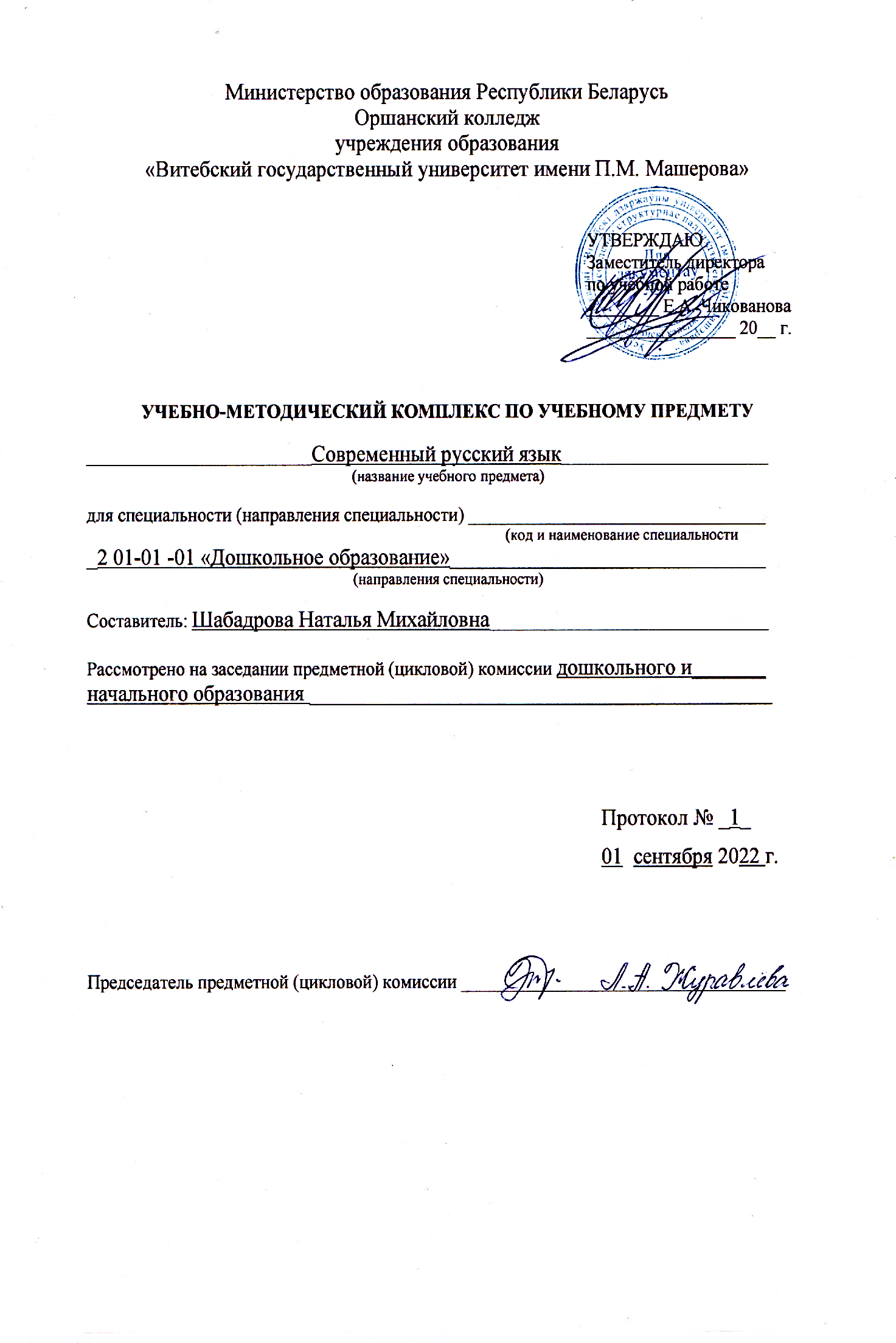 ВСПОМОГАТЕЛЬНЫЙ РАЗДЕЛВЫПИСКА ИЗ ОБРАЗОВАТЕЛЬНОГО СТАНДАРТА ПО УЧЕБНОМУ ПРЕДМЕТУОБРАЗОВАТЕЛЬНЫЙ СТАНДАРТ РЕСПУБЛИКИ БЕЛАРУСЬСРЕДНЕЕ СПЕЦИАЛЬНОЕ ОБРАЗОВАНИЕСПЕЦИАЛЬНОСТЬ2-01 01 01 ДОШКОЛЬНОЕ ОБРАЗОВАНИЕКВАЛИФИКАЦИЯВОСПИТАТЕЛЬ ДОШКОЛЬНОГО ОБРАЗОВАНИЯВыпускник должен в области современного русского языказнать на уровне представления:- значение современного русского языка в профессиональной подготовке специалиста;- содержание теоретического курса современного русского языка;- основные нормы современного русского языка; -содержание знаменательных и служебных частей речи и особенности их функционирования в речи;-основные положения и современные подходы яыковых разборов слов и лингвистических разборов предложений;знать на уровне понимания: - вопросы теоретического и практического курса современного русского языка;- основные лексические, стилистические и орфоэпические нормы;- языковые и речевые стили; - современные подходы лингвистических и языковых разборов слов и предложений;уметь: - пользоваться понятийным и терминологическим аппаратом лингвистики; - системой знаний по современному русскому литературному языку; -осуществлять речевое взаимодействие в соответствии с литературными нормами современного языка (белорусского, русского); - пользоваться различными стилями языка и речи; - использовать речевые и ораторские умения в профессиональной деятельности.ВЫПИСКА ИЗ УЧЕБНОГО ПЛАНАУЧЕБНЫЙ ПЛАН УЧРЕЖДЕНИЯ ОБРАЗОВАНИЯ ПО СПЕЦИАЛЬНОСТИ(НАПРАВЛЕНИЮ СПЕЦИАЛЬНОСТИ) И СПЕЦИАЛИЗАЦИИдля реализации образовательной программы среднего специального образования,обеспечивающей получение квалификации специалиста со средним специальным образованием (заочное обучение)УЧЕБНАЯ ПРОГРАММАПОЯСНИТЕЛЬНАЯ ЗАПИСКАУчебная программа по учебному предмету «Современный русский язык» (далее – программа) предусматривает изучение основных разделов науки о языке, а также формирование практических умений правильно использовать средства русского языка в определенной речевой ситуации.Цели изучения учебного предмета – приобретение осознанных знаний о современном русском литературном языке, сознательному восприятию и оценке общественно-языковой практики; творческое осмысление учащимися языковых фактов, познание закономерностей языковой системы и особенностей ее реализации в речи, а также умений эффективно пользоваться русским языком во всех сферах профессиональной деятельности. Изучение программного учебного материала базируется на знаниях, умениях и навыках, полученных учащимися в ходе изучения таких учебных предметов, как «Русский язык», «История русского языка», а также имеет тесную связь с другими филологическими, психологическими, педагогическими, культурологическими, социально-историческими учебными предметами.В процессе преподавания учебного предмета необходимо знакомить учащихся с современными технологиями обучения русскому языку, использовать технические, электронные средства обучения, словари, справочные материалы строго соблюдать единство терминологии и обозначений в соответствии с действующими стандартами и Международной системой единиц (СИ). Для закрепления теоретического материала и формирования у учащихся необходимых умений и навыков программой предусмотрено проведение практических занятий. Форма проведения практических занятий по темам определяется преподавателем исходя из цели обучения и содержания учебного материала.Для контроля усвоения программного учебного материала предусмотрено проведение одной (1) обязательной контрольной работы, задания для которой разрабатываются преподавателем и рассматриваются предметной (цикловой) комиссией. Программой определены цели изучения каждой темы, спрогнозированы результаты их достижения в соответствии с уровнями усвоения учебного материала.В результате изучения учебного предмета учащиеся должны знать на уровне представления:язык и речь, их соотношение;современные представления психологов о скрытых ресурсах двуязычия для интеллектуального развития;место русского языка среди других языков славянской группы;системную организацию русского языка, его уровни (фонетический, лексический и грамматический) и их взаимосвязи;функциональные стили и их использование в речевой деятельности;знать на уровне понимания:языковую ситуацию в Республике Беларусь;содержание всех разделов науки о современном русском литературном языке;взаимосвязь между фонетикой, лексикой, морфологией и синтаксисом;нормы современного русского языка (орфоэпические, орфографические, лексические, словообразовательные, морфологические, синтаксические, стилистические и пунктуационные);специфику устной и письменной речи;наиболее важные различия между русским и белорусским языками в области фонетики и грамматики;стилистические средства русского языка;уметь:использовать теоретические знания и многообразие русского языка в речевой практике, профессиональной деятельности;владеть словом как основной языковой единицей (правильно определять лексическое значение слов, соотносить их прямое и переносное значение, устанавливать синонимические и антонимические отношения между словами, различать их стилистическую окраску);производить фонетический, словообразовательный, лексический, грамматический разборы слов;применять орфографические и пунктуационные правила;анализировать речь (свою и чужую) с точки зрения ее нормативности, уместности и целесообразности; исправлять ошибки и устранять недочеты в устной и письменной речи;В программе приведены примерные критерии оценки результатов учебной деятельности учащихся по учебному предмету, которые разработаны на основе десятибалльной шкалы и показателей оценки результатов учебной деятельности обучающихся в учреждениях среднего специального образования.Программа содержит примерный перечень оснащения кабинета (лаборатории) приборами, оборудованием, техническими и демонстрационными средствами обучения, необходимыми для обеспечения образовательного процесса.ПРИМЕРНЫЙ ТЕМАТИЧЕСКИЙ ПЛАНСОДЕРЖАНИЕ ПРОГРАММЫВВЕДЕНИЕСовременный русский язык как предмет изучения. Хронологические рамки понятия «современный русский язык». Русский язык - национальный язык русского народа. Понятие о современном русском литературном языке.  Русский литературный язык – нормированная и кодифицированная форма русского языка. Русский литературный язык и говоры. Место русского языка среди славянских языков. Роль и функции русского языка как одного из мировых языков. Статус русского языка в России, его распространение за пределами России и в Беларуси. 
РАЗДЕЛ 1. Фонетика. Орфоэпия. Графика. ОрфографияТема 1.1. ФонетикаФонетическая структура русского языка. Членение речевой цепи (фраза, речевой такт, фонетическое слово, слог, звук).Образование звуков в речевом аппарате. Активные и пассивные органы речи. Различие между гласными и согласными звуками.Артикуляционная классификация гласных звуков (ряд, подъем, лабиализация). Гласные ударные и безударные. Редукция гласных.Артикуляционная классификация согласных звуков (шумные и сонорные, губные и язычные, смычные и щелевые, твердые и мягкие).Акустическая классификация звуков. Изменение звуков в потоке речи (редукция, ассимиляция, диссимиляция, вставные звуки). Фонетическая транскрипция.Звук и фонема как единицы речи и языка. Сильные и слабые позиции фонем. Нейтрализация фонем. Соотносительные ряды фонем по глухости-звонкости, твердости-мягкости. Непарные фонемы. Система гласных фонем. Отступления от закономерных реализаций фонем (фонологические подсистемы: заимствованные слова, междометия, звукоподражания и др.).Слог. Типы слогов в русском языке. Слоговая теория сонорности.Характеристика русского ударения. Побочное ударение. Логическое ударение. Интонация.Практические занятияИзучение членения речевой цепи (фраза, речевой такт, фонетическое слово, слог, звук). Изучение звука и фонемы как единицы речи и языка. Определение сильных и слабых позиций фонем. Изучение артикуляционной классификации гласных звуков (ряд, подъем, лабиализация). Выявление редукции гласных в слове. Интерпретация результатов наблюдения и беседы в ходе изучения особенностей психического развития детей дошкольного возраста.Практические занятияИзучение артикуляционной классификации согласных звуков (по месту образования шума, способу образования шума, степени участия голоса и шума, наличию или отсутствию мягкости).Определение сильных и слабых позиций согласных по звонкости / глухости, мягкости / твердости. Обозначение мягкости согласных на письме. Выявление изменений согласных звуков в потоке речи (ассимиляция, диссимиляция, вставные звуки).Тема 1.2. ОрфоэпияОрфоэпия. Орфоэпические нормы. Стили произношения. Произношение безударных гласных, сочетаний согласных, отдельных грамматических форм. Особенности произношения иноязычных слов.Краткая характеристика «Орфоэпического словаря русского языка» (под редакцией Р.И. Аванесова). Принципы работы со справочной литературой.Тема 1.3. Графика и орфографияГрафика как соотношение букв и фонем. Краткие сведения о кириллице, об истории русского алфавита, о названиях всех букв. Буквы однозначные и двузначные.Слоговой принцип русской графики, его достоинства. Отступления от слогового принципа. Буквы ь и ъ.Орфография как система правописания. Основной принцип русской орфографии – фонемный (морфологический). Отступления от основного принципа (фонетические, традиционные, дифференцирующие написания). Слитное, раздельное и дефисное написание. Употребление прописных букв.Практические занятияИзучение принципов и правил русской орфографии. Разбор слова на слоги для переноса с одной строки на другую.Практические занятияИзучение слитного, раздельного и дефисного написания, употребления прописных букв. РАЗДЕЛ 2. Лексика. ФразеологияТема 2.1. ЛексикологияСловарный состав языка, его изменчивость. Особенности лексической системы (множественность элементов, выделение подсистем).Слово как основная лексическая единица. Лексическое и грамматическое значения слова. Прямое и переносное значение слова, способы переноса значений. Многозначность слова (полисемия). Типы омонимов. Разграничение омонимии и многозначности. Синонимы, антонимы, паронимы.Отражение исторических эпох в словарном составе языка. Индоевропейская и общеславянская лексика, древнерусские (восточнославянские) и собственно русские слова.Заимствованная лексика. Источники заимствования. Признаки старославянизмов. Кальки. Экзотическая лексика, варваризмы. Освоение иноязычных слов. Отношение к заимствованным словам.Общеупотребительная лексика и лексика ограниченного употребления. Диалектизмы. Специальная лексика, термины. Жаргон.Стилистические пласты лексики. Лексика нейтральная и стилистически окрашенная (книжная, разговорная, просторечная).Лексика русского языка с точки зрения активного и пассивного запаса. Историзмы, архаизмы, неологизмы (языковые и авторские).Практические занятияВыделение в тексте способов переноса значений слов. Определение характера лексических отношений между словами. Разграничение многозначности и омонимии. Различение паронимов.Дифференциация слов в зависимости от различных пластов лексики.Тема 2.2. ФразеологияФразеологизм и слово. Фразеологизм и свободное словосочетание. Значение фразеологических единиц, их образность, степень смысловой слитности компонентов. Происхождение фразеологизмов, их стилистическая дифференциация.Тема 2.3. ЛексикографияСловари лингвистические и энциклопедические. Словарь В.И. Даля. Современные толковые словари. Другие типы словарей (орфографические, орфоэпические, словообразовательные, исторические, переводные и др.). Понятие «словарная статья».Практические занятияОбучение пользованию словарями различных типов.РАЗДЕЛ 3. Морфемное строение слова. СловообразованиеТема 3.1. Морфемное строение словаМорфемика. Слова производные и непроизводные. Выделение морфем в производных словах. Виды морфем. Основа слова и окончание. Нулевое окончание.Практические занятияМорфемный анализ слов.Тема 3.2. СловообразованиеСловообразование – главный источник пополнения словарного состава. Словообразование и словоизменение. Способы словообразования: морфологические (аффиксация, безаффиксный способ, словосложение, аббревиация) и неморфологические (морфолого-синтаксический, лексико-семантический, лексико-синтаксический). Словообразовательное значение. Словообразовательный тип. Важнейшие исторические изменения в структуре слова (опрощение, усложнение, переразложение и др.). Морфемный и словообразовательный анализ слова.Русско-белорусские различия в степени продуктивности отдельных морфем (русский суффикс -тель и его белорусский коррелят -ач, русский суффикс -ирова(-ть) и белорусский -ова(-ць) и другие морфемы).РАЗДЕЛ 4. МорфологияТема 4.1. Система частей речиПредмет морфологии. Грамматическое значение и грамматические категории. Принципы выделения частей речи. Знаменательные и служебные части речи.Тема 4.2. СуществительноеЗначение имени существительного. Морфологические признаки и синтаксические функции существительных. Разряды существительных по значению. Категории рода, числа и способы их выражения. Система склонения существительных и основные значения падежей. Разносклоняемые существительные. Способы словообразования имен существительных. Правописание существительных. Практические занятияОпределение категории рода, числа имен существительных. Изучение образования падежных форм. Определение типа склонения и падежа. Употребление форм имен существительных.Тема 4.3. ПрилагательноеЗначение имени прилагательного. Семантические разряды прилагательных (качественные, относительные и притяжательные). Несамостоятельный характер грамматических категорий прилагательных. Качественные прилагательные: полные и краткие формы, формы степеней сравнения. Притяжательные прилагательные: семантика, словообразовательные и грамматические особенности. Случаи перехода прилагательных из одних разрядов в другие (в связи с развитием переносного значения). Склонение прилагательных. Способы словообразования прилагательных (синтаксические, аналитические). Правописание прилагательных.Русско-белорусские грамматические различия в области прилагательных.Практические занятияПравописание окончаний и суффиксов прилагательных. Правописание прилагательных с частицей не.Тема 4.4. Числительное Значение имени числительного. Разряды числительных по значению (количественные, порядковые, дробные, собирательные). Структурные разряды числительных: непроизводные (простые) и производные (сложные и составные). Грамматические признаки количественных числительных: склонение, сочетаемость с существительными. Употребление собирательных числительных. Особенности сочетания собирательных и дробных числительных с существительными. Порядковые числительные и их грамматические признаки. Употребление других частей речи в значении числительных. Правописание числительных.Практические занятияУпотребление и склонение числительных.Тема 4.5. ГлаголЗначение глагола, его морфологические признаки и синтаксические функции. Спрягаемые и неспрягаемые формы. Неопределенная форма глагола. Две основы глагола и их роль в образовании глагольных форм.Глаголы переходные и непереходные, их грамматические признаки. Категория залога переходных глаголов.Категория вида. Значение глаголов совершенного и несовершенного вида. Способы образования видовых форм глагола. Несоотносительные по виду глаголы.Категория наклонения (изъявительное, сослагательное и повелительное наклонения). Значение и образование форм наклонения.Категория времени. Значение и образование форм времени.Категория лица. Безличные глаголы. Спряжение глаголов. Разноспрягаемые глаголы. Правописание личных окончаний.Признаки глагола и прилагательного у причастия. Образование причастий настоящего и прошедшего времени действительного и страдательного залога.Признаки глагола и наречия у деепричастия. Образование причастий совершенного и несовершенного вида. Ограничения в образовании деепричастий.Правописание –н-, –нн- в суффиксах причастий и прилагательных.Русско-белорусские интерференционные явления, связанные с различиями в образовании и употреблении причастий и деепричастий.Практические занятияМорфологический анализ глагола. Правописание глаголов.Практические занятияМорфологический анализ причастий, деепричастий. Правописание причастий, деепричастий.Тема 4.6. МестоимениеСвоеобразие значения местоимения (указательные слова). Классификация местоимений по значению. Соотношение местоимений с другими частями речи. Склонение местоимений. Правописание местоимений.Практические занятияСклонение местоимений различных разрядов. Упражнения в правописании местоимений.Тема 4.7. НаречиеЗначение, морфологические признаки и синтаксические функции наречия. Разряды наречий по значению. Переход в наречия других частей речи и наречий в служебные слова.Предикативные наречия или слова категории состояния. Значение, синтаксическая функция и морфологические особенности слов категории состояния. Источники пополнения этой группы слов.Слитное, раздельное и дефисное написание наречий.Интерференционные явления, связанные с особенностями образования форм сравнительной степени наречий в русском и белорусском языках.Практические занятияМорфологический анализ наречий и слов категории состояния. Правописание наречий.Тема 4.8. Служебные части речиФункции предлогов. Непроизводные и производные предлоги. Переход в предлоги других частей речи.Функции союзов. Сочинительные и подчинительные, простые и сложные, одиночные и повторяющиеся союзы. Отличие союзов от местоимений с предлогами, от наречий.Общее определение частиц. Разряды частиц по значению.Междометия. Интонационные особенности междометий. Переход других частей речи в междометия. Звукоподражательные слова.	Практические занятияПравописание предлогов, союзов.Практические занятияПравописание частиц, междометий.РАЗДЕЛ 5. Синтаксис и пунктуацияТема 5.1. СловосочетаниеПредмет синтаксиса. Словосочетание как единица синтаксиса. Подчинительная связь слов в словосочетании. Три типа синтаксических отношений в словосочетаниях (атрибутивные, объектные, обстоятельственные). Виды синтаксической связи слов в словосочетании.Сочетания (группы слов), не являющиеся синтаксическими.Простые и сложные словосочетания. Классификация словосочетаний по характеру главного слова.Русско-белорусские расхождения в управлении глагола благодарить, при образовании предложных обстоятельственных сочетаний слов с глаголами болеть, учиться, ожидать и др.Практические занятияСинтаксический анализ словосочетаний.Тема 5.2. Простое предложениеТипы предложений: по цели высказывания (повествовательные, вопросительные, побудительные), эмоциональной окраске (невосклицательные и восклицательные), характеру выражаемого в предложении отношения к действительности (утвердительные и отрицательные). Знаки препинания в конце предложений.Структурные типы предложений. Синтаксически членимые и не членимые предложения (междометные, слова-предложения).Простые и сложные предложения, двусоставные и односоставные. Синтаксически не членимые предложения и их отличие от односоставных и двусоставных предложений (утвердительные, отрицательные, вопросительные, междометные, вокативные, этикетные).Распространенные и нераспространенные предложения.Осложненные и неосложненные предложения.Полные и неполные предложения.Главные и второстепенные члены предложения.Подлежащее. Способы выражения подлежащего.Сказуемое. Типы сказуемого (глагольное – именное, простое – составное). Типы глагольного сказуемого. Именное сказуемое. Разновидности связки. Тире между подлежащим и сказуемым.Типы односоставных предложений в зависимости от способа выражения главного члена: определенно-личные, неопределенно-личные, обобщенно-личные, инфинитивные, безличные.Типы безличных предложений. Номинативные предложения, их типы по значению.Выделение второстепенных членов предложения на основе атрибутивных, объективных, обстоятельственных отношений. Классификация второстепенных членов на основе лексических и грамматических признаков определяющих и определяемых слов. Обобщающий характер трех групп второстепенных членов предложения (определения, дополнения, обстоятельства). Трудности в установлении характера второстепенных членов предложения и словах. Вводные предложения.Обращение. Структурные разновидности обращений. Интонационные особенности обращений.Практические занятияПостановка тире между подлежащим и сказуемым. Постановка знаков препинания в предложениях с однородными членами.Практические занятияПостановка знаков препинания при обособленных определениях, приложениях, обстоятельствах, дополнениях.Тема 5.3. Сложное предложениеСложное предложение. Единство сложного предложения. Средства связи между предикативными частями сложного предложения. Классификация сложных предложений (союзные и бессоюзные).Сложносочиненное предложение. Виды сочинительных отношений и средства их выражения (соединительные, разделительные, противительные).Сложноподчиненное предложение. Виды подчинительных отношений и средства их выражения (союзы и союзные слова). Классификация сложноподчиненных предложений. Многочленные сложные предложения с несколькими придаточными.Бессоюзные сложные предложения. Знаки препинания в сложносочиненных, сложноподчиненных, бессоюзных предложениях и сложных синтаксических конструкциях. Практические занятияПостановка знаков препинания в сложносочиненных и сложноподчиненных предложениях.Практические занятияПостановка знаков препинания в бессоюзном сложном предложении, сложных предложениях с разными видами связи. Синтаксический анализ сложного предложения.Тема 5.4. Прямая и косвенная речьАвторское повествование и чужая речь. Предложения с косвенной и прямой речью. Замена прямой речи косвенной. Конструкции с не собственно-прямой речью. Знаки препинания в предложениях с прямой речью, в диалоге и при цитировании.Виды речевой деятельности: говорение (написание), слушание (чтение). Речь монологическая и диалогическая. Связная речь (текст). Признаки текста: тематическое, смысловое, стилевое единство; связность текста, ее факторы – лексические повторы, текстовые синонимы, порядок слов.Практические занятияСпособы передачи чужой речи. Постановка знаков препинания в предложениях с прямой речью, в диалоге и при цитированииПрактические занятияПостановка знаков препинания в диалоге и при цитировании.Обязательная контрольная работа № 1РАЗДЕЛ 6. Функциональная стилистикаТема 6.1. Функциональная стилистикаФункциональная стилистика как раздел языкознания. Предмет изучения, задачи, основные понятия функциональной стилистики: функциональный стиль, стилеобразующие языковые средства, жанр. Стилевая черта. Стилистическая окрашенность. Стилистическая норма.Практические занятия.Определение типа, стиля, жанра текста (по заданному способу).ГЛОССАРИЙ (СЛОВАРЬ) ПО УЧЕБНОМУ ПРЕДМЕТУАббревиация (или сложносокращенный способ словообразования) – способ образования существительного на базе сочетания слов, основы которых входят в состав производной основы в усеченном виде: СНГ, РФ, госкомитет. Аккомодация (лат. accomodatio "приспособление") - частичное приспособление артикуляции согласного и гласного. Акцент – 1) ударение; 2) своеобразное произношение, свойственное говорящему не на своем родном языке. Акцентология (лат. accentus "ударение" и греч. logos "учение") - раздел языкознания, изучающий природу и функционирование ударения, а также система связанных с ударением явлений языка. Алфавит – совокупность графических знаков (букв), расположенных в принятом для данного языка (или языков) порядке. Аналитико-синтетический способ – выражение грамматических значений как средствами синтетического способа, так и средствами аналитического способа: «О времени, о жизни, о судьбе...» (П.п.). Аналитический способ - выражение грамматических значений ресурсами, находящимися вне самого слова: частиц, предлогов, средств контекста, порядка слов, интонации. Антоним (греч.antonymos "имеющий противоположное значение") – слово, противоположное по значению другому: моральный – аморальный, объективный – субъективный.Артикуляция (лат. articulatio "расчленяю, произношу членораздельно") – работа органов речи, направленная на произношение звуков. Три фразы артикуляции звука: 1) экскурсия (приступ), 2) выдержка, 3) рекурсия (отступ). Ассимиляция (лат. assimilatio "уподобление") – артикуляционное уподобление согласных звуков одного типа друг другу в потоке речи в пределах слова или словосочетания. Ассимиляция бывает полная и частичная, прогрессивная и регрессивная, контактная и дистантная. Аффикс словоизменительный (грамматический синтаксический) - такая грамматическая морфема, которая выражает зависимость одних слов от других в потоке речи. Иными словами, словоизменительная морфема используется для образования синтаксических грамматических форм. Аффикс словообразовательный - аффикс (префикс, суффикс, постфикс), создающий новое слово (лексему). Аффикс словоформообразующий (или синкретический) – морфема, одновременно выражающая и словообразовательное, и формообразующее значение. Например, писать – переписать: приставка пере- в глаголе переписать выполняет одновременно и словообразовательную функцию (значение 'переделать'), и формообразующую (меняет вид глагола). Безличное односоставное предложение – такое односоставное предложение, главный член которого называет процесс или состояние независимо от активного деятеля. Бессоюзное сложное предложение – структурно-семантическая разновидность сложного предложения, состоящая из 2 или нескольких грамматически неравноправных предикативных частей, связанных друг с другом грамматически и по смыслу без помощи союзов или союзных слов. Будущее время глагола – грамматическая категория глагола, выражающая действие, которое совершится после момента речи: Мне казалось, что все у него получится. Вводные слова (вводные словосочетания) - слова или словосочетания, обозначающее отношение говорящего к высказыванию. Вербализация — процесс перехода слов разных частей речи в глаголы. Вибранты (лат. vibrans, -ntis "дрожащий, колеблющийся") - дрожащие согласные звуки: например, русский Р. Видовая пара - противопоставление двух глаголов, тождественных по лексическому значению и различающихся лишь грамматическим значением совершенного/несовершенного вида: рисовать - нарисовать; решать – решить. Возвратные глаголы – это лексико-грамматический разряд непереходных глаголов с несловоизменительным постфиксом -ся. Вокализм (лат. vocales "голосовые, гласные") - система гласных звуков языка, их свойства и отношения. Вокативное предложение – предложение, представляющее собой своеобразное обращение без передачи последующей информации, которое произносится с особой интонацией и заключает в себе большой подтекст. Вставными конструкции – единицы (слова, сочетания слов и предложения), разнообразные по своей синтаксической структуре, выражающие добавочное сообщение и попутные замечания, восполняющие и разъясняющие смысл предложения. Вторичные тексты - это пародии, перифразы. Второстепенные члены предложения – такие члены предложения, которые поясняют главные или другие второстепенные члены предложения в смысловом и в грамматическом отношении. Генитивные предложения - такие предложения, в которых в качестве главного члена выступает независимый Р.п. имени, передающий значение бытийности (наличия) и количественную характеристику предмета. Глагол – самостоятельная часть речи, обозначающая действие как процесс и представляющая это значение в форме инфинитива и личной форме глагола. Гласные звуки – звуки, при произношении которых слабая воздушная струя свободно проходит через ротовой резонатор, не встречая на своем пути преград, это звуки, состоящие только из голоса: например, А, О. Грамматическая категория - это свойственные словам значения обобщенного характера и отвлеченные от конкретных лексических значений этих слов. Грамматическая форма - выражение грамматических значений внешними языковыми средствами. Например, значение единственного числа в существительном книга выражается при помощи окончания -а, значение 1-го лица, единственного числа в глаголе научу выражается при помощи окончания –у. Грамматическое значение – это абстрактное, в большинстве случаев отвлеченное от лексического, значение слова, присущее целому классу слов и выражающееся в грамматической форме. Графема – минимальная единица графической системы языка (система письма), обладающая тем или иным лингвистическим содержимым; часто синоним буквы, иероглифа или его части. Графика (греч. grapho "пишу, черчу, рисую") – 1) совокупность начертательных средств того или иного письма, включающая графемы, знаки препинания, знаки ударения и др.; 2) раздел языкознания, исследующий соотношения между графемами и фонемами. Деепричастие – самостоятельная часть речи, совмещающая в себе грамматические свойства глагола и наречия, обозначающая дополнительные действия, сопутствующие основному действию, выраженному глаголомсказуемым: Волны несутся, гремя и сверкая. Действительные причастия – разряд причастий, обозначающий временной признак как действие, которое производится или производилось самим предметом: выступающий, выступавший. Действительный залог глагола – грамматическая категория глагола, актуализирующая в высказывании субъект действия (как объектное, так и безобъектное. Диалект (греч.dialectos "говор, наречие") – разновидность общенародного языка, употребляемая сравнительно ограниченным числом людей, связанных какой - либо общностью (территориальной, социальной, профессиональной). Диахрония (от греч. dia - "через, сквозь" и chronos "время", т.е. разновременность) – историческая последовательность развития языковых явлений и развитие системы языка в целом как предмет лингвистического изучения. Диссимиляция (лат.dissimilatio "расподобление") – расподобление артикуляции двух или более одинаковых или подобных звуков в пределах слова; утрата ими общих фонетических признаков. Диссимиляция бывает контактная и дистантная, прогрессивная и регрессивная: феврарь – февраль, плетти – плести. В русском языке диссимиляция характерна для ненормированной речи (диалекты, просторечие, детская речь), а в литературном языке встречается редко. Дополнение – это второстепенный член предложения, который поясняет главным образом глагол - сказуемое, обозначая объект действия, и отвечает на вопросы косвенных падежей. Дробные числительные – лексико-грамматический разряд числительных, которые выражают количество в нецелых величинах (пять шестых, три пятых). Жаргон (фр. jargon "непонятная, неразборчивая речь; неправильный, испорченный язык"). Жаргон - то же, что арго, но с оттенком уничижения. Заимствование - элемент чужого языка (слово, морфема, синтаксическая конструкция и т.п.), перенесенный из одного языка в другой в результате языковых контактов, а также сам процесс перехода элементов одного языка в другой (заимствования, усвоенные полностью; иностранные слова, иноязычные вкрапления, варваризмы). Замещение – явление, в результате которого морфемный состав производной основы в количественном отношении остается прежним, меняется лишь одно из звеньев словообразовательной цепочки, но тем самым и словообразовательная структура слова в целом. Одной из причин данного процесса является народная этимология. Звукоподражания - особая часть речи, к которой относятся слова, являющиеся по своему звуковому оформлению воспроизведением восклицаний, звуков, криков, называются звукоподражательными. По своим синтаксическим функциям они сближаются с междометиями. Изъявительное наклонение глагола – такое наклонение, которое выражает действие, мыслимое говорящим как вполне реальное, фактически протекающее во времени (настоящем, прошедшем или будущем): Урал хорошо служит, служил и будет служить нашей Родине. Имя прилагательное – самостоятельная часть речи, обозначающая признак предмета и выражающая это значение в словоизменительных зависимых категориях рода, числа и падежа, выступающая в предложении в функции согласованного определения либо в функции именной части составного именного сказуемого. Имя существительное – самостоятельная часть речи, имеющая значение предметности и выражающая его в несловоизменительных категориях рода и одушевленности / неодушевленности, а также в словоизменительных категориях числа и падежа и выступающая в предложении чаще в функции подлежащего и дополнения. Имя числительное - самостоятельная часть речи, к которой относятся слова с общим грамматическим значением отвлеченного обозначения числа, количества считаемых предметов и порядка их при счете. Интерфикс (лат. inter "между" и fixus "прикрепленный") – межморфемная вставка, играющая в структуре слова чисто соединительную (реляционную) функцию: например, сея-л-ка (т.к. –к(а) не может присоединяться к основе на гласный), пе-в-ец, лес-о-степь). Интонация (лат. intonatio "громко произношу") - единство взаимосвязанных компонентов: мелодики, интенсивности, длительности темпа речи и тембра произнесения (иногда – и пауза), служащих для выражения синтаксических значений и передачи эмоционально-экспрессивных оттенков смысла. Инфинитив - неспрягаемая начальная форма глагола, называющая действие, но не указывающая на особенности его проявления, выражающая это значение в категориях вида и залога и способная выполнять функцию любого члена предложения. Инфинитивное односоставное предложение – такой вид односоставного предложения, в котором главный член выражен независимым инфинитивом, обозначающим возможное (невозможное), необходимое или неизбежное действие. Исторические изменения в морфемной структуре слова - опрощение, переразложение, усложнение основы, декорреляция, диффузия и замещение морфем. Каллиграфия (греч. kalligraphia "красивый почерк") – искусство писать четким и красивым почерком. Кальки (фр. calque "копия") – структурные заимствования, в которых заимствованная структура облекается исконным материалом. Типы калек: словообразовательная калька (поморфемный перевод иноязычного слова), семантическая калька (заимствование переносного значения слова), полукалька – разновидность словообразовательной кальки (перевод части слова и заимствование другой). Категория времени глагола – грамматическая категория глагола, выражающая (в традиционном понимании) отношение времени действия глагола к моменту речи или к другому действию. Категория наклонения - это словоизменительная категория в системе глагола, определяющая модальность действия, т.е. обозначающая отношение действия к действительности. В русском языке различаются три наклонения: изъявительное, сослагательное и повелительное. Категория рода – это несловоизменительная категория имени существительного, в соответствии с которой все существительные, за незначительным исключением, относятся к одному из трех родов: мужскому, женскому или среднему. Категория числа - словоизменительная грамматическая категория, в основе которой лежат количественные отношения предметов. Категория числа образует одну оппозицию: единственное число – множественное число. Качественные имена прилагательные – лексико-грамматический разряд прилагательных, обозначающий признаки, свойства и качества предметов, воспринимаемые нами по преимуществу непосредственно, т.е. являются прямыми наименованиями признаков. Количественные числительные – основной лексико-грамматический разряд числительных, обозначающий отвлеченное число (два, пять) или количество считаемых предметов (три человека, двадцать два стола). Коммуникативный анализ предложения - членение предложения на тему и рему с указанием языковых средств тематизации и рематизации. Коммуникативный динамизм – процесс развертывания передаваемой информации. Конкретные имена существительные – лексико-грамматический разряд существительных, употребляемых для обозначения предметов действительности или лиц (учебник, нога, косточка, сестра и т.д.). Консонантизм (лат. con-sonans,-ntis "со-гласный") - система согласных звуков языка, их свойства и отношения. Конструкции с косвенной речью – конструкции, представляющие собой передачу только общего содержания чужой речи, а не ее лексикограмматического своеобразия. Конструкции с прямой речью - конструкции, представляющие собой буквальную передачу чьей-нибудь речи. Конфикс – это двух- или трехаффиксальный комплекс, в котором каждая морфема отчетливо выделяется и сохраняет свою собственную семантику: снег – под-снеж-ник. Корень – это морфема, являющаяся центральным элементом в морфемной структуре слова, предопределяющим его лексическое значение; это общая часть родственных по лексическому значению слов, называемых однокоренными (друг, друзья, дружный и т.п.). Корень свободный - корень, который сам по себе может составлять основу слова (сын-, пиш-у, полз-ти, строк-а, рубеж-). Корень связанный - корень, который всегда используется в сочетании со словообразовательными аффиксами (обуть, разуть; прибавить, убавить, надбавить; привыкать, отвыкать, снять, поднять и т.п.) и никогда сам по себе не составляет основу слова. Для обозначения связанных корней А.А. Реформатский ввел термин радиксоид (лат. Radix – 'корень' и греч. Oid – 'подобный'). Косвенные падежи - все падежи, за исключением именительного. Косвенные падежи могут употребляться как с предлогом, так и без него (кроме предложного падежа, который в современном русском языке без предлога не употребляется). Лабиализованные (лат. labiales "губные") – губные согласные, при артикуляции которых губы округляются, образуя колечко. Лексема (греч. lexis "слово, выражение") - словарная единица как совокупность своих соотносительных и взаимосвязанных друг с другом форм и лексико-семантических вариантов. Лексико-грамматические разряды (ЛГР) – это группы слов, выделяемые в пределах части речи, которые в зависимости от лексического значения имеют или не имеют особенности в проявлении грамматических категорий, свойственных данной части речи. Лексикография (греч. lexikon "словарь" и grapho "пишу") - 1) раздел языкознания, занимающийся вопросами составления словарей и их изучения; 2) собирание слов какого- либо языка, приведение их в систему и издание в виде словарей; 3) совокупность словарей общего или специального типа. Лексикология (греч.lexikos "словарный", lexis "слово" и logos "учение") – раздел языкознания, занимающийся изучением словарного состава языка. Личная форма глагола - глагольная форма, которая обозначает действие как процесс и выражает это значение в собственно глагольных категориях вида, времени, залога, наклонения, времени, а также в категориях лица, числа и рода. Основная синтаксическая функция - сказуемое. Междометия - особая часть речи, к которой относятся слова, непосредственно выражающие наши чувства, переживания и волеизъявления, не называя их. Местоимение – самостоятельная часть речи, которая указывают на предметы, признаки, количество предметов, признаки признаков и состояние, но не называют их. Местоимения личные – лексико-грамматический разряд местоимений, указывающих на лицо: я, мы (1 лицо); ты, вы (2 лицо); он, (она, оно), они (3 лицо). Местоимения неопределенные – местоимения, имеющие значение приблизительного указания на предмет или признак например, некто, нечто, некий, некоторый, несколько, кто-то. Местоимения отрицательные - местоимения, имеющие общее значение отрицания: никто, ничто, никакой, ничей, нéкого, нéчего. Местоимения притяжательные - местоимения, указывающие на принадлежность к лицу: мой, наш, твой, ваш, свой. Местоимения указательные - местоимения, имеющие общее значение указания на какой-то один предмет из числа однородных: этот, тот, такой. Метафора (греч. metaphora "перенос (названия)") - употребление слова в переносном значении на основе сходства предметов или явлений: золотая осень, глухая стена. Метонимия (греч. metonymia "переименование") – употребление названия одного предмета вместо названия другого предмета на основании внешней и внутренней связи между ними. Многочленное сложное предложение – предложение, состоящее из 3х или более предикативных частей. Многочленные сложноподчиненные предложения с однородным подчинением придаточных частей - многочленные сложноподчиненные предложения, характеризующиеся однофункциональностью и однотипной соотнесенностью с главной частью. Многочленные сложноподчиненные предложения с параллельным подчинением придаточных частей - многочленные сложноподчиненные предложения, характеризующиеся чаще их разнофункциональностью и разнотипной соотнесенностью с главной частью. Модальность – (лат. modus – мера, способ) – функциональносемантическая категория, выражающая разные виды отношения высказывания к реальной действительности, а также разные виды субъективной квалификации сообщаемого. Модальные слова - слова, посредством которых говорящий оценивает свое высказывание в целом или отдельные его части с точки зрения отношения их к объективной действительности. Модаляция — процесс перехода в модальные слова; Модификационное словообразовательное значение – такое значение производных слов, семантика которых незначительно отличается от семантики производящих слов. Значение таких производных слов всегда равно сумме значений составляющих их структурных частей. Модус – субъективные смыслы предложения. Морф – это линейная (синтагматическая) языковая единица, являющаяся минимальной значимой частью, выделяемой в составе словоформы. Морфема (от греч. morpha "форма") – минимальная значащая единица языка (корень, приставка, суффикс, инфикс и др.). Морфемика – раздел языкознания, изучающий систему морфем и их формальных видоизменений – морфов, а так же морфемную структуру слов и словоформ. Морфологизованные члены предложения – это члены предложения, выраженные словами тех частей речи, для которых данная синтаксическая функция является первичной, основной. Морфология (греч. morpho "форма" и logos "учение") – грамматическое учение о слове, включающее в себя учение о частях речи и формах словоизменения, морфологических категориях и способах их выражения. Морфонема – одна из основных единиц морфонологии, которая представляет собой совокупность фонем, чередующихся во всех морфах одной морфемы. Например, корневая морфема в словах брос-ок, брос’-и(ть), брошу, вы-брас-ыва(ть) реализуется морфами брос-, брос'-, брош-, брас-, где представлены две морфонемы: 1 - {с – с' – ш}; 2 - {о – а}. Морфонологические явления состава слова – явления (морфонологические чередования, усечение, наложение, интерфиксация), способствующие присоединению морфем друг к другу в слове. Морфонология – раздел языкознания, изучающий использование фонологических средств в словоизменении и словообразовании. Мотивировка (внутренняя форма) слова - семантическая и структурная соотнесенность составляющих слово морфем с другими морфемами данного языка (ср. подоконник - окно); признак, положенный в основу номинации при образовании нового лексического значения слова. Слова – мотивированные и немотивированные. Наречие - самостоятельная часть речи, в которую входят несклоняемые и неспрягаемые слова, обозначающие признак действия (прийти неожиданно), признак состояния (ему очень больно), признак другого признака (ослепительно белый) или признак предмета (яйцо всмятку) и выступающие в предложении в функции обстоятельства или несогласованного определения. Наречия качественные – разряд наречий, обозначающих качество действия или признака, например: весело, громко, взволнованно, неприглядно, ласково, смело. Наречия количественные - разряд наречий, обозначающих меру и степень качества, интенсивность действия, например: очень, весьма, почти, еле-еле, нисколько, чересчур, слишком, чуть, вдвое, натрое, довольно. Наречия образа или способа действия - разряд наречий, характеризующих то, как совершается действие, например: вдребезги, пешком, на ощупь, вплавь врукопашную. Наречия обстоятельственные - разряд наречий, служащих показателями пространственных, временных, причинных и целевых отношений. Наречия определительные - разряд наречий, характеризующих действие или признак со стороны его качества, количества и способа совершения. Наречия сравнительно-уподобительные - разряд наречий, характеризующих действие или признак через сравнение: по-осеннему, по-турецки, стрелой, камнем. Нарицательные имена существительные – это обобщенные наименования многих, объективно однородных предметов, явлений, состояний, свойств: дом, дерево, духи, сон, усталость, высота. Нарицательным именам существительным противопоставляется сравнительно небольшая группа имен собственных. Неологизм (греч. neos "новый" и logos "слово") – слово или оборот речи, созданные для обозначения нового предмета или выражения нового понятия: трансформер, космодром. Неопределенно-личнын односоставные предложения - односоставные предложения, в которых личная форма глагола выражает, обозначает действие, совершаемое неопределенными или неназванными лицами. Неполные предложения - предложения, отличающиеся неполнотой грамматической структуры вследствие пропуска тех или иных формально необходимых членов предложения (главных или второстепенных), которые и без называния ясны из контекста или коммуникативной ситуации. Номинативные (назывные) односоставные предложения - предложения, в которых главный член выражен Им.п. имени и в которых главный член указывает на бытие, существование какого-либо предмета. Норма – совокупность наиболее устойчивых традиционных реализаций языковой системы, осознанных как языковой идеал. Нулевая морфема - материально не выраженная морфема, выделяющаяся в слове по сопоставлению соотносительных форм, имеющих материально выраженные морфемы того же ряда. Нулевыми могут быть флексии (дом-, пять-, лисий-) или суффиксы (брось-Ø-, синь-Ø-). Нулевое склонение - особый тип склонения, характерный для неизменяемых имен существительных (метро, пальто, ситро). Обобщенно-личное односоставное предложение - односоставные предложения, глагольная форма которых обозначает действие, которое может быть отнесено в равной степени к любому лицу. Обособление – это смысловое и интонационное выделение членов предложения для придания им большей самостоятельности. Обособленный член предложения - член предложения, выделяемый по смыслу и интонационно. Обращение - это имя лица, адресат речи, т.е. тот, к кому обращена речь с целью привлечь его внимание для передачи последующей информации. Обстоятельство – это второстепенный член предложения, который обозначает время, место., цель, причину, способ, образ действия – словом, различные обстоятельства, сопутствующие или препятствующие осуществлению действия. Одновидовые глаголы - глаголы, которые не могут вступать в видовые пары. Однородные члены предложения - два или несколько однофункциональных члена предложения, находящихся друг с другом в сочинительной связи, а также в одинаковом синтаксическом отношении к одному и тому же члену предложения. Односоставные предложения - самостоятельный структурносемантический вид простого предложения с одним главным членом, а отсутствие второго главного члена не ведет к неполноте этого предложения, является закономерностью. Одушевленность / неодушевленность - это несловоизменительная категория существительных, в соответствии с которой существительные относятся к грамматическому классу одушевленных или к грамматическому классу неодушевленных. Окончание – морфема, находящаяся после корня или суффикса и являющаяся показателем грамматических связей слова в словосочетании и предложении (нов-ые книг-и, новеньк-им книг-ам). Омограф (греч. homos "одинаковый" и grapho "пишу") - разные слова, совпавшие по написанию, но различающиеся местом ударения: зáмок - замóк,). Омономы (греч. homonymia "одноименность") – две (или более) разные языковые единицы, совпавшие по звучанию или написанию, но имеющие разные значения, например: лук (растение) и лук (для стрельбы). Определение – это второстепенный член предложения, который обозначает непредикативный конкретизирующий признак предмета и отвечает на вопросы прилагательных. Определенно-личные односоставные предложения - односоставные предложения, главный член которых выражен личной формой глагола, указывающей на действие определенного лица. Орфоэпия (греч. orthos "правильный" и epos "речь") - раздел языкознания, занимающийся изучением нормативного литературного произношения. Основа слова – это обязательный элемент морфемной структуры слова, являющийся средством выражения его лексического значения. Основа словоизменительная - часть грамматически изменяемого слова, способная сочетаться со словоизменительными морфемами (переделанный). Основа словообразовательная – это часть производного слова, которая способна сочетаться со словообразующими морфемами; при этом она частично выражает лексические значения соответствующих производных слов (пере-дел-анн(ый)). Основа формообразовательная – это часть изменяемого слова, способная сочетаться с формообразующими морфемами и выражающая лексическое значение слова (передела-нн(ый)). Отвлеченные (абстрактные) имена существительные – это существительные, употребляемые для обозначения абстрактных понятий качества, действия и состояния (радость, марафон, боль, бег, досада, тактичность, смятение и т.д.).е Относительные имена прилагательные – лексико-грамматический разряд прилагательных, обозначающий признак не прямо, а опосредствованно. Падеж - грамматическая категория, которая показывает синтаксическую роль существительного и его связи с другими словами в предложении. В современном русском языке шесть падежей: именительный, родительный, дательный, винительный, творительный и предложный. Палатализация (лат. palatum "твердое небо") – смягчение согласных, возникающее в результате дополнительного подъема средней части языка к твердому небу. Ср. палатальные – палатализованные. Парадигма – 1) система словоформ, образующих одну лексему; 2)образец, схема словоизменения. Парадигма (от греч.paradigma "пример, образец, модель") - 1) в широком смысле – любой класс лингвистических единиц одного уровня, противопоставленных друг другу и в то же время объединенных по наличию у них общего признака (т.е. по принципу тождества и различия); 2) в более узком смысле – система форм одного слова. Парадигматика – совокупность языковых классов (парадигм), отражающая основной принцип устройства языковой системы. Паронимы (греч. par(а) "возле" и onyma "имя") - однокорневые слова, близкие по звучанию, но различные по значению или частично совпадающие в своем значении, например: существо – сущность, ароматный – ароматический и т.п. Переходность глагола – лексико-грамматический разряд глаголов со значением действия, направленного на предмет, изменяющего или производящего этот предмет - объект действия: читать книгу, расширить рукав, сшить костюм. Повелительное наклонение глагола – наклонение глагола, выражающее волю говорящего - просьбу, приказание или побуждение к совершению действия, обозначенного глаголом. Нечленимое предложение - слова-предложения, в составе которых невозможно выделить какие-либо члены предложения. Подлежащее – это главный член предложения, грамматически независимый, обозначающий предмет, признак которого обычно раскрывается сказуемым. Подчинительное словосочетание – словосочетание, в котором осуществляется связь между двумя синтаксически неравноправными словами, одно из которых выступает как главное, другое – как зависимое. Полисемия (греч. poly "много" и sema "знак") – многозначность. Постфикс (лат. post "после" и fixus "прикрепленный") – морфема, находящаяся в самом конце слова после окончания или формообразующего суффикса (учим-ся, высказать-ся). Постфиксальный способ словообразования (или постфиксация) – образование слов с помощью постфикса. Характерен, как правило, для образования глаголов (лишить – лишить-ся), неопределенных местоимений (кто - кто-нибудь) и наречий (куда – куда-то). Предикативная основа (в школе – грамматическая основа) – это обязательный структурный минимум предложения. Предикативность – это соотнесенность высказывания с объективной действительностью, формализованная в синтаксических категориях модальности, синтаксического времени и синтаксического лица. Предлоги – слова служебной части речи, выражающие в сочетании с косвенными падежами существительных (а также субстантивированных прилагательных, местоимений и числительных) различные отношения между формами имени и другими словами в предложении. Предложение – минимальная единица человеческой речи, представляющая собой грамматически организованное соединение слов (или слово), обладающее предикативностью и известной смысловой и интонационной законченностью. Сложное предложение - предложение, имеющие в своём составе две или несколько предикативных единиц, образующих смысловое, структурное и интонационное единство. Префикс (лат. рraefixus – прикрепленный спереди) - морфема, находящаяся в слове перед корнем (при-бегать) или другим префиксом (при-задуматься). Называемая также приставкой. Префиксально-постфиксальный способ словообразования – это такой аффиксальный способ образования глаголов, когда в качестве дериватора используется функциональное единство префикса и постфикса (смотреть – в-смотреть-ся). Префиксально-сложный способ словообразования – сложение слов с префиксацией: умиротворить – мир, творить, + -у; иссиня-черный – синий, черный, +из-. Префиксально-суффиксально-постфиксальный способ словообразования - это аффиксальный способ образования глаголов, когда в качестве дериватора используется функциональное единство префикса, суффикса и постфикса: шутить – пре-шуч-ива(ть)ся, блуждать – за-блуд-и(ть)ся. Префиксально-суффиксально-сложный способ словообразования - сложение одновременно с префиксацией и суффиксацией: повсеместный – все, места +по- +-н. Префиксально-суффиксальный способ словообразования – образование слова при помощи префикса и суффикса (конфиксация): дар – без-дарн(ый), бел(ый) – до-бел-а,смысл – бес-смысл-иц(а), голова – без-голов-0(ый) – префиксация с нулевой суффиксацией). Префиксальный способ словообразования (или префиксация) - образование слова при помощи префикса и суффикса: просить – у-просить, красить – вы-красить, чемпион – экс-чемпион. Приложение – это разновидность определений, определениесуществительное, которое или согласуется в падеже с определяемым словом, или употребляется в форме именительного падежа – независимо от того, в каком падеже стоит определяемое слово. Примыкание – вид подчинительной связи, при которой зависимый компонент является неизменяемой частью речи. Присловные члены предложения – это члены предложения с одной связью. Притяжательные имена прилагательные – лексико-грамматический разряд прилагательных, обозначающий принадлежность какого-либо предмета определенному лицу или (реже) животному: отцов, сестрин, Лизин, кошкин. Причастие - самостоятельная часть речи, обозначающая процесс как признак предмета и выражающая это значение в глагольных категориях вида, залога, времени и зависимых категориях прилагательного: рода, числа, падежа. Причастие совмещает в себе признаки глагола и прилагательного: Продуктивные глагольные классы - классы глаголов, по образцу которых образуются новые глаголы. Например, глаголы типа садятся - садиться (ср. приземлиться, прилуниться). Производность единичная - наиболее типичный для русского словообразования тип производности, когда дериват мотивирован вполне определенным производящим: конкретной производящей основой (слон – слониха). Производность метафорическая - образование производного слова на основе переносных (метафорических) значений производящего. Например, глагол обезьянничать – 'слепо подражать другим, перенимать черты поведения других' базируется на переносных значениях существительного обезьяна. Производность метонимическая - образование производного слова на основе переносных (метонимических) значений производящего слова. Производность неединственная (или множественная) – тип производности, при которой дериват по форме и смыслу может быть с равными основаниями соотнесен с несколькими производящими: слово невесело может мотивироваться прилагательным невеселый или наречием весело. Проклитика (греч. proklitike "наклоняю вперед") – безударное слово, стоящее перед словом, имеющим ударение, и примыкающее к этому слову в отношении ударения: подо мной. Простое словосочетание – 1) сочетание слов, состоящее из двух знаменательных слов, между которыми осуществляется подчинительная связь; 2) сочетание слов, состоящее из трех или более знаменательных слов, между которыми осуществляется один вид подчинительной связи. Прошедшее время глагола - обозначает действие, предшествовавшее моменту речи. Регулярный аффикс - аффикс, встречающийся в разных словах и сочетающийся с различными видами корневых и аффиксальных морфем. Такие аффиксы, как правило, повторяются в рядах слов и словоформ – ходь-ба, стрель-ба, кось-ба, паль-ба; от-крыть, от-бить, от-мыть, от-купорить; вод-ой, трав-ой, голов-ой, газет-ой. Редукция (лат. reductio "отодвигание назад, сокращение") – изменение артикуляционных и акустических характеристик звука, вызванное сокращением его длительности или ослаблением напряженности. Редукция качественная и количественная. Рема предложения при его актуальном членении – это та его часть, которая содержит больше всего информации, выражает новое, информативно существенное; то, ради чего и состоялась коммуникация. Речь в речи – это включенная речь (Милых), «прямая речь второй степени», «опосредованная чужая речь» (Чумаков). Самостоятельные (или знаменательные) части речи – части речи, имеющие самостоятельные лексические и грамматические значения. В предложении самостоятельные части речи выступают в роли главных или второстепенных членов предложения. К самостоятельным частям речи относятся 9 разрядов слов: имя существительное, имя прилагательное, имя числительное, местоимение, глагол, причастие, деепричастие, наречие, слова категории состояния. Свободная косвенная речь – это смешение прямой и косвенной речи в структуре сложноподчиненного предложения, когда возникает потребность оживить косвенную речь введением слов прямой речи. Свободная прямая речь – это обычная прямая речь, оформленная без кавычек. Речь героев как бы внешне сливается с авторским повествованием. Сема (греч. sema "знак") – минимальная, предельная единица плана содержания. Семантика нефразеологичная - лексическое значение слов, семантика которых определяется значением его составных частей: верблюд – это животное, аист – птица, а суффикс –онок имеет значение 'невзрослости', легко определить значение слов верблюжонок и аистенок. Семантика фразеологичная - лексическое значение производных слов с фразеологичной семантикой, содержащей, кроме значения морфем, добавочный смысловой компонент, которого нет ни в значении производящей основы, ни в значении словообразовательного аффикса. Например, в значении слова теплица 'теплое помещение для выращивания рассады, цветов и т.п.' никакие морфемы не содержат части 'выращивание', 'рассада', 'цветы' – они составляют смысловое приращение. Семантическая структура предложения – это его абстрактное языковое значение, представляющее собою отношение семантических компонентов, формируемых взаимным действием грамматических и лексических значений членов предложения. Семантический анализ предложения - выявление в предложении представленных типов пропозиций и составление семантических структур, если пропозиция выражена предикативной конструкцией. Синонимы (греч. synonymos "одноименный") - слова, близкие или тождественные по своему значению, выражающие одно и то же понятие, но различающиеся или оттенками значения, или стилистической окраской, или тем и другим. Синтаксис (от греч. syntaxis "составление") – раздел грамматики, изучающий строй связной речи и включающий в себя две основные части: учение о словосочетании и учение о предложении; учение о функционировании речи различных лексико- грамматических классов слов (частей речи). Синтаксическая модальность – это одна из грамматических категорий предложения (наряду с синтаксическим временем и синтаксическим лицом), которая представлена в двух планах: объективная и субъективная. В каждой существенно - характер соотнесенности высказывания к действительности с точки зрения говорящего, в плане реальности или ирреальности. Синтаксическая связь – это формальные, строевые отношения между компонентами синтаксических единиц. Синтаксически нечленимое (цельное, несвободное) словосочетание – это словосочетание, которое целиком выполняют функцию одного члена предложения. Синтаксически свободное словосочетание – это такое словосочетание, в котором каждый компонент выполняет в предложении функцию отдельного члена предложения. Синтаксический разбор - это выявление структурно-семантического своеобразия конкретной синтаксической единицы. Синтетический способ – выражение грамматических значений ресурсами самого слова: с помощью аффиксов (флексий, суффиксов, префиксов), ударения. Сказуемое – это главный член предложения, который обозначает предикативный признак предмета речи / мысли. Склонение - формально обобщенная грамматическая категория, присущая всем частям речи, изменяющимся по падежам. – фонетически и графически оформленная основная значимая единица языка, обладающая цельностью, свободной воспроизводимостью в речи и лексико-грамматической отнесенностью. Слова категории состояния – самостоятельная часть речи, которую образуют несклоняемые и неспрягаемые слова, обозначающие состояние, способные сочетаться со связкой и употребляющиеся в функции сказуемого безличного предложения или в роли сказуемого двусоставного предложения с подлежащим, выраженным инфинитивом. И скучно, и грустно, и некому руку подать… Словообразование – это самостоятельный раздел языкознания, который изучает образование (или деривацию < лат. derivatio "образование") слов от родственных, однокоренных слов и описывает установившееся формально-смысловое соотношение между производящим и производным; иначе, словообразование изучает роль морфем с точки зрения формы и семантики [школ(а) - школь-н-(ый); белый – бел-и-ть]. Словообразовательная категория (СК) – сложная единица, формирующаяся совокупностью словообразовательных типов, объединяемых общностью деривационного значения в отвлечении от формальных средств выражения данного значения. СК выделяется на основании единства деривационного значения, в то время как средства выражения этого значения могут быть различными. Словообразовательная парадигма – это совокупность мотивированных слов, имеющих одно и то же мотивирующее и находящихся на одной ступени производности. Словообразовательная производность полная - словообразовательная производность, наблюдаемая в словах, значение которых полностью складывается из значения их составных частей, например: дом-ик 'дом' и 'маленький', дом-ищ(е) 'дом' и 'большой'. Словообразовательная производность частичная - словообразовательная производность, наблюдаемая в производных словах, семантика которых не включает семантику производящих целиком. Словообразовательная цепочка – это более сложная, чем словообразовательная пара, комплексная единица системы синхронного словообразования. Она представляет собой ряд однокорневых слов, в котором каждое предыдущее слово является мотивирующим для последующего: пыль – пылить – опылить – опыление. Словообразовательное гнездо - совокупность однокорневых слов, расположенных в соответствии с упорядоченными отношениями словообразовательной производности. Все производные слова гнезда восходят к одному непроизводному, исходному по отношению к ним слову - вершине гнезда. Словообразовательный тип – это сложная, системно-иерархически устроенная, динамичная категория с размытыми формально-семантическими границами, которая характеризуется: 1) общностью частеречной принадлежности мотивирующего и мотивированного слов; 2) идентичностью формантного показателя, соотносимого с мотивирующей основой; 3) специфической для типа реализацией различных видов словообразовательного значения, в границах которых семантически связаны мотивирующие и мотивированные слова. Словосочетание - синтаксическая конструкция, образуемая соединением двух или более знаменательных слов на основе сочинительной или подчинительной (согласование, управление, примыкание) грамматических связей и выражающая непредикативные отношения. Словоформа – слово в определенной грамматической форме. Сложение – способ словообразования, при котором производящее слово представлено двумя или более основами, дериватором при этом считается строго фиксированный порядок расположения производящих основ в структуре деривата и единое основное ударение. Разновидностями сложения являются: чистое сложение, аббревиация, сращение, сложносоставной способ словообразования. Сложное синтаксическое целое – это два или более предложений, связанных между собою грамматически и единой микротемой. Сложное словосочетание – 1) сочетание слов, состоящее из 3 или более знаменательных слов, между которыми осуществляется подчинительная связь; 2) сочетание слов, состоящее из трех и более знаменательных слов, между которыми осуществляются разные виды подчинительной связи. Сложноподчиненное предложение нерасчлененной структуры – структурно-семантическая разновидность сложноподчиненного предложения, состоящего из двух грамматически неравноправных предикативных частей, связанных друг с другом с помощью подчинительных союзов или союзных слов, а также грамматически и по смыслу, при этом придаточная часть относится к слову или словосочетанию в главной части как лексикоморфологической единице. Сложноподчиненное предложение расчлененной структуры – структурно-семантическая разновидность сложноподчиненного предложения, состоящая из двух грамматически неравноправных предикативных частей, связанных друг с другом с помощью подчинительных союзов или союзных слов, а также грамматически и по смыслу, при этом придаточная часть относится ко всей главной части. Сложносоставной способ словообразования (или словосложение) - образование производного слова путем объединения производящих слов целиком, вместе с флексиями (музей-квартира, диван-кровать). Сложносочиненное предложение – структурно-семантическая разновидность сложного предложения, состоящая из двух или нескольких грамматически равноправных предикативных частей, связанных друг с другом с помощью сочинительных союзов, а также грамматически и по смыслу. Сложносочиненное предложение закрытой структуры – это сложные предложения, предикативные части которого представляют собой замкнутый ряд, это всегда две части, структурно и семантически взаимообусловленные, связанные. Сложносочиненное предложение открытой структуры - незамкнутый ряд предикативных частей, однотипно построенных и имеющих значение одновременности, что выражается соответствием видо-временных форм глаголов-сказуемых. Служебные слова – слова, лишенные номинативной (назывной) функции. К служебным словам относятся предлоги, союзы, частицы. Собирательные имена существительные - это существительные, употребляемые для обозначения совокупности однородных в каком-либо отношении лиц (родня, дурачьё, молодежь), животных, насекомых, птиц (гнус, вороньё, комарьё, зверьё), «предметов» растительного мира (листва, хвоя, ельник) или предметов (бельё, обувь, мебель, посуда) как некоего неделимого целого, как коллективного единства. Собирательные числительные – лексико-грамматический разряд числительных, которые обозначают определенное количество предметов как их совокупность. Собственные имена существительные – существительные, выделяющие выделяют предмет из класса однородных. Согласные звуки – звуки, при образовании которых сильная воздушная струя встречает на своем пути преграду, т.е. звуки, при образовании которых образуется шум. Согласование – вид подчинительной связи, при которой зависимое слово повторяет форму рода, числа и падежа главного слова. Сокращение (усечение) – это безаффиксный способ словообразования, при котором дериватором является усечение производящей основы. Сокращениями называют и соответствующие производные слова: магнитофон – маг, рок-н-рол – рок, фотография – фото, авиационный – авиа и др.). Сонорные (лат. sonorus "звучный, звонкий") – согласные звуки, образуемые при помощи голоса и незначительного шума. Сослагательное наклонение (конъюнктив) глагола – наклонение глагола, выражающее действие глагола, которое говорящий мыслит как желаемое или возможное, но зависящее от какого-то условия: Без тебя я не добрался бы до города и замерз бы на дороге. Сочинительные союзы – разновидность союзов, соединяющих однородные члены предложения, а также части сложносочиненных предложений. Союзы – слова служебной части речи, служащие для связи однородных членов простого предложения и частей сложного предложения - сложносочиненного и сложноподчиненного: Старость ходит осторожно и подозрительно глядит (П.); Все ее знали, и никто не замечал (П.); Он понял, что рассказ все-таки необходимо закончить, чтобы не вызвать еще большего подозрения (Грин). Спряжение глаголов (в широком смысле) - изменение глагола по наклонениям, а внутри наклонений по временам (только в изъявительном наклонении), по лицам (в изъявительном и частично в повелительном наклонении) и по числам, а также по родам (в единственном числе прошедшего времени и сослагательного наклонения). Спряжение глаголов (в узком смысле) - изменение глаголов в настоящем и будущем простом времени по лицам и числам. Сращение – способ образования адъективных и глагольных дериватов на базе сочетания слов и словоформ, связанных подчинительными отношениями: умалишенный – лишенный ума, фосфоросодержащий – содержащий фосфор. Страдательные причастия – разновидность причастий, обозначающих временной признак как действие, которому подвергается или подвергался предмет со стороны другого деятеля: ободряемый - ободренный (слушателями докладчик). Страдательный залог глагола – лексико-грамматическая категория глагола, отражающая отношение между действием (сказуемым), субъектом (дополнением) и объектом (подлежащим). Структурная схема предложения - отвлеченный образец, состоящий из минимума компонентов, необходимых для создания предложения. Суффикс (от лат. suffixus – прикрепленный) – морфема, расположенная непосредственно за корнем (изда-тель) или за другим суффиксом (издатель-ниц-а). Суффиксально-постфиксальный способ словообразования – это аффиксальный способ образования глаголов, при котором дериватором служит функциональное единство суффикса и постфикса: присесть – присажива(ть)ся. Суффиксальный способ словообразования (или суффиксация) – продуктивный аффиксальный способ словообразования, при котором дериватором является суффикс. Характерен для обрвазования существительных: бронза – бронз-ов(ый), способный – способн-ость, стекло – стекл-и(ть). Особой разновидностью суффиксального способа словообразования является нулевая суффиксация: сух(ой) – сушь, супруг – супруг(а) (ср.: синий – синев(а), пианист – пианист-к(а)). Текст – это совокупность предложений, сложных синтаксических целых, зафиксированных на письме и объединенных единой макротемой. Тема предложения при его актуальном членении – это та его часть, которая содержит меньше всего информации, выражает уже известное. Тематическая чужая речь – это факт указания на тему чужой речи. Топонимика (от греч. topos "место, местность" и onima "имя") - раздел лексикологии, посвященный изучению географических названий. Управление – вид подчинительной связи, при которой главное слово требует от зависимого форму определенного падежа. Усложнение – явление, противоположное опрощению, когда ранее непроизводная основа становится производной. В большинстве случаев этот процесс происходит при заимствовании слов из других языков. Уточняющие обособленные члены предложения – члены предложения, осложняющие основную предикативную конструкцию и не выражающие полупредикативных отношений. Фонема (от греч.phonema "звук, голос") - кратчайшая звуковая единица, выполняющая перцептивную (опознавательную), сигнификативную (различительную), иногда и делимитативную (разграничительную) функции в тексте. Фонетика (от греч. phonetike, phone "звук") – раздел языкознания, изучающий способы образования и акустические свойства звуков человеческой речи. Фонология (от греч. phone "звук" и logos "учение") – раздел языкознания, изучающий звуки речи в функциональном (социальном) аспекте как средство различения звуковых оболочек морфем и слов. Формальный анализ предложения - описание грамматических категорий предложения и составления его структурных схем. Формы слова - это разновидности одного и того же слова, отличающиеся друг от друга грамматическими значениями. Фразеология - раздел науки о языке, занимающийся изучением фразеологических единиц языка – фразеологизмов, которые представляют собой лексически неделимое, устойчивое в своем составе и структуре, целостное по значению словосочетание, воспроизводимое в виде готовой речевой единицы. Фрикативные (лат. fricatio "трение"), или спиранты (лат. spirans, -ntis " выдыхающий") - щелевые, щелинные согласные звуки, при образовании которых между активными органами (или активным и пассивным) образуется неплотное смыкание, так называемая, щель. Цитация – это точная передача чужой речи с обязательной ссылкой на автора. Части речи – лексико-грамматические разряды, выделяемые в слове в зависимости от лексического значения, от характера морфологических признаков и синтаксической функции. Частицы - служебные слова, выражающие дополнительные смысловые оттенки предложений, словосочетаний и отдельных слов. Член предложения – это структурно-семантический компонент предложения, связанный с другими синтаксическими отношениями. Шумные согласные – согласные звуки, образуемые при помощи значительного шума или состоящие только из шума. Энклитика (греч. enklitike " склоняюсь") – безударное слово, примыкающее к ударному в постпозиции: без вести. Этимология (греч. etimon "истинное, исходное значение" и logos "учение") – 1) раздел языкознания, изучающий происхождение и историю отдельных слов и морфем; 2) происхождение и история слов и морфем. ТЕОРЕТИЧЕСКИЙ РАЗДЕЛПЕРЕЧЕНЬ УЧЕБНИКОВ, УЧЕБНЫХ ПОСОБИЙ, ИНТЕРНЕТ_РЕСУРСОВ И СПРАВОЧНОЙ ЛИТЕРАТУРЫ, РЕКОМЕНДУЕМЫХ ДЛЯ ИЗУЧЕНИЯ ПО УЧЕБНОМУ ПРЕДМЕТУ1. Основная литература:Голуб, И.Б. Стилистика русского языка / И.Б.Голуб. 8-е изд. М., 2007.Горбацевич, К.С. Нормы современного русского литературного языка: пособие / К.С.Горбацевич. М., 1981.Квачек, В.Е. Русский язык: учеб. пособие / В.Е.Квачек, В.И.Янович. Минск, 1999.Петрова, Л.И. Стилистика деловой речи и редактирование служебных документов: учеб. пособие / Л.И.Петрова. Минск, 2013.Современный русский язык. Теория. Анализ языковых единиц: в 2 ч. / под ред. Е.И.Дибровой. М., 2002.Современный русский язык: в 3 ч. / под ред. П.П.Шубы. Минск, 1998.Современный русский язык: Лексикология. Фразеология. Лексикография. Фонетика. Орфоэпия. Графика. Орфография: учеб. пособие/Г.М. Алексейчик, Н.И. Астафьева, И.А. Киселев и др.; под общ. ред. И.А. Киселева. – Мн.: Выш. шк., 1990.Современный русский язык: Словообразование. Морфология: учеб. пособие/Г.М. Алексейчик, Н.И. Астафьева, И.А. Киселев и др.; под общ. ред. И.А. Киселева. – Мн.: Выш. шк., 1992.  Современный русский язык: Синтаксис. Пунктуация: учеб. пособие/ Г.М. Алексейчик, Н.И. Астафьева, И.А. Киселев и др.; под общ. ред. И.А. Киселева. – Мн.: Выш. шк., 1994. Современный русский язык: Фонетика. Орфоэпия. Графика. Орфография. Лексикология. Фразеология. Словообразование. Морфология: учеб. пособие/ В.Д. Стариченок, Н.И. Астафьева, И.Б. Никифорова и др.; под общ. ред. В.Д.Стариченка. – Мн.: Выш. шк., 1999. Современный русский язык: Синтаксис. Пунктуация. В 3 ч., ч. II: учеб. пособие/ В.Д. Стариченок, Н.И. Астафьева, И.Б. Никифорова и др.; под общ. ред. В.Д.Стариченка. – Мн.:Адукацыя i выхаванне, 2004. 2. Дополнительная литература:Букчина, Б.З. Слитно или раздельно? Опыт словаря-справочника / Б.З.Букчина. М., 2004.Борунова, С.Н, Воронцова В.Л., Еськова Н.А.                                                                                                                                                                                                                                                                                                                                                                                                                                                                                                                                                     Орфоэпический словарь русское языка: Произношение, ударение, грамматические формы. 7-е изд., стереотип / Под ред. Р.И. Аванесова. - М.: Рус. яз, 1999.Громов, С.А. Русский язык: курс практической грамотности для старшеклассников и абитуриентов / С.А.Громов. М., 2003.Гуськова, А.П. Популярный словарь русского языка. Толково-энциклопедический / А.П.Гуськова. М., 2003.Ефремова, Т.Ф. Новый словарь русского языка. Толково-словообразовательный / Т.Ф.Ефремова. 2-е изд., стер. М., 2001.Иванова, Т.Ф. Новый орфоэпический словарь русского языка. Произношение. Ударение. Грамматические формы / Т.Ф.Иванова. М., 2005.Лингвистический анализ: пособие / А.А.Волошенко [и др.]; под ред. А.М. Бордовича, Г.А. Гвоздович. Минск, 2000.Лингвистический энциклопедический словарь / гл. ред. В.Н.Ярцева. М., 1990.Ожегов, С.И. Словарь русского языка / С.И.Ожегов. М., 1987.Правила русской орфографии и пунктуации. Полный академический справочник / под ред. В.В.Лопатина. М., 2008.Розенталь, Д.Э. Справочник по пунктуации / Д.Э.Розенталь. М., 1984.Рудь, Л.Г. Культура речи: учеб. пособие / под общ. ред. В.Д.Стариченка. Минск, 2005.Современный русский язык: Фонетика. Лексикология. Словообразование. Морфология. Синтаксис: Учебник / Л.А. Новиков, Л.Г. Зубкова, В.В. Иванов и др.; Под общ ред. Л.А. Новикова. - СПб.: Изд-во "Лань", 1999. 	Словарь иностранных слов / отв. ред.: В.В.Бурцева, Н.М.Семенова. 4-е изд., стер. М., 2007.Соловьев, Н.В. Словарь правильной русской речи / Н.В.Соловьев. М., 2007.Тихонов, А.Н. Словообразовательный словарь русского языка / А.Н.Тихонов. М., 1985.Черных, П.Я. Историко-этимологический словарь современного русского языка: в 2 т. / П.Я.Черных. М., 2004.3. ЭСО (учебники, учебные пособия):Современный русский язык: Учебник / Под редакцией Н.С. Валгиной. - 6-е изд., перераб. и доп.Москва: Логос, 2002. 528 с. 5000 экз.Современный русский язык: Курс лекций / И.В.Евсеева, Т.А.Лузгина, И.А.Славкина, Ф.В.Степанова; Под ред. И.А.Славкиной; Сибирский федеральный ун-т. – Красноярск, 2007. – 642 с. Методические рекомендации по руководству самостоятельной деятельностью учащихся по темам: « Лексика, фразеология и лексикография». Ивыгина, А.А. Современный русский язык: Краткий конспект лекций / А.А. Ивыгина; Каз.федер.ун-т. – Казань, 2013. – 57 с.Уваров, Н.С. Морфология современного русского языка: Имена. Местоимение: учебно-методический комплекс для студентов по специальности 050301 (032900) «Русский язык и литература» / Н.С. Уваров // Под ред. А.П. Кострикиной. – Куйбышев, 2010. – 260 с.3. КРАТКОЕ СОДЕРЖАНИЕ ТЕОРЕТИЧЕСКОГО КУРСА ПО УЧЕБНОМУ ПРЕДМЕТУ «СОВРЕМЕННЫЙ РУССКИЙ ЯЗЫК» ВведениеПредметом изучения курса является современный русский литературный язык. Задача курса − теоретическое освещение основных вопросов современного русского литературного языка, законов его функционирования. Под современностью языка понимается, что язык является средством общения русского народа и других национальностей в настоящее время. В лингвистической литературе понятие современности русского языка иногда употребляется в более широком смысле и включает временной период от Пушкина до наших дней. Однако такие хронологические рамки для понятия современного русского языка являются спорными. Каждая эпоха (и даже небольшие отрезки времени) характеризуется свойственной только ей лексико-грамматической системой, особой спецификой, поэтому о современном русском языке следует говорить лишь с точки зрения сегодняшнего дня, включая в него в качестве составных частей язык Пушкина и его последователей. Творцом и основным носителем языка является народ. Язык русской нации (национальный язык) объединяет в своем составе литературныйязык, говоры, просторечия и жаргоны.Литературным языком называется тот современный русский язык, который «обработан», по словам М. Горького, мастерами слова, литераторами. Это высшая форма национального языка. Литературная обработанность его заключается в отборе из общенародного национального языка лучших выразительных средств, их дальнейшем совершенствовании и перенесении в язык художественных произведений и литературный язык. В обработке общенародного языка принимают участие общественные и государственные деятели, известные писатели и поэты, литературные критики, работники радио и телевидения, редакторы журналов и газет, научные сотрудники, преподаватели высших учебных заведений. Литературный язык, таким образом, отличается от диалектов, жаргонов и просторечий. Это язык государственных и общественных учреждений, школы, радио, кино, художественной литературы, театра и т.д. Он широко используется в производственной, научной, публицистической, официально-деловой и бытовой сферах, обязателен и един для всех, кто говорит на данном языке, стилистически дифференцирован и нормативен. Современный русский литературный язык, как и всякий высокоразвитый язык, выступает в двух основных разновидностях − письменной и устной. Письменная разновидность литературного языка − это язык произведений художественной литературы, научных работ, официально-деловых бумаг и т. п. Для неѐ характерно использование сложных предложений, вводных слов и вставных конструкций, обособленных и однородных членов предложения, книжной лексики. Устная разновидность литературного языка − это, как правило, непосредственный разговор, беседа, где используются более простые по структуре предложения, разговорно-бытовая и просторечная лексика. Границы между письменной и устной формами литературного языка довольно подвижны и не всегда чѐтко определены. Так, например, доклады, лекции, выступления, являясь принадлежностью устной формы литературного языка, близки к письменной форме, а в произведениях художественной литературы часто используются элементы разговорной речи. Одна из важнейших особенностей литературного языка − его нормативность. Литературная норма − общепринятые, установленные в общественно-речевой практике правила произношения, словоупотребления, словоизменения и правописания слов. Литературная норма складывается исторически, закрепляясь в теоретических трудах и художественной литературе, культивируясь в передачах радио и телевидения, языке театра, материалах прессы. Она поддерживается речевой практикой и регламентируется государственными учреждениями, являясь обязательной для всех носителей данного языка (независимо от их социальной, профессиональной и территориальной принадлежности). В основе литературной нормы лежат: а) системная организация единиц языка, б) структурность языка. Для нормы характерна стабильность и в то же время относительная динамичность, изменчивость во времени. Изменения литературной нормы чаще всего связаны с экстралингвистическими (социальными, внеязыковыми) факторами и внутриязыковыми тенденциями развития всех сторон языка (действием законов аналогии, экономией языковых средств, взаимодействием различных стилей литературного языка, а также говоров и литературного языка). Нормы литературного языка могут быть императивными (строго обязательными) и д и спозитивными (не строго обязательными, восполнительными). Диспозитивные нормы допускают определѐнные варианты, которые могут находиться в пределах литературного языка (например, наче и ин че, тв рог и твор г, тополи и тополя, будничный и буднишний, спазм и спазма, тоннель и туннель). В зависимости от принадлежности нормы к определѐнному ярусу языковой системы выделяется несколько еѐ разновидностей: лексическая норма, которая регламентирует употребление тех или иных лексических средств; орфоэпическая норма, регламентирующая единые правила произношения звуков и их сочетаний; орфографическая норма, которая требует единого написания тех или иных слов; грамматическая норма, определяющая правила словоизменения (нормы склонения, спряжения, принадлежности к грамматическому роду и др.) и сочетания слов в предложении. Территориальные диалекты − разновидности национального языка, характеризующиеся относительным единством структуры и системы и обслуживающие часть носителей языка в определѐнных местностях. Диалекты используются, как правило, в повседневном общении и не имеют письменной формы. На основе общности территории, близости языковых черт отдельные говоры объединяются в более крупные группировки – говоры (наречия) идиалектныезоны. Выделяются три большие группы говоров – севернорусская, южнорусская и среднерусская. Каждая группа характеризуется присущими только ей фонетическими, грамматическими и лексическими особенностями. Так, северное наречие (Мурманская, Архангельская, Вологодская, Костромская, Кировская, Пермская области, большая часть областей Сибири) характеризуется оканьем (сохранением звучания [о] в безударном положении), смычным образованием задненѐбного согласного [г], отсутствием в большей части говоров звука [ц] в положении между гласными, твѐрдым [т] в формах 3-го лица глаголов единственного и множественного числа, наличием общей формы для дательного и творительного падежей множественного числа существительных и прилагательных, наличием в словарном составе слов хоровод, петух, квашонка, сковородник, зыбка и др. Для южнорусских говоров (Смоленская, Брянская, Калужская, Орловская, Тульская, Курская, Липецкая, Воронежская, Тамбовская и другие области) характерно аканье (совпадение в звучании безударных [о] и [а]), фрикативное образование задненѐбного согласного [г] ([γ]), наличие звука [j] в интервокальном положении (между гласными), мягкий звук [т‘] у глаголов 3-го лица единственного и множественного числа, употребление слов курогод, ко-чет, дежка, чапля, чапельник, люлька и др. Среднерусское (переходное) наречие сочетает черты южнорусских и севернорусских говоров, характеризуясь смычным задненѐбным звонким [г], чередующимся с [к] в конце слова, неразличением гласных неверхнего подъѐма во втором предударном и заударных слогах и другими признаками. Литературный русский язык сложился на основе среднерусских говоров. В современный период в диалектных системах происходят существенные преобразования. В силу изменения экстралингвистической действительности (сближение города и деревни, создание единых промышленных и экономических центров, механизации и технизации сельскохозяйственного производства) и огромного влияния литературного языка на системы говоров наблюдается их перестройка, интеграция и нивелировка, приближение к нормам литературного языка. Современные формы взаимодействия говора и литературного языка порождают так называемый полудиалект (особый вид языкового общения, сочетающий в себе диалектные и литературные элементы), а также литературно-диалектное двуязычие. По родственным связям, возникшим и оформившимся в процессе исторического развития, русский язык принадлежит к славянской группе индоевропейской семьи языков. В этой группе выделяется три подгруппы: восточнославянская (русский, белорусский и украинский языки), западнославянская (чешский, словацкий, польский, кашубский, серболужицкий, мѐртвый полабский языки), ю ж н о с л а в я н с к а я (болгарский, сербский, хорватский, македонский, словенский, русинский, мѐртвый старославянский языки). По распространѐнности славянские языки занимают пятое место в мире (после китайского, индийских, германских и романских языков) и насчитывают свыше 280 миллионов носителей. Все славянские языки происходят из единого праславянского языка, выделившегося из индоевропейского языка-основы задолго до нашей эры. В период существования праславянского языка сложились основные признаки, свойственные всем славянским языкам. Примерно в VI − VII вв. н. э. праславянское единство распалось, а восточные славяне начали пользоваться относительно единым языком − восточнославянским, или древнерусским (языком Киевской Руси). На базе древнерусской народности (по мере усиления феодальной раздробленности и свержения татаро-монгольского ига) формируется великорусская, малорусская и белорусская народности. К XIV−XV вв. оформляется язык великорусской народности, с ростово-суздальскими и владимирскими диалектами в основе. Начало складывания русского национального языка относится к XVII в., а завершение − к первой четверти XIX в. (ко времени творчества А.С. Пушкина). В этот же пе-риод (начало XIX в.) формируется русский литературный язык. По особенносям строения и структуре русский язык относится к флективным языкам, словоизменение в которых осуществляется посредством флексий (окончаний). Русский язык – это один из самых выразительных и богатых языков мира. Это не только язык русской нации, но и язык межнационального общения. На территории бывшего СССР проживало 130 больших и малых народов. Несмотря на такую богатую национальную и языковую палитру, русский язык всегда играл огромную роль в жизни каждого из них. Постоянно происходило развитие и расширение социальных, экономических, культурных связей народов СССР, что способствовало взаимному обогащению «контактирующих» языков. После распада Советского Союза, во-первых, возникло противоречие между «объективной потребностью изучать русский язык и ностальгией по языку родному» (Г.Г. Инфантова), а во-вторых, остро встал вопрос об официальном статусе русского языка. Но и в сложившихся условиях русский язык продолжает оставаться единственным универсальным средством общения на территории бывшего СССР. Русский литературный язык по числу говорящих на нём занимает первое место среди славянских языков. Вместе с английским, французским, испанским, китайским и арабским языками он признан официальным и рабочим языком Организации Объединѐнных Наций. К началу XXI в. в той или иной степени владели русским языком около 280 миллионов человек. Основная масса говорящих на русском языке (это почти 140 миллионов) живѐт в России. Русский язык является родным для 26,5 миллионов жителей республик СНГ и Балтии и почти 7,5 миллионов жителей стран дальнего зарубежья (прежде всего Германии и других стран Европы, США, Израиля). Свыше 114 миллионов человек владеют русским языком как вторым (преимущественно в странах СНГ и Балтии) или знают его как иностранный (в странах дальнего зарубежья). У русского языка есть большой внутренний потенциал для дальнейшего развития, но он является единственным из 10 – 12 ведущих мировых языков, который на протяжении последних 15 лет неукоснительно утрачивает свои позиции в большинстве регионов мира. В Беларуси русский язык (наряду с белорусским) является государственным. При одинаковом законодательном статусе русский язык используется активнее, чем белорусский. Этому в определѐнной степени способствовали референдум 1995 г., на котором 83,3% проголосовали за придание русскому языку статуса, равного с белорусским, а также новый закон «О языках в Республике Беларусь» (1998 г.), закрепивший двуязычие и утвердивший право выбора одного из государственных языков. Многолетняя история существования на одном географическом и социально-политическомпространстве русского и белорусского языков породила своеобразную языковую ситуацию, которая в лингвистической литературе определяется как билингвизм. Большинство жителей Беларуси – это представители неравного билингвизма (знание русского языка преобладает над знанием белорусского, русский язык реально доминирует в таких сферах, как государственное управление, наука, высшая и средняя школа, делопроизводство, средства массовой информации). Реальную картину владения двумя языками во многом предопределяют школы и вузы. По данным Министерства образования, 80% учащихся обучается в русскоязычных школах (в г. Минске – 97,7%). Преподавание ведут почти 13 тысяч учителей русского языка и литературы. Это свидетельствует о том, что для большинства школьников и студентов русский язык является не только предметом изучения, но и средством обученияРаздел 1. Фонетика. Орфоэпия. Графика. ОрфографияТема 1.1. ФонетикаРусский язык, как и многие другие языки, существует и проявляется в двух формах: письменной и устной. Устная речь располагает своими особыми звуковыми средствами, изучением которых занимается фонетика (от греч. phone ‘звук’, ср.: фонограмма, телефон, фонотека, фонендоскоп). Устная речь представляет собой звуковой поток, но не непрерывный, а распадающийся на отдельные отрезки, звенья. Прежде всего в звучащей речи вычленяются отрезки, ограниченные достаточно продолжительными паузами, объединенные интонацией и заключающие в себе относительно законченную мысль. Это — самая крупная единица звучащей речи (фонетическая единица), фраза. В предложении Ветер выл жалобно и тихо, во тьме ржали кони, из табора плыла нежная и страстная песня-думка. (М. Г.) посредством пауз выделяются три отрезка: Ветер выл жалобно и тихо, // во тьме ржали кони, // из табора плыла нежная и страстная песня-думка. Каждый из отрезков выражает относительно законченную мысль и объединяется общей интонацией. В этом предложении три фразы. Данный пример уже свидетельствует о том, что фраза и предложение не одно и то же. Но даже если налицо совпадение фразы и предложения (например, Северное лето всегда вызывает тревогу. (Пауст.), то они представляют собой разные языковые единицы: фраза — фонетическая единица, и характеризуется она тем или иным типом интонации, отсутствием или наличием (а также расположением, если они имеются) внутрифразовых пауз, выделяющих более мелкие части фразы; предложение — синтаксическая единица, она характеризуется по цели высказывания (повествовательное, вопросительное, побудительное предложение), по структуре (простое, сложное  сложносочиненное, сложноподчиненное, бессоюзное предложение) и т. д., т. е. это единицы разных уровней языка: фраза — на уровне фонетики, предложение — на уровне синтаксиса.           Фраза   делится на более мелкие звучащие отрезки. Так, часть приведенного                                                                                                                                                                                                                                                                                                                                                                                                                                                                                                                    выше предложения Ветер выл жалобно и тихо, являющаяся с фонетической точки зрения фразой, может произноситься с паузой в середине, правда менее значительной, чем межфразовые паузы: Ветер выл/ жалобно и! тихо. Фраза, таким образом, делится на отрезки, которые в фонетике называются речевыми тактами. Речевой такт — это часть фразы, ограниченная более короткими (чем межфразовые) паузами, но не выражающая обычно законченной мысли и характеризующаяся, за исключением конечного речевого такта, интонацией незаконченности. Если фраза короткая, она может и не делиться паузами на речевые такты: Он был взволнован. Речевые такты могут состоять и из одного слова. Например, в отрывке Зима. Крестьянин, торжествуя... (П.) фраза Зима состоит из одного речевого такта, совпадающего с одной лексической единицей — словом. Речевой такт может включать в себя от одного до семи слов, но обычно состоит из двух-четырех. Членение фразы на речевые такты помогает правильному пониманию высказывания, так как оно зависит от смысла, который вкладывается говорящим в это высказывание. Ср., например, Подарок / матери понравился и Подарок матери / понравился. Речевые такты представляют собой, таким образом, сочетания слов, объединенных по смыслу. В речевом такте вычленяются еще более мелкие фонетические                                                                                                                                                                                                                                                                                                                                                                                                                                                                                                                                                     единицы — фонетические слова. Фонетическое слово — это часть речевого такта, объединенная одним ударением. В фразе Ветер выл жалобно и тихо два речевых такта, в которых выделяются четыре фонетических слова: ветер, выл, жалобно, и тихо. Из примера видно, что фонетическое слово и лексема могут не совпадать: фонетическое слово и тихо (объединенное одним ударением) состоит из двух лексем. Это объясняется тем, что самостоятельное ударение имеют в основном знаменательные слова, а служебные слова (предлоги, союзы, частицы) его, как правило, не имеют, поэтому служебные слова и объединяются со знаменательным в одно фонетическое слово. Но иногда знаменательное слово теряет свое ударение (оно переносится на служебное). Фонетическое слово состоит из слогов. Слог — это часть фонетического                                                                                                                                                                                                                                                                                                                                                                                                                                                                                                                                                     слова, которая произносится одним толчком выдыхаемого воздуха. Это минимальная произносительная единица; элементы ее тесно связаны друг с другом как по образованию, так и по звучанию. Элементы слога — звуки — обладают различной степенью звучности. Наибольшую звучность имеют гласные звуки. Из согласных большей звучностью характеризуются сонорные, затем звонкие шумные, и на последнем месте по степени звучности стоят глухие шумные. Только звуки с большой степенью звучности могут образовывать слог. Это — слогообразующие звуки. В русском языке слогообразующими являются гласные звуки, поэтому в фонетическом слове столько слогов, сколько в нем гласных звуков: сто-ли-ца, лее, не-го-во-ри, пу-сти-ка, при-не-сти-бы, на-до-мной. В некоторых других языках (чешском, например) слог могут образовать и сонорные звуки: prst ‘палец’, vrba ‘верба’, vlk ‘волк’, Brno ‘г. Брно’. Звуки — это минимальные (нечленимые) членораздельные единицы звучащей речи, образуемые с помощью органов речи за одну артикуляцию. Таким образом, фраза, речевой такт, фонетическое слово, слог, звук — это фонетические единицы. Эти единицы называются линейными (сегментными — от лат. segmentum ‘отрезок’) Но в звучащей речи, помимо сегментных единиц, имеются еще другие средства, помогающие и в определении сегментных единиц, и в выражении (а также в понимании) того или иного высказывания. Это ударение и интонация, которые тоже являются фонетическими единицами, но единицами суперсегментными (сверхсегментными). Они отличаются от линейных единиц тем, что не могут существовать сами по себе, отдельно от звуков, слогов, фонетических слов, речевых тактов и фраз (сегментов). Они как бы накладываются на сегментные отрезки. Все звуки русской речи делятся на две группы: гласные и согласные. Гласные — это звуки, при образовании которых в ротовой полости не встречается преград на пути воздушной струи; струя выдыхаемого воздуха свободно проходит через речевой канал. При характеристике гласных отмечают «обычно и другие особенности: гласные — это тональные звуки, т. е. звуки, характеризующиеся наличием музыкальных тонов (голоса), которые образуются работой голосовых связок. Согласные — это звуки, при образовании которых в полости рта или носа встречается преграда на пути выдыхаемого воздуха (в виде сближенных или даже сомкнутых органов речи) Кроме того, согласные звуки характеризуются наличием шума, который возникает при преодолении преграды. Примесь музыкальных тонов (голоса) может быть большей или меньшей. Школьные учебники указывают шесть гласных звуков: [а], [о], [э], [и], [у], [ы]. Но это только основные гласные звуки. На самом же деле в русской звучащей речи, как мы увидим, гласных звуков значительно больше. Классификация гласных звуков опирается на артикуляционные признаки: степень подъема языка по вертикали, ряд (по месту подъема языка по горизонтали), участие губ. По степени подъема языка гласные делятся на гласные верхнего подъема - [и], [ы], [у], среднего подъема — [э], [о] и нижнего подъема — [а]; по месту подъема языка — на передние — [и], [э], средние — [ы], [а], задние— [у], [о], по участию губ — на лабиализованные (от лат. labialis ‘губной’), при произнесении которых губы вытягиваются вперед и округляются ([о], [у]), и нелабиализованные, при произнесении которых губы пассивны (остальные гласные). Кроме этих (основных) гласных звуков, в устной речи слышатся и другие: [иэ] — гласный передне-среднего ряда, верхне-среднего подъема, нелабиализованный, употребляется в первом предударном слоге после мягких согласных:[р’иэ]ды,[ч’иэ] сы; [ыэ]— гласный среднего ряда, верхне-среднего подъема, нелабиализованный, употребляется в некоторых словах после твердых согласных [ж], [ш], [ц] в первом Предударном слоге: [жыэ\лѐть]; [^] — гласный средне-заднего ряда, нижне-среднего подъема, нелабиализованный, употребляется в первом предударном слоге после твердых согласных или в абсолютном начале слова:[^т,эц]; [ъ]—гласный средне-заднего ряда, среднего подъема, нелабиализованный, слышится во всех безударных, кроме первого предударного, слогах после твердых согласных: лѐ [тъ] [ь] — гласный передне-среднего ряда, среднего подъема, нелабиализованный, слышится во всех безударных, кроме первого предударного, слогах после мягких согласных: [с’ь] нь. Школьные учебники (и некоторые вузовские учебные пособия) дают 35 согласных звуков: [б], [б’], [в], [в’], [г],[ г’], [д], [д’] [ж], [з], [з’], [j], [к], [к’], [л], [л’], [м], [м’], [н], [н’], [п], [п’], [р], [p’j, [с], [с’], [г], [т’], [ф], [ф’]. [х], [х’], [ц], [ч’], [ш] В некоторых учебных пособиях выделяют еще звук [ш’]\ который на письме обозначается буквой щ, и звук [ж’], который в русском языке не имеет специального обозначения (см.: во[ж']и, по[ж’] е) Поскольку звук [ш’] обозначается специальным знаком, мы считаем возможным анализировать в данном пособии этот — 36-й — звук. Согласные |звуки классифицируются по-разному в зависимости от места образования, способа образования, работы голосовых связок (соотношения голоса и шума), отсутствия или наличия палатализации (смягчения). По месту образования согласные могут быть губными и язычными. При образовании губных активно артикулируют губы, при произнесении язычных — язык. Среди губных различаются губно-губные (нижняя губа смыкается с верхней) — [б], [б'], [п], [п’], [м], [м’] и губно-зубные (нижняя губа сближается с верхними зубами) — [в], [в’], [ф], [ф’] Среди язычных различаются: переднеязычные, образование которых происходит при артикуляции передней части спинки языка (точнее, его кончика), сближающейся или с зубами (это переднеязычные зубные [з], [з’], [с], [с’], [л], [л’], [д], [д’], [т], [т’], [ц], [ц’], [дз], [н], [н’]), или с альвеолами, или с передней частью твердого нѐба (это переднеязычные передненѐбные [ж], [ж’], [ш], [ш’], [д’ж’], [ч’], [ч], [р], [р’]); среднеязычный (это один звук [j]), который образуется при приближении средней части спинки языка к средней части нѐба; заднеязычные, при образовании которых активной является задняя часть спинки языка,— это звуки [г], [г’], [к], [к’], [х], [x’]. По способу артикуляции согласные могут быть смычными, щелевыми, смычно-щелевыми (слитными), смычнопроходными, дрожащими. При образовании смычных происходит полная смычка органов речи, которая затем заканчивается «взрывом» под напором выдыхаемого воздуха, что оправдывает другой термин для этих согласных — «взрывные» ([б], [б’], [п], [п’], [д], [д’], [т],._[т’], [г], [г’]). Эти звуки называют такке мгновенными, подчеркивая быстроту их произнесения. Щелевые согласные — это звуки, которые создаются при прохождении воздуха через щель, образуемую органами речи. Щель возникает в ротовой полости — между губами и зубами или между языком и зубами или нѐбом: [в], [в’], [ф], [ф’], [з], [з’], [с], [с’], [ж], [ж’], [ш], [ш’], [j], [х] - Iх’]. Щелевые звуки называют также щелинными, или фрикативными (от лат. fricare ‘тереть’), или спирантами (от лат. spirans, spirantis ‘дующий, выдыхающий’) Смычно-щелевые (смычно-фрикативные) согласные возникают в результате полного смыкания органов речи и последующего перехода затвора в щель: [ц], [ц’][ч], [ч’], [д’ж’], [дз]  Их называют также слитными, так как в одном звуке как бы сливаются два звука (на начальном этапе образования они формируются как смычные, на конечном — как щелевые), или аффрикатами (от лат affricata ‘притертая’). Смычно-проходные звуки создаются, когда струя выдыхаемого воздуха обходит возникшую смычку органов речи. В зависимости от пути прохождения этой струи смычно-проходные делятся на носовые и боковые. При образовании носовых происходит полное смыкание ротовой полости, мягкое нѐбо опускается, и воздух проходит через носовую полость: [м], [м’], [н], [н’]. Боковые [л], [л’] возникают при просачивании воздуха сбоку ротовой полости — между боковой частью языка и зубами (хотя кончик языка смыкается с верхними зубами). Дрожащие согласные образуются ритмическим колебанием кончика языка, т. е. вибрацией, поэтому они называются еще вибрантами (от лат. vibratio ‘колебание, дрожание’). Это [р], [р’] По работе голосовых связок, т. е. по участию голоса и шума, все согласные делятся на сонорные и шумные. Сонорные (от лат. sonorus ‘звучный’), или сонанты,— это звуки, в 
которых голос преобладает над шумом: [м], [м’], [н], [н’], [л], [л’], [р], [р’], [j] Шумные согласные образуются с преобладанием шума над голосом (звонкие шумные) или же без участия голоса (глухие шумные). Звонкие шумные согласные — [б], [б’], [в], [в’], [г], [г’], [д], [д’], [з], [з’], [ж], [ж’], [дз], [д’ж’]. Глухие шумные — [к], [к’], [п], [п’ [с], [с’], [т], [т’], [ф], [ф’], [х], [х’], [ц], [ц’], [ч], [ч’], [ш], [ш’] Таким образом, шумные согласные образуют пары по звонкости / глухости: [б] — [п], [б’] — [п’],в] - [ф], [в’] - [ф’, [г] - [к], [г’] - [к’], [д] - [т] и т.д. Лишь редко встречающиеся аффрикаты [ц’] и [ч] не образуют пар. По отсутствию или наличию палатализации все согласные делятся на непалатализованные и палатализованные (от лат. palatum ‘нѐбо’). Непалатализованные (твердые) согласные — это такие, при образовании которых к основной артикуляции присоединяется добавочная — задняя часть спинки языка приподнимается по направлению к мягкому нѐбу: [б], [в], [г], [д], [ж], [з], [к], [л], [м], [н], [п], [р],[с], [т], [ф], [х], [ц], [ч], [ш], [дз],. У палатализованных (мягких) согласных добавочная артикуляция будет иной — передняя или средняя часть спинки йзыка приподнимается к твердому нѐбу: [б’], [в’], [г’], [д’][ [ж’], [з’], [к’], [л'], [м’], [н’], [п’], [р’]. Позиционные чередования — это чередование сильной фонемы с ее вариантами в слабой позиции.Различают три позиции гласных фонем: сильная позиция (положение под ударением), первая слабая позиция (первый слог перед ударением) и вторая слабая позиция (все остальные безударные слоги). Позиционные чередования согласных — это чередования сильных согласных фонем с их вариантами в слабых позициях. К позиционным чередованиям согласных относятся оглушение звонких согласных в абсолютном конце слова, ассимиляция, диссимиляция и некоторые другие явления. В современном русском языке действует фонетический закон оглушения звонких шумных согласных в абсолютном конце слова, в силу которого звонкие заменяются парными глухими согласными:сады - сад,пруды – пруд,луга – луг. Ассимиляция (лат. assimilatio ‘уподобление’) — фонетическое явление, при котором наблюдается артикуляционное и акустическое сближение (уподобление) расположенных рядом звуков. Ассимиляция может быть неполной (частичной) и полной, прогрессивной и регрессивной. При неполной ассимиляции одна из рядом стоящих фонем частично уподобляется другой, при полной — один из соседствующих звуков полностью уподобляется другому и сливается с ним в произношении. Диссимиляция — явление, противоположное ассимиляции (лат. dissimilatio, ‘расподобление’). При диссимиляции две рядом стоящие согласные фонемы, одинаковые по способу образования, расподобляются, т. е. становятся разными. В современном русском языке случаи диссимиляции редки. Основные правила фонетической транскрипции Мы передаем нашу речь на письме. Но письмо – неточное отражение речи. Мы пишем мороз, а произносим [марос]. Одна и та же буква о здесь соответствует разным звукам. И наоборот, один и тот же звук может передаваться разными буквами. Так, з в слове мороз обозначает тот же звук, что и буква с в слове нос. При изучении фонетики и орфографии необходимо передавать на письме звучащую речь более точно. Обычная орфографическая запись для этого не подходит. Поэтому пользуются в этом случае особой записью, которая называется фонетической транскрипцией. Фонетическая транскрипция строится на следующих принципах: 1) каждая буква должна обозначать звук; не должно быть букв, не обозначающих звуков; 2) каждая буква должна обозначать один звук, а не сочетание звуков; 3) каждая буква должна обозначать всегда один и тог же звук. Русская фонетическая транскрипция использует буквы русского алфавита. Но некоторые буквы в транскрипции не употребляются. Таковы буквы я, ю, е, ё, они не отвечают второму и третьему принципам, щ может читаться по-разному и тоже не отвечает этим принципам, й – вместо нее употребляется [j]. Отрезки фонетической записи пишутся в квадратных скобках.                                                                                                                                                                                                                                                                                                                                                                                                                                                                                                                                                     Для обозначения букв второй степени редукции используются условные знаки [ъ] – ер – обозначает гласный звук, средний между [ы] и [а], произносящийся, например, на месте букв о, а во втором предударном и заударном слоге в словах п[ъ]рубить – порубить, п[ъ]русина – парусина, вып[ъ]лз – выполз, вып[ъ]л – выпал; [ь] – ерь – обозначает гласный звук, близкий к [и], но менее напряженный, произносящийся, наряду с [и], например, во втором предударном и заударном слогах на месте букв и, е, я в словах п[ь]роги – пироги, б[ь]ловатый – беловатый, п[ь]тачок – пятачок, ход[ъ]м – ходим, кам[ъ]нь – камень, мес[ъ]ц – месяц.                                                                                                                                                                                                                                                                                                                                                                                                                                                                                                                                                     В языке звуков больше, чем букв алфавита. Поэтому в русской фонетической транскрипции используется буква латинского алфавита [ј]: [јолка] – елка, [дају] – даю, буква греческого алфавита [γ], которая обозначает звонкий согласный, произносящийся, например, на месте буквы х в словах дву[γ]годичный – двухгодичный, свер[γ]звуковой – сверхзвуковой,буква [^], обозначающая звук, близкий к [о], но неогубленный, произносящийся частью говорящих на литературном языке, например, в первом предударном слоге слов [в^да] – вода, [тр^ва] – трава.Ударение и его видыУдарение в широком смысле –– это любое выделение (акцент) в потоке звучащей речи той или иной ее части (звука — в составе слога, слога — в составе слова, слова — в составе речевого такта, синтагмы; синтагмы в составе фразы) с помощью фонетических средств. Ударение в узком смысле –– только ударение словесное.Виды ударений:По акустико-артикуляционной характеристике различается ударение монотоническое (экспираторное) и политоническое (музыкальное, мелодическое, тоническое, тоновое). Еще говорят о количественном типе ударения.Ударение русского типа традиционно считалось динамическим, или экспираторным. Предполагалось, что увеличенное дыхательное и артикуляционное усилие на ударных гласных отражается в их повышенной акустической интенсивности.
По объекту выделения ударение бывает слоговое, словесное, синтагматическое (тактовое), фразовое.Ударение логическое (смысловое) –– ударение, состоящее в выделении определенной части предложения (обычно слова), на которой сосредоточивается основное внимание говорящих. Логическое ударение наблюдается в тех случаях, когда содержание речи требует особого выделения каких-то частей высказывания. При помощи логического ударения обычно выделяется в предложении то или иное слово, важное с логической, смысловой стороны, на котором должно концентрироваться все вниманиеК появлению логического ударения приводит перенос синтагматического (тактового) ударения с последнего слова в синтагме (речевом такте) на другое слово; ср.: Есть в осени первоначальной / короткая, / но дивная пора / и Есть в осени первоначальной / короткая / но дивная пора Логическое ударение может служить средством различения смысла внешне омонимичных, но различных по синтаксической структуре предложений: Очень обрадовало его / письмо брата и Очень обрадовало / его письмо брата. Некоторые сложные слова, а также слова с приставками анти-,меж-,около-,контр-,сверх-,супер-,экс-и др. могут иметь, кроме основного, побочное (или второстепенное) ударение. Побочное ударение обычно по порядку бывает первым (ближе к началу слова), а основное — вторым (ближе к концу слова):кля́твопреступле́ние,о́колозе́мный,ви́це-президе́нт.                                                                                                                                                                                                                                                                                                                                                                                                                                                                                                                                                     Также во всех словах, где присутствует буква ё, ударение обязательно падает на неё. Исключением являются заимствованные (напр.,амёбиа́з) и сложные, составные слова (напр., трёхъя́русный).                                                                                                                                                                                                                                                                                                                                                                                                                                                                                                                                                     В русском языке нет единых правил ударения, для выяснения принятого и допустимых вариантов для конкретной формы слова можно обратиться к орфоэпическим словарямили специализированным словарям ударений[8].Интонация (лат. intonare «громко произносить») в широком смысле –– это изменение основного тона при произнесении той или иной единицы языка — звука, слога, слова, фразы, предложения. Интонация в этом смысле может быть восходящая (акутовая, повышающаяся), восходяще-нисходящая, нисходящая (падающая, понижающаяся, циркумфлексная).Это совокупность всех суперсегментных средств языка (собственно интонация, ударение и др.): 1) мелодика, т.е. движение тона по фразе, 2) различные типы ударения, 3) паузы, т.е. перерывы различной длительности в звучании, 4) тембр голоса, играющий важную роль, особенно в эмоциональной окраске речи.Единица интонации — интонема, или интонационная конструкция.В русском языке исследователи (Е.А. Брызгунова) выделяют семь типов интонационных конструкций (ИК) в зависимости от соотношения частей ИК: центра, предцентра и постцентровой частей.Тема 1.2. ОрфоэпияОрфоэпия (от греч. orthos ‘прямой, правильный’ и epos ‘речь’) представляет собой совокупность правил, устанавливающих единообразное произношение, соответствующее нормам литературного языка. Слово «орфоэпия» употребляется и в ином значении. Это наука о русском языке, изучающая правила произношения отдельных звуков, сочетаний звуков, отдельных слов, их грамматических форм, а также закономерности постановки ударения. Орфоэпия имеет большое значение в жизни народа. При правильном, единообразном произношении люди быстрее понимают друг друга, облегчается общение между ними. Поэтому привитие навыков правильного произношения — одна из задач школы и учителя. Общие правила (нормы) орфоэпии отражают действующие в фонетической системе русского языка законы изменения фонем в различных позициях. Основные правила русского литературного произношения — это практические выводы из теоретического описания фонетических явлений, из реально наблюдаемых общих фонетических закономерностей и наиболее устойчивых явлений. Они формулируются в соответствии с теорией фонетики, представляя собой как бы прикладной вариант этой теории. Орфоэпические правила охватывают произношение отдельных звуков, их сочетаний, некоторых грамматических форм и заимствованных слов. Произношение гласных под ударением 1. Гласный [а] произносится под ударением на месте букв а, я: рана— р[а]на, жалость — ж[а]лость, поляна — по[л'а)на. 2. Гласный [э] звучит под ударением на месте букв э и е: поэтому — по [э] тому, песня— [п’э] сня, шесть — [шэ] сть. 3. Гласный [о] произносится под ударением на месте букв о и ѐ: батон — бат [о] н, любовь — люб [о] вь, зелѐный — зе [л ’о ]ный. Иногда в живой речи ударный [э] неправильно заменяют звуком [о] Надо произносить: леска— [л’э] ска, оседлый — о [с’э] длый, слежка — с [л’э] жка, хребет — хре [б’э] т, современный— совре [м’э] нный и др. Ударный [о] часто ошибочно подменяют звуком [э]. Надо произносить: манѐвры — ма [н’о] вры, осѐтр — о[с'о]тр, блѐклый — б[л’о]клый, безнадѐжный — безна- [д’о] жный и др. 4. После согласных [ж], [ш], [ц] на месте буквы и следует произносить [ы] жидкий — [жы] дкий, шишка — [шы]шка, цифра— [цы]фра. Произношение безударных гласных 1. Для русского литературного произношения характерно умеренное аканье: в безударных слогах гласные [о] и [а] совпадают в звучании. В первом предударном слоге произносится звук, близкий к [а], но несколько более заднего образования. От [а] и [о] ударных он отличается краткостью, меньшей продолжительностью артикуляции, неогуб-ленностью, в транскрипции обозначается знаком [л] дома — д [^] ма, валы — в [^]лы, пары — п [^] ры, вода — в [к]да. 2. В остальных безударных слогах [о] и [,а] редуцируются, т. е. произносятся с еще меньшей отчетливостью, чем в первом предударном слоге. На месте [а] и [о] слышится звук, средний между [ы] и [а], в транскрипции обозначается знаком [ъ] паровой — [пър^вода], дороговизна — [дъръг^в’изнъ], скоро — [скоръ], выговор— [выгъвър]. Под влиянием родного языка в речи белорусов допускается ошибка — произносится открытый звук [а] на месте закрытого [^], а также редуцированного [ъ], т. е. сильное аканье:роптать — [раптат’], работа — [работа], царапать— [царапат’] Следует произносить:[р^птат’],[р^ботъ], [ц^рапът’]. 3. В абсолютном начале слова независимо от положения по отношению к ударению (в любом безударном слоге) всегда произносится гласный [л] огород — [лгДрот], острова — [лстрлва], аркан — [Аркан]. Если перед словами, начинающимися с [а] и [о], нет паузы, то в потоке речи вместо этих гласных появляется редуцированный звук: в огороде— [въг^род’ь], с оркестром — [с^рк’эстръм]. 4. На стыке морфем иногда оказываются два гласных звука. Тогда на месте сочетаний (аа>, (ао), (оа), (оо) произносятся два близких к [а] звука в безударной позиции: залел— [зъ^л’эл], пообедать— [пъ^б’эдът’], по-англий- ски — [пъ^нгл’йиск’и]. 5. Гласный [а] в первом предударном слоге после твердых шипящих [ж], [ш], [ц] произносится как [л] шалаш— [ш^лаш], жара— [ж^ра] В других безударных слогах после [ж], [ш], [ц] произносится редуцированный [ъ] шаловливый — [шъл^вл’йвъи], жалюзи— [жъл’уз’й], пальца — [пал’цъ] 6. После мягких согласных на месте [э] и [а] в первом предударном слоге произносится [иэ] десяток — [диэс’атък], веселье— [в’иэс’эл’]ь], рябина— [р’иэб’йнъ], часы— [ч’иэсы] Такое произношение безударных гласных [э], [а] после мягких согласных в первом предударном слоге называют иканьем. Под влиянием белорусского языка в этой позиции ошибочным является яканье, т е. произношение звука [э] как звука [’а] деревня — [д’а\рѐвня, береза.— [б’а]рѐза, несу— [н’а]су. В остальных безударных слогах на месте [э] и [а] произносится редуцированный [ь] деловитый — [д’ьл^в’йтъи], выделка— [выд’ьлкъ], плясовая— [пл’ьслва]ь], очаровать — [^ч’ьр^ват’]. 7. После [ж], [ш], [ц] на месте [э] в первом предударном слоге произносится звук [ыэ] жена — [жыэна], шестой — [шыэстой], цеха — [цыэха] В других безударных слогах после [ж], [ш], [ц] на месте [э] произносится редуцированный [ъ] шерстяной— [шърс’т’^нои], жестяной— [жъс’т’^ной], целиком— [цъл’иком].8. Звук [и] употребляется только после мягких согласных, в первом предударном слоге произносится короче, чем под ударением. Ср.: лист— [л’ист] и листва— [л’иства] Во всех остальных слогах произносится кратко: листопад — [л’ист^пат], степи— [с’т’эп’и]. 9. Звук [ы] употребляется только после твердых согласных. В XX в. сначала в разговорной речи, а затем, примерно с середины века, и в нейтральном стиле литературного языка на месте заударного [ы] в неконечном и конечном закрытом слоге распространилось произношение [ъ], ставшее в настоящее время господствующим: опыты— [опъты], вымыл— [вымъл], новые— [новъ]ь] В последнее время в нейтральном стиле стал возможен [ъ] и в предударных слогах, кроме первого предударного: выходить — [въх^д’ит’] , бытовой— [бът^вои], сыроват— [сър^ват] 10. В составе фонетического слова на стыке служебного и знаменательного слова (под ивой, мрак и свет), а также в речевом потоке на стыке двух знаменательных слов (сын Игоря) происходит изменение [и] в [ы] после твердых согласных: [п^дывъи], [мракысв’эт], [сыны1гър’ь] Такое же изменение наблюдается внутри слова на стыке приставки и корня. Это фонетическое явление находит в последнем случае отражение на письме: сыграть, безымянный. 11. Звук [у] употребляется после твердых и мягких согласных, в безударных слогах произносится более ослабление по сравнению с ударными, но качественно не меняется: луг— [лук], бумага— [бумагъ], землю— [з’эмл’у], люблю — [л’убл’у] 12. В абсолютном конце слова после мягких согласных [а] и [э] произносятся как редуцированный [ь] доля — [дол’ь], поле— [пол’ь], спелая— [с’п’элъj'ь], новые — [новыjь] Произношение отдельных согласных звуков 1. Согласный [г] в русском литературном языке имеет взрывной характер: город— [горът], гараж— [г^раш], гудок— [гудок], гром— [гром], глаз— [глас], гвоздь — [гвос’т’] На конце слова этот согласный оглушается в [к] слог — [слок], пирог — [пиэрок], круг — [крук], друг — [друк] Точно так же оглушается [г] в середине слова перед согласными [с], [т], [ш] постригся— [п^стр’икс’ь], ногти— [нокт’и], продрогший— [прлдрбкшъи] Взрывной [г] произносится и в таких словах, как ко [г] da, то[т\да, все [г] da, uno[v]da. В условия» двуязычия в русском произношении белорусов вместо взрывного [г] часто слышится фрикативный звук м год — [у] од, град — [7] рад, нога — но [7] а. Наиболее трудным является произношение [к] на месте [г] при оглушении в середине и в конце слова. Под влиянием родного языка здесь часто произносится [х] круг—кру[х\ вместо кру [к], стог — сго[х] вместо сто [ к], ногти — но[х]тивместо но [к] ти. Фрикативный звук [у] произносится в русском литературном языке лишь в некоторых междометиях и звукоподражательных словах: ага— [Ауа], ого— [070], гоп— [уоп], господи — [70спъд’и] В словах легкий, мягкий, мягкотелый, легковесный, налегке, мягче, легче, смягчить, облегчить, мягчайший, легчайший [г] произносится как [х] В слове бухгалтер вместо [хг] произносится [7] [бу7алт’ьр]. 2. Все звонкие согласные на конце слова оглушаются и произносятся как парные им глухие: зуб— [зуп], год — [гот], мороз — [млрос], сев — [с’эф]; два конечных звонких переходят в соответствующие глухие: визг— [в’иск], гроздь — [грос’т’], лязг — [л’аск] Такое же оглушение происходит внутри фонетического слова перед следующим глухим согласным: губка— [гупкъ], травка— [трафкъ], загадка — [з^гаткъ], над крышей — [нЛткрышъи], из песка— [исп’иэска]. Глухие согласные перед следующими звонкими озвончаются: просьба— [проз’бъ], отбросить— [ддброс’ит’], сгорит — [згЛр’йт] Согласные звуки [в], [ф] в этих условиях требуют к себе особого внимания. В русском языке они являются губно- зубными. При их произношении нижняя губа приближается к верхним зубам, образуя узкую щель. Верхняя губа не принимает участия в образовании этих звуков. Под влиянием белорусского языка вместо губно-зубных [в], [ф] произносят [у] неслоговое, т. е. [у] коров — коро[у], столов — столо[у], травка — тра[у]ка. Надо произносить: [к^роф], [ст^лоф], [трафкъ] В русском языке губные согласные [б], [п], [в], [ф], [м] на конце слова могут произноситься как твердо, так и мягко: глуп— [глуп] и глубь— [глуп’], состав — [с^стаф] и составь — [с^стаф’] Так как твердые и мягкие согласные выполняют смыслоразличительную функцию, очень важно правильно их произносить. Конечные мягкие губные всегда сохраняют мягкость: голубь— [голуп’], сыпь— [сып’], озимь— [оз’им’]. Под влиянием белорусского языка в произношении этих мягких согласных происходит утрата мягкости, в результате чего слова состав и составь, кров и кровьзвучат совершенно одинаково: [с^стау], [кроу] 3. На месте буквы щ произносится мягкий долгий согласный [ш’] щѐтка— [ш’откъ], щель— [ш’эл’], щурился — [ш’ур’илс’ь], плащи— [пллш’и] Это произношение соответствует московской норме. Однако допустимым следует считать и произношение в этих случаях [ш’ч’], восходящее к ленинградской норме: [ш’ч’откъ], [ш’ч’эл’], [ш’ч’ур’илс’ь]. Под влиянием родного языка в речи белорусов на месте [ш’] или [ш’ч’] часто слышится твердый звук [шч] При работе над усвоением правильного произношения согласного [ш’] или [ш’ч’] необходимо в первую очередь добиваться того, чтобы он произносился мягко. В слове помощник произносится твердый звук [ш] [пАмошн’ик] Звуки [ж], [ш], [ц]являютсятвердыми, они не смягчаются и перед мягкими согласными: жир — [жыр], жест— [жэ] ст, ширь— [шы]рь, шерсть— [шэ]рсть, цифра— [цы]фра, лекция — лек[мы]я, циркуль— [цы]р- куль. Допускается смягчение [ж] и [ш] лишь в произношении некоторых иноязычных слов: Жюль, жюри (хотя 6po[шy]pa, пара[шу]т). 4. Звук [ч] в русском языке мягкий, а в белорусском — твердый. Под влиянием родного языка в речи белорусов во всех позициях произносится [ч] твердо. Наиболее трудны позиции: [ч] перед гласным [а] (чай, молчать, часто, задача); в некоторых случаях перед другими гласными, если [ч] предшествуют гласные непереднего ряда [а], [о], [у] (задачи, ночи, учи); на конце слова (москвич, луч); в сочетании с твердыми согласными (тачка, дачный, конечный). 5. В русском языке различаются звуки [р] и [р’] рад — [рат] и ряд — [р’ат], ров — [роф] и рѐв — [р’оф], рысь — [рыс’] и рис — [р’ис] Отвердел [р] перед губными и в некоторых случаях перед заднеязычными: пе[р]вый, ве[р]ба, четве[р\г. Эта норма нередко нарушается в русской речи белорусов, так как в белорусском литературном языке имеется только твердый звук [р] Встречаются следующие ошибки: произнесение на месте [р] и [р’] твердого звука [р] дары и дари, удар и ударь произносятся как да [ры], уда[р], дверь, зверь — как две[р], зве[р]; произнесение [р’и] вместо [ры] [р’и]ба, [р’и] нок,ста- [р’и] ми и т. д. 6. В русском языке [т’] и [д’] произносятся с очень слабым свистящим фрикативным элементом, который практически говорящими обычно не ощущается: читать — чита [т’], тетя — [т’от’ь], дядя — [д’ад’ь] В русской речи белорусов звуки [т’] и [д’] могут сопровождаться свистящим призвуком: чита[ц’], [ц’оц’ь], [дз’адз’ь] Это явление носит название цеканья и дзеканья. Преодолеть этот речевой недостаток можно, если следить за тем, чтоб артикуляция мягких смычных [т’] и [д’] была достаточно энергичной и чтобы в промежутке между смыканием и размыканием органы речи (язык и нѐбо) не успевали образовать щель, которая и создает добавочную свистящую артикуляцию. Трудные случаи усвоения ударения в русском языке Русская орфоэпия регулирует не только произнесение звуков в потоке речи, но и постановку ударения. Сложность усвоения русского ударения объясняется его разноместностью и подвижностью. Действительно, в русском языке ударение может падать и на начало слова (ворот), и на середину (ворота), и на конечный слог (воротник), и даже выходить за пределы орфографического слова (за ворот). При образовании грамматических форм ударение часто переходит с одного слога на другой: И. п. голова, Р п. головы, В. п. голову, Т п. головой, И. п. мн. ч. головы, Т п. мн. ч. головами. В некоторых русских словах ударение неподвижное, т. е. во всех формах этих слов падает на один и тот же слог: крапива, крапивы, крапиве, крапиву, крапйвой, о крапйве; красивый, красив, красива, красивы, красивее, красивейший; звонйть, звонишь, звонит, звоним, звоните, звонят, звонил, звонила, звонили, звонй, звонйте. В родственных русских и белорусских словах и их формах ударение часто не совпадает: молодость — маладосць, осока — асака, малый — малы, крапива — крапiва, широко — шырока, нести — несцi, голову — галаву, руку — руку и т. д. Каждое самостоятельное слово русского языка имеет свое ударение. Служебные слова, как правило, своего ударения не имеют, однако оно может переходить с имени существительного на служебное слово — предлог, что является характерной особенностью русского языка в отличие от белорусского: на пол, за руку, под ноги, под руки, за зиму, на год, по полю, за ногу, за нос, йз лесу и т. д. Ударение может выполнять смыслоразличительную функцию. С его помощью различаются: совпадающие в написании разные слова: мука — мука, орган — орган, атлас— атлас, хаос — хаос и др. некоторые грамматические формы разных слов: кругом — кругом, ношу — ношу, белка — белка и др. разные формы одного слова: волос — волос, доски — доски, грузите — грузйте, обрезать — обрезать и др. Иногда значение слова зависит от постановки ударения на предлог или на имя существительное: на дом (домой) — нй дом (на здание), йз дому (из своей квартиры) — из дд<ма (из здания), за город (в пригородную местность) — за город (по ту сторону города) В русском языке имеются акцентологические варианты, т. е. одно и то же слово в одной и той же форме встречается с двумя ударениями: мышление — мышление, обух — обух, иначе — иначе, остро — остро, тотчас — тотчас, творог — творог, долитый — долитый, без толку — без толку, на берег — на берег, за лето — за лето и т. д. Правила ударения многочисленны. Отметим лишь те, которые имеют несовпадения с правилами ударения в белорусском языке. 1. Трудности определения места ударения у существительных женского рода касаются не только исходных форм (И. п.), но и косвенных падежей. Здесь в первую очередь следует указать на колебание ударения в винительном падеже. В современном русском языке имена существительные женского рода имеют три основные модели ударения: а) постоянное ударение на первом слоге: липа, сила и т. д.; б) постоянное ударение на последнем слоге: борьба, еда, мечта и т. д.; в) подвижное ударение: в винительном падеже единственного числа на первом слоге, в остальных — на последнем: борода — бороду, голова — голову, гора — гору, доска — доску, душа — душу, земля — землю, зима — зиму, нога — ногу, пора — пору, река — реку, рука — руку, спина — спину, стена — стену, сторона — сторону, цена — цену, щека — щѐку. Во множественном числе эти слова имеют ударение на первом слоге: бороды, головы, стороны и т. д. В условиях русско-белорусского двуязычия эта орфоэпическая норма часто нарушается. В русской речи белорусов можно слышать: галаву, нагу, руку, старану и т д.; галавы, стараны и т д. 2. Орфоэпическое правило предписывает во многих двусложных и трехсложных кратких прилагательных женского рода ставить ударение на окончании, а в формах среднего рода и множественного числа — на основе: стар — стара — старо — стары, прост — проста — просто — просты, жив — жива — живо — живы, горд — горда — гордо — горды, молод — молода — молодо — молоды, бледный — бледна бледно — бледны, вредный — вредна — вредно — вредны. Под влиянием родного языка в русской речи белорусов часто встречаются орфоэпические ошибки в постановке ударения в кратких формах прилагательных. 3. У глаголов прошедшего времени женского рода орфоэпическое правило фиксирует постановку ударения на окончании, а в остальных формах прошедшего времени на основе: взяла, но взяли, взяло; дала, но дали, дало; спала, но спали, спало; плыла, но плыли, плыло и др. При этом у многих глаголов с приставками ударение в формах мужского, среднего рода и множественного числа прошедшего времени передвигается на приставку: отняла, но отнял, отняли; прожила, но прожил, прожили; подняла, но поднял, подняли и др. Усвоение места ударения в формах глаголов прошедшего времени — один из наиболее трудных вопросов, связанных с орфоэпическими нормами. В условиях белорусско-русского двуязычия особенно часто допускаются ошибки в постановке ударения в формах глаголов прошедшего времени женского рода. Следует особое внимание обратить на подвижное ударение у таких глаголов: начать — начал — начала — начало — начали; понять — понял — поняла — поняло — поняли; отдать — отдал — отдала — отдало — отдали, принять — принял — приняла — приняло — приняли; перенять — перенял — переняла — переняло — переняли; занять — занял — заняла — заняло — заняли; отнять — отнял — отняла — отняло — отняли. Таким образом, правильная постановка словесного ударения — необходимый признак грамотной речи, показатель общей культуры говорящего. Тема 1.3. Графика и орфографияГрафика — слово греческое по происхождению: от grapho ‘пишу, черчу, рисую’ Главным вопросом графики является отношение буквы к звуку, а сами буквы — это только графические средства. Русское письмо буквенно-звуковое, поэтому основным графическим средством при обозначении звуков на письме являются буквы. Буква это условный графический знак звука, а совокупность букв какой-либо буквенно-звуковой письменности называется алфавитом. Буквы в алфавите располагаются в общепринятом, обязательном порядке, хотя условно или случайно установленном. Поэтому и сам порядок букв в алфавите называется алфавитом («в порядке алфавита», «строго по алфавиту») Порядок букв в алфавите не имеет прямого отношения к письму: он не определяет собой ни значений букв, ни правил их употребления. Последовательность букв просто традиционна: современный русский алфавит в основном продолжает в этом отношении старославянский, а он в свою очередь продолжал традиции греческого алфавита, у которого тоже был свой источник (финикийский алфавит). Слово «алфавит» нерусского происхождения:                                                                                                                                                                                                                                                                                                                                                                                                                                                                                                                                                     греч. «альфа» (а) и «бета» (р), впоследствии «вита». Другое, синонимическое название алфавита — азбука — образовано способом калькирования от названий букв, но уже славянских: а ‘аз’ и б ‘буки’ Таким способом образованы от названий букв и другие алфавиты: пол. alfabet (alfa и beta), нем. Alphabet (Alpha и Beta). Порядок букв в алфавите не имеет какого-либо логического обоснования: гласные буквы идут вперемешку с согласными; звонкие согласные тоже перебиваются то гласными, то глухими согласными и т. д. И тем не менее алфавитный порядок букв надо знать, ибо это имеет большое практическое значение: порядок букв нужен прежде всего для запоминания букв, имеющихся в азбуке, ибо по алфавиту располагают слова в словарях; по алфавиту составляются перечни фамилий, книг, литературных произведений. При этом используется так называемый «строгий» алфавит, т.е. учитывается алфавитное положение не только первой буквы слова, но и всех последующих. СЛОГОВОЙ ПРИНЦИП РУССКОЙ ГРАФИКИ В русском письме количество букв в большинстве случаев совпадает с количеством обозначаемых ими звуков (ребята, квас, дуб, береза).Русское письмо в целом ориентировано на буквенное изображение в слове каждого звука, даже [j] в конце слова и перед согласными обозначается отдельной буквой (май, Но большая часть звуков русского языка в условиях различного звукового окружения, различного положения в слоге и слове получает неодинаковое рой, мой, война, пойте, ройте).графическое изображение, а одна и та же буква в условиях разного положения в слоге и слове приобретает неодинаковое звуковое значение. Обозначению, таким образом, подвергается не отдельно взятая фонема, а фонема в составе целого слога, а Это значит, что буквы пишутся и читаются с учетом соседних букв в слове. На письме согласные и следующие за ними гласные оказываются взаимно обусловленными: характер согласной фонемы для пишущего определяет сле-дующую за ним гласную; с другой стороны, чтобы правильно прочитать, а значит правильно понять написанное, нужно обращать внимание на следующую за согласной гласную, т. е. в русском языке единицей письма и чтения является не отдельная буква, а буквосочетание — слог (согласная+ гласная).Такой принцип русской графики называют слоговым, силлабическим или буквосочетательным. Он является большим достоинством русской графики, так как благодаря ему вдвое сокращается на письме передача твердых и мягких согласных. Применение слогового принципа — очень своеобразное и удобное решение вопроса о передаче на письме парных твердых и мягких согласных: не требуется введения еще 15 букв для обозначения мягких согласных [б’], [в’], [г’], [д’] и т. д. Обозначение звука [j] в русском письме также сокращает количество букв в графике, экономит место. Наряду с достоинствами слоговой принцип русской графики имеет некоторые недостатки: 1) слоговой принцип проводится в русском письме непоследовательно; 2) слоговые написания осложняют морфологический анализ слов, проводимый в школе. Так, в словах мою, авария, статья прячется корневой звук [j]; окончаниями, т. е. изменяемой конечной частью слова, здесь являются лишь звуки [у], [а] Для раскрытия подлинного морфологического состава слов приходится прибегать к упрощенной транскрипции: мой-у, ава-рий-а, статьй-а Понятие орфографииСлово орфография восходит к греческим словам orthos ‘правильный’ и grapho ‘пишу’ и буквально означает ‘правописание’ Однако значение слова правописание шире значения слова орфография. Правописание как раздел языкознания состоит из двух частей: орфографии и пунктуации. Орфография — это система общепринятых и закрепившихся в языке правил написания слов и их значимых частей. Она включает следующие разделы: правила передачи на письме фонемного состава отдельных слов, их форм, значимых частей (морфем); правила слитного, полуслитного (дефисного) и раздельного написания слов и их частей; правила употребления прописных и строчных букв; правила переноса слов и правила сокращения слов. Как и другие области языкознания, орфография базируется на определенных принципах и имеет свои основные единицы изучения — орфографические правила и орфограммы. Орфографические принципы — это теоретические основы, руководящие установки, с учетом которых формулируются орфографические првила и осуществляется различие и выбор орфограмм. Орфографическое правило — это краткое, точно сформулированное положение, устанавливающее научно обоснованную закономерность единообразного, принятого в литературном языке, т. е. нормированного, способа передачи на письме той или иной орфограммы. Орфограмма — это написание, регулируемое определенным орфографическим правилом или традицией, т. е. определяемое в словарном порядке. Орфограммой является буква, а также слитность-полуслитность-раздельность написаний, заглавность-строчность буквы, место переноса и место сокращения слов. Ведущий принцип русской орфографии можно назвать морфолого-фонематическим. Сущность его заключается в том, что одни и те же морфемы — корни, приставки, суффиксы, окончания, употребленные в различных словах или формах, пишутся одинаковой отражают один и тот же фонемный состав, несмотря на то что они могут произноситься по-разному в зависимости от изменения фонетических условий, в которых оказываются составляющие морфему фонемы, т. е. в зависимости от сильных и слабых позиций фонем. Так, сравним написание, произношение и фонемный состав, например, корня воз- в ряде родственных слов: воз [вое], возок [вазок], вывоз [вывъе], возник [вош’ик]. Здесь позиционно чередующиеся гласные звуки— [о], [а], [ъ], фонема же—<о>; [а], [ъ] —это варианты фонемы (о), или фонема (о) в слабых позициях. Фонема (о) в сильной и в слабых позициях передается одной и той же буквой о. Согласная фонема (з) представляет ряд позиционно чередующихся звуков [з], [с], [ш’], которые обозначены буквой з и сочетанием буквы з с буквой ч. Ср. еще: сад [сат], садовник [садовн’ик], посадка [пасаткъ]; накал, калить, кали и колет, колоть [к^лот’], коли [кал’и]; вал, валы и вол, волы [в^лы] и т. п. Единообразное написание, опирающееся на морфологофонематический принцип, характеризует не только корни, но и другие морфемы — приставки, суффиксы, окончания. Например, в русском языке, несмотря на различие в произношении, всегда пишется приставка с-: срубил [сруб’йл], сделал [з’д’элъл], сжег (жжок], сшил [шшыл] Одинаково пишутся конечные согласные в приставках, кроме приставок на э. Так, в приставке от- всегда пишется т, ср.: открыть и отбросить [адброс’ит’]; отпуск, оттиск и отбыл [одбыл], отдал [оддал], отступ [оцступ], отсвет [оц’с’в’ьт], отзвук [одзвук] В приставках же над-, пред-, под- всегда пишется д. Ср.: надрез и надпись [натп’ис’], предгорье и предписать[пр’ьтп’исат’], поднять и подхватить [нътхьа- т’йт’], подзадорить [пъдзадор’ит’] Приставка об- всегда пишется с б: обрадовать, обжечь и обклеить [^пкл’эит’]. Не изменяют написания и гласные в приставках, кроме приставки раз-, роз-. Так, независимо от ударения пишется а в приставках за-, на-, над-: задвинуть, налить, надписать; и, наоборот, пишется о в приставках воз- (вое-), до-, по-, под-, про-, со-, об-, от-: возглавить, дописать, покрыть, подставить, прочесть, собрать, обчистить, отрезать. Приставка пра-, пишущаяся с буквой а, имеет иную семантику (по сравнению с приставкой про-) и является другой морфемой: прабабушка, прадедушка, правнук. Одинаково пишутся одни и те же суффиксы, например суффиксы существительных -ость, -изн-, -ав, -арь и др.. молодость, белизна, рукав, рукавйца, токарь; суффиксы прилагательных -лив, -чив, -ов и др.: молчаливый, неразговорчивый, переменчивый, дубовый, оейновый и т. п.; одни и те же окончания, например -ом, -ам, -ами, -ой: столом, дубом; рукам, книгам; руками, книгами; рукой, книгой. На морфолого-фонематическом принципе сформулировано большинство правил современной русской орфографии, применение которых требует выявления гласных и согласных фонем в сильных позициях. (Напомним, что для гласных сильная позиция — это положение под ударением; для шумных согласных существуют три сильных позиции по звонкости-глухости: положение 1) перед гласным,2) перед сонорным и 3) перед (j) и (в), (в’).) В частности, на морфолого-фонематическом принципе сформулированы следующие правила орфографии. 1. Правописание безударных гласных, проверяемых ударением, в любой части слова, в любой морфеме: а) в корне: садовник — сад, заплатить — плата, поласкать — ласка, полоскать — полощет, леса — лес, лиса — лисий, седеть — сед, сидеть — сйдя; б) в приставках: поехать — поезд, воздать как возраст, обдать — обдал, отпустить — отпуск, занавесить как занавес, наискось, напрочь; в) в суффиксе: березовый, осиновый как дубовый, кленовый; степняки'—степняк, задержан — задержать, расстрелянный — расстрелять; г) в окончании: И. ср. р.: озеро как ведро;Р ср. р.: озера как ведра; Д. и П. ж. р.: парте, книге как стране, сестре; Т. м. р.: хлебом, дубом как столом; трактором как ковром. 2. Правописание звонких и глухих согласных: стог — стога, сток — стока, пруд — пруда, прут — прутья, гриб — грибной, грипп — гриппозный, сказка — сказать, каска — касок, резьба — резать, косьба — косить, лезть, лезьте — лезу, рассказчик — рассказать, летчик — летать. 3. Правописание непроизносимых согласных: звездный — звезда, известный — известия, окрестность — окрест меня, прелестный — прелесть, счастливый — счастье, гигантский — гиганта, голландский — Голландия, сердце—сердечный, солнце — солнечный. 4. Правописание парных твердых и мягких согласных. Мягким знаком (ь) на письме обозначается только самостоятельная, т. е. не зависящая от позиции, мягкость фонем, расположенных в абсолютном конце слова или перед другой согласной фонемой: конь, соль, степь, глубь, ветвь; польза, просьба, гурьбой и т. п. Мягкость же реального звука, возникшая в слабой позиции под влиянием следующей мягкой фонемы (т. е. ассимилятивная мягкость), в орфографии мягким знаком не обозначается. См., например: ездить [з’д’], мостить [с’т’], песня [с’н’], жизнь [з’н’] и т. п. Самостоятельную мягкость фонемы, стоящей перед другой мягкой фонемой, т. е. находящейся в слабой позиции, следует проверять сильной позицией. Сильной по твердости- мягкости позицией является положение согласной фонемы в абсолютном конце слова или перед твердой согласной. Например, думая о том, следует ли писать ь после первой буквы с в словоформе бросься (здесь оба мягких звука [с’]: [брос’с’ь]), проводим следующую операцию: отбрасываем постфикс -ся и устанавливаем твердость-мягкость конечной согласной фонемы. Фонема оказывается мягкой — брось [брос’]. Следовательно, это самостоятельная мягкость фонемы (с’) и ее необходимо обозначить ь и перед -сяв бросься. Ср. также: лезьте, будьте, сядьте — лезь, будь, сядь. Однако: лягте — ляг. Таким образом, морфолого-фонематический принцип как ведущий принцип современной русской орфографии мотивирует единообразное обозначение на письме той или иной фонемы и в сильной, и в слабых позициях, когда она может быть проверена сильной позицией. Русская орфография, построенная на морфолого-фонематическом принципе, имеет ряд крупнейших достоинств. Назначение орфографии сводится к передаче содержания речи, поэтому важно, чтобы письмо связывалось со значимыми элементами речи — словами, их словоформами, а также с морфемами, с их лексическим и грамматическим значением. Именно морфолого-фонематический принцип орфографии направляет внимание пишущего и читающего непосредственно на значимые части слова. Это способствует более четкому восприятию и осознанию морфемной структуры слов, их родственных связей, словообразовательных моделей и грамматических форм, т. е. помогает в комплексе видеть однотипность и разнотипность словообразовательных и словоизменительных морфем и их лексическую или грамматическую роль в ряде сопоставляемых слов или словоформ и тем самым мотивирует единообразное написание морфемы с одним и тем же лексичерким или грамматическим значением и различное написание морфем с разным лексическим или грамматическим значением. Так, например, причастия облеченный и обличенный — омофоны, т. е. одинаково произносятся, и написание гласной в корне может быть дифференцировано только смыслом. Поэтому необходимо прежде всего увидеть корни этих слов и понять их лексическое значение в контексте. Ср.: мысли и чувства, облеченные в художественные образы... (облеченный--облѐчь) и обличенный в каком-либо нехорошем поступке (обличенный-—об- личить-облик-лицо, лица). Или: скрипя палками по обледенелому снегу (скрипя-скрипеть--скрип) и скрепя листы бумаги (скрепя-скрепить, крепкий). Ср. также словоформы: крикнете и крикните, вынесете и вынесите и др. Современной русской орфографии известны и некоторые отступления от морфолого-фонематического принципа. Это отдельные фонетические и традиционные написания. В русской орфографии имеют место и так называемые дифференцирующие написания. Раздел 2. Лексика. ФразеологияТема 2.1. ЛексикологияЛексикология (греч. lexikos ‗словарный‘, logos ‗учение‘) – раздел языкознания, изучающий словарный состав языка, его лексику.Объектом исследования в лексикологии является слово – двусторонний языковой знак, характеризующийся планом выражения (звуковым или буквенным обозначением) и планом содержания (значением, смыслом). В лексикологии слово (основная номинативная единица языка) изу-чается с точки зрения его содержания (семантики), системных отношений (они выявляются на синонимическом, антонимическом, омонимическом и тематическом уровнях), происхождения, сферы употребления, экспрессивно-стилистической принадлежности и др. Предметом лексикологии является слово. Это самая конкретная единица языка. До сих пор нет точного определения слова. В лексикологии слово рассматривается как единица словаря, поэтому она изучает и такие сочетания, которые по смыслу равны словам. Это лексикализованные и фразеологические сочетания, а также идиомы.Слово занимает среднее положение между морфемой (низшей минимально значимой единицей) и предложением (высшей значимой единицей).Главная функция слова – назывная: они дают имена вещам, явлениям, свойствам, событиям и т.п. Вместе с тем слова выражают понятия, поскольку, называя вещь, имеют перед собой класс вещей. В речевом общении они приобретают конкретные значения и становятся элементами высказывания.Чтобы определить слово, необходимо знать его место в структуре языка; чем оно отличается, с одной стороны, от морфемы, с другой – от предложения; его самостоятельность; функции и знаковый характер.Взаимоотношения слова и понятия неоднозначны. Это видно на примере сопоставления нарицательных и собственных имен, между которыми существуют взаимопереходы.По своим свойствам слова бывают разными. Классификация слов в языке осуществляется на основании трех признаков, а именно: способно ли оно называть, выражать понятие, быть членом предложения. На этом основании выделяются: знаменательные слова (существительные, прилагательные, наречия, глаголы); местоименные слова, числительные, служебные слова и междометия. Знаменательные слова являются полноправными, самостоятельными, они являются номинативным фондом языка, являются основой развития и изменения значений. Они способны называть, выражать понятие и выступать в роли члена предложения. Местоименные слова являются заместителями названий, их смысл можно понять из контекста или ситуации: они именуют уже поименованное. Они не выражают понятий, это «технические средства». Числительные выражают понятия, не связанные с реальными вещами. Однако в определенных контекстах числительные могут «опредмечиваться» и становиться существительными. Особое место в словаре языка занимают служебные слова (предлоги, послелоги, союзы, артикли, частицы, служебные и вспомогательные глаголы, слова степени и т.д.). Они несамостоятельны, не называют, участвуют в выражении различного рода отношений (пространственных, временных, уступительных, причинных, целевых, условных, соединительных, противительных, усилительных, исключительных, определительных и т.д.). Их часто называют слова-морфемы. Междометия служат симптомами чувств и сигналами волевых побуждений.Вопрос о равноименности имеет глубокие корни. Это явление характерно для любого языка, хотя проявляется в разных языках по-разному. При всех различиях общим является следующее: к равноименности относятся переносные значения того же слова, то есть полисемия; совпадение разных слов, то есть омонимия; слова, образованные параллельно из одного источника (не обязательно в одно время).Полисемия основана на перемене вещи при тождестве слова. Слова как названия могут легко переходить с одной вещи на другую или на какой-либо признак этой вещи или ее часть. Необходимо различать прямое и переносное значение слова. Переносное значение производно, его можно объяснить, прибегнув к прямому значению. Прямое значение слова необъяснимо. Переносные значения могут быть как фактами языка, так и образными средствами (тропами), то есть фактами стилистики.Перенос названия может быть осуществлен на основе материального сходства или общности функций. В первом случае имеем дело с метафорой. При функциональном переносе перенос названия опирается не на материальное сходство вещей, а на общность выполняемых ими функций.Перенос названия может быть основан на смежности, то есть на «соприкасании» вещей в пространстве или во времени. Это метонимия,при которой меняется не только вещь, но и в целом понятие. Типы отношений, выражаемых метонимиями: одно в другом; одно на другом; одно под другим; одно через другое; одно после другого или в результате другого, процесс - результат; материал - изделие; орудие - продукт; место - изделие; место - историческое событие; имя - общественное положение или характер; имя – изделие; занятие, отрасль знания – объект знания или результат занятия.Перенос названия может быть осуществлен от целого к его части и наоборот. Это синекдоха. В этом случае имеют место соотношения типа: часть вместо целого, общее вместо отдельного, род вместо вида.К равноименности относится и омонимия. Это явление, прикотором совершенно разные слова имеют одинаковый звуковой состав. Сюда относятся омофоны, омоформы, собственно омонимы, конверсивы и случаи, когда разные значения многозначного слова обособились, стали осознаваться как абсолютно разные слова. В преодолении трудностей, возникающих из-за омонимов, помогает контекст.Разноименность в языке представлена синонимией.Что общего в значении слов-синонимов: понятие или называемая вещь? Правильный ответ – называемая вещь, то есть общность здесь номинативная. Два слова именуют ту же вещь, но соотносят ее с разными понятиями, и поэтому обозначают разные признаки данной вещи. При разграничении синонимов, в первую очередь, заметно стилистическое различие, потом обнаруживаются и другие, более глубокие расхождения. Ряд синонимов образует синонимический ряд, члены которого различаются по сфере употребления и по другим признакам.Синонимия касается не всех значений данного слова, поскольку разные значения того же слова могут входить в разные синонимические ряды. По мнению А.А.Реформатского, синонимы могут существовать в языке при соблюдении формулы: то же, да не то же, то есть два слова, совпадая в одном, расходятся в другом. Необходимо различать синонимы, которые не зависят от контекста; и контекстуальные синонимыК разноименности может быть отнесена и антонимия, поскольку она появляется в результате поляризации значений, то есть расщепления прежнего нейтрального значения на два противоположных. Антонимы – яркое стилистическое средство.Особое место занимают в рассматриваемом плане табу и эвфемизмы. Табуированные слова – это запрещенные слова. Их заменяют эвфемизмами, то есть заменными, разрешенными словами. Причины табуирования разнообразны и имеют глубокие корни.Этимология - это учение о происхождении слов. Она опирается на закономерные звуковые соответствия разных языков и разных этапов развития одного языка, а также на закономерное соотношение значений. Для этого необходимо хорошо знать фонетические законы, грамматическое строение слов, их значение. Для правильного этимологизирования часто бывает недостаточно только лингвистических знаний. В этих случаях лингвисту приходит на помощь историк. Этимологизирование по первому попавшемуся созвучию переосмысление неизвестного или малопонятного слова по случайному сходству с более известным и понятным словом называется народной этимологией. Бывают случаи, когда народная этимология «побеждает» и становится общепринятой. Слово при этом теряет связь с законной этимологией и входит в круг новых слов, с которыми заводит «родственные» связи. Истинная этимология становится лишь предметом научного исследования и противоречит широко распространенному пониманию.Слова в речи используются не изолированно, а в связи друг с другом и с ситуацией речи. Это окружение слова называется контекстом.Контекст может быть словесным (речевым) или бытовым. Словесный контекст – это те слова, которые окружают или сопровождают данное слово и придают ему необходимую однозначность. Контекст определяется ключевыми словами.Бытовой контекст – это обстановка или ситуация речи. Он особенно важен для понимания местоименных слов, для которых словесный контекст мало действителен.Благодаря контексту можно сокращать предложения путем эллипсиса. Эллипсис – это опущение в речи слов, которые подразумеваются из контекста и при надобности легко восстанавливаются в речи.Устная и письменная речь различаются прежде всего тем, что устная речь опирается на бытовой контекст, наличный в момент речи, существующий в опыте данных собеседников. Для письменной речи важен предварительный контекст – описательные части текста (пейзажи, портреты, характеристики и т.п.). Он помогает добиваться однозначности вообще и в эллиптических репликах в частности. В драматическом тексте эллипсис опирается на театральный контекст (декорации, реквизит, действия актеров и т.п.). При чтении драматического произведения роль контекста выполняют ремарки, список действующих лиц с примечаниями, комментарии автора. Это перевод из бытового контекста театра в словесный контекст издания. Обратный перевод – из словесного контекста в бытовой – осуществляется при инсценировке романов и повестей с последующей постановкой этих инсценировок на сцене.Термины – это специальные слова, ограниченные своим особым назначением; стремящиеся к однозначности, чтобы точно выражать понятия и быть названиями вещей. Это необходимо в науке, технике, политике, дипломатии. Термины существуют не просто в языке, а в составе определенной терминологии. В общем языке слово может быть многозначным, но, став членом определенной терминологической системы, приобретает однозначность. Термин не нуждается в контексте, как обычное слово, так как он: член определенной терминологии, может употребляться изолированно (например, в текстах реестров или заказов в технике); однозначен не вообще в языке, а в пределах данной терминологии. Один и тот же термин может входить в разные терминологии данного языка, что приводит к межнаучной терминологической омонимии.Терминология – это совокупность терминов данной отрасли производства, деятельности, знания, образующая особый сектор лексики, наиболее доступный сознательному урегулированию и упорядочению. Между терминами и не терминами происходит постоянный обмен. Когда слово становится термином, то его значение специализируется и ограничивается. Чтобы быть хорошим членом терминологической системы, термин должен быть удобным для образования производных терминов, создающих рациональную и осмысленную семью терминов.Термины имеют международный характер. Термины образуются следующими путями: 1-й – употребление в качестве термина своего слова общенародного языка; 2-й - заимствования из других языков; 3-й - использование античного «ничейного» наследства (слов и словообразовательных моделей греческого и латинского языков).Кроме слов, лексикология занимается несвободными сочетаниями слов, стремящимися стать одним словом, одной лексемой, хотя и не потерявшие еще формы словосочетания. Это лексикализованные сочетания. Несвободные сочетания обладают разной степенью лексикализации и неразложимости. В.В.Виноградов выделил три степени лексикализации: фразеологические сращения, фразеологические единства и фразеологические сочетания.Лексикализованные сочетания в каждом языке своеобразны, индивидуальны и буквально непереводимы.Идиомами могут быть не только лексикализованные сочетания, но и отдельные слова, употребляемые в переносных значениях. К идиомам зачастую относят и поговорки, пословицы, ходячие языковые формулы, прибаутки. Источники идиоматики - фольклор, профессиональная речь, библеизмы, «гомеризмы», литературные цитаты, цитаты из философских и публицистических трудов.Термины и идиомы – это два полюса словарного состава языка.Особое место в словарном составе языка занимает фразеология – слова и словосочетания, присущие речи разных, по классовому или профессиональному признаку, групп населения. Это предмет изучения прежде всего стилистики.Словарь языка – это все слова данного языка. В нем выделяется основной словарный фонд – самые необходимые слова языка. Каковы слова основного словарного фонда? Это слова, употребляемые всеми, всегда и везде. Для установления основного словарного фонда важным является вопрос о том, что принадлежит данному языку, что является общим для группы близкородственных языков и что связывает языки более отдаленных групп, объединенных в одну семью.В рамках словарного состава языка выделяется активный и пассивный словарь. Основу активного словаря составляют слова основного словарного фонда, но не только, поскольку в него входят и специфические слова, активно употребляемые лишь отдельными группами людей. Пассивный словарь – это те слова, которые говорящий на данном языке знает, но активно не употребляет.Словарь может быть реальным и потенциальным. В нем выделяются различные пласты.1) Свое – чужое. В числе чужого выделяются варваризмы – иноязычные слова, употребляемые при описании чужих реалий и для придания местного колорита; кальки – перевод иноязычного слова по частям средствами своего языка.2) Идиоматическая и неидиоматическая лексика.3) Экспрессивная и неэкспрессивная лексика.4) Нейтральная и стилистически окрашенная лексика. Необходимо помнить, что стили речи соотносительны. Каждый стиль соотнесен прежде всего с нейтральным, нулевым. Все стили расходятся от нейтрального в противоположные стороны: со знаком «плюс» как «высокие»; со знаком «минус» - «низкие».Необходимо разграничивать понятия «значение слова» и «значимость слова». Значение – это отношение слова к обозначаемому им объекту, то есть это отношение факта языка к внеязыковому факту. Значимость же – это собственно языковое свойство слова, полученное словом потому, что оно является членом лексической системы языка. Ряд для определения значимости слова называется лексическое поле – сектор лексики, объединенный отношениями параллелизма (синонимия), контраста (антонимия), сопутствия (метонимия и синекдоха), а также различного рода противопоставлениями. Только в пределах лексического поля слово может получить свою значимость.Лексикография – это научная методика и искусство составления словарей, практическое применение лексикологической науки для решения различных прикладных задач. Типы словарей: энциклопедические и лингвистические. Особо стоят так называемые предметные и идеологические словари.Лексическое и грамматическое значения не существуют в изолированном виде. Тесно связанные друг с другом, они помогают слову выполнять его основные функции. В зависимости от способа отражения внеязыковой действительности и генеалогического признака лексические значения могут быть прямыми и переносными (производными, производно-номинативными). Прямое значение непосредственно отражает объективную действительность и с исторической точки зрения является первичным: дом ‗здание, строение, предназначенное для жилья‘, золотой ‗содержащий золото, сделанный из золота‘, кипеть ‗клокотать, пениться от образующихся при сильном нагревании пузырьков пара‘. Прямое значение называют также основным, главным, номинативным. Для него характерна широкая распространенность и употребляемость, постоянство для данного периода языкового развития, контекстная независимость, наибольшая парадигматическая и наименьшая синтагматическая обусловленность. Например, слова книга, дом, читать, зелѐный имеют прямые номинативные значения, называют предметы, действия и качества, реально существующие в объективном мире. Значения этих слов являются первичными (с исторической точки зрения), характеризуются широкой сферой употребления и определяются вне контекста. В зависимости от характера связи с внеязыковой действительностью прямые значения могут быть предметными (денотативными, референтными), понятийными (логическими, сигнификативными), конкретными, абстрактными, широкими, узкими, коннотативными, нейтральными и др. Переносные зн ачения отражают объективную реальность косвенно, опосредованно, как правило, черезпрямые значения, на базе которых они развились. Ср.: язык человека – язык пламени, крыло птицы – крыло самолета, чайник вскипел – человек вскипел, люди идут – часы идут, меткий стрелок – меткое выражение, золотой перстень – золотой характер, большая аудитория – аудитория слушает лектора, голова человека – он у нас в группе голова. Переносные значения являются менее распространенными, часто контекстуально обусловленными. Тема 2.2. ФразеологияФразеология (греч. phrasis ‗выражение‘, logos ‗учение‘) – раздел языкознания, изучающий фразеологический состав языка − структурно-семантические, морфолого-синтаксические и стилистические свойства фразеологизмов в их современном состоянии и развитии. Фразеологией также называют совокупность фразеологических единиц того или иного языка, определѐнного писателя, произведения (фразеология современного русского языка, фразеология произведений М. Салтыкова-Щедрина, фразеология романа М. Булгакова «Мастер и Маргарита»). Фразеология считается относительно молодой лингвистической дисциплиной. Формирование еѐ как особого лингвистического раздела связано с именем французского языковеда Ш. Балли, который в книге «Французская стилистика» (1909 г.) дал развѐрнутую классификацию фразеологических единиц. В 40-х гг. ХХ ст. академик В. Виноградов на фактическом материале русского языка более детально разработал классификацию фразеологических единиц по степени семантической слитности компонентов, именно он в ряде работ того времени заложил основы научной разработки фразеологии как особого раздела лингвистики. Значительный вклад в развитие русской фразеологии внесли А. Шахматов, Л. Булаховский, А. Смирницкий, Л. Ройзензон, В. Жуков, Н. Амосов, А. Молотков, Н. Шанский, А. Федоров, М. Копыленко, В. Мокиенко, В. Телия и мн. др. Для обозначения фразеологии как науки о фразеологических единицах иногда употребляется термин фразематика, а для обозначения совокупности всех устойчивых оборотов определенного языка – термин идиоматика. Основной единицей фразеологии является устойчивое словосочетание, которое в лингвистической литературе называют фразеологизмом, фразеологическим                                                                                                                                                                                                                                                                                                                                                                                                                                                                                                                                                     оборотом, фраземой, фразеограммой, устойчивым словесным                                                                                                                                                                                                                                                                                                                                                                                                                                                                                                                                                     комплексом: заварить кашу, точить лясы, ждать у моря погоды, шарашкина контора, ахиллесова пята, почивать на лаврах, блудный сын, идти на Голгофу. Как и слова, фразеологизмы являются строительным материалом для предложений, однако в отличие от лексических единиц, фразеологические обороты имеют ряд характерных особенностей: а) сложный состав (фразеологизмы образованы соединением нескольких компонентов (слов): жѐлтая пресса, сломя голову, золотая середина; б) семантическая целостность (фразеологизмы имеют, как правило, нерасчленѐнное значение, которое не является суммой значений составляющих их компонентов): бить баклуши ‗бездельничать‘, у чѐрта на куличках ‗очень далеко‘, собаку съесть ‗иметь большой опыт в каком-либо деле‘; в) постоянство состава (компоненты фразеологизмов нельзя произвольно заменить близкими по значению словами); так, вместо фразеологизма вешать лапшу на уши ‗нагло врать, рассказывать небылицы, намеренно вводит в заблуждение кого-либо‘ нельзя сказать вешать макароны, вермишель, спагетти на уши. Однако некоторые фразеологизмы имеют варианты: сердце в пятки уходит – душа в пятки уходит; сломя голову – очертя голову; снимать голову – снять голову; открывать душу – открывать свою душу; подобная взаимозаменяемость одного из компонентов не влияет на общую семантику фраземы; г) воспроизводимость (фразеологизмы существуют в языке в готовом виде и при необходимости извлекаются из памяти носителями языка): например, сказав прилагательное кромешный, мы почти непроизвольно добавим ад, тьма, а сказав рай, вспомним слово земной; д) экспрессивность (фразеологизмы, как правило, обладают ярко выраженной оценочностью, особой модальностью, кроме того, фразеологическое значение в отличие от лексического характеризуется прежде всего высокой степенью проявления признака: с гулькин нос, кот наплакал, с напѐрсток мало‘, в мгновение ока, в два счѐта, в один миг быстро, моментально‘). Таким образом, фразеологизмы – устойчивые, воспроизводимые, экспрессивные сочетания слов, которые имеют единое целостное значение и в предложении выполняют единую синтаксическую функцию.  Под устойчивостью фразеологизма понимается постоянство закрепленного за ним смысла и лексического состава, под воспроизводимостью − регулярную повторяемость, возобновляемость в сознании человека в виде готовой лексической единицы, под экспрессивностью − наличие коннотативной (эмоционально-оценочной) окраски, под целостностью − наличие единого целостного значения, которое в большинстве случаев не вытекает из суммы сложенных вместе значений слов этого устойчивого оборота, ср.: сесть в лужу, водить за нос, пускать пыль в глаза, родиться в сорочке, закрывать глаза, стреляный воробей, кот наплакал. Как в области лексики, так и в области фразеологии наблюдаются системные связи между отдельными фразеологизмами. Эта системнсть проявляется на уровне                                                                                                                                                                                                                                                                                                                                                                                                                                                                                                                                                     полисемии, омонимии, синонимии и антонимиии. Большинство фразеологизмов являются однозначными (два сапога пара похожи друг на друга, одинаковы‘, камень преткновения ‗препятствие‘. Однако встречаются фразеологизмы, употребляющиеся в разных значениях, ср.: стоять на ушах 1) ‗вести себя необузданно, делать всѐ, что хочется (безудержно озорничая, шаля)‘; 2) ‗делать всѐ, даже невозможное, чтобы добиться чего-либо‘. Многозначность возникает обычно у фразеологизмов, сохранивших в языке частичную мотивированность значений. Среди фразеологизмов наблюдаются омонимичные явления. Фразеологические                                                                                                                                                                                                                                                                                                                                                                                                                                                                                                                                                     омонимы – это такие устойчивые обороты, которые состоят из идентичных компонентов, но име-ют совершенно различные значения, не осознаваемые как исходное и производное. Омонимические фразеологизмы могут появляться в языке, если в основе образных выражений оказываются разные признаки одного и того же понятия , ср.: пускать петуха устраивать пожар‘ и пускать петуха издавать фальшивые звуки‘. Следует также обратить внимание на омонимию фразеологизмов и свободных словосочетаний, ср.: намылить шею ‗проучить кого-либо, наказать‘ и намылить шею ребѐнка, чтобы отмыть грязь. В подобных случаях только контекст может подсказать, является ли словосочетание свободным или это фразеологический оборот. Фразеологические синонимы – это различные фразеологические обороты, обозначающие одни и те же явления и факты действительности. Подобно лексическим единицам, такие фразеологизмы образуют синонимические ряды. Так, общим значением преувеличивать, превозносить, давать завышенные данные‘ объединяются такие фразеологизмы, как делать из мухи слона, делать из горошинки гору, делать много шуму из ничего, делать из капли океан, сгущать краски, возводить в квадрат. Фразеологические синонимы могут отличаться друг от друга стилистической окраской (отправиться к праотцам, уходить в мир иной, отправиться в елисейские поля, испустить дух, надеть деревянный тулуп, протянуть ноги, отбросить копыта, карачун пришел), а также степенью интенсивности действия, проявления признака (лить слѐзы, обливаться слезами, утопать в слезах, выплакать все глаза). Антонимические отношения во фразеологии не так ярко представлены, как синонимические. Антонимия фразеологизмов часто обусловлена антонимическими связями их лексических синонимов, ср.: семи пядей во лбу умный‘ – пороха не выдумает глупый‘. Встречаются также антонимические фразеологизмы, частично совпадающие по составу, но имеющие противопоставленные по значению компоненты: не из храброго десятка – не из трусливого десятка; поворачиваться лицом – поворачиваться спиной. При классификации фразеологизмов учитывается характер их смысловой слитности, их происхождение, морфологическая структура, соотношение с другими частями речи, функционально-стилистическая окраска. Академик В.В. Виноградов предложил одну из наиболее распространенных в лингвистике классификаций, согласно которой в зависимости от смысловой спаянности (степени идиоматичности, немотивированности) компонентов фразеологизмы делятся на три разряда: 1. Фразеологические сращения, или идиомы (греч. idioma своеобразие, особенность‘), − семантически неделимые, неразложимые устойчивые сочетания, значения которых воспринимаются как абсолютно немотивированные, независимые от значений их составных частей. В составе сращений нередко употребляются лексические, морфологические и семантические архаизмы: бить баклуши, точить лясы, у чѐрта на куличках, травить баланду, попасть впросак, гол как сокол. В идиомах, как правило, невозможны перестановки компонентов, а также какие-либо лексические вставки. 2.Фразеологические единства − семантически неделимые устойчивые сочетания,                                                                                                                                                                                                                                                                                                                                                                                                                                                                                                                                                    метафорический смысл которых можно вывести из переносных значений составляющих их слов: держать камень за пазухой, тянуть лямку, заткнуть за пояс, положить под сукно, плыть по течению, из пальца высосать. 3.Фразеологические сочетания − устойчивые сочетания слов, одно из которых                                                                                                                                                                                                                                                                                                                                                                                                                                                                                                                                                  свободно в своѐм употреблении, а второе встречается только в данном сочетании и употребляется в переносном (фразеологически связанном) значении: закадычный друг, трескучий мороз, кромешный ад, потупить взгляд, беспробудный сон. Компонент со связанным значением называется стержневым словом фразеологизма (закадычный, кромешный, потупить, беспробудный), компонент со свободным значением – переменной частью (друг, мороз, ад, взгляд, сон). Во фразеологических сочетаниях возможна вариантность одного из компонентов переменной части (одержать победу – одержать верх, потерпеть крах – потерпеть фиаско) или синонимическая замена стержневого слова (насупить брови – нахмурить брови). Предложенная В.В. Виноградовым классификация фразеологизмов была расширена Н.М. Шанским путѐм введения ещѐ одной группы фразеологизмов – фразеологических выражений. Фразеологические                                                                                                                                                                                                                                                                                                                                                                                                                                                                                                                                                     выражения – устойчивые фразы, воспроизводимые с постоянным составом и значением. Они семантически членимы и состоят из слов со свободным словоупотреблением (это сближает их со свободными словосочетаниями), но в процессе речи воспроизводятся как готовые единицы (это сближает их с фразеологизмами). К фразеологическим выражениям относятся разнородные образования номинативного и коммуникативного характера – пословицы, поговорки, крылатые слова, изречения, устойчивые сочетания номинативного плана: мир не без добрых людей, любви все возрасты покорны, счастливые часов не наблюдают, после дождика в четверг, трудовые успехи, высшее учебное заведение, сторонники мира. Однако вопрос о включении / невключении в разряд фразеологических единиц пословиц и поговорок остается дискуссионным. Сторонники фразеологической природы пословиц (В. Архангельский, Н. Шанский, Л. Ройзензон, С. Гаврин, Е. Диброва, В. Мокиенко и др.) отмечают их соответствие основным признакам фразеологизма – устойчивости, воспроизводимости, экспрессивности. Такие учѐные, как А. Молотков, В. Жуков, В. Фелицына, не отрицают перечисленных фразеологических свойств пословиц, но во главу угла ставят их несоотносительность со словом или членом предложения и рассматривают пословицы как единицы синтаксиса. Специфика и неоднородность устойчивых языковых знаков предопределила развитие новой отрасли науки, занимающейся исследованием пословиц и поговорок, паремиологии (греч. paroimia притча, пословица‘). Основными единицами паремиологии являются пареми и (греч. paroimia притча, пословица‘) – высказывания с обобщѐнным содержанием, понимаемым всеми говорящими вне контекстных условий. В разряд паремий как их видовые жанры включаются пословицы и поговорки. Состав русских фразеологизмов неоднороден с точки зрения их происхождения. Среди устойчивых выражений современного русского языка можно выделить несколько групп: 1. Исконно русские фразеологизмы (правая рука, бабье лето, выводить на чистую воду, выносить сор из избы, перемывать косточки, красна девица). Фразеологизмы этой группы составляют основу русской фразеологии, они широко употребительны в разных стилях речи. Среди исконно русских фразеологизмов можно выделить несколько подгрупп: а) общеславянские фразеологизмы (ни рыба ни мясо, брать за живое, гол как сокол, родиться под счастливой звездой), они имеют соответствия в других славянских языках; б) восточнославянские фразеологизмы (ни кола ни двора, подложить свинью, при царе Горохе), они характерны также для белорусского и украинского языков; в) собственно русские фразеологизмы (с гулькин нос, во всю Ивановскую, всем миром), они употребляются только в русском языке; 2. Заимствованные фразеологизмы (быть не в своей тарелке (франц.), синий чулок                                                                                                                                                                                                                                                                                                                                                                                                                                                                                                                                                    (англ.), летучий голландец (нем.), персона нон грата (лат.), сальто-мортале (итал.). К заимствованным относятся фразеологизмы-старославянизмы (хлеб насущный, беречь как зеницу ока, знамение времени, корень зла, не сотвори себе кумира, по образу и подобию, святая святых). В связи с введением на Руси христианства в древнерусском языке закрепилось довольно большое количество старославянских выражений, представляющих собой цитаты из книг Священного писания (Библии, Псалтырей и т.д.). В научной литературе слова или выражения афористического или фразеологического характера, вошедшие в употребление из библейских текстов, принято называть библеизмами. Заимствованные фразеологизмы могут включаться в состав русской фразеологии в качестве калек и полукалек. Фразеологическая калька – фразеологический оборот, появившийся в русском языке в результате буквального (пословного) перевода иноязычного оборота. Калькируются обычно фразеологические единства, сочетания и выражения, смысл которых мотивирован значениями составляющих их слов. Фразеологические сращения, как правило, калькированию не подлежат. Пословный перевод фразеологического оборота может быть как абсолютно точным, так и приблизительны в силу того, что лексико-грамматические нормы языка-источника и русского языка могут существенно отличаться. В связи с этим выделяют точные и неточные фразеологические кальки. Точные фразеологические кальки – воспроизведение лексико-грамматического состава иноязычного фразеологизма без каких-либо отступлений (франц. задняя мысль (arriere pensee). Неточные фразеологические кальки – пословный перевод иноязычного фразеологического оборота с некоторыми отступления-ми в лексико-грамматической передаче его компонентов (франц. железная дорога (chemin de fer буквально «дорога из железа»). Фразеологическая полукалька появляется тогда, когда часть компонентов иноязычного фразеологизма переводится, а часть заимствуется без перевода, поскольку отдельные компоненты фразеологизма употребляются в русском языке как лексические заимствования (англ. желтая пресса (jellow press), франц. смешать карты (meler les cartes). В зависимости от структуры фразеологизма и его соотношения со словосочетанием или предложением выделяются фразеологизмы-словосочетания и фразеологизмы-предложения. Фразеологизмы-словосочетания по компонентному составу практически не отличаются от свободных словосочетаний. В зависимости от наличия в составе такого фразеологизма тех или иных частей речи можно выделить следующие структурные модели фразеологизмов:  сочетание прилагательного, местоимения, порядкового числительного с существительным (стреляный воробей, своя игра, первая скрипка);  сочетание существительного в именительном падеже с существительным в родительном падеже (бразды правления, яблоко раздора, день ангела);  сочетание имени существительного в именительном падеже с существительными в косвенных падежах с предлогом (душа в душу, день ото дня, сон в руку);  сочетание предложно-падежной формы существительного с прилагательным (по старой памяти, в ежовых рукавица, до седых волос);  сочетание глагола с существительным (с предлогом и без предлога): вешать собак, выходить из моды, давать слово;  сочетание глагола с наречием (попасть впросак, держаться гоголем, вертеться волчком);  сочетание деепричастия с существительным (очертя голову, спустя рукава, положа руку на сердце). Кроме того, среди фразеологизмов выделяются конструкции с сочинительными и подчинительными союзами и конструкции с отрицанием (ни за что ни про что, что и как, не к месту, не по зубам). Фрзеологизмы-предложения, как правило, образованы по модели двусоставного предложения, могут употребляться самостоятельно или в составе другого предложения (куры не клюют, кот наплакал, мурашки по спине бегают). Выявление соответствия синтаксических функций фразеологизма и отдельных частей речи, которыми они могут быть замещены, позволяет выделить следующие типы фразеологизмов: именные (шарашкина контора, бабье лето, нечистая сила, белая ворона, слепая курица);  адъективные (на рыбьем меху, себе на уме, семи пядей во лбу, кровь с молоком, кожа да кости);  глагольные (скалить зубы, хлопать глазами, наступить на любимую мозоль, трепать нервы);  наречные, или адвербиальные (душа в душу, всеми правдами и неправдами, без задних ног, в поте лица, как зеницу ока);  междометные (ни пуха ни пера, вот тебе и на, чтоб тебя разорвало, в добрый час). С точки зрения функционально-стилистической окраски фразеологизмы делятся на 1) нейтральные и 2) стилистически окрашенные. Группу нейтральных (межстилевых) фразеологизмов составляют устойчивые обороты, известные и употребляемые во всех стилях языка со свойственной им «нулевой» стилистической характеристикой: сдержать слово, подвести черту, поставить точку, лебединая песня. Стилистически окрашенные фразеологизмы: а) разговорно-бытового характера (заварить кашу, со всех ног, два сапога пара, на широкую ногу); подобные выражения употребляются преимущественно в устной речи, имеют непринуждѐнный характер, разговорную экспрессию, им свойственны некоторые отступления от литературной нормы, однако в целом они неинарушают ее; б) просторечные (дурья башка, вкручивать мозги, чертова перечница, фига с маслом); данные фразеологизмы отличаются грубоватостью и находятся за пределами литературной речи; в) книжные (звѐздный час, терновый венец, яблоко раздора, прописная истина, избирательная кампания); эти фразеологизмы употребляются преимущественно в письменной речи и отличаются своей специфической «повышенной» экспрессивно-стилистической окраской (книжностью, торжественностью, поэтичностью). В отдельную группу выделяются идеологемы – устойчивые словосочетания, употребляемые с определенной идеологической окраской: общечеловеческие ценности, права трудящихся, социалистическое соревнование, демократический выбор, мирное сосуществование. 
Тема 2.3. ЛексикографияЛексикография (греч. lexikos ‗словарный‘, grapho ‗пишу‘) – раздеязыкознания, занимающийся теорией и практикой составления словарей. Лексикографией также называют совокупность словарей какого-либо языка или отрасли знаний. Составление словарей − тяжелая задача. Она требует от лексикографов большой,напряжѐнной и кропотливой работы по сбору, систематизации и обработке фактического материала. При этом необходимо исчерпывающе описать смысловую структуру слова, точно и выразительно сформулировать каждое значение, установить иерархические отношения между ними, разграничить омонимы и многозначные слова, указать грамматические и стилистические характеристики слова и мн. др. Выделяют лексикографию практическую и теоретическую. В развитии русской практической лексикографии существовало три периода: дословарный, ранний словарный и развитой словарный. В дословарный период (ХІІІ −ХV вв.) начали вырабатываться первые навыки лексикографического описания материала. Определѐнные элементы словаря нетрудно обнаружить в                                                                                                                                                                                                                                                                                                                                                                                                                                                                                                                                                     глоссах , которые толковали и комментировали непонятные слова и выражения в текстах древнего письма. В ранний словарный период (ХVI − XIX вв.) были созданы «Лексис» Лаврентия Зизания (1596), «Лексикон славеноросский и имен толкование» Памвы Берынды (1627), «Синонима славенароска» (конец XVII ст.) и др. Начало периода развитой лексикографииисследователи связывают с развитием национальных литературных языков. В этот период были изданы шеститомный «Словарь Академии Российской» (1789 − 1794), «Словарь церковнославянского и русского языка» (1847), четырѐхтомный «Толковый словарь живого великорусского языка» В.И. Даля (1863 − 1866), многочисленные синонимические, фразеологические, терминологические, орфографические, топонимические и другие словари. Современная лексикография успешно работает над изданием и переизданием тематических, отраслевых, универсальных, энциклопедических словарей и характеризуется высоким уровнем техники полиграфии. Она ориентируется на компьютеризацию, автоматическую обработку текстов, что позволяет вести работу над переводом в машинную форму ранее опубликованных книжных словарей, созданием текстовых корпусов славянских языков, комплексных автоматизированных лексикографических систем. Словарь – справочно-информационное издание, в котором собраны и расположены в определенном порядке (обычно алфавитном) лексические единицы языка (слова, морфемы, фразеологизмы и др.) с их толкованием, переводом на другой язык или информацией другого характера. В качестве синонимов к существительному словарь могут выступатьследующие слова: Лексис – словарь Л. Зизания «Лексис сиречь речения, вкратце собраны и из словенского языка и на просты русский диялект истолкованы», изданный в 1596 г. Лексикон (греч. lexikon ‗словарь‘) – устаревшее название языковых и энциклопедических словарей. К числу лексиконов относятся «Лексикон славянороссийский» П. Берынды (1627), «Лексикон треязычный» Ф. Поликарпова (1704) и другие лексикографические издания XVII – XVIII вв. Корнеслов – словарь, в котором родственные слова фиксируются и толкуются в одном словарном гнезде. Одним из первых такого рода словарей стал «Корнеслов русского языка, сравненного со всеми главнейшими славянскими наречиями с двадцатью четырьмя иностранными языками» Ф.С. Шимкевича (1842). К корнесловным относится «Словарь живого великорусского языка» В.И. Даля. Глоссарий (лат. glossarium) – толковый словарь малоизвестных, непонятных и устаревших слов и выражений. Глоссарии обычно располагались в конце каких-либо древних текстов, являлись своеобразными приложениями к ним. Тезаурус (греч. thesauros ‗сокровище, сокровищница‘) – словарь, в котором максимально полно отражѐн словарный состав языка с исчерпывающим перечнем примеров употребления отдельных слов в различных текстах. К числу тезаурусов относят идеографические словари, а также словари-справочники в информационно-поисковых системах, где лексические единицы заменены стандартизированными единицами и символами (дескрипторами), которые позволяют человеку (вычислительной машине, компьютеру) свободно ориентироваться в той или иной области знаний. Конкорданс (лат. concordare ‗согласовываться‘) – словари , фиксирующие слова с примерами их употребления и контекстного использования в произведениях художественной литературы, научно-популярных текстах, в средствах массовой информации и др. Конкордансы по-лучили широкое распространение в компьютерных программах лексикографического характера, в качестве справочного материала при автоматической обработке новых данных и переводах с одного языка на другой. В энциклопедических (греч. enkyklopaideia ‗круг знаний‘) словарях описываются не слова, а понятия, термины, определѐнные предметы, явления, исторические события, факты из общественно-политической жизни, экономики, науки, техники, биографии известных людей и др. Энциклопедические словари могут быть универсальными, отраслевыми и региональными. Примером универсальных энциклопедических словарей могут служить «Большая советская энциклопедия» (т. 1 – 30), «Большой энциклопедический словарь». В отраслевых энциклопедических словарях («Лингвистический энциклопедический словарь», «Русский язык: Энциклопедия», «Литературная энциклопедия», «Философский энциклопедический словарь») объясняются и комментируются термины, понятия, персоналии, связанные с какой-либо отдельной наукой или темой. Объектом описания региональных энциклопедических словарей являются события, явления, понятия, персоналии какого-либо региона («Белорусская энциклопедия», «Африка»). К числу справочников энциклопедического характера относятся биографические словари, содержащие словарные материалы и очерки о жизни, профессиональной и общественной деятельности известных государственных деятелей, политиков, ученых, писателей, артистов театра, кино, эстрады, предпринимателей, биографии выдающихся личностей прошлого и настоящего. В таких словарях, основанных, как правило, на достоверных фактах, используются фотографии, портреты, иллюстрации, гербы, воспоминания современников и другие вспомогательные и наглядные материалы. К числу наиболее известных и авторитетных словарей такого типа относится «Большой русский биографический словарь». Он создан на основе дореволюционных биографических источников, главными из которых являются 86-томный «Энциклопедический Словарь» Брокгауза и Ефрона (1890-1907), 25-томный «Русский биографический словарь» А.А. Половцова и «Энциклопедия» братьев Гранат. В словаре содержится около 50 000 биографических статей, 5000 портретов, несколько тысяч гербов русских дворянских родов и отдельных деятелей. В лингвистических словарях языковые единицы описываются с точки зрения их значения, правописания, произношения, происхождения, морфемного состава, сферы употребления, сочетаемости и мн. др. В зависимости от способа, объекта и цели описания (толкования) лингвистические словари делятся на одноязычные и двуязычные (многоязычные), толковые, диалектные, исторические, этимологические, терминологические, орфографические, орфоэпические, словообразовательные, фразеологические, ономастические, обратные, частотные и мн. др. Словари, в которых объясняются не отдельные слова, а группы слов, объединѐнные определѐнными отношениями между их значением и звучанием (написанием), называются семанимическими (греч. sema ‗знак, значение‘). Словарные единицы в семанимических словарях могут быть близкими, частично или полностью совпадающими по значению, но различными по звучанию (синонимы), одинаковыми по написанию, но совершенно различными по значению (омонимы),                                                                                                                                                                                                                                                                                                                                                                                                                                                                                                                                                     различными по написанию и противоположными по значению (антонимы),                                                                                                                                                                                                                                                                                                                                                                                                                                                                                                                                                     близкими по звучанию и морфемной структуре, но различными по значению (паронимы). К семанимическим относятся синонимические, антонимические, омонимические и паронимические и словари. Словари правильностей речи, дающие нормативные указания по правильному произношению, написанию, изменению, употреблению, сочетанию слов, называются ортологическими (греч. orthos правильный, прямой‘, logos ‗слово, учение‘). По жанру они относятся к нормативно-стилистическим словарям, посвящѐнным проблемам кодификации и нормализации литературного языка. Традиция составления таких словарей сложилась в XIX – начале XX вв. Одним из первых ортологических словарей считается «Справочное место русского слова» Н.И.Греча (1839). К этому же типу относятся словари В. Долопчева («Опыт словаря неправильностей в Южной Руси» (1886), И.И. Огиенко («Словарь неправильных, трудных и сомнительных слов, синонимов и выражений в русской речи» (1911), В.И. Чернышева («Правильность и чистота русской речи: Опыт русской стилистической грамматики» (1911). Ортологические словари различаются по объекту лексикографического материала, принципам отбора, способам описания словарных единиц. В зависимости от этого выделяются орфографические, орфоэпические, грамматические словари, а также словари трудностей русского языка. Одной из характерных черт современной лексикографии является создание и широкое использование электронных словарей. В них лексикографический материал специальным образом отформатирован и отражается в электронной версии. Благодаря современным компьютерным технологиям в таких словарях используются разнообразные графические и звуковые средства, инструменты для распознавания и синтеза звуков, удобные механизмы поиска и отображения материалов. Это позволяет быстро получить самую разнообразную информацию, содержащуюся в различных разделах словаря, оперативно ответить на вопросы, сформулированные пользователями словаря. В настоящее время созданы электронные версии «Русского орфографического словаря» (отв. ред. В.В. Лопатин), «Словаря трудностей произношения и ударения» К.С. Горбачевича, «Толково-словообразовательного словаря» Т.Ф. Ефремовой,                                                                                                                                                                                                                                                                                                                                                                                                                                                                                                                                                     «Словаря русских синонимов и сходных по смыслу выражений» Н. Абрамова, «Словаря антонимов русского языка» М.Р. Львова, «Словаря русских личных имен» Н.А. Петровского, «Словаря методических терминов» Э.Л Азимова, А.И. Щукина, «Словаря русского арго» В.С. Елистратова и др. Разновидностью электронных словарей являются «активные» онлайновые словари (англ. online ‗на линии‘), работающие в режиме «вопрос – ответ» и имеющие постоянную обратную связь с многочисленными пользователями. Поиск в онлайновых словарях ведѐтся по всем словам, встречающимся в словаре. После запроса компьютер выдает страницу с результатами поиска и фрагментами статей, содержащих заданные слова. Работа над созданием онлайновых словарей ведѐтся постоянно. Уже создано более ста таких словарей, среди которых основное место занимают двуязычные переводные, толковые, орфографические и отраслевые словари. Широко известны как в России, так и за еѐ пределами системы электронных словарей «Контекст» и «Lingvo», программа проверки правописания «Орфо». Последняя версия ABBYY Lingvo 7.0 включает русско-английский и англо-русский словари общей лексики, а также слова-рик LingvoSound, выговаривающий некоторое количество наиболее употребительных слов с настоящим оксфордским произношением. Объѐм системы словарей Lingvo 7.0 превышает 1 млн. 200 тысяч словарных статей. Особую популярность в последнее время приобрели электронные переводчики, обладающие значительным словарным запасом и возможностью переводить не только отдельные слова и выражения, но и целые тексты. Многие из них оснащены сенсорным экраном, устройством по распознаванию речи и коррекции акцента, грамматическим справочником. Управляются такие переводчики как с клавиатуры, так и с помощью специального пера («Англо-русский говорящий электронный переводчик с распознаванием речи», «Англо-немецко-русский переводчик с голоса»). Каждый словарь состоит из ряда компонентов, которые обеспечивают читателю доступ к содержащейся в словаре информации. Наиболее важными структурными компонентами словаря являются: 1. Вводная статья, в которой объясняются принципы пользования словарем, содержится информация о структуре словарной статьи, приводится список условных сокращений. 2. Словник словаря – список (реестр) заголовочных единиц словаря, расположенных в алфавитном порядке. Словник может быть представлен морфемами (в словарях морфем), словами в исходной форме (в толковых, диалектных, этимологических словарях), словоформами (в грамматических словарях), словосочетаниями (в словарях фразеологизмов). Словник задает область описания словаря и в структуре словаря специально не выделяется. 3. Словарная статья – объект описания словаря. В словарной статье содержится информация о заголовочном (заглавном) слове и описываются его основные характеристики. Совокупное множество словарных статей формирует текст словаря. Структура словарной статьи определяется типом словаря, его основными задачами. Как правило, словарная статья любого словаря включает заголовочное слово (оно выделяется жирным шрифтом), различного рода пояснения в виде толкования слова, определения его лексических значений, этимологические, орфографические, грамматические, стилистические справки, экземплификации (нем. Exemplifikation от лат. exemplum образец‘,                                                                                                                                                                                                                                                                                                                                                                                                                                                                                                                                                     facere ‗делать‘) – иллюстрации (примеры) из художественной литературы, подтверждающие лексическое значение слова. Словарная статья включает несколько зон описания, каждая из которых содержит особый тип словарной информации. Первая зона – лексический вход словарной статьи: вокабула (лат. vocabulum ‗слово, название‘), или лемма (греч. lemma), – заглавная форма словарной статьи (заголовочное слово). В вокабуле, выделяемой полужирным шрифтом, как правило, указывается ударение. Заглавная форма – это представительная форма слова, обладающая назывной функцией. В парадигме глагола исходной формой является инфинитив, в парадигме существительных – форма именительного падежа единственного числа, в парадигме прилагательных – форма именительного падежа единственного числа мужского рода. Вторая зона, следующая после лексического входа, – это зона грамматической информации и стилистических помет. Так, в толковых словарях в качестве грамматической информации содержатся указания на принадлежность к определенной части речи (сущ., нареч., числ.), приводятся характерные грамматические формы (для существительных – форма родительного падежа единственного числа и указание на род, для глаголов окончания 1-го и 2-го лица и др.). Стилистические пометы – это специальные указания на какие-либо характерные признаки слова, на ограничения в его употреблении в литературном языке: книжн. – книжное слово, обл.областное слово, прост.—просторечное слово, пренебр. − пренебрежительное слово, спец.—специальный термин, устар. – устарелое слово. Третья зона – зона толкования, дефиниция (лат. definitio ‗объяснение, определение‘) – точное, логическое и краткое объяснение значения лексической единицы, определение еѐ смысла. В словарях русского языка используются следующие виды дефиниций: а) краткая формулировка значения слова с указанием наиболее существенных его признаков: остров ‗часть суши, со всех сторон окружѐнная водой‘, бас ‗самый низкий мужской голос‘, блокнот ‗записная книжка или тетрадь, состоящая из отрывных листов‘; б) дефиниция, являющаяся синонимом (реже − синонимами) к реестровому слову: беда ‗несчастье, бедствие, горе, невзгода‘, огромный ‗очень большой, громадный‘, везде ‗всюду, повсюду‘, смелый ‘храбрый, отважный‘; в) формулировка, раскрывающая не только смысл словообразовательной основы, но и значение аффиксов: взыскательность ‗свойство по знач. прил. взыскательный‘, взвешивание ‗действие по знач. глаг. взвешивать‘, воспитательница ‗женск. к воспитатель‘, алмазный ‗прилаг. к алмаз‘; г) дефиниция, подчеркивающая смысловое тождество реестрового слова с другими словами: флексия ‗то же, что окончание‘, префикс ‗то же, что приставка‘, лис ‗то же, что лисица‘, прочесть ‗то же, что прочитать‘; д) дефиниция, не раскрывающая смысл слова, а только указывающая на его грамматическую связь со словом, тождественным с ним по лексическому значению: решать ‗несов. к решить‘, взять ‗сов. к брать‘, виться ‗страд. к вить‘. Четвѐртая зона – зона иллюстрации, экземплификации (нем. Exemplifikation от лат. exemplum ‗образец‘,                                                                                                                                                                                                                                                                                                                                                                                                                                                                                                                                                     facere ‗делать‘) – иллюстрации (примеры) из художественной литературы, подтверждающие лексическое значение слова. Словарные статьи различных типов лингвистических словарей характеризуются спецификой строения и организацией материала. В словарных статьях могут содержаться этимологические и исторические справки, комментарии, количественные показатели и мн. др. Так, в толковых словарях приводятся фразеологические обороты и устойчивые выражения, в частотных словарях отсутствует зона толкования и т.п. Например, структура словарной статьи в четырехтомном «Словаре русского языка» (М., 1981 – 1984) состоит из заглавного слова с указанием ударения, определѐнных грамматических форм, принадлежности к той или иной части речи, стилистических характеристик, определения значений слова и его оттенков, а также иллюстраций. Приведѐм образец словарной статьи из этого словаря: ПЛАМЯ,-мени, ср. 1. Огонь, поднимающийся над горящим предметом.Пламя костра. Пламя свечи. □ Вот я кладу в огонь заготовленные дрова. Пламя принимается жарко лизать сухие поленья. Соколов-Микитов. В горах Кавказа. || Светящийся пар или газ, выделяемый при горении некоторых веществ. Спиртовое пламя. □ Ветер врывается в фонарь и заставляет газовое пламя плясать. Гаршин.Очень коротенький роман. 2. перен. Пыл, воодушевление. Пламя гнева. □ В этом крике – жажда бури! Силу гнева, пламя страсти                                                                                                                                                                                                                                                                                                                                                                                                                                                                                                                                                     и уверенность в победе слышат тучи в этом крике. М. Горький. Песня о буревестнике. Пока еще пламя бушует в крови, нельзя ни на сутки прервать испытаний. Развеются мысли – тогда их лови, проси у холодной судьбы подаяний. С. Васильев. Первый в мире. Важной структурной частью многих словарей являются указатели, позволяющие читателю облегчить процедуру поиска нужной информации, оперативно работать со всем корпусом словаря. Указатели используются в двуязычных и многоязычных словарях, а также в синонимических, антонимических, фразеологических и других словарях (в толковых словарях они встречаются редко). В одноязычных словарях отражаются значение, употребление, фонетические, акцентологические, лексические и другие особенности слов какого-либо языка. В зависимости от отбора языковых средств, способа описания и расположения материалов и других критериев одноязычные словари могут быть толковыми, орфографическими, орфоэпическими, морфемными, словообразовательными, фразеологическими, терминологическими и т.д. В двуязычных словарях содержится перевод слов с одного языка на другой. По охвату переводимых слов они могут быть общими и специальными. В общих словарях, как правило, переводится лексика и фразеология литературного языка, в специальных – лексика определенных тематических, научно-технических и терминологических групп. К общим относятся русско-английский, русско-немецкий, русско-португальский, русско-японский, русско-чешский, французско-русский, белорусско-русский и другие словари. Среди англо-русских словарей наиболее известным является «Англо-русский словарь» В.К. Мюллера (М., 1943, 24-е изд., 1993). Переработанный коллективом под руководством Е.Б. Черкасской, он выдержал несколько изданий под названием «Новый англо-русский словарь». Более полным по словарному составу является двухтомный «Большой англо-русский словарь» под редакцией И.Р. Гальперина, содержащий около 150 тысяч словарных статей. В переработанном и дополненном виде этот словарь под названием «Новый большой англо-русский словарь» издан в 1993 под редакцией Ю.Д. Апресяна (в нем содержится около 250 тысяч словарных статей). Примером специальных (отраслевых) двуязычных словарей могут служить «Французско-русский политехнический словарь», «Англо-русский экономический словарь», «Англо-русский словарь по микроэлектронике», «Русско-немецкий общеэкономический и внешне-торговый словарь», «Русско-арабский медицинский словарь», «Русско-французский школьно-педагогический словарь», «Русско-испанский авиационно-космический словарь». В многоязычных словарях представлены фактические материалы нескольких языков. Старейшими многоязычными словарями считаются «Книга лексикон греко-славено-латинский» Е. Славинецкого (1664-1676), «Лексикон треязычный…» Ф.Л. Поликарпова (М.,1704), «Краткий латинский лексикон с российским и немецким переводом» Х. Целлария (СПб., 1746). По охвату переводимых слов многоязычные, как и любые переводные, словари могут быть общими и специальными. В общих словарях, как правило, переводится лексика и фразеология литературных языков. Таким, например, являются «Карманный русско-чешско-словацкий словарь» Н.Р. Буравцевой и Я. Лебедевой (М.,1961), а также многочисленные трѐх-,четырѐх-, пятиязычные словари, включающие материалы русского, английского, немецкого, французского, испанского и других языков. В специальных (отраслевых) многоязычных словарях переводится терминологическая и профессиональная лексика из области науки, производства, медицины, политики, искусства и мн. др. Одним из первых такого рода словарей считается «Карманный русско-английско-французско-немецко-итальянско-датско-норвежско-шведско-латышский морской словарь с прибавлением голландского и испанского языков»(М., 1881). К специальным относятся «Русско-английско-французско-немецкий технический словарь для лесоинженеров» Л. Липуса (М., 1936), «Русско-англо-немецко-французский фитопатологический словарь-справочник» Г.А. Дьяковой (М., 1969), «Словарь по электронике (английский, немецкий, французский, испанский, русский)» И.А. Болошина (М., 1988), «Словарь по гибким производственным процессам и робототехнике (англо-немецко-французско-нидерландско-русский)» Б.С. Воскобойникова, Б.И. Зайчика, С.М. Палей (М.,1991), «Пятиязычный словарь названий животных» Б.Р. Стригановой, А.А. Захарова (М., 2000). В последнее время большую популярность приобрели многоязычные электронные словари Lingvo 7.0, 9.0, различные версии ABBYY Lingvo, PC и Pocket PC, а также онлайновые переводчики, включающие большое количество лексических единиц и позволяющие осуществлять перевод слов и текстовых фрагментов более чем с 50 языков. В толковых словарях объясняются значения слов и фразеологизмов. Отечественная теория и практика составления таких словарей имеет богатые традиции. Предшественниками таких словарей были глоссы и глоссарии (списки малоизвестных, непонятных и устаревших слов древних памятников), а также русские азбуковники – древнерусские анонимные рукописные справочники, составленные по алфавитному (азбучному) порядку. В азбуковниках, которые помещались в конце книг в виде списков и реестров, толковались непонятные слова, указывалось их происхождение, приводились комментарии к собственным именам. Первый азбуковник, дошедший до наших дней, помещен в Новгородской кормчей 1282 г. В XIII-XVI вв. азбуковники выступали в качестве толковых и переводных словарей. В XVI-XVII вв. широкое распространение получили учебные азбуковники, состоящие из азбуки со слогами и прописями, кратких грамматических, исторических, географических и арифметических сведений, а также религиозно-нравственных поучений и материалов для назидательного чтения в семейном кругу. Первым печатным азбуковником считается приложение к «Славянской грамматике» (1596 г.) Лаврентия Зизания, в котором объясняется и переводится на «простую мову» 1061 слово. До настоящего времени сохранилось более 200 списков азбуковников, которые копировались и перерабатывались вплоть до XVIII в. Первым собственно толковым словарем считается изданный в 1789-1794 гг. шеститомный «Словарь Академии Российской», содержащий 43257 слов, взятых составителями из современных им светских и духовных книг, а также из памятников древнерусской письменности. В составлении этого словаря участвовали известнейшие тогда писатели и учѐные Д.И. Фонвизин, Г.Р. Державин, Я.Б. Княжнин, И.Ф. Богданович, П.Б. Иноходцев, И.И. Лепѐхин, И.Н. Болтин, А.И. Мусин-Пушкин и др. В основу словаря были положены этимологический и гнездовой принцип. В 1806 −1822 гг. вышло второе издание словаря, содержащее 51388 слов. Весь его лексический материал располагался по алфавитному принципу. Третьим изданием академического словаря стал четырѐхтомный «Словарь церковно-славянского и русского языка», составленный Вторым отделением Императорской академии наук (1847). В нѐм содержится 114 749 слов от первых письменных памятников до позднейших произведений словесности. Этот словарь, приближающийся по своему характеру к тезаурусу, включал исконно русские и заимствованные, общеупотребительные и терминологические, профессиональные, просторечные, областные слова, значения которых иллюстрированы примерами из произведений А.И. Крылова, Н.М. Карамзина, В.А. Жуковского, А.С. Пушкина, А.С. Грибоедова и др. В 1867 г. этот словарь был переиздан без каких-либо изменений. Большим достижением в истории русской лексикографии стал созданный в 1863-1866 гг. четырѐхтомный «Толковый словарь живого великорусского языка» В.И. Даля. Словарь не считался нормативным, и в его состав наряду с литературной и общенародной лексикой включены диалектные, узкопрофессиональные и терминологические слова. Всего в словаре В.И. Даля содержится более 200 000 слов и 30 000 пословиц, поговорок, загадок и присловий. Этот словарь построен по алфавитно-гнездовому принципу (в одной словарной статье после заглавного слова помещались все производные слова, начинающиеся с той же буквы). Толкование слов в словаре В.И. Даля приводится по-разному: в одних случаях это краткие определения, в других – подробнейшие описания предметов и явлений, в третьих – синонимические отсылки.  Кнедостатком словаря следует отнести смешение лингвистического и энциклопедического принципов толкования слов, отсутствие стилистических помет и примеров-иллюстраций из художественной литературы, непо-следовательность в подаче грамматических помет, чрезмерное обилие диалектной лексики, замена иноязычных слов эквивалентами, не существующими в языке, а сочинѐнными самим автором, а также гнездовой принцип подачи слов, затрудняющий пользование словарем. Но словарь В.И. Даля не утратил своего значения до настоящего времени (он переиздавался более 10 раз) и является сокровищницей лексического богатства русского языка. В 2007 г. в издательстве «Эксмо» опубликована однотомная современная версия словаря В. Даля (обработа текста Е. Грушко и Ю. Медведева). Большой научный интерес вызвал незавершѐнный «Словарь русского языка», подготовлен-ный под редакцией Я.К. Грота. В первом его томе (1895) содержится 21648 слов, иллюстрированных материалами из произведений художественной литературы, устного народного творчества и снабжѐнных тщательной продуманной системой орфоэпических, орфографических, грамматических, словообразовательных, стилистических, этимологических справок. С 1893 г. (после смерти Я.К. Грота) изданием стал руководить А.А. Шахматов, изменивший первоначальный проект словаря. Второй том словаря (1895 – 1907) вышел без соблюдения принципа нормативности и указаний стилистических и оценочных помет. В 1937 г. работа над словарѐм была прекращена. В 1935-1940 гг. вышел четырѐхтомный «Толковый словарь русского языка» под редакцией Д.Н. Ушакова. В нем зарегистрировано 85289 слов, наиболее употребительных в художественном, научном, публицистическом и деловом стилях русского языка. В 1949 г. создан однотомный «Словарь русского языка» С.И. Ожегова, выдержавший более 20 изданий. Последние издания этого словаря, вышедшие под редакцией Н.Ю. Шведовой, содержат свыше 80000 слов и выражений. В словаре последовательно соблюден принцип нормативности в отборе лексики, в словоупотреблении, формообразовании, произношении, в подаче стилистических помет. На протяжении 1948-1965 гг. издан 17-томный «Словарь современного русского языка», включающий лексику русского литературного языка с конца XVIII в. до середины ХХ в. Этот словарь, именуемый Большим академическим словарѐм, включает 120480 слов с указанием их семантики, стилистической и грамматической характеристики, особенностей правописания и произношения, фразеологического окружения и словообразовательных возможностей. В конце каждой словарной статьи указываются источники, в которых впервые зафиксировано слово. В 1970 г. словарь был удостоен высшей правительственной награды Советского Союза – Ленинской премии. С 1991 г. начато второе (двадцатитомное) издание этого словаря (опубликовано 5 томов). В 1957-1961 гг. вышел четырѐхтомный академический «Словарь русского языка» под ред. А.П. Евгеньевой, содержащий 82159 слов. В нѐм представлена общеупотребительная лексика и фразеология русского литературного языка от А. Пушкина до наших дней. Основной задачей словаря, именуемого Малым академическим словарем, стало отражение норм русского литературного языка. При каждом слове дается толкование его значений, приводятся основные грамматические формы и стилистические пометы, указывается нормативное ударение. Второе издание словаря, исправленное и дополненное, вышло в 1981-1984 гг. Все последующие издания словаря стереотипные. В 1998 г. издан «Большой толковый словарь русского языка» под ред. С.А. Кузнецова. В нѐм содержится около 130 тысяч слов. Кроме общеупотребительных слов приводятся основные термины современной науки и техники. В 2000 г. вышел «Толковый словарь русского языка конца XX века. Языковые изменения» под ред. Г.Н. Скляревской. Новаторским в плане лексикографической обработки материалов является «Толковый словарь русского языка» под ред. Д.В. Дмитриева (М., 2003). В нѐм содержится около семи тысяч словарных статей, посвящѐнных наиболее употребительным словам русского языка. В каждой словарной статье определяются значение слова и его типовые контексты, фиксируются частотность и современная норма употребления, приводятся парадигма слов и его производные слова. В отличие от традиционных словарей в нѐм практически не используются прямые номинативные толкования типа великолепный – это прекрасный, восхитительный, отличный. Большой популярностью пользуются учебные (школьные) толковые словари, имеющие прежде всего прикладное (методико-педагогическое) значение. К числу толковых относятся деск-риптивные словари (лат. descriptio ‗описание‘), в которых дается полное описание лексики определѐнной сферы и фиксируются все имеющиеся употребления. Цель создания дескриптивных словарей заключается не в описание норм языка, а в фиксации по возможности полного корпуса слов, принадлежащих той или иной тематической группе, диалекту, просторечию и др. Дескриптивны-ми по содержанию являются словари сленгов, жаргонов, диалектов, словари иностранных слов, ономастические, топонимические и другие словари. 
Раздел 3. Морфемное строение слова. СловообразованиеТема 3.1. Морфемное строение словаТермин м о р ф е м и к а (греч. morphe ‗форма‘) в современном языкознании употребляется в двух значениях: 1. Морфемный строй языка, совокупность вычленяемых в словах морфем и их типы. 2. Раздел языкознания, изучающий типы и структуру морфем, их отношения друг к другу и слову. Как раздел науки о языке морфемика изучает м о р ф е м ы – единицы слова, обладающие определѐнным лексическим и грамматическим значением. В морфемике рассматриваются особенности строения морфем, их фонологическая структура, различные морфонологические процессы, наблюдаемые на морфемном шве производных слов. Объектом морфемики являются многочисленные типы синонимии, антонимии, омонимии морфем, а также продуктивные/непродуктивные, регулярные/нерегулярные морфемы. Историческая морфемика изучает особенности формирования и развития системы морфем, пути возникновения новых морфем в языке, причины заимствования морфем из других языков, способы освоения их в русском языке. Становление морфемики как особой лингвистической дисциплины связано с именами учѐных И.А. Бодуэна де Куртенэ, В.А. Богородицкого, В.В. Виноградова, Г.О. Винокура, Н.М. Шанского, Е.А. Земской, В.В. Лопатина, Е.С. Кубряковой, М.В. Панова, А.Н. Тихонова и др. В самостоятельную от морфологии и словообразования науку морфемика выделилась лишь во второй половине ХХ века. Слова в русском языке состоят из значимых частей, которые имеют план выражения (звучание) и план содержания (значение). Такая элементарная двусторонняя единица языка, обладающая семантикой и материальными (формальными) средствами еѐ выражения, называется морфемой (термин введѐн в научный обиход И.А. Бодуэном де Куртенэ в 70-х гг. XIX века). Так, в слове переводчик выделяется четыре морфемы: корень -вод-, префикс пере-, суффикс -чик- и нулевая флексия. В наречии направо выделяется три морфемы: корень -прав-, приставка на- и суффикс -о. Прилагательное пришкольный имеет четыре морфемы: при-школь-н-ый. Выделение морфем в словоформе можно осуществить путѐм сопоставления еѐ с другими словоформами. Морфема – это нелинейная (парадигматическая) единица языка, имеющая обобщѐнный характер и представляющая собой совокупность соответствующих линейных (синтагма-тических) единиц, представленных рядом словоформ с тождественным лексическим значением. Вычленяемые в составе словоформ минимальные значимые части называются морфами. В одну морфему объединяются морфы, тождественные по значению и отличающиеся фо-нематической близостью. Так, к одной корневой морфеме относятся морфы в словоформах ход, ход-ить, хож-у, хожд-ение. Эта корневая морфема представлена четырьмя морфами: ход-/ход‘- /хож-/хожд-; корневая морфема в словоформах по-воз-ка, воз-ить, вез-у, при-вѐз представлена морфами -воз-/воз‘-/вез-/вѐз. В одну морфему входят префиксальные морфы вз- и воз- в слово-формах вз-дыхание и воз-дыхание, вз-растить и воз-растить. Возникновение морфов − результат исторических и традиционных чередований звуков. Выбор морфа в той или иной словоформе обусловлен фонемным составом, морфным окружением, условиями употребления, функционирования и т. д. В связи с этим среди морфов одной морфемы различают алломорфы и варианты морфемы. Тождественные по значению морфы какой-либо одной морфемы, употребляемые в различных условиях, называются алломорфами (греч. allos ‗иной‘, morfe ‗форма‘). Алломорфы находятся в отношениях дополнительной дистрибуции (дополнительного распределения), т. е. они не могут употребляться в одинаковом окружении и не способны занимать одну и ту же позицию в структуре слова. Характер и структура алломорфов обусловлены звуковым составом соседних морфем (особенно их начальными и конечными звуками), наличием определѐнных чередований, типом словесного ударения и другими причинами. Так, в словах нога – ножной, рука – ручной, пух – пушной тождественные по значению морфы ног-/нож-, рук-/руч-, пух-/пуш- выступают в качест-ве алломорфов по причине того, что наличие в их составе шипящих ж, ч, ш обусловлено позицией этих морфов – перед суффиксом -н-. Алломорфами являются морфы -чик-, -щик- со значением ли-ца: первый используется только в тех случаях, когда основа оканчивается на д, т, з, с, второй – после основ, оканчивающихся остальными согласными (перевод-чик, налад-чик, лѐт-чик, разнос-чик, рассказ-чик, мой-щик, камен-щик, гон-щик, танцов-щик, свар-щик). Алломорфы могут высту-пать как в формах какого-либо одного слова, так и в различных словах: -ек-/-к- (ковшич-ек – ков-шич-к-а, крючоч-ек – крючоч-к-а), -ник-/-нич- (школь-ник – школь-нич-еский). Тождественные по значению и по расположению в составе слова морфы, способные в любых позициях заменять друг друга, называются вариантами морфем. Так, вариантами морфем являются флексии -ой/-ою (зим-ой – зим-ою, жатв-ой – жатв-ою), суффиксы -ѐхонек-/-ѐшенек- (син-ѐхонек – син-ѐшенек), суффиксы -ее/-ей компаратива имѐн прилагательных, наречий и слов категории состояния (быстр-ее – быстр-ей, сильн-ее – сильн-ей). Таким образом, алломорфы и варианты морфем объединяются в морфему. Если морфема – это минимальная значимая обобщѐнная единица языка, то морф – это проявление морфемы в речи, конкретный репрезентант (представитель морфемы), обнаруживаемый при членении слова (Земская, Е.А. Современный русский язык. Словообразование: учеб. пособие / Е.А. Земская. – 3-е изд., испр. – М.: Флинта: Наука, 2006. – С. 20). В зависимости от роли морфем в слове, характера их значения и места в составе слова выделяются две основные разновидности морфем – корневые (обязательная часть слова, носитель его лексического значения) и служебные, или аффиксальные (имеют служебное значение, наличие их в слове факультативно). Корневая морфема, или корень, – это общая часть родственных по лексическому значению слов. Для определения корня необходимо подобрать родственные (однокоренные) слова, которые составляют одно словообразовательное гнездо: лес –                                                                                                                                                                                                                                                                                                                                                                                                                                                                                                                                                     лес-ной, лес-ник, пере-лес-ок. Корневая морфема может выступать в различных морфах (ср.: рук-а – руч-ка, глух-ой – глушь, день – дн-я) и занимать разное место в слове по отношению к другим морфемам: в начале слова (гор-а), в положении между аффиксальными морфемами (при-гор-ок), в конце слова (косо-гор) и т. д.  Существенным отличительным признаком корневых морфем является степень зависимости от возможности или невозможности их употребления с другими морфемами. Со структурной точки зрения выделяют свободные и связанные корни. Свободными называются корни, способные употребляться как вне сочетания с другими аффиксальными морфемами, так и в сочетании с ними: дом – дом-ик – дом-ашний – дом-овой; кот – кот-ѐнок – кош-ачий. Связанные корни (этот термин впервые употребил Г.О. Винокур) употребляются только в сочетании со служебными аффиксальными морфемами (в составе производной основы). Так, корни в словах птица – пт-ашка – пт-ичник; раз-у-ть – об-у-ть; вз-ять – взимать– возьму не могут употребляться самостоятельно и без связи с суффиксами не выражают лексического значения. Учѐные считают, что эти корни не являются полноценными корнями. А.А. Реформатский для обозначения связанных корней, употребляющихся в структуре слова в сочетании с приставками и суффиксами, ввѐл термин радиксоид (лат. radix ‗корень‘, oid ‗подобный‘). Позже в лингвистической лите-ратуре появился термин унирадиксоид (лат. uni, unus ‗один‘) в значении связанного корня, сочетающегося только с одним аффиксом (ежев-ик-а, бужен-ин-а). Служебные морфемы, или аффиксы (лат. affixus ‗прикрепленный‘), присутствуют не в каждой словоформе и заключают в себе дополнительное словообразовательное или лексико-грамматическое значения. Они служат не только для образования новых слов, но и отдельных словоформ. В зависимости от выполняемой функции аффиксальные морфемы делятся на 1) словообразовательные (словообразующие), или деривационные; 2) словоизменительные, или формообразовательные (формообразующие); 3) синкретичные. Словообразовательные (деривационные) аффиксы служат для образования новых слов (учить – учи-тель, Россия – росси[j-а]нин, дверь – двер-н-ой). В приведѐнных примерах различие в семантике не вызывает сомнения. Что же касается слов с коннотативными (уменьшительно-ласкательными, уничижительными, увеличительными и др.) суффиксами, то в лингвистической литературе они рассматриваются неоднозначно. Так, имена существительные типа садик, зайчик, рублик, доченька, братец, стаканчик, чайничек, водичка, рученька, письмецо, пальтишко некоторыми исследователями харак-теризуются как формы слов на том основании, что коннотативные суффиксы вносят лишь дополнительные оттенки и практически не изменяют лексического значения исходных слов. Другие учѐные считают, что такого рода суффиксы являются выразителями новых лексических значений и подобные примеры характеризуются как новые слова, образованные в результате словообразовательного акта. В «Русской грамматике» (1980) имена существительные с субъективно-оценочными значениями рассматриваются как новые слова с модификационным типом значения. Словоизменительные, или формообразовательные, аффиксы служат для образования каких-либо форм слова. Для образования форм слов обычно используется флексия, которая выражает синтаксические и несинтаксические значения. Синтаксические формы выражают связь слов в предложении. У имѐн прилагательных эта связь выражается совпадением форм рода, числа и падежа с формами рода, числа и падежа имени существительного (у синего моря, к синему морю). У глагола синтаксическими являются формы числа и рода в прошедшем времени (Студентка отсутствовала на занятии). Несинтаксические формы выражают смысловые оттенки, связанные с отражением объективной действительности. Примером несинтаксических значений может служить форма числа существительного занятие. Выбор формы этого слова в предложении Студентка отсутствовала на занятии не зависит от формы глагола отсутствовала (на занятии или на занятиях). Синкретичные аффиксальные морфемы участвуют в образовании новых слов и одновременно выражают грамматические значения. Так, синкретичными являются глагольные префиксы, с помощью которых образуются формы совершенного вида, меняющие при этом лексическое значение производных глаголов (ехать – вы-ехать, за-ехать, до-ехать, пере-ехать). Синкретичными являются также флексии имѐн существительных, выражающие грамматическую категорию рода, а также грамматическое значение числа и падежа (страна – стран-ы, стран-е, мн. ч. – стран-ы). В зависимости от буквенного (звукового) выражения аффиксальные морфемы могут быть материально выраженными и нулевыми, или отрицательными. Так, материально выраженные аффиксы существуют в языке в виде фонем и фонемных сочетаний (книг-и, песн-и, город-а, дом-а). Нулевые аффиксы (флексии и суффиксы) выделяются по соотношению с реальными, материально выраженными аффиксами, выявляющимися в других словоформах данного слова, или путѐм соотнесения анализируемых словоформ с соответствующими формами других слов (ср.: тетрадь- – тетрад-и, день- – дн-я, некрасив- – некрасив-а; стол – стол-а; синь- – син-ев-а, мѐрз- - – мѐрз-л-а).                                                                                                                                                                                                                                                                                                                                                                                                                                                                                                                                                     С точки зрения местоположения в слове относительно корня аффиксы делятся на приставки (префиксы), суффиксы, окончания (флексии), постфиксы и интерфиксы. Приставка, или префикс (лат. praefixum ‗прикреплѐнный впереди‘), – аффикс, занимающий в слове положение перед корнем или другой приставкой: при-ехать, пере-ход, не-долгий, бес-порядок, вы-про-водить, при-от-крыть. Префиксы могут быть слово- и формообразовательными. Словообразовательные приставки служат для образования новых слов (дед − пра-дед, группа − под-группа, автор − со-автор), а формообразовательные – для образования грамматических форм слов (писать − на-писать, читать − про-читать, лучший − наи-лучший). В зависимости от происхождения они могут быть исконно русскими (о-, до-, по-, при-, за-, без-) и заимствованными (а-, анти-, де-, дез-, ультра-). Нечленимые префиксы, в составе которых не выделяются другие морфемы, называются п р о с т ы м и (на-писать, из-мена, от-купорить, в-нести, про-лететь). Префиксы, состоящие из двух морфем, называются с о с т а в н ы м и (недо-глядеть, недо-плата, обез-оруживать, обез-главить) Суффикс (лат. suffixus ‗прикреплѐнный‘) – аффикс, находящийся в слове непосредственно после корня или другого суффикса и служащий для образования новых слов и их форм. В зависимости от выполняемых функций суффиксы делятся на 3 группы. 1. Словообразовательные, или деривационные (с помощью них образуются новые слова): сатира – сатир-ик, гриб – гриб-ник, выключать – выключа-тель, молодой – молод-ость. 2. Формообразовательные, или словоизменительные (с помощью них образуются формы слов). Такие суффиксы используются для образования форм глаголов, имѐн прилагательных, наречий и безлично-предикативных слов. В отличие от флексий они не являются средством связи слов в предложении и характеризуют не отдельную словоформу, а целый ряд форм какого-либо слова. Например, суффикс -л- формы прошедшего времени глагола сдать является показателем для четырѐх глагольных форм (мужского, женского, среднего рода и множественного числа): сдал, сдала, сдало, сдали. Формообразовательными являются следующие суффиксы: 1) -ть, -ти, -сти, -сть в инфинитивах глагола: скрипе-ть, верте-ть, взой-ти, най-ти, по-вес-ти, отнес-ти, упас-ть, клас-ть; 2) -л-, - - в формах глаголов прошедшего времени: писал- -□, писа-л-и, писа-л-а, нѐс- -□, нес-л-а, нес-л-и; 3) -ущ-, -ющ-, -ащ-, -ящ-, -вш-, -ш-, -ом-, -ем-, -им-, -нн-, -енн-, -т- в формах действительных и страдательных причастий: пиш-ущ-ий, чита-ющ-ий, крич-ащ-ий, вид-ящ-ий, говори-вш-ий, нѐс-ш-ий, вѐз-ш-ий, слыш-им-ый, нес-ом-ый, зажига-ем-ый, посея-нн-ый, подстриж-енн-ый, коло-т-ый, би-т-ый; 4) -а, -я, -в, -ши, -вши, -учи, -ючи в деепричастиях: крич-а, стуч-а, работа-я, разыгра-в, столкну-в, откры-вши, принес-ши; 5) -ее, -ей, -е, -ше, -же в формах сравнительной степени имѐн прилагательных, наречий и безлично-предикативных слов: бел-ее, тепл-ей строж-е, ниж-е, рань-ше, глуб-же; 6) -ейш-, -айш- в формах превосходной степени имѐн прилагательных: справедлив-ейш-ий, строж-айш-ий, ярч-айш-ий. На фоне материально выраженных суффиксов выделяются нулевые, которые выражают как словообразовательное, так и грамматическое значение. Деривационная функция нулевых суффиксов наблюдается в тех случаях, где 1) одно и то же словообразовательное значение в одних однокоренных словах передаѐтся материально выраженным суффиксом, в других − нулевым (разогре-ва-ни[j-э] – разогрев- - , промыва-ни[j-э] – промыв-к-а – промыв- - , скрип-ени[j-э] – скрип- -, пек-л-а – пѐк- - ); 2) наряду с рассматриваемым словом имеется однокоренное слово, но более простое по смыслу, которое могло бы быть производящим для анализируемого в том случае, если бы его деривационное значение выражалось ненулевым суффиксом. Посредством нулевых суффиксов образуются: 1) отвлечѐнные имена существительные от основ глаголов и имѐн прилагательных: выхо-дить  выход- - , заплывать  заплыв- - , синий  синь- - ; 2) порядковые имена числительные от основ количественных числительных: пять  пят--ый, шесть  шест- -ой; 3) имена прилагательные различной семантики от разных основ: отец  отч- -ий, погода  погож- -ий; 4) имена прилагательные от предложно-падежной формы имени существительного: без рук  безрук- -ий, без ног  безног- -ий. 5) имена существительные женского рода от основ имѐн существительных мужского рода: супруг  супруг- -а, кум  кум- -а, лис  лис- -а, раб  раб- -а; 6) глагольная форма мужского рода прошедшего времени (вѐз- - , нѐс- - , мѐрз- - ).  Иногда нулевая суффиксация выступает в сочетании со сложением или с префикса-цией: проводить воду  водопровод- - , синие очи  синеок- -ий, седой  про-седь- - , даль  в-даль- , верх  в-верх- .  Некоторые учѐные (В.М. Марков, Г.Н. Николаев, А.Н. Тихонов, П.П. Шуба) выделяют ещѐ один вид словообразовательных морфем – конфиксы (от лат. con ‗вместе‘, confixum скреплѐнное вместе‘), или циркумфиксы (от лат. circum вокруг, кругом, т.е. прикреплѐнное вокруг‘), которые состоят из двух частей (префиксальной и суффиксальной или префиксальной и постфиксальной) и действуют в словообразовательном акте как нечто единое: шуметь  рас-шуметь-ся, звонить  со-звонить-ся, левый  с-лев-а.  Иной точки зрения придерживается Е.А. Земская. «Выделение конфиксов как особых морфем в русском языке, – считает она, – нецелесообразно. Наличие прерывистых морфем не характерно для структуры русского языка. Кроме того, постфиксальные и префиксальные части конфиксов совпадают, как правило, по значению с соответствующими приставками и суффиксами… Ведь и не пользуясь этими понятиями, считают, что в подобных случаях суффикс и приставка участвуют как две морфемы в едином акте словообразования, присоединяясь к производящей основе одновременно, а не последовательно» (Земская, Е.А. Современный русский язык. Словообразование: учеб. пособие / Е.А. Земская. – 3-е изд., испр. – М.: Флинта: Наука, 2006. – С. 32). Постфикс (лат. post ‗после‘, fixus ‗прикреплѐнный‘) – аффиксальная морфема, располагающаяся в слове после флексии или формообразовательного суффикса и служащая для образования новых слов, а также грамматических форм. В русском языке к постфиксам относятся -ся (-сь), -те, -то, -либо, -нибудь: встречают-ся, учу-сь, встретили-сь, перепиши-те, найди-те, кто-то, чей-либо, кто-нибудь. В некоторых словах постфиксы могут следовать один за другим: постарай-те-сь, умой-те-сь, вслушай-те-сь. Интерфикс (лат. interfixus ‗укреплѐнный между‘) – аффиксальная морфема соединительного типа, лишѐнная семантики и выполняющая в структуре сложного слова функцию соединительного элемента. В роли соединительных средств наиболее распространены интерфиксы -о-, -е-, реже – -и-, -у-, -ух-, -ѐх-, -а-: волн-о-рез, вод-о-измеритель, свеж-е-замороженный, сорок-а-летие, пят-и-этажный, дв-ух-этажный, тр-ѐх-километровый. Интерфиксы -о-, -е- в составе сложных слов необходимо отличать от наречных суффиксов -о-, -е- в составе слов типа малограмотный, сильнодействующий, вышеуказанный, которые образовались способом сращения наречий на -о, -е с именами прилагательными и причастиями. Не выделяется интерфикс и в словах типа метеосводка, велодорожка, телестудия, т. к. -о-, -е- – это части сложносокращѐнного слова. Промежуточное звено между корневыми и аффиксальными морфемами занимают а ф фиксоиды – компоненты сложных и сложносокращѐнных слов, регулярно использующиеся с одним и тем же значением при образования новых слов. Находящиеся на стадии перехода, они частично сохраняют исконные признаки корней и в то же время приобретают некоторые признаки аффиксальных морфем. В зависимости от способности и механизма образования новых слов аффиксоиды подразделяются на два разряда: 1) суффиксоиды, которые соотносятся со словообразовательными суффиксами и занимают в слове их позицию: медонос, нектаронос, цветонос, пылеобразный, кругообразный, желеобразный, пароход, вездеход, лесовоз, рудовоз и 2) префиксоиды, которые соотносятся со словообразовательными префиксами и занимают препозицию по отношению к корню: полуботинки, полукруг, полукрытый, горе-учѐный, горе-руководитель, самообслуживание, самоанализ, самовоспитание. К аффиксоидам также относятся связанные компоненты сложных слов типа -фил (славянофил, библиофил), -навт (астронавт, космонавт), -дром (аэродром, велодром), гидро- (гидромеханика, гидротерапия, гидрология), еже- (ежегодный, ежедневный) и др. В некоторых словах (их более 200) выделяются нерегулярные (уникальные) аффиксы, которые характеризуются ограниченной сочетаемостью и употребляются в составе только одного слова. Такие аффиксы называются унификсами (лат. uni, unus ‗один‘, affixus ‗прикреплѐнный‘): му-сор, кур-носый, поп-адь-я, дет-вор-а, флот-или-я, мошк-ар-а, ин-де-веть, стекл-ярус, почт-амт. Термин «унификс» был впервые введѐт в научный аппарат Е.А. Земской. Вне классификации морфем и морфов находятся так называемые асемантические элементы слова. Они выделяются в структуре слова формально, т. е. никакого значения, в отличие от морфов, не имеют. Ср.: непроизводные слова ул-иц-а (пере-ул-ок), смотр-е-ть (о-смотр, смотр-итель), где элементы -иц-, -е- не участвуют в формировании лексической семантики, в то время как в производном слове луж-иц-а суффикс -иц- имеет уменьшительно-ласкательное значение, в слове черн-е-ть суффикс -е-‗становиться чѐрным‘. Асемантические элементы в лингвистической литературе называются также асемантемами, структемами, пустыми морфами, межморфемными прокладками.Возникновение асемантем связано с необходимостью преодоления определѐнных морфологических препятствий в словообразовании, устранения нежелательных фонемных сочетаний на морфемном шве, с необходимостью создания благоприятных морфологических условий для сочетания производящих основ и словообразовательных аффиксов. Асемантемы облегчают условия сочетаемости аффиксов с производящими основами и тем самым способствует расширению словообразовательной базы русского языка. Так, если производящая основа оканчивается группой согласных, то перед суффиксом появляется асемантема: дв-а  дв-а-жды, тр-и  тр-и-жды, дв-а  дв-а-дцать. Если основа производящего имени существительного оканчивается на гласный, для удобства произношения между производящей основой и суффиксами -ск-, -н- появляется асемантема -j-: Чили  чили-й-ский, купе  купе-й-ный, шоссе  шоссе-й-ный. Если производящая основа оканчивается на гласный и суффикс начинается с гласного, то между ними появляется асемантема -л-: жи-ть  жи-л-ец, корми-ть  корми-л-ец, храни-ть  храни-л-ище. В морфонологии асемантические элементы именуют субморфами. Субморфы – это остатки прежнего морфемного строения слова, т. е. суффиксы и приставки, ставшие частью основы после процесса опрощения. Выделение их в большинстве случаев возможно лишь при использовании диахронических методов (втор-ник – второй день недели). По способности или неспособности образовывать новые слова в русском языке выделяются продуктивные и непродуктивные аффиксальные морфемы. Продуктивными называются такие служебные морфемы, которые свободно используются для образования новых слов или форм в современном русском языке. Так, в живых процессах словообразования имѐн существительных участвуют суффиксы -тель-, -ец-, -ник-, -ость-, -ниj- и др. (венериан-ец, восходи-тель, алмаз-ник, водостойк-ость, катапультирова-ни[j-э]). К продуктивным суффиксам имѐн прилагательных относятся суффиксы -ов-, -ическ- (допинг-ов-ый, алгоритм-ическ-ий), глаголов – -ова-, -ир/ова-, -и-, -ива- (остекл-ова-ть, катапульт-ирова-ть, отфутбол-и-ть, осовремен-и-ть), наречий – -и, -о (аллергическ-и, дискретн-о). К продуктивным префиксам относятся за-, по-, про-, анти-, меж-, без- (бес-), вне- и др. (за-герметизировать, анти-вещество, без-дефектный, без-усадочный, вне-земной). Проявляют продуктивность и аффиксоиды -лог-, -вед-, -ход-, -воз- (гипно-лог, пушкино-вед, аэро-ход, цементо-воз). Непродуктивными называются аффиксальные морфемы, при помощи которых в современном русском языке слова и формы слов не образуются. К ним относятся суффиксы -знь-, -няк-, чук-, ик-, -мя, -ва-, -с-, употребляющиеся в словах жи-знь, берез-няк, бар-чук, пятер-ик, рев-мя, торч-мя, созда-ва-ть, плак-с-а. Не участвуют в современном словообразовании префиксы воз- (вос-), пре-, пред-, су-, сыз-, при-, после-, прото- и др. вос-кликнуть, пре-взойти, пред-сказать, су-песь, сыз-нова, после-действие, прото-тип. Понятие регулярности – нерегулярности нельзя смешивать с понятием продуктивности – непродуктивности. Регулярность – нерегулярность – явление морфемики, которое определяется частотой встречаемости, употребительности аффикса. Продуктивность – непродуктивность – явление словообразования, которое характеризуется частотой использования данного аффикса в современном словообразовании для производства новых слов. По особенностям сочетаемости с большим количеством слов, основ или вхождением в состав многих слов или словоформ аффиксальные морфемы делятся на регулярные и нерегулярные.В современном русском языке регулярных морфем большинство. Регулярные морфемы сочетаются в пределах слова или словоформы с различными видами корневых и аффиксальных морфем и образуют самостоятельные словообразовательные и словоизменительные типы. Так, к регулярным в русском языке относятся флексии I и II спряжения глаголов (I спряжение: -у (-ю), -ешь, -ет, -ем, -ете, -ут (-ют); II спряжение: -у (-ю), -ишь, -ит, -им, -ите, -ат (-ят). Нерегулярными в системе флексий русского глагола являются -м (е-м, да-м), -шь (е-шь, да-шь), -т (ес-т, дас-т), которые не встречаются в парадигме спряжения других глаголов. Регулярными являются флексии всех трѐх склонений имѐн существительных, все флексии имѐн прилагательных. К регулярным относятся суффиксы имѐн существительных -щик- (-чик-), -ниj-, -тель-, -ость-, -ник- (-ниц-), -ец- и др., суффиксы имѐн прилагательных -н-, -ов- и др.; гла-гольные префиксы за- со значением начинательного действия, по- с детерминативным значением, в-, вы- с пространственным значением и др.; префиксы не-, без-, анти- и другие имѐн прилагательных. Нерегулярные аффиксальные морфемы в современном русском языке представлены очень ограниченным количеством словообразовательных аффиксов, они обладают ограниченной сочетаемостью, не повторяются. Среди них выделяются унификсы. Так, среди префиксов можно отметить такие, как ра-, кур-, ба-, му- в словах ра-дуга, кур-носый, ба-хвалиться, му-сор. Среди суф-фиксов нерегулярными являются следующими: -ар-, -вор-, -ух-, -их-, -ад- – в словах мошк-ар-а, дет-вор-а, пет-ух, жен-их, поп-ад-ья. Как правило, непродуктивные аффиксы чаще всего являются нерегулярными. Морфемы как определѐнные языковые единицы вступают в системные отношения. Они различаются рядом конкретных признаков, на основании которых осуществляется их классификация. Системность морфем проявляется в наличии определѐнных парадигматических отношений между ними. В зависимости от характера рассматриваемых отношений между морфемами различаются омонимичные, синонимичные и антонимичные мофемы. Омонимичные морфемы – это морфемы, тождественные по фонемному составу, но различающиеся по значению. Омонимичными могут быть разные морфемы – корни, префиксы, суффиксы, постфиксы, флексии. Корневая омонимия непосредственно связана с лексической омонимией. Омонимичными являются корни в словах пах-нуть и пах-ать, мед-ик и мед-ок, пар-а и пар-овой и др. Достаточно часто встречается и омонимия префиксальная. К префиксальным омонимам относятся некоторые префиксы, употребляющиеся в словах разных частей речи. Таковым, например, является префикс про- в словах про-седь и про-бежать, раз- (рас-) в словах раз-весѐлый и разбежаться. Омонимичными могут быть и суффиксы, встречающиеся в составе слов определѐнной части речи (суффикс -чик-: бубен-чик, колоколь-чик и груз-чик, перепис-чик; суффикс -ниц-: учитель-ниц-а, писатель-ниц-а и сахар-ниц-а, черниль-ниц-а) и разных частей речи (суффикс -ин-: дяд-ин, мам-ин – горош-ин-а, впад-ин-а; суффикс -ист-: очерк-ист, маркс-ист – ветв-ист-ый, лес-ист-ый). Распространено явление омонимии и среди флексийных морфем. Так, среди флексий имѐн существительных омонимичными могут быть -а, -у, -и: стран-а, сестр-а и окн-а, стол-а (формы И. п. ед. ч. и формы Р. п. ед. ч.); вод-у, рек-у и лист-у, стол-у (формы В. п. ед. ч. и формы Д. п. ед. ч.). Морфемная омонимия в русском языке объясняется разными причинами, в частности тем, что на протяжении длительного периода развития могло произойти изменение значения той или иной морфемы. Кроме того, омонимия могла возникнуть в результате заимствования ряда аффиксов из других языков (суффикс -ист-: такс-ист, танк-ист – ветв-ист-ый, мгл-ист-ый). С и н о н и м и ч н ы е м о р ф е м ы – это морфемы, различающиеся фонематически, но имеющие тождественное или близкое значение. Синонимичными могут быть морфемы всех типов – корневые, префиксальные, суффиксальные, флексийные и постфиксальные. Синонимичными корневыми морфемами являются морфемы, употребляемые в словах, связанных отношениями лексической синонимии (врать – лгать, работа – труд). К префиксам-синонимам относятся глагольные префиксы вы- и из- (выбрать, выбрать – изгнать, избрать), под- и при- (подготовить – приготовить); суффиксы имѐн прилагательных без- и не- (без-винный – не-винный) и др. Синонимичными будут суффиксы -ин-, -ов-, -ий- притяжательных имѐн прилагательных (дяд-ин, отц-ов, казач-ий); суффиксы имѐн существительных -тель-, -ник-, -чик- (-щик-), -арь- (строи-тель, провод-ник, груз-чик, камен-щик, библиотек-арь) и др. К синонимичным флексиям относятся все морфемы, используемые для образования одной и той же грамматической формы (отвед-у, отда-м (1-е л., ед.ч., буд. вр.), отвед-ѐт, отда-ст (3-е л., ед. ч., буд. вр.) и др.). Антонимичные морфемы – это морфемы с противоположным лексическим значением. Антонимичные отношения характеризуют все морфемы русского языка – корневые и аффиксальные. Корневыми антонимичными называются морфемы в лексических словах-антонимах (радость – грусть, день – ночь). К суффиксальным антонимам относятся такие морфемы, как -ик- и -ин-, -к- и -ищ-: дом-ик – дом-ин-а, руч-к-а – руч-ищ-а. Широко распространено явление антонимии среди префиксальных словообразовательных морфем (в-нести – вы-нести, при-йти – у-йти). Антонимичными являются также многие префик-сы, сочетающиеся со связанными корнями (об-уть – раз-уть, при-выкнуть – от-выкнуть) и др. Тема 3.2. СловообразованиеСловообразование — это самостоятельный раздел языкознания, включающий две составные части — морфемику и собственно словообразование (деривацию). Морфемика — это учение о значимых частях слов (морфемах), т. е. учение о строении, структуре слова. Словообразование (деривация) — это учение о словообразовательной роли морфем, о способах образования слов, о закономерностях современного словообразования. Предметом изучения словообразования является слово. Оно изучается с двух точек зрения: во-первых, исследуется морфемный состав слова, во-вторых, рассматривается способ образования слова. Словообразование как раздел языкознания тесно связано с лексикологией и грамматикой. Связь словообразования с лексикологией проявляется в том,что вновь созданные слова пополняют словарный состав языка и тем самым становятся объектом изучения лексикологии. Связь словообразования с грамматикой (морфологией) проявляется в том, что новые слова оформляются в соответствии с законами грамматического строя русского языка и представляют те же грамматические разряды (части речи), которые уже существуют в языке: имена существительные, имена прилагательные, глаголы, наречия и т. д. Словообразование некоторыми своими сторонами связано и с синтаксисом. Так, сложные и сложносокращенные слова образуются на базе словосочетаний (быстро растворимый — быстрорастворимый; тяжело больной — тяжелобольной; заработная плата — зарплата; высшее учебное заведение — вуз и т. п.). Без глубокого знания словообразования нельзя успешно овладеть не только морфологией, но и орфографией, так как ведущим принципом русского правописания является морфологический (морфофонематический), в соответствии с которым значимые части слова (морфемы) пишутся всегда одинаково, независимо от произношения Морфема — это минимальная значимая часть слова. Морфемы различаются по ряду признаков: по роли в слове, по месту в составе слова, по выражаемым значениям. В приведенных примерах морфемы-труд-, -голос-, школь— имеют основное лексическое значение, остальные морфемы выполняют служебную функцию, образуя новые слова и формы слов. Морфемы, являющиеся носителями основного лексического значения слова, называются корневыми. Морфемы, имеющие служебное значение, называются аффиксальными или аффиксами (от лат. affixus ‘прикрепленный’). Морфемы выделяются в слове на основании сопоставления данного слова с другими словами, имеющими те же морфемы, т.е. путем сопоставления разных родственных или структурно однотипных слов и форм слова. Сопоставим такой ряд слов: гор-a, гор-н-ый, гор-ист-ый, при-гор-ок, гор-к-а. Здесь корневая морфема -гор-. При сравнении одноструктурных слов гор-н-ый, вод-н-ый, болот-н-ый, опор-н-ый также легко выделить повторяющиеся служебные морфемы -н-, -ый. Корневая морфема — это наиболее значимая часть слова, она обязательна для каждой лексической единицы, к ней присоединяются другие морфемы. Корневой морфеме (корню) противопоставляются а ффиксальные морфемы: приставки (префиксы), суффиксы, окончания (флексии), постфиксы, интерфикс! (соединительные гласные). Они в слове менее значимы, чем корень, имеются не в каждом слове, придают словам лишь дополнительные лексические или только грамматические значения, место их в слове в основном фиксировано. По выполнению функции аффиксы делятся на словообразовательные и формообразовательные. Словообразовательные аффиксы используются для образования слов с новым лексическим значением. Словообразовательными аффиксами являются приставки (автор — со-автор, художественный — анти-художественный, пилить — над-пи- лить), суффиксы (ракета — ракет-чик, лес — лес-н-ой), постфиксы (учить — учить-ся), интерфиксы (тепл-о-воз, овощ-е-хранилище).Формообразовательные аффиксы новых слов не образуют, они используются для создания форм слова (книг-а, книг-и, книг-е, книг-у...; нес-у, нес-ешь, нес-ет ...; ве-л-( ), ве-л-а, ве-л-о, ве-л-и; белый — бел-ее\ делать — с-делать и т. п.). Формообразовательными аффиксами в большинстве случаев являются окончания, могут быть также суффиксы и приставки. Корневые морфемы всегда материально выражены, т. е. всегда оформляются определенными звуками и буквами. Аффиксы в большинстве случаев тоже материально выражены, однако могут быть и нулевыми, т. е. не оформленными особыми звуками и буквами. Нулевые аффиксы выделяются в слове и словоформе при сопоставлении с соотносительными словами и словоформами, имеющими в своем составе материально выраженные аффиксы того же ряда. Так, нулевое окончание в слове дом выделяется при сопоставлении со словоформами дом~а, дом-у, дом-ом, о дом-е, в которых окончания материально выражены; в словоформе привез выделяется нулевой суффикс прошедшего времени при сопоставлении с соответствующими словоформами при- вез-л-а, привез-л-и, где суффикс -л- прошедшего времени материально выражен. Основа — это часть слова, заключающая в себе его вещественное, лексическое значение. Выделяют три разновидности основы: основа словоизменения, основа формообразования, основа словообразования. Основа словоизменения — это часть изменяемого слова без окончания. Основу словоизменения имеют только изменяемые слова: склоняемые существительные (стол-( ), площадь-( ), парт-а),прилагательные (красн-ый, син-ий, медвежий~( ), серебрян-ый), в том числе превосходная степень (умнейш-ий, красивейш-ий, строжайш-ий) и краткие формы (молод-( ), молод-а, молод-о, молод-ы), числительные (пять-( ),пят-и,пят-ый), местоимения (ваш-( ), ваш-его, ваш-ему), глаголы (чита-ю, читаешь, чита-ем), причастия (читающ-ий, читающ-его), в том числе краткие их формы (открыт-( ), открыт-а, открыт-о, открыт-ы). Основы словоизменения не имеют несклоняемые существительные(кино, пюре, рагу, такси), прилагательные в сравнительной степени (красивее, глубже, тоньше), инфинитив (читать, любить, смотреть, мокнуть), деепричастия (прочитав, читая, просмотрев, смотря), наречия (хорошо, по-деловому, сгоряча), слова категории состояния (нужно, можно, жаль, пора), модальные слова (очевидно, кажется), служебные слова (над, также, чтобы). Основа словоизменения вычленяется путем подбора ряда форм одного и того же слова, при этом необходимо отделить окончание. Окончание может быть нулевым, тогда основа словоизменения совпадает со словом: стол-( ) — стол-а, парт-а — парт-( ). В словах, не имеющих форм изменения, окончания нет (быстро, делая, скорее, жаль, поэтому, кино, кофе). Подобные слова имеют чистую основу. Основа формообразования — это часть слова без грамматических показателей (окончаний и формообразовательных суффиксов). Основа формообразования требуется при образовании форм причастий (написа-ть — написа-нн-ый), деепричастий (написа-ть — написа-в), прошедшего времени глаголов (написа-ть — написа-л), повелительного наклонения глагола (напиш-ут — напи- ш-и), степеней сравнения прилагательных и наречий (умн-ый — умн-ее,умн-ейш-ий), а также для образования форм числа и рода существительных (парт-а, niyn-ы; супруг-( ) — супруг-а). Основа словообразования — это часть слова без словообразовательного аффикса и грамматических показателей: терпе-ливый (от глагола терпе-ть), плотнич-а-ть (от существительного плотник), писа-тель (от глагола писа-ть), при-город-ный (от существительного город). С точки зрения своей структуры основы делятся на непроизводные и производные.                                                                                                                                                                                                                                                                                                                                                                                                                                                                                                                                                     Непроизводная (нечленимая) основа является целым, которое далее со структурной точки зрения разделено быть не может: парт-а, стол-( ), нес-mu. Такие основы равны корню. Производная (членимая) основа выступает в качестве единицы, состоящей из отдельных значимых частей — морфем (стол-ов-ая, на-столъ-н-ый, при-город-н-ый, при-нес-ти). Такие основы состоят из корня и аффикса (или аффиксов). Основа словообразования может быть только у производных слов. Ее обычно называют производящей (образующей). Основа словообразования — это общая часть производного и производящего слова. В качестве производящей (словообразовательной) основы могут выступать как непроизводная, так и производная основы. Способы словообразования определяются в зависимости от того, какие средства используются для производства новых слов. В современном русском языке различают морфемные и неморфемные способы словообразования3. Морфемные способы словообразования характеризуются тем, что новые слова создаются на базе существующих в языке основ и словообразовательных аффиксов.  В зависимости от того, какая словообразовательная морфема (формант) участвует в создании нового слова, различают следующие морфемные способы словообразования: суффиксальный, префиксальный, префиксально-суффиксальный, постфиксальный, суффиксально-постфиксальный, префиксально-постфиксальный, префиксально-суффиксально-постфиксальный, сложение. Неморфемные способы словообразования характеризуются тем, что новые слова создаются на базе существущих в языке слов без использования словообразовательных аффиксов. Для образования этими способами новых слов служат другие средства (порядок следования частей производного слова, сращения, усечения, единое ударение, изменение характера словоизменения, изменение семантики). К неморфемным способам словообразования относятся морфолого-синтаксический, лексико-семантический, лексико-синтаксический, аббревиация '.Раздел 4. МорфологияТема 4.1. Система частей речиМорфология (от греч. morphe ‘форма’ и logos ‘учение’) — это раздел грамматики, изучающий лексикограмматические классы слов (части речи), их грамматические значения, грамматические формы и грамматические категории. Слово представляет собой совокупность, единство лексического и грамматического значений. Лексическое значение — это исторически сложившаяся связь, соотнесенность между звуковой оболочкой слова и отображаемым им явлением, одинаково понимаемая всеми людьми, говорящими на данном языке. Лексическое значение слова — это его индивидуальное значение. Например: дом, стол, дуб и т. д. Грамматическое значение — это абстрактное значение, отвлеченное от лексического значения и свойственное не отдельным словам, а целым категориям (классам) слов. Так, названные выше слова (дом, стол, дуб) имеют различное лексическое значение, но обладают тождественными частнограмматическими значениями: это существительные мужского рода, единственного числа, именительного падежа. Данным словам свойственно и идентичное категориальное (общеграмматическое) значение предметности, отличающее имя существительное от всех других частей речи. Материальными средствами выражения грамматических значений являются грамматические показатели. На основе способов выражения грамматических значений выделяются синтетические и аналитические средства. Синтетический способ — это выражение грамматических значений средствами самого слова (аффиксация, повторы (редупликация), сложение, ударение, супплетивизм), аналитический — выражение грамматических значений средствами за пределами данного слова (служебные слова, порядок слов, интонация). Так, в приведенных словах (дом, стол, дуб) грамматические значения рода, числа и падежа выражаются средствами самих слов (нулевыми флексиями), е. синтетически. Грамматические значения повели-тельного наклонения глагола могут выражаться и при помощи средств за пределами данного слова — при помощи частиц (пусть войдет, пускай начинает), т. е. аналитическим способом. Степени сравнения прилагательных также могут выражаться и синтетическими (при помощи суффиксов, например: красив-ейш-ий), и аналитическими (например, при помощи местоимения самый или наречия наиболее в служебной функции: самый красивый, наиболее красивый) средствами. Грамматическая форма — это разновидности одного и того же слова, тождественные лексически и противопоставленные друг другу по своим грамматическим значениям. Г рам мати ческу ю форму называют иначе словоформой. Например, словоформы слова дуб: дуб, дуба, дубу, дуб, дубом, (о) дубе; дубы, дубов, дубам, дубы, дубами, (о) дубах. Парадигма — совокупность форм словоизменения данной лексической единицы, совокупность словоформ, составляющих данную лексему. Грамматическая категория — это грамматические значения и грамматические формы в их совокупности. Части речи — это наиболее общие лексико-грамматические категории слов, различающиеся характером лексического значения, морфологическими и синтаксическими признаками, особенностями словообразования. Основным, определяющим в разграничении частей речи является их категориальное (общеграмматическое) значение, возникшее на основе предельного обобщения лексического значения. Так, для существительных категориальным значением будет предметность (дом, стол, дуб, книга, воля, знание, бег и т. п.), для глаголов — процессуальность (стоять, ходить, сидеть, читать, спать, мечтать и т. п.), для прилагательных — выражение признака (хороший, красивый, новый, злой, каменный, лисий и т. п.) и т. д. В плане морфологическом части речи различаются составом и характером грамматических категорий. Так, существительным свойственны грамматические категории рода, числа и падежа, которые носят самостоятельный, синтаксически независимый характер. Имена прилагательные также имеют грамматические категории рода, числа и падежа, но они носят синтаксически зависимый ( от существительных) характер. Глагол характеризуется наличием грамматических категорий вида, залога, наклонения, времени, лица и т.д. К синтаксическим признакам частей речи следует отнести способы синтаксической связи их с другими словами и Характер синтаксической функции в предложении. Так, прилагательные и близкие им по форме части речи согласуются с другими словами(-новый дом, старая квартира), наречия и деепричастия примыкают (громко кричать, читать вслух), глагол обычно управляет формами других слов, и к нему примыкают наречия и т. п. (бегло читать текст, незаметно подойти к дому и т. п.). Имена существительные чаще всего выступают в предложении в синтаксической функции подлежащего или дополнения (я читаю книгу, книга прочитана мною), глагол — в функции сказуемого (идет дождь), прилагательные — в функции определения (стоит хорошая погода), наречие — в функции обстоятельства (он хорошо читает) и т. д. В русском языке выделяются так называемые знаменательные (самостоятельные) части речи — имя существительное, имя прилагательное, имя числительное, местоимение, глагол, наречие, категория состояния1; служебные — предлоги, союзы, частицы; отдельную группу составляют междометия и звукоподражательные слова (Ой, кто это? «Бах!» — раздалось невдалеке и т. п.);в особую лексико-грамматическую категорию выделяют модальные слова, которые устанавливают соотношение между содержанием высказывания и реальной действительностью с точки зрения говорящего (Вы, конечно, знаете этот материал. Вы, наверное, знаете этот материал). Система частей речи охватывает абсолютно все слова. Вне частей речи нет ни одного слова. В этой связи нельзя согласиться с отмеченным в литературе мнением о том, что не все слова, а только часть их входит в категорию частей речи (так называемые полнозначные, знаменательные сло-ва, обладающие номинативной функцией), что неполнозначные слова частями речи не являются. Более правомерным представляется мнение о том, что служебные слова являются словами и потому категориально равноправны со словами полнозначными. Тема 4.2. Имя существительноеИмя существительное — знаменательная часть речи, обозначающая предмет и выражающая это значение в категориях рода, числа, падежа. В понятие «предметность» включается широкий класс слов, называющих конкретные предметы действительности (дерево, цветок, стол, трактор, трава, яблоко, штора), живые и мифологические существа (собака, воробей, оса, паук, белка, карась, леший, бес, черт, ведьма), лица (человек, ребенок, мать, дядя, дедушка, учительница, инженер, экскурсовод),состояния человека (радость, одухотворение, болезнь, грусть),факты и события общественной жизни (перестройка, выборы, революция), вещества и химические соединения (мука, сено, соль, олово, нефть), явления природы (ветер, мороз, гроза, ураган),признаки и качества в отвлечении от их носителей (доброта, жестокость, радушие, белизна), действия в отвлечении от их субъекта и вне протекания во времени (бег, писание, прыжок, ходьба) и др. Значение предметности имен существительных получает свое выражение в категориях рода, числа и падежа. Эти категории носят вполне самостоятельный характер и являются важнейшими для существительных (в отличие от прилагательных и некоторой части местоимений, где род, число и падеж являются зависимыми от существительного). Поэтому почти все существительные относятся к одному из трех родов (мужскому, женскому или среднему), имеют единственное и множественное число, употребляются в одном из падежей. И лишь отдельные существительные не имеют категории рода (это слова, употребляющиеся только в форме множественного числа: очки, ножницы, ворота, шахматы), не изменяются по числам (счастье, тишина, сани) и падежам (фойе, барокко, Сан-Суси). В предложении имена существительные чаще всего выступают в функции подлежащего или дополнения: Искусство должно облагораживать людей. (М. Г.) Всякая школа славится не числом, а славою своих учеников. (Пир.) У любви тысячи аспектов, и в каждом из них — свой свет, своя печаль, свое счастье и свое благоухание. (Пауст.) Нередки случаи, когда существительное выполняет синтаксическую функцию именной части сказуемого, определения или обстоятельства. В зависимости от лексического значения слова и его грамматических признаков выделяются следующие лексико-грамматические разряды имен существительных: существительные нарицательные и собственные, одушевленные и неодушевленные, конкретные и абстрактные, веществен-ные, собирательные и единичные. Род существительного может быть выражен морфологически, словообразовательно, синтаксически и лексически (семантически). Морфологически род выражается системой окончаний падежных форм единственного числа. Это основной показатель рода имен существительных. К мужскому роду относятся существительные: а) с основой на твердый согласный и -у, имеющие в именительном падеже единственного числа нулевое окончание (дом, рапорт, очерк, вечер, клевер, сапог, декан, герой, музей, санаторий); б) с основой на мягкий согласный и шипящий с нулевым окончанием в именительном падеже и окончанием -а/-я в родительном падеже единственного числа (фестиваль, плетень, фитиль, писарь, ларь, поршень, зять, стебель, камыш, врач, нож, борщ); в) с окончанием -at—я, обозначающие лиц мужского пола (мужчина, юноша, дядя, старейшина, Саша, Вася); г) производные от существительных мужского рода с коннотативными суффиксами -ищ-е (сапожище, домище, басище), -ишк- (зайчишка, пиджачишко, мальчишка, голосишко, лгунишка, парнишка, офицеришка), -ушк- (братушка, соседушка, соловушка, хлебушко, сараюшко); д) существительное подмастерье, образованное суффиксально-префиксальным способом от слова мастер; е) слово путь. К женскому роду относятся существительные: а) с окончанием -а!—я в именительном падеже единственного числа, кроме слов со значением лиц мского пола с коннотативными суффиксами и существительного дитя (жалоба, луна, сорочка, свеча, проволока, сабля, статуя); б) с основой на мягкий согласный и на шипящий (кроме 48 слова путь), имеющие окончание -и в родительном падеже единственного числа (очередь, цель, цепь, площадь, ложь, форель, боязнь, жизнь, речь, сушь). К среднему роду относятся: а) существительные с окончаниями -о, —е в именительном падеже единственного числа (плечо, жало, гнездо, древко, весло, счастье, ущелье, тире); б) разносклоняемые существительные на -мя (бремя, время, стремя, племя, знамя, имя и др.); в) слово дитя. Словообразовательный критерий определения рода учитывает суффикс существительного. Так, показателем мужского рода могут служить суффиксы ~арь (словарь, пахарь, пекарь, токарь, вратарь), -тель (указатель, смотритель, измеритель, проигрыватель), -чик (летчик, счетчик, разносчик, перебежчик, наладчик), -льник (холодильник, кипятильник, умывальник, будильник), -ин (грузин, семьянин, властелин, трикотин), -инг (крекинг, тренинг), ~ец (льстец, швец, певец, гонец, боец), —изм (канцеляризм, архаизм, грецизм). Суффиксы -ль, -ость, -знь, -нь характерны для существительных женского рода (быль, поросль, гибель, метель; искренность, трусость, погрешность; болезнь, жизнь; ткань, ругань, дань). Суффикс -ний-э, например, является показателем среднего рода (послание, растение, доигрывание, тление, задание, намерение, подозрение). Синтаксическими средствами выражения рода являются формы согласуемых с существительным слов. Формальным показателем рода в таких случаях являются окончания согласуемых слов (прилагательного, числительного, местоимения, причастия, глагола в прошедшем времени): положительный пример, третья ракета, моя девятнадцатая весна, преданный человек, студент сдал экзамены. Синтаксическими средствами удобно определять род у существительных с коннотативными суффиксами (рваный пиджачишко, большой сапожище, ветхий сараюшко).Вне контекста род таких существительных определяется по исходному (базовому) слову, от которого путем суффиксальной деривации образовано данное слово (домишко — дом (м. р.), соловушка — соловей (м. р.), хлебушко — хлеб (м. р.), басище — бас (м. р.). Флексия согласуемых с существительным слов является единственным показателем рода у несклоняемых существительных (крепкий кофе, изысканный денди, бархатное кепи, старомодное пенсне, английская леди). Лексически (семантически) выражение категории рода связано с соотнесенностью существительного с реальным полом (мужским или женским). По этому критерию существительное, называющее человека или животное мужского пола, относится к мужскому роду, а называющее человека или животное женского пола — к женскому роду: мужчина — женщина, мальчик — девочка, отец — мать, сын — дочка, петух — курица, жених — невеста. Средний род представлен в основном неодушевленными существительными. Среди одушевленных существительных значение среднего рода имеет лишь незначительная часть слов (дитя, животное, насекомое, земноводное, пресмыкающееся). Лексическое противопоставление мужского и женского рода получает в языке морфологическое и словообразовательное подкрепление. Оно предстает в виде пар, широко представленных в наименованиях человека (певец — певица, хозяин — хозяйка, цыган — цыганка, внук — внучка, царь — царица, чемпион — чемпионка, пловец — пловчиха, эмигрант — эмигрантка, поэт — поэтесса, бог — богиня, москвич — москвичка) и животных (тигр — тигрица, осел — ослица, козел — коза, волк — волчица, лось — лосиха, слон — слониха). У ряда существительных, обозначающих профессию, противопоставленность мужского и женского рода отсутствует: такие слова называют лицо безотносительно к тому или иному полу (агроном, академик, бухгалтер, врач, геолог, инженер, композитор, конструктор, министр, редактор, судья, экзаменатор, языковед и др.). Род в данном случае определяется синтаксическими средствами (аналитически) — формой сказуемого в прошедшем времени или согласованного определения: Агроном Иванова выступила на заседании профактива. Диктор объявляла в аэропорту на двух языках. Редактор говорила о новых задачах авторского коллектива. Молоденькая врач осмотрела больного. Пытливый взгляд начальника отдела ощутила на себе инженер вагонного участка. Обозначение такими существительными лиц мужского и женского пола обусловлено активным участием женщины в производственной и общественной жизни. У слов, указывающих на профессию, должность или занятие человека, увеличилась степень родовой неопределенности, зато стали более информативными согласованные с существительными слова, в чем проявляется тенденция развития русского языка от синтетического строя к аналитико-синтетическому. По морфологическому признаку эти существительные являются словами мужского рода, но при этом обозначают лиц женского пола. Поэтому эти слова занимают промежуточное положение между существительными мужского и общего рода. Включению их в состав общего рода препятствует морфологический строй слов (существительные общего рода оканчиваются на -а/-я ) и активно действующая в языке тенденция образования параллельных форм женского рода, ср.: кассирша, агрономша, композиторша, экзаменаторша, врачиха и др. Отсутствие соотнесенности грамматического рода с реальным полом наблюдается и у многих названий животных, ср.: косуля, тюлень, белка, мышь, жаба, выдра, сорока, змея, коршун, кротТема 4.3. Имя прилагательноеИмя прилагательное — это знаменательная часть речи, которая обозначает признак предмета и согласуется с существительным в роде, числе и падеже. Прилагательные отвечают на вопросы какой? чей? Например: солнечный день, радостное настроение, веселые лица, мамина школа, лисья нора. Признак может быть передан и именем существительным: быстрота, белизна, доброта. Но существительные обозначают признак отвлеченный, опредмеченный, сам по себе, прилагательные же обозначают признак, принадлежащий какому-либо предмету, явлению, лицу: быстрая речь, белая вата, добрая дочь. Признак может передаваться и причастием. Прилагательное обозначает признак постоянный, причастие — признак, проявляющийся во времени. Например: высокий студент — прилагательное называет постоянный признак студента; выступающий студент — причастие указывает на признак, который проявляется в момент речи; выступивший на собрании студент — причастие указывает на признак, который проявлялся до момента речи. Прилагательные, как и существительные, изменяются по родам, падежам, числам: веселый студент, веселая студентка, веселого студента, веселой студентки, веселые студенты. Но в отличие от существительных род, число и падеж прилагательных не являются самостоятельными ка-тегориями. Они зависят от рода, числа и падежа существительного, с которым согласуется прилагательное. Например, прилагательное синий будет мужского рода потому, что сочетается с существительным мужского рода (карандаш, костюм, бант); синяя — женского рода потому, что сочетается с существительным женского рода (шляпа, лента) и т. д. В предложении прилагательные обычно выступают в роли определения и именной части составного сказуемого: На лугу пестреют яркие цветы; золотом облиты темные листы. (Сурк.) В муках тверд и в горе горд, Теркин жив и весел. (Тв.) Хорош садовник — хорош и крыжовник. (Посл.) Имена прилагательные могут обозначать признак предмета:  а) проявляющийся в большей или меньшей степени, изменяющийся ('добрый человек, стройная береза, желтые листья); б) постоянный, неизменяющийся (деревянный стол, фарфоровая посуда);  в) по принадлежности лицу, животному (мамина школа — школа мамы, дедов портфель — портфель деда, барсучья нора — нора барсука). Первая группа относится к качественным прилагательным, вторая — к относительным, третья — к притяжательным. Между этими группами прилагательных нельзя провести резкую грань, отделяющую одну группу от другой. Прилагательные одной группы могут переходить в другую: относительные — в качественные, притяжательные — в относительные и т. д. Поэтому в некоторых учебных пособиях выделяются промежуточные группы: качественно-относительные, относительно-притяжательные: золотая брошь — относительное, золотые кудри — качественное; медвежья нора — притяжательное, медвежья шуба — относительное, медвежьи услуги — качественное. Дедова солдатская койка стояла в углу за платяным шкафом. (Коч.) — Мать - земля моя родная, дымный дедовский большак, я про то не вспоминаю, не хвалюсь, а только так... (Тв.) Зубастой щуке в мысль пришло за кошачье приняться ремесло. (Кр.) Большая часть качественных прилагательных в современном русском языке употребляется в полной и краткой формах: молодой (-ая, -ое, -ые) — молод (-а, -о, -ы), могучий (~ая, -ее, -ие) — могуч (-а, -о, -и), радостный (~ая, -ое, -ые) — радостен (-а, -о, -ы). В белорусском языке краткие прилагательные употребляются редко. На- 96 пример, от полных форм урадлiвы, уласцiвы, недарэчны нельзя образовать краткие урадлiв, уласцiв, недарэчн. Между полными и краткими формами прилагательных в современном русском языке существуют некоторые различия. Качественным прилагательным присущи две степени сравнения: сравнительная и превосходная. Степени сравнения указывают на болыпую или меньшую меру или степень признака в данном предмете по сравнению с другим предметом, а также с самим предметом. Вот почему не выделяется так называемая положительная степень, в которой нет никакого сравнения. Это просто исходная, начальная форма, от которой образуются степени сравнения: добрый — добрее, более добрый, добрейший, самый добрый; радостный — радостнее, более радостный, самый радостный. Сравнительная степень прилагательных указывает на большую или меньшую степень признака, качества в одном предмете по сравнению с другим или в самом предмете в зависимости от разных условий, обстоятельств: Утро вечера мудрее. (Посл.) Чем обильнее роса, тем жарче будет завтрашний день. (Пауст.) Хрен редьки не слаще. (Пог.) Праздничный Минск стал красивее, наряднее, многолюднее. Превосходная степень прилагательных указывает на высшую степень признака, качества в одном предмете по сравнению с другим или в самом предмете: Москва — один из красивейших городов мира. Минск — самый красивый город Белоруссии. В темноватых комнатах старого дома лежат редчайшие книги по искусству. (Пауст.) Формы сравнительной и превосходной степени могут быть простыми (синтетическими), которые образуются при помощи суффиксов: медленный — медленнее, строгий — строже — строжайший, большой — больше, и сложными (аналитическими), которые образуются при помощи слов более, менее, самый: умный — более умный — менее умный — самый умный. Например: Услужливый дурак опаснее врага. (Кр.) Сильнее кошки зверя нет. (Кр.) На темном фоне неба обозначилась еще более темная, почти черная полоса. (С.-Щ.) Образование — самое великое благо для человека. (П.) Простая форма сравнительной степени в современном русском языке является неизменяемой: проще, чище, моложе, умнее, светлее, добрее; простая форма превосходной степени — изменяемой, т. е. изменяется по родам, числам, падежам: умнейший, умнейшая, умнейшее, умнейшие, ум-нейшего и т. п. В современном русском языке выделяется три основных типа склонений прилагательных: 1) склонение качественных, относительных, притяжательных прилагательных типа красный, молодой, строгий, деревянный, гусиный, куриный; 2) склонение притяжательных прилагательных типа мамин, отцов, приятелев; 3) склонение притяжа-тельных прилагательных типа медвежий, лисий.  Первый тип склонения является самым распространенным и продуктивным. В нем различаются три разновидности:  а) твердая — с основой на твердый согласный (добрый, солнечный, чернильный, густой, стальной); б) мягкая — с основой на мягкий согласный (зимний, поздний, синий); в) смешанная — с основой на твердые и мягкие шипящие ж, ш, ч, щ, на свистящий ц и на заднеязычные г, к, х (чужой, большой, могучий, настоящий, куцый, строгий, близкий, тихий).Прилагательные смешанной разновидности в падежных формах имеют окончания, совпадающие с падежными окончаниями мягкой и твердой разновидности: строг-ий, строг-им, строг-ие, но строг-ого, строг-ому; хорош-ая, хорош-ую, но хорош-ей, хорош-ие. Тема 4.4. Имя числительноеИмя числительное — знаменательная часть речи, обозначающая различные счетно—числовые понятия, т. е. отвлеченные целые или дробные числа, количество предметов или порядок предметов при счете. Эти значения числительного выражаются в грамматических категориях падежа и частично в категориях рода и числа: один, одна, одно, одни, первый ряд, пятью днями. Имя числительное характеризуется специфическими смысловыми, морфологическими, словообразовательными и синтаксическими особенностями. Это своеобразная часть речи, которая отличается от других частей речи и по значению, и по многим грамматическим признакам. Числительные могут обозначать отвлеченные числа (они выступают в натуральном ряду чисел). Такие числительные отличаются большой абстрактностью и используются в математике: 5, 10, 27, 30, 54, 100, 248, 519. Числительные, употребляемые с названиями предметов, указывают на точное количество предметов или определенную часть: пять студентов, сорок учеников. Числительные графически обозначаются двумя способами — словами и цифрами: двести восемьдесят пять и 285; семь плюс десять = семнадцать и 7+10=17. Почти все числительные лишены категории рода, за исключением слов один (одна, одно), два (две), оба (обе), полтора (полторы), тысяча, миллион, миллиард и порядковых(первый, первая, первое), и категории числа, кроме числительных один, одни; тысяча, тысячи; миллион, миллионы; миллиард, миллиарды и порядковых (первый, первые). Числительные могут сочетаться только с существительными и личными местоимениями, выступая синтаксически неделимой единицей в роли главных и второстепенных членов предложения: Длина окружности — сантиметров (сказуемое), 1 сентября — начало учебного года (подлежащее). Числительные не могут определяться прилагательными: три, пять, сто, но слабая тройка, крепкая пятерка, целая сотня. Как часть речи имена числительные сформировались на базе существительных с конкретно-предметным значением, постепенно абстрагируясь от них. Формирование этой части речи происходило позже других имен, этим и объясняется их грамматическая и синтаксическая неоднородность. Они и до настоящего времени представляют собой очень пестрое явление с точки зрения грамматики. Среди лингвистов пока нет единого мнения о том, считать числительными или существительными такие слова, как тысяча, миллион, миллиард, числительными или неопределенными местоимениями несколько, столько, немного, немало, числительными или наречиями много, мало, числительными или прилагательными первый, второй, пятый, седьмой, тридцатый, сотый. Числительное как часть речи в настоящее время не пополняется новыми словами, но многие числительные являются базой для образования новых слов. В предложении числительные выполняют функцию подлежащего, именной части составного сказуемого, прямого и косвенного дополнения, согласованного и несогласованного определения, различных обстоятельств. В зависимости от семантики, по грамматическим особенностям, структуре, образованию и морфологическому строению числительные объединяются в определенные разряды. По значению и грамматическим признакам имена числительные подразделяются на две большие группы: количественные и порядковые; количественные в свою очередь — на собственно-количественные, или счетные (пять, одиннадцать, двадцать, сорок восемь), дробные (две пятых, одна десятая) и собирательные (двое, пятеро, семеро). По составу числительные бывают простыми (три, семь, четверо), сложными (пятьдесят, восемьдесят, шестьсот) и составными (сто двадцать пять, тысяча девятьсот пятый год). непроизводные (два, три, пять, шесть) и производные (трое, пятеро, двадцать, пятьдесят, семьсот). Тема 4.5. ГлаголГлагол — самостоятельная часть речи, которая обозначает действие или состояние как процесс: читать, строить, ходить, плыть, радоваться, сидеть. Действие или состояние могут выражать и другие части речи: существительное — бег, ходьба, плавание, радость, сон; прилагательное (состояние} — радостный, печальный, сонный; категория состояния или предикативное наречие) — ему радостно, на улице тепло. Однако только глаголы выражают действие или состояние как процесс, т. е. в развитии, и указывают на отношение его к лицу (предмету), производящему (испытывающему) действие или состояние. Ср.: Я бегуи бег; ты веселишься и ты веселый, тебе весело, веселье; он грустити он грустный, ему грустно, грусть. Глагол обладает специфическими (т. е. свойственными только этой части речи) грамматическими категориями, которые тесно связаны с его семантикой: категорией вида, переходности и непереходности, залога, наклонения, времени и лица. Грамматические категории и конкретные грамматические значения глагола реализуются посредством сложной системы синтаксических и несинтаксических форм глагола. При этом в различных формах данные грамматические категории представлены неодинаково. Категории вида, переходности-непереходности и залога (в бинарной залоговой системе) свойственны всем формам глагола, а категории наклонения, времени и лица представлены только в так называемых спрягаемых формах. Для некоторых глагольных форм характерны также категории рода, числа и падежа, являющиеся специфическими грамматическими категориями именных частей речи. Инфинитив, или неопределенная форма,— это исходная, начальная форма глагола, в которой заключено наиболее общее его лексическое значение. Этим инфинитив уподобляется форме именительного падежа имени существительного, ср.: бегать — бег, читать — чтение, спать — сон. Между именем существительным со значением действия или состояния и инфинитивом есть существенное различие. Данные существительные, как и все остальные имена существительные, имеют значение предметности. Например, существительные рисование, плавание, езда, бег выражают действие как предмет, а неопределенная форма глаголов рисовать, плавать, ездить, бегать выражает действие как цроцесс, т. е. действие в развитии. Инфинитив характеризуется категориями вида (читать — прочитать), переходности и непереходности (читать книгу, работать), залога (вспахивать поля — действительный залог, вспахиваться — страдательный залог). Как и другие неспрягаемые формы, инфинитив не имеет самостоятельных грамматических категорий наклонения, времени и лица, хотя в контексте может употребляться в значении различных наклонений и времен: И царица хохотать, и плечами пожимать, и подмигивать глазами, и прищелкивать перстами... (П.) — в значении изъявительного наклонения прошедшего времени; Не стрелять! — в значении повелительного наклонения; Посадить бы за деревней хороший колхозный сад! — в значении сослагательного наклонения. Отношение действия, выраженного инфинитивом, к действующему лицу и времени устанавливается посредством спрягаемых форм других глаголов: я могу петь, ты можешь петь, он может петь. Образуется инфинитив при помощи суффиксов -ть, -ти или имеет специфический, своеобразный показатель — конечный -чь Наиболее распространенным в современном русском языке является суффикс -ть, он образует формы инфинитива от основ на гласную: работа-ть, стреля-ть, сиде-ть, строи-ть, двину-ть, коло-ть, крыть и реже — на согласную: прочесть, упасть. Суффикс -ть возник в результате фонетического изменения древнего суффикса -ти, а именно в результате редукции конечно-го неарного и: читати — читать, писати — писать. Суффикс -ти сохраняет наиболее древний вид суффикса инфинитива. Он употребляется после основ на согласную з, с, д, т, б и обычно является ударным: вез-тй , полз-тй, нес-тй, пас-тй, ид-тй. Причем конечные смычные согласные основы инфинитива <д>, <т>, <б> перед суффиксом -ти, -ть, т. е. перед смычной же фонемой <т’>, диссимилировались в щелевую <с>, и в целом в современном русском языке инфинитив заканчивается на -сти или -сть (кроме глагола идти). Исконныед, т, б в таких глаголах выступали в древней основе инфинитва и выступают в основе настоящего (будущего) времени, ср.: вес-ти — из*вед-ти — вед-ут, клас-ть — из*клад-ти — клад-ут, мес-ти — из*мет-ти — мет-ут, грес-ти — из *греб-ти — греб-ут. Приставка вы-, прибавляемая к инфинитиву с суффиксом-ти, перетягивает на себя ударение: вывезти, вымести, выгрести. Показатель инфинитива - чь, который не следует рассматривать ни как суффикс, ни как окончание, имеют глаголы с основой настоящего (будущего) времени на заднеязычные г, к: беречь — берег-ут, стеречь — стерегут, лечь — ляг-ут, испечь — испек-ут, течь — тек-ут. Конечный инфинитив - чь восходит к общеславянским *gti, *kti. В языке восточных славян (в древнерусском языке) в результате фонетических изменений групп согласных [гт’], [кт’] перед гласным переднего ряда [и] появилась аффриката [ч], и инфинитивы в целом заканчивались на -чи: *стерег-ти -* стеречи, *пек-ти -* печи. См. у И. Крылова: ...А дома стеречи съестное от мышей Кота оставил. (Ср. современный белорусский инфинитив сце-рагчы, пячы.) Впоследствии в русском языке конечный гласный [и ] редуцировался и слог-чы преобразовался в -чь. Таким образом, в фонеме <ч> в инфинитивах глаголов фактически выявляется конечный согласный основы [г] или [к ] и суффиксальный [т’ ]. Поэтому инфинитивный показатель -чь не следует рассматривать как суффикс (или окончание) инфинитива. В возвратных глаголах за показателем инфинитива следует постфикс -ся: умываться, встречаться, нестись, беречься. В предложении инфинитив может выполнять функции главных и второстепенных членов, ср.: Просыпаться на заре — приятно (подлежащее). Не узнать наши края. Мы стали собираться в дорогу (сказуемое). Брат просил купить ему футбольный мяч (дополнение). Желание путешествовать не покидало меня (несогласованное определение). Отец ушел удить рыбу (обстоятельство цели). Таким образом, инфинитив по существу выполняет те же синтаксические функции, что и имя существительное. Это связано с тем, что по происхождению инфинитив представляет собой форму дательного падежа отглагольных существительных типа знать, пасть, стать, печь, течь. Ср.: (что делать?) нести, вести, знать, пасть, печь и (чему?) кости, пасти, стати, к знати, к печи,к течи. Различаются субъектный и объектный инфинитивы. Субъектный инфинитив обозначает действие субъекта предложения, который чаще всего является подлежащим: Он решил уехать в Крым. Объектный инфинитив обозначает действие не субъекта, а другого лица: Врач посоветовал больному уехать в Крым.Тема 4.6. МестоимениеКласс местоимений представляет собой своеобразную в семантическом и функциональном отношении группу слов русского языка. Местоимение — это знаменательная часть речи, объединяющая слова, которые обобщенно указывают на лицо, предмет, признак и количество, не называя их. От других самостоятельных частей речи местоимения отличаются высокой степенью абстрактности, предельно обобщенным значением. местоимения, обладая своеобразной номинативной функцией, не являются названиями определенных предметов и признаков, а лишь указывают на них. В отличие от имен, которые называют лица и предметы, их признаки значения того слова, на которое оно указывает или с которым соотносится в речи. Ср.: Не смейте забывать учителей... Они о нас тревожатся и помнят. (Дем.) Письмо Татьяны предо мною, его я свято берегу. (П.) Мне припомнилась нынче собака, что была моей юности друг. (Е.) Большая обобщенность значения этой части речи способствует тому, что одно и то же местоимение в разных случаях употребления может указывать на различные предметы и качества. Например, местоимение он служит заменителем любого существительного мужского рода. Так, в предложениях Утром брату помогала, он с утра конфеты ел. (А. Б.) Кот ходил по дому и саду, как хозяин и сторож. Он терся головой о наши ноги. (Пауст.) Хлеб нас от смерти спас. Он и сейчас бессмертен... (Дем.) Я видел мир таким, какой он есть. (Вин.) он обобщенно указывает на лицо (брат), животное (кот), предмет (хлеб), понятие (мир). В предложении местоимение обычно следует после имени или после компонента высказанной мысли, но может и предварять его. Это бывает в том случае, если к местоимению относится приложение или определение, и оно всегда обособляется: Тебя, бойца, таким, каков ты есть, по-матерински Родина взрастила. (Вас.) Сколько их в то дальнее село, мальчиков безусых, не пришло. (Дем.) И вспоминается мне, как когда-то давно... вы, добрая, веселая, говорили о радостях труда. (Ч.) Местоимения могут определяться местоимениями сам, весь, а также словом один с уточняющим оттенком в значении. Такое сочетание рассматривается как один член предложения: Я сам пожизненно к тебе себя приговорил. (Сим.) Все эти хитрые безделушки стояли в углу. (Пауст.) Ты одна мне помощь и отрада. (Е.) Представляя собой численно небольшую группу слов, местоимения характеризуются очень высокой частотностью употребления. Так, в отдельных случаях они составляют даже целые (или почти целые) предложения: Кто это они? — спросил я. (Пауст.) Этого она ни за что не скажет ему. (Гонч.) Местоимения своеобразны не только в семантическом плане, но и в грамматическом отношении. Они функционируют как самостоятельные члены предложения, обладают изменяемостью и характеризуются большой морфологической пестротой, неоднородностью. Некоторые из местоимений изменяются только по падежам (кто, что, кто-то, никто); другие — по родам, числам и падежам (сам, этот, мой, такой); местоимения себя, некого, нечего не имеют рода, числа и именительного падежа. Грамматическая характеристика (морфологические свойства и синтаксическое употребление) местоимений зависит от соотношения их с другими частями речи — существительными, прилагательными и числительными. В связи с этим выделяется три группы местоимений: 1) местоимения-существительные (я, ты, мы, вы, он, никто, ничто, кто-то, что-нибудь и др.), имеющие обобщенно-предметное значение, грамматические категории падежа (а для местоимения он и категории рода, числа) и синтаксические функции, характерные для существительных (в предложении они обычно являются подлежащим или дополнением): Я знаю, вы меня поймете, и пусть не будет мнений двух: мы кровь от крови, плоть от плоти того, что есть в России дух. (И. К.); 2) местоимения-прилагательные (мой, твой, наш, ваш, этот, такой, который, чей, каждый, весь, какой- либо и др.), имеющие обобщенно-качественное значение. Согласуясь с существительными в роде, числе и падеже, они изменяются, как прилагательные, и в предложении выступают в функции определения или именной части сказуемого: Любовь во все века неповторима. Хотя слова мы те же говорим. (Дем.) Отец уходит первым, таков закон земли. (И. К.); 3) местоимения-числительные (столько, сколько, несколько) имеющие обобщенно-количественное значение и функции, сходные с числительными. Они изменяются по падежам и в сочетании с существительными выступают как один член предложения: Я с юных лет иду и еду. И столько лет уже в пути. (Те.) О, сколько есть на свете мук, тех, что страшнее смерти. (Дем.) ...Несколько рук осторожно схватили ее, вытолкнули вперед на мостовую, и она очутилась в нескольких шагах от Вани. (Пауст.) В зависимости от семантики и функционирования местоимений в речи традиционно их принято делить на 9 разрядов: 1) личные: я, ты, мы, вы, он, она, оно, они; 2) возвратное: себя; 3) притяжательные: мой, твой, свой, наш, ваш, его, ее, их; 4) указательные: этот, тот, такой, таков, столько, сей и оный (арх.), таковой и этакий (разг.); 5) определительные: весь, всякий, любой, каждый, другой, иной, сам, самый; 6) вопросительные: кто?, что?, какой?, каков?, который?, чей?, сколько?; 7) относительные: те же, что и вопросительные, но служащие для связи предикативных частей в сложноподчиненном предложении; 8) отрицательные: никто, ничто, никакой, ничей, некого, нечего; неопределенные: некто, нечто, кто-то, что-то, кто-либо, что-либо, кто-нибудь, что-нибудь, кое-кто, кое-что, некий, некоторый, какой-то, чей-то, какой-нибудь, чей-нибудь, какой-либо, чей-либо, несколько. Тема 4.7. НаречиеНаречие — это самостоятельная часть речи, обозначающая признак действия, признака, редко — предмета. Наречия неизменяемы (за исключение качественных наречий на -о 1-е) и примыкают к глаголу, прилагательному, другому наречию (быстро бежать, очень быстрый, очень быстро). В предложении наречие обычно бывает обстоятельством. В редких случаях наречие может примыкать к существительному: бег наперегонки (существительное имеет значение действия), яйцо всмятку, кофе по-варшавски. В этих случаях наречие выступает как несогласованное определение. Классификация наречий осуществляется по двум основаниям — по функции и по значению. По функции выделяют два разряда местоимений — знаменательные и местоименные. Знаменательные наречия называют признаки действий или других признаков, местоименные — указывают на них, ср.: справа — где, налево —куда-то, сдуру — почему, назло — затем, вчера — всегда. Как уже было сказано, в комплексе 2 местоименные наречия являются не разрядом наречий, а разрядом местоимений. Местоименные наречия могут быть подразделены на классы в соответствии с классификацией местоимений, например: там, туда, тогда — указательные, где, куда, зачем — вопросительно-относительные, везде, всюду — определительные и т. д.Выделяют два разряда наречий по значению — определительные и обстоятельственные. Определительные наречия характеризуют само действие, сам признак — способ совершения действия или количественную характеристику признака (красиво, весело, по-моему, пешком, очень) — и подразделяются на следующие разряды:качественные, или образа действия (как? каким образом?): бы стро, так, вдвоем',количественные, или меры и степени (в какой мере? насколько?): очень, нисколько, втрое.Обстоятельственные наречия называют внешние по отношению к действию обстоятельства и подразделяются на следующие разряды:места (где? куда? откуда?): справа, там, наверху;времени (когда? как долго?): вчера, тогда, весной, когда',причины (почему?): сгоряча, почему, потому,цели (зачем? для чего?): назло, зачем, затем.Главным морфологическим свойством наречий является их неизменяемость — это их постоянный морфологический признак. Однако качественные наречия на -о/-е, образованные от качественных прилагательных, имеют степени сравнения.В силу своей неизменяемости наречие связывается с другими словами в предложении примыканием. В предложении обычно бывает обстоятельством.Некоторые наречия могут выступать как именная часть сказуемых. Чаще всего это сказуемые безличных предложений (На море тихо), однако некоторые наречия могут служить и сказуемыми двусоставных предложений (Разговор будет начистоту, Она замужем).Наречия, выступающие как часть сказуемых безличных предложений, иногда выделяют в самостоятельную часть речи или в самостоятельный разряд внутри наречия и называют словами категории состояния (словами состояния, предикативными наречиями) Степени сравнения наречий, как и степени сравнения прилагательных, обозначают большую / меньшую или наибольшую / наименьшую степени проявления признака. Устройство степеней сравнения наречия и прилагательного схоже.                                                                                                                                                                                                                                                                                                                                                                                                                                                                                                                                                     Сравнительная степень наречия обозначает большую или меньшую степень проявления признака:у одного действия субъекта по сравнению с другим действием этого же субъекта: Петя бегает лучше, чем прыгает;у действия одного субъекта по сравнению с этим же действием другого субъекта: Петя бегает быстрее, чем Вася;у действия субъекта по сравнению с этим же действием этого субъекта в другое время: Петя бегает быстрее, чем раньше;у действия одного субъекта по сравнению с другим действием другого субъекта: Ребенок бежит медленнее, чем взрослый идет. Как и у прилагательного, сравнительная степень наречия бывает простая и составная. Простая сравнительная степень наречия образуется присоединением к основе положительной степени без -о (и без сегментов к/ок)формообразующих суффиксов -ее(-ей), -е, -ше/-же: тепл-ее, громч-е, рань-ше, глуб-же. От простой сравнительной степени прилагательного простая сравнительная степень наречия отличается синтаксической функцией: наречие бывает в предложении обстоятельством (Он прыгнул выше отца) или частью сказуемого безличного предложения (Стало теплее), а прилагательное выступает как часть сказуемого двусоставного предложения (Он выше отца) или как определение (Дай мне тарелку поменьше). Составная сравнительная степень наречия имеет следующую структуру: элементы более / менее + положительная степень (Он прыг¬нул более высоко, чем отец). Превосходная степень обозначает наибольшую / наименьшую степень проявления признака.В отличие от прилагательных наречие не имеет простой превосход¬ной степени сравнения. Остатки простой сравнительной степени пред¬ставлены лишь во фразеологизированных оборотах покорнейше благодарю, нижайше кланяюсь.Составная превосходная степень сравнения наречия образуется двумя способами:1 ) наиболее / наименее + положительная степень (Он прыгнул наиболее высоко);2) простая сравнительная степень + всего / всех (Он прыгнул выше всех); отличие от превосходной степени сравнения прилагательных со¬стоит в том, что составная превосходная степень сравнения наречия выступает в синтаксической функции обстоятельства, а не именной части сказуемого двусоставного предложения. Некоторые качественные наречия, как и некоторые качественные прилагательные, не изменяются по степеням сравнения, например наречие особо. Неизменяемые слова, выступающие в функции сказуемых безличных предложений, называют словами категории состояния (предика¬тивными наречиями, безлично-предикативными словами). Слова категории состояния обозначают состояние природы (Было холодно), человека (У меня на душе радостно. Мне жарко), оценку действий (Можно пойти в кино). Слова категории состояния с суффиксом - о, образованные от прилагательных, могут иметь степени сравнения (С каждым днем станови¬лось все холоднее / более холодно).В лингвистике, действительно, иногда выделяют эти слова в самостоятельную часть речи, называемую категорией состояния. Слова этой группы делятся на слова, которые могут употребляться и в других синтаксических позициях (ср.: Море тихо (прил.) — Он сидел тихо (нар.) — В классе тихо (кат. сост.)), и слова, которые могут употребляться только в функции именной части сказуемого безличного предложения: можно, нельзя, боязно, совестно, стыдно, пора, жаль и др. Отличительной особенностью этих слов является то, что они не сочетаются с подлежащем и теряют способность обозначать признак действия (весело) или предмет (лень). Однако в лингвистике также широко распространена точка зрения, согласно которой слова категории состояния считаются подгруппой наречий. При таком описании к наречию как части речи относятся ней з-меняемые (или имеющие только степени сравнения) слова, которые могут выступать только в функции обстоятельства (пешком, направо, куда), в функции обстоятельства и сказуемого безличного предложенная (хорошо, холодно) или только в функции сказуемого безличного пред¬ложения (стыдно, жаль, нельзя).Тесная грамматическая связь наречий с другими частями речи обусловливает различение пяти лексико-морфологических разрядов наречий:1) наречия, соотносительные с местоимениями;2) наречия, соотносительные с именами существительными;3) наречия, соотносительные с именами прилагательными;4) наречия, соотносительные с именами числительными;5) наречия, соотносительные с глаголами.Тема 4.8. Служебные части речиСлужебными называются такие части речи, которые без самостоятельных частей речи не могут формировать предложение и служат для связи самостоятельных единиц или для выражения добавочных оттенков смысла. Предлоги выражают различные отношения между грамматически господствующим и зависимым словами (глаголом и существительным, глаголом и местоимением, существительным и существительным, существительным и местоимением, глаголом и числительным, прилагательным и существительным и т. д.) в составе словосочетания, выражая при этом (наряду с флексиями) падежные значения имени. В отличие от так называемых знаменательных слов предлоги, традиционно относимые к служебным частям речи, функционируют только в условиях двусторонних синтаксических связей между синтаксически господствующим словом и зависимым именем: иду - по - улице, работаю - в - институте, думаю –о- ней, подхожу - к -лесу. Между грамматическими и лексическими значениями предлогов существует определенная соотносительность, указывающая на их связь (но не тождество). Это выражается в том, что ―и категориальное и лексическое их значение является указанием на отношение: категориальное значение предлогов служит указанием на отношение синтаксической зависимости имени существительного от других слов в предложении; общие лексические значения — на логико-смысловые отношения (пространственные, временные, причинные и т. п.) между соединяемыми предлогами словами; частные, ’’индивидуальные" лексические значения — на определенный оттенок этих отношений. Союзы — это служебные слова, которые употребляются для соединения, связи различных синтаксических единиц и выражения смысловых отношений между ними. Они используются: а) для соединения частей сложносочиненного и сложноподчиненного предложений: Она познакомила его со своей матерью. Это оказалось не так уж страшно, и мать Тони Павлу понравилась. (И.О.) Все знали, что уж если Нагульнов взвел курок, то при необходимости он не задумается его спустить. (Шол.); б) для соединения однородных членов предложения: С досады взоры опустив, надулся он и, негодуя, поклялся Ленского взбесить и уж порядком отомстить. (П.); в) для присоединения обособленных приложений к определяемому слову: Этот небольшой дворик, или курятник, преграждал дощатый забор. (Л.); г) для включения вводных и вставных конструкций: И каждый вечер, в час назначенный (иль это только снится мне?) девичий стан, шелками схваченный, в туманном движется окне. (Бл.) В плане грамматическом союзы служат для выражения наиболее общих отношений между различными синтаксическими единицами (подчинительные, сочинительные, присоединительные и т.д.). Лексическим же значением для союзов следует признать выражение различных смысловых отношений между этими единицами (причинно-следственные, уступительные, временные, условно-следственные и т.п.), которое осуществляется в рамках наиболее общих (синтаксических, категориальных) отношений. Причем семантический диапазон смысловых отношений зависит от характера связываемых синтаксических единиц. Так, круг смысловых отношений, выражаемых союзами при сцеплении частей сложного предложения, гораздо шире и разнообразнее, чем при связывании однородных членов. Например, союз и, связывая однородные члены предложения, выражает только перечислительные отношения: Напрасно упрашивал его [Казбича] Азамат согласиться, и плакал, и льстил ему, и клялся. (Л.) При сцеплении же частей сложного предложения указанный союз может выражать следующие смысловые отношения между ними: причинно- следственные: Пугачев махнул опять платком, и добрый поручик повис подле своего старого начальника. (П.); временные (со значением одновременности и разновременности): По ночам горели дома, и дул ветер, и от ветра качались черные тела на виселицах, и над ними кричали вороны (Купр.); уступительно-противительные: Все ее знали, и никто не замечал. (П.) и др. Частицы — это служебные слова, выражающие различные логико-смысловые, модальные, эмоционально-экспрессивные значения или служащие для слово- и формообразования и распространяющие свое семантическое воздействие как на отдельные слова, с которыми они сочетаются, так и на всѐ предложение в целом. Например: Да не изволишь ли сенца? Вот целый стог. (Кр.) — частица вот выражает указание на предмет. Вот уж друзья, так друзья! То-то приятели! То-то достойные люди! (Г.) — частицы вот, уж, так, то-то служат для эмоционально-экспрессивной характеристики названных существительными лиц. ―Ну, пусть начинает сегодня же работать", — приказал хозяин. (И.О.) — частица пусть выражает модально-волевое значение и в сочетании с глаголом 3-го лица образует форму повелительного наклонения. Частицы занимают особое место в системе служебных частей речи, что послужило основанием для некоторых исследователей ВЫВОДИТЬ их за пределы указанных частей речи. Действительно, уровень лексического значения у частиц совершенно иной, чем у предлогов и союзов, и по своим основным показателям они приближаются к словам знаменательных частей речи. Так, значение многих частиц вполне самостоятельно и выясняется вне контекста, они могут быть ударяемы (и даже могут быть носителями логического ударения);  частицы выступают в качестве отдельного члена предложения или самостоятельно образуют предложение (синтаксически нерасчлененное); в словосочетаниях могут выступать в качестве опорного слова, управляя знаменательными словами; к ним в некоторых случаях возможна постановка логических вопросов (например, где?);  они могут иметь при себе уточняющие члены предложения и т.д. Например: 1. Нет в мире человека, над которым прошедшее приобрело бы такую власть, как надо мною. (Л.) 2. Стойте-ка! Находка! Вот она, в траве-то. (А.О.) 3. [Агния:]Да, да. Ах, как хорошо. [А х о в:] Ну, вот то-то же. (А.О.) 4. Злобно Тѐркин сплюнул с кровью. Ну и запах! Валит с ног. (Те.) 5.На тебе ключи и мотай в бригаду. (Шол.) В первом и пятом предложениях лексически полнозначные частицы нет и на образуют особый тип сказуемого, причем управляют в качестве опорных слов различными падежными формами знаменательных слов; во втором предложении логически выделяемая частица вот выступает в функции обстоятельства места (возможен вопрос где?), к которому имеется уточняющее обстоятельство, выраженное существительным с предлогом (в траве-то); в четвертом предложении частица ну и функционирует в качестве особого вида определения (ну и запах! — т.е. мерзкий, отвратительный, несносный); в третьем предложении сочетание частиц самостоятельно образует синтаксически нерасчлененное предложение, выражающее эмоциональную реакцию говорящего на определенные явления реальной действительности. Сложность состоит в том, что различные разряды частиц имеют различный уровень лексической знаменательности и синтаксической значимости, что частицы, обслуживающие предложение, распадаются на ряд категорий, настолько различных по своим функциям, что, собственно говоря, общее название всех разновидностей частиц является чем- то условным. Их основные категории не меньше различаются между собой, чем отдельные части речи.  Предлог — служебная часть речи, которая выражает зависимость существительного, числительного и местоимения от других слов в словосочетании, а значит, и в предложении. Предлоги не изменяются и не являются членами предложения. Предлоги выражают различные отношения: 1. пространственные; 2. временные; 3. причинные.  Непроизводные и производные предлоги. Предлоги делятся на непроизводные и производные. Непроизводные предлоги: без, в, до, для, за, из, к, на, над, о, об, от, по, под, пред, при, про, с, у, через.                                                                                                                                                                                                                                                                                                                                                                                                                                                                                                                                                                                                                                                                                                                                                                                                                                                                                                                                                                                                       Производные предлоги образованы от самостоятельных частей речи путем утраты ими своего значения и морфологических признаков. Следует различать производные предлоги от омонимичных им самостоятельных частей речи.                                                                                                                                                                                                                                                                                                                                                                                                                                                                                                                                                     Предлоги: напротив дома, впереди отряда, возле реки, внутри палатки, кругом сада, вдоль дороги, вблизи берега, согласно указанию; вокруг оси, ввиду ненастья, насчет работы, вследствие дождя, в течение суток, в продолжение ночи, сказать в заключение, в силу обстоятельств; благодаря дождю, несмотря на болезнь.                                                                                                                                                                                                                                                                                                                                                                                                                                                                                                                                                         Самостоятельные части речи: Наречие: живу напротив, идти впереди, стоять возле, вымыть внутри, осмотрел кругом, наклеить вдоль, не было вблизи, жить согласно, оглянулся вокруг, иметь в виду. Имя существительное: положить на счет банка, в следствии по данному делу, в течении реки, в продолжении романа, в заключении на книгу, верить в силу. Деепричастие: благодаря хозяйку, не смотря по сторонам.                                                                                                                                                                                                                                                                                                                                                                                                                                                                                                                                                     Производные предлоги обычно употребляются с одним каким-либо падежом. Многие непроизводные предлоги могут употребляться с разными падежами.                                                                                                                                                                                                                                                                                                                                                                                                                                                                                                                                                     Предлоги, состоящие из одного слова, называются простыми (в, на, к, от, до, из, вопреки, после и др.). Предлоги, состоящие из двух и более слов, называются составными (несмотря на, в заключение и др.).Союз — служебная часть речи, которая связывает однородные члены в составе простого предложения и простые предложения в составе сложного предложения. Союзы делятся на сочинительные и подчинительные. Сочинительные союзы связывают однородные члены и равноправные простые предложения в составе сложного (сложносочиненного). Подчинительные союзы связывают в сложном (сложноподчиненном) предложении простые предложения, из которых одно подчинен по смыслу другому, т.е. от одного предложения к другому можно поставить вопрос. Союзы, состоящие из одного слова, называются простыми: а, и, но, или, либо, то, как, что, когда, едва, будто и др., а союзы, состоящие из нескольких слов, составными: в связи с тем что, ввиду того что, в то время как, вследствие того что, несмотря на то что и др. Сочинительные союзы делятся на три группы: Соединительные: и; да (в значении и); не только... но и; как... так и; Противительные: а; но; да (в значении но); однако же; зато; Разделительные: или; или... или; либо; то... то; не то... не то.Части некоторых союзов (как... так и, не только... но и, не то... не то и др.) находятся при разных однородных членах или в разных частях сложного предложения. Подчинительные союзы делятся на следующие группы: Причинные: потому что; оттого что; так как; в виду того что; благодаря тому что; вследствие того что; в связи с тем что и др.; Целевые: чтобы (чтоб); для того чтобы; с тем чтобы и др.; Временные: когда; лишь; лишь только; пока; едва и др.; Условные: если; если бы; раз; ли; как скоро и др.; Сравнительные: как; будто; словно; как будто; точно и др.; Изъяснительные: что; чтобы; как и др.; Уступительные: несмотря на то что; хотя; как ни и др. Частица — служебная часть речи, которая вносит в предложение различные оттенки значения или служит для образования форм слов. Частицы не изменяются и не являются членами предложения. По значения и роли в предложении частицы делятся на три разряда: формообразующие, отрицательные и модальные. К формообразующим относятся частицы, которые служат для образования условного и повелительного наклонения глагола. Частица бы (б) может стоять перед глаголом, к которому относится, после глагола, может отделяться от глагола другими словами. К отрицательным относятся частицы не и ни. Частица не может придавать предложения или отдельным словам не только отрицательное, но и положительное значение при двойном отрицании.Значение частицы не: Отрицательное значение. 1)всего предложения: Не спешите с ответом. Не бывать этому. 2)отдельного слова: Перед нами оказалась не маленькая, а большая поляна. Положительное значение. Товарищ не мог не помочь мне. Отрицательная частица ни может иметь, кроме отрицательного, другие значения. Значение частицы ни: Отрицательное значение в предложении без подлежащего. - Ни с места! Вокруг ни души. Усиление отрицания в предложениях с частицей ни и со словом нет. - Вокруг нет ни души. Не видно ни кустика. Обобщающее значение в предложениях с отрицательным местоимением и наречием. - Что ни (=всё) делал бы, всё у него получалось. Куда ни (=всюду) посмотришь, везде поля и поля.К модальным относятся частицы, которые вносят в предложение различные смысловые оттенки, а также выражают чувства и отношение говорящего. Частицы, вносящие в предложение смысловые оттенки, делятся на группы по значению:Вопрос: ли, разве, неужелиУказание: вот (а вот), вон (а вон)Уточнение: именно, как разВыделение, ограничение: только, лишь, исключительно, почтиЧастицы, выражающие чувства и отношение говорящего, также делятся на группы по значению:Восклицание: что за, какСомнение: вряд ли, едва лиУсиление: даже, даже и, ни, и, же, ведь, уж, всё, всё-такиСмягчение, требование: -каМорфологический разбор частицы. I. Часть речи. Общее значение. II. Морфологические признаки:1) Разряд;2) Неизменяемое слово. III. Синтаксическая роль.Междометие — особая часть речи, которая выражает, но не называет различные чувства и побуждения. Междометия не входят ни в самостоятельные, ни в служебные части речи. Междометия не изменяются и не являются членами предложения. Но иногда междометия употребляются в значении других частей речи. При этом междометие принимает конкретное лексическое значение и становится членом предложения. Семантическое своеобразие междометий состоит в том, что они не называют чувств и волеизъявлений людей, а выступают сигналами этих чувств и волеизъявлений; ср.: Ой! и Боюсь! Ой! и Восторг! Поэтому значение междометий раскрывается контекстом или ситуацией, и междометия в тексте обычно поясняются словом или предложением: Ах, боже мой, какие ты, Антоша, слова отпускаешь!.. (Гоголь). Большое значение для конкретизации семантики междометий имеет их интонация. Одно и то же междометие, произнесенное с различной интонацией, способно передать разнообразные чувства человека: А. Касьянушка, здорово! (Тургенев) «А, вот чьи куры!»— с торжеством воскликнул помещик... (Тургенев); А, чтобы не позабыть: у меня к тебе просьба (Гоголь). Во всех приведенных примерах междометие а произносится с разной интонацией и выражает разные эмоции: приветливость, злорадство, неожиданность. Интонационное богатство междометий находится в соответствии с богатством эмоциональных и волеизъявительных значений, которые передаются междометиями.        Раздел 5. Синтаксис и пунктуацияСинтаксис (греч. syntaxis ’составление’, ’построение’, ’строй’) — это раздел грамматики, изучающий синтаксический строй языка. Одновременно синтаксис — это сам синтаксический строй языка, т. е. система, совокупность функционирования основных синтаксических единиц, взаимоотношений и связей между ними. Основными синтаксическими единицами являются словосочетание и предложение (простое, сложное и их совокупность — сложное синтаксическое целое). Изучение этих единиц и есть основной объект синтаксиса. Вместе с тем синтаксис изучает формы и типы связи слов в словосочетании и предложении (минимальных синтаксических единиц — членов предложения) и частей сложного предложения, а также объединение различных синтаксических конструкций в сложное синтаксическое целое. Словосочетание — это минимальное грамматически связанное объединение слов, выражающее в расчлененном виде понятия реальной действительности. Ср. понятия «лес» и «сосновый бор», одно из которых выражается именем существительным, а другое — словосочетанием. Предложение — это высший уровень в языковой иерархии и в то же время — минимальная коммуникативная единица, т. е. средство выполнения функции сообщения о различных явлениях реальной действительности. Предложение формируется из словосочетаний, и в то же время предложение (его содержание, его коммуникативная направленность) влияет на форму словосочетания, нередко изменяя ее. Например: К соседям приехали родственники из деревни. В зависимости от коммуникативной направленности этого предложения здесь возможно выделение различных типов словосочетаний — формирование разных словосочетаний с одним общим компонентом: родственники (какие?) из деревни. Приехали (откуда?) из деревни. Ср. также: В аудитории стоят два стола. В аудитории не хватает двух столов. Содержание двух соотносительно противопоставляемых предложений меняет форму словосочетания: в словосочетании два стола стержневое слово — числительное два, зависимое — стола, связь слов — управление; в словосочетании двух столов стержневое слово — существительное столов, зависимое — числительное двух, связь слов — согласование. Таким образом, словосочетание и предложение являются взаимосвязанными, взаимозависимыми синтаксическими единицами, единицами синтаксического строя языка. Тема 5.1. СловосочетаниеСловосочетание и предложение – самостоятельные синтаксические единицы; они различаются по структуре, значению, но их нельзя рассматривать как единицы автономные, независимые друг от друга. При построении предложений часто используются готовые словосочетания, но при этом изменяется их форма по правилам, присущим предложению. Объяснить значения многих второстепенных членов можно, только опираясь на синтаксические отношения между компонентами словосочетаний, и, наоборот, объяснить значение некоторых словосочетаний можно только на основе предложения, в котором они функционируют. Поэтому описание словосочетаний возможно только с учетом их функционирования в составе предложения. Наиболее ярко специфика словосочетаний обнаруживается при сопоставлении их с предложением, словом и сочетаниями слов, которые вычленяются из предложения; свойства словосочетаний можно изучать в предложении и вне предложения, синтаксические же свойства словосочетаний обнаруживаются в предложении.	Словосочетание – это синтаксическая единица, состоящая из двух или более знаменательных слов, соединенных подчинительной связью, и предназначенная для более конкретного наименования предметов, признаков и процессов. 1.2.Подчинительная связь – это смысловая и в большинстве случаев грамматическая зависимость одного слова от другого. Такая зависимость между словами объясняется способностью одного слова распространяться другим словом. В словосочетании отношения между словами неравноправные: в нем одно слово по смыслу всегда зависит от другого. То слово, которое по смыслу не зависит от другого, называют главным словом, а то слово, которое по смыслу, и нередко грамматически, подчинено другому, называют зависимым словом. Словосочетаниями не являются: 1. Подлежащее и сказуемое, так как между ними возникают не подчинительные, а предикативные отношения. 2. Однородные члены предложения, так как между ними возникают не подчинительные, а сочинительные отношения – отношения смыслового и грамматического равноправия. 3. Подлежащее (или дополнение) и относящееся к нему обособленное определение, а также сказуемое и относящееся к нему обособленное обстоятельство, выраженное деепричастием или деепричастным оборотом, так как между ними возникают не подчинительные, а полупредикативные отношения. 4. Поясняемый и поясняющий, уточняемый и уточняющий члены предложения, так как между ними возникают не подчинительные, а пояснительные или уточнительные отношения. 5. Знаменательное слово и относящееся к нему служебное слово. 1.3.Существует четыре основных классификаций словосочетания: 1. По морфологическому выражению главного слова. 2. По типу выражаемых отношений между главным и зависимым словом. 3. По типу связи главного и зависимого слова. 4. По структуре словосочетания. В зависимости от того, какой частью речи является главное слово, выделяются словосочетания: 1. Именные, к которым относятся а) 9 субстантивные (главное слово – имя существительное), б) адъективные (главное слово – прилагательное), в) местоименные, г) нумеративные (главное слово – числительное). 2. Глагольные, к ним относятся а) с главным словом – глаголом, б) с главным словом – причастием, в) главным словом – деепричастием. 3. Наречные. Между компонентами словосочетания существует смысловое неравноправие: зависимое слово по смыслу всегда подчинено главному слову. Выделяют четыре вида подчинительных отношений: а) определительные, если главный компонент обозначает предмет, а зависимый – признак предмета; б) объектные, если главное слово обозначает действие, а зависимое – предмет, на которое направлено действие; в) субъектные, если главное слово называет признак по действию или состояние, а зависимое слово – субъекта действия или состояния; г) обстоятельственные, если главное слово обозначает процесс или признак, а зависимое – признак, благодаря которому процесс или признак становятся более определенными. В словосочетании могут быть однозначные и многозначные, или синкретичные, отношения, то есть в одном словосочетании могут совмещаться разные смысловые отношения: 1) определительные и объектные, 2) определительные и обстоятельственные, 3) объектные и обстоятельственные, 4) определительные, объектные и обстоятельственные. 1.4.Выделяют три вида подчинительной связи слов в словосочетании: согласование, управление и примыкание. Согласование – это такая подчинительная связь, при которой зависимое слово повторяет формы рода, числа и падежа главного слова – имени существительного. Зависимое слово выражается прилагательным, причастием, порядковым числительным, местоимением-прилагательным. Управление – это такая подчинительная связь, при которой зависимое слово (имя существительное или местоимение) ставится при главном слове в определенном падеже с предлогом или без 10 предлога. Примыкание – это такая подчинительная связь, при которой зависимое слово не выражает своей формой грамматического подчинения главному слову. Зависимое слово выражается наречием, инфинитивом, деепричастием, сравнительной степенью наречия или прилагательного. По структуре словосочетания бывают простыми и сложными. Простыми являются те словосочетания, которые состоят из двух компонентов. Сложными являются такие словосочетания, которые состоят из трех или более компонентов.Словосочетание — это синтаксическая единица, образующаяся сочетанием знаменательных слов на основе подчинительной связи и непредикативных отношений. Данная синтаксическая единица может состоять не только из двух, но и из трех и большего количества самостоятельных слов и функционирует в составе предложения. Так, например, в предложении. Нет, не забудет никто никогда школьные годы. (Долм.)выделяются словосочетания не забудет никогда (примыкание), не забудет годы (управление), школьные годы (согласование). В словосочетании выделяются две части, два компонента, один из которых грамматически подчиняет себе другой. Независимое слово называется главным (опорным, стержневым, главенствующим, господствующим). Слово, которое грамматически подчиняется главному, — зависимый компонент словосочетания словосочетаниях главными компонентами являются слова не забудет и годы. Главное слово способно подчинять себе другое слово благодаря своим грамматическим и лексико-грамматическим свойствам. Эта способность предопределяется принадлежностью слова к той или другой части речи, его грамматическими категориальными значениями, морфемным составом (в особенности значением префикса). Например, в словосочетании школьные годы способность к согласованию предопределяется принадлежностью главного слова к именам существительным; в словосочетании не забудет годы способность к управлению формой винительного падежа предопределена значением переходности глагола, а в словосочетании, например, дойти до дома способность к управлению формой родительного падежа с предлогом до предопределена наличием в морфемной структуре слова префикса до-. Тема 5.2. Простое предложениеПредложение как основная единица синтаксиса. Определение предложения – сложный вопрос синтаксиса. Свидетельством являются более 300 определений термина предложение. В 70-е годы XIX века определение предложения связывалось с развитием логико-грамматического направления в языкознания. Классификация предложений опиралась на классификацию суждений: а) по качеству (утвердительные и отрицательные): Праздность есть мать всех пороков. Праздность не ведет к добру. б) по количеству: общие: Все люди грешны; 13 частные: Некоторые люди ученые: в) по образности (модальности): действительные: Эта книга полезна; необходимые: Сумма углов в треугольнике равна двум прямым; Возможные: Может ли ртуть превратиться в пар? А.А. Потебня, представитель психологического направления языкознания, не принял логический подход к определению предложения, так как для А.А. Потебни главным в определении предложения было наличие спрягаемого глагола. А.А. Шахматов, стремясь в своем определении учесть грамматический, функциональный и логико-психологический аспект, предложил следующее определение: « это единица речи, воспринимаемая как грамматическое целое и служащая словесного выражения единицы мышления». Однако данная единица называлась коммуникацией, а не предложением. В русском языке существуют разнообразные типы предложений. Типология простого предложения связана с выделением специфических признаков предложения и аспектов его изучения. Будучи сложным структурным образованием, предложение может быть охарактеризовано с различных точек зрения, в результате чего выделяются: а) классификация по структуре; б) классификация предложений по модальности; в) функциональная классификация; г) классификация по эмоциональной структуре. Существует много определений предложения. Наиболее распространенным является определение, принадлежащее В.В.Виноградову: «Предложение – это грамматически оформленная по законам данного языка целостная…единица речи, являющаяся главным средством формирования, выражения и сообщения мысли» (Грамматика русского языка. Синтаксис.– М., 1960. – С. 65. – Т.П). 14 2.3. Предложение — самостоятельная, грамматически организованная и интонационно оформленная синтаксическая единица языкового общения, выражающая относительно законченную мысль, чувство или волеизъявление и обладающая грамматическим значением предикативности. Предложение характеризуется следующими структурно-семантическими и функциональными признаками: выражает определенную мысль, чувство, волеизъявление; является средством общения, т. е. выполняет коммуникативную функцию; характеризуется определенной интонационной оформленностью; обладает грамматическим значением предикативности;  в своей грамматической основе имеет формально организованный отвлеченный синтаксический образец — предикативную основу (или, что то же самое, структурную схему), которая состоит, обычно из двух компонентов, реже — из одного. В предложении компоненты предикативной основы представляют собой главные члены, его предикативный центр. В лингвистической литературе наших дней предложение рассматривается в трех взаимосвязанных аспектах: структурном, семантическом и коммуникативном. Структурный аспект предусматривает изучение и описание предложения с точки зрения построения его предикативных основ и включает теорию структурных схем предложений. Семантический аспект рассматривает содержательную сторону предложения, его синтаксическую, морфологическую, лексическую семантику. Коммуникативный аспект ставит своей целью изучение функционирования предложения в языке и речи как средства общения (коммуникации) между людьми и проявляется в так называемом актуальном, т. е. смысловом, членении предложения-высказывания. Коммуникативная функция предложения, которая состоит в передаче и приеме мыслей об объектах и явлениях действительности, реализуется благодаря предикативности и интонационной оформленности предложения. Предикативность — это такая общая грамматическая категория, формирующая предложение, которая относит содержание предложения, т. е. сообщаемое, к действительности. Содержание сообщаемого всегда предполагает определенный модальный и временной план: оно не может быть выражено вне времени и вне его связи с действительностью. Следовательно, предикативность представляет собой неразрывное единство двух синтаксических категорий: синтаксического времени и объективной модальности. Значение времени, которое выявляется в предложении, называется синтаксическим временем. Синтаксическое время указывает на отнесенность сообщаемого в план настоящего, прошедшего или будущего времени. Точка отсчета синтаксического времени — это момент сообщения. Объективная модальность, осуществляемое в настоящем, прошедшем или будущем времени, — реальная модальность, либо как нереальное, ирреальное (возможное, желаемое, требуемое или должное) — ирреальная модальность. Для предложений с реальной модальностью характерна отнесенность сообщаемого в определенный временной план — план настоящего, прошедшего или будущего времени. См., например: Тесним мы шведов рать за ратью; темнеет слава их знамен. (П.) Луга отцвели. (Сол.) Через несколько дней ольха зацветет. (Сол.) Дети счастливы. Дети были счастливы. Дети будут счастливы. Все значения реальной объективной модальности, характеризующейся временной определенностью, образуют синтаксическое изъявительное наклонение, или синтаксический индикатив (лат. indicativus 'изъявительное наклонение глагола’). Ирреальная объективная модальность характеризуется временной неопределенностью и имеет ряд значений: 1) значение возможности: А вы ноктюрн сыграть могли бы на флейте водосточных труб? (М.) Переехал бы в деревню.. Отец работал бы в колхозе. Хлопот прибавилось бы; 2) значение желательности: О, если б в небо хоть раз подняться! (М. Г.) Хоть бы сады зацвели! Пусть бы приехал отец!;3) значение побудительности: Люди мира, будьте зорче втрое, берегите мир, берегите мир! (Соб.) Пусть всем нам живется, как песня поется! (С. М.); 4) значение долженствования: И соберись, и уложись, и в час беды такой еще хозяйкой окажись проворной и лихой. (Тв.) Он виноват, а я отвечай. В предложениях сирреальной модальностью временной план уточняется в контексте или ситуации речи. Все значения ирреальной объективной модальности, характеризующейся временной неопределенностью, образуют синтаксические и ирреальные наклонения — сослагательное, условное, желательное, побудительное, долженствовательное (в соответствии с учением Н. Ю. Шведовой): Дочь училась бы. Если бы дочь училась, родители были бы спокойны за ее будущее. Училась бы дочь! Пусть дочь учится! Родители работают, а дочь учись! Объективная модальность предложения может сопровождаться субъективной модальностью, которая выражает отношение говорящего к сообщаемому: уверенность или неуверенность, согласие или сомнение, предположение и т. п. Ср., например: Дождь скоро прекратится. И: Очевидно, дождь скоро прекратится (объективная реальная модальность сопровождается субъективной модальностью предположения). Субъективные значения тесно связаны с экспрессивной окраской и эмоциональной оценкой сообщаемого, с характеристикой его интенсивности. Ср.: Дождь. Дождь! И: Кажется, дождь. Вроде бы дождь. Ну конечно, дождь! Ну конечно дождь! Вот так дождь! Вот это дождь так дождь! В акте письменного общения огромную роль играет пунктуация. Хорошее знание пунктуации помогает пишущему более точно и ясно передать свои мысли, а читающему — более правильно и полно понять написанное.Понятие о членах предложения. При описании и изучении простого предложения и его разновидностей выделяются члены предложения: главные и (подлежащее и сказуемое) и второстепенные (определение, дополнение, обстоятельство). Как и само предложение, члены предложения много аспекты, поэтому глубокое и всестороннее изучение их предлагает учет всех аспектов предложения. Член предложения – это словоформа или сочетание словоформ, входящих в предложение и выполняющих в нем синтаксическую функцию. Члены предложения определяются по характеру связей и отношений между ними. Структурные свойства членов предложения включают способ их выражения, характер связей, синтаксическую позицию. Способы выражения членов предложения. Член предложения может быть выражен словом или словосочетание. Устанавливая способ выражения члена предложения, необходимо учитывать два условия: 1) уровень грамматической формы, 2) уровень лексического членения. Способ выражения члена предложения может быть морфологизированным и неморфологизованным. При морфологизированном способе выражения грамматическое значение члена предложения совпадает с категориальным значением части речи, например, морфологизированным определением будет прилагательное (называет признак предмета). При неморфологизированном способе выражения грамматическое значение члена предложения не совпадает с категориальным значением части речи, например, неморфологизированным определением будет существительное (называет предмет). В составе предложения член предложения может быть присловным, то есть входящим в предложение как зависимый компонент словосочетания, и неприсловным, то есть не являющимся зависимым компонентом словосочетания. Так, подлежащее и сказуемое – неприсловные члены предложения, определение – присловный. Дополнения и обстоятельства могут быть как присловными, так и неприсловными (детерминантами). Главные члены предложения. Каждое предложение состоит из субъекта предложения и предиката. Они называются главными членами предложения. Подлежащее как структурно-семантический компонент предложения имеет следующие свойства: входит в структурную схему предложения; обозначает предмет речи; содержит «данное»; является струтурно независимым словом. Позицию подлежащего могут занимать все части речи, только часть их подвергается субстантивации. Особо следует выделить подлежащее, выраженное инфинитивом. Инфинитивное предложение – самое емкое отношении. Подлежащее может быть выражено фразеологизмом, цельным словосочетанием, рядом однородных членов. Предикат (сказуемое) – это главный член предложения, который обозначает приписываемое субъекту предложения действие, состояние, признак, бытийность, отношение и имеет грамматическое значение времени, наклонения, лица. Сказуемое может быть простым глагольным, составным глагольным, составным именным, сложным. Простое глагольное сказуемое выражается глаголом в спрягаемой, безличной, инфинитивной формах: Мальчик читает книгу. Светает. Здесь нам не пройти. Составное глагольное сказуемое состоит из вспомогательного слова и инфинитива. В качестве вспомогательных слов выступают: а) фазисные глаголы со значением начала, продолжения и конца действия: начать – начинать, продолжить – продолжать, кончить – кончать, перестать – переставать; б) глаголы (личные и безличные) со значением модального отношения к действию (указание на необходимость, желательность, возможность действия): мочь, хотеть, уметь, готовиться, намереваться, бояться, надеяться, согласиться, решить, думать; следует, надлежит, полагается, приходится, удалось, повезло, посчастливилось; б) глаголы, выражающие способы осуществления действия: пытаться, пробовать, успеть, торопиться, устроиться, приспособиться, стараться; г) глаголы, указывающие на эмоциональную оценку действия: любить, бояться, страшиться, мечтать и др. Составное именное сказуемое состоит из глагола-связки и именной части, выраженной именем прилагательным в полной и краткой форме, существительным, предикативным наречием, числительным, местоимением, кратким страдательным причастием. Связка выражает грамматическое значение (наклонение, время, лицо), она может быть: а) отвлеченной, выражающей только модально-временные значения: быть, б) полузнаменательной, выражающей не только модально-временные значения, но и ослабленное лексическое значение: стать – становиться, делаться – сделаться, казаться – показаться, считаться, называться; в) знаменательной, выражающейся глаголами движения, перемещения, положения в пространстве и времени, состояния). Сложное сказуемое. Это осложненное простое или составное сказуемое. Первый компонент в сложном сказуемом выражается кратким прилагательным или предикативным наречием со значением модального отношения к действию: должен, обязан, намерен, готов, рад, согласен, бессилен, стар, молод, можно, нужно, нельзя, невозможно, неохота, лень, пора, время, некогда. В прошедшем и будущем временах, а также в сослагательном наклонении к таким сказуемым присоединяется соответствующая форма связки быть, которая ставится перед инфинитивом: должен был, был бы, буду поехать. Сложное сказуемое строится по схемам: в двусоставном предложении: в односоставном предложении: кратк. прилаг. + (связка) + инф., кат.сост. + (связка) + инф., кратк.прил. + (связка) +быть + имя, кат.сост. + (связка) + быть + имя. спряг. глаг. + быть + имя.Второстепенные члены предложения. Другие члены предложения распространяют главные члены предложения, друг друга или основной состав предложения. Они называются распространяющими членами предложения. Определение – распространяющий член предложения, который отвечает на вопросы какой? чей? который? и характеризует качество, количество, свойство, принадлежность и т.д. предмета, обозначенного существительным. Различается согласованное и несогласованное определение. Согласованное определение – это определение, которое согласуется с существительным в формах числа, рода и падежа. Несогласованное определение выражается управляемыми и примыкаемыми словами. Особым видом определения является приложение. Приложение – это определение, выраженное существительным и отвечающие на вопросы какой? кто/что именно? Приложение уточняет предмет, давая ему второе название. Дополнение объекта – это распространяющий член предложения, который отвечает на вопросы косвенных падежей и обозначает объект действия или объект отношения, связи действия (состояния) субъекта. Различается дополнение прямое и косвенное. Прямое дополнение выражается В.п. без предлога при переходных глаголах и Р.п. без предлога при переходных глаголах с отрицанием и части целого. Косвенное 21 дополнение выражается всеми другими падежами (без предлога и с предлогами). Дополнение может быть обязательным и факультативным для минимального состава предложения. Обязательное дополнение обозначает объект, на который распространяется непосредственно то, что выражается сказуемым: читаю книгу. Факультативное дополнение обозначает объект, на который распространяется то, что выражается минимальным составом предложения: Я купил книгу для сына. Обстоятельство – распространяющий член предложения, который характеризует качество, меру, степень, способ и т.д. проявления действия (состояния, признака). Обстоятельство отвечает на обстоятельственные вопросы.. Как правило, является факультативным членом для минимального состава предложения.Односоставным предложением называется предложение, предикативную основу которого составляет один главный член в независимой позиции. Односоставными являются глагольно-личные (определенно-личные, неопределенно-личные, обобщенно-личные), безличные, инфинитивные, предложения именного строя (номинативные, именительный темы или представления, эмоционально-оценочные, генитивные). Особую группу составляют вокативные предложения. Глагольные односоставные предложения. Грамматическая форма определенно-личных – формы 1 и 2 лица ед.и мн.ч. наст. и будущ. вр., 2 л. ед.и мн.ч. повелит.наклонения глаголов в независимой позиции. Грамматическое значение – действие и деятель – говорящий и собеседник, признак и носитель его – говорящий и собеседник. Главный член лексически ограничен: употребляются лишь глаголы, обозначающие сферу деятельности человека. Грамматическая форма неопределенно-личных – форма 3-его лица мн. ч. наст. и будущ. вр. или мн. прош. вр. глагола в независимой позиции. Грамматическое значение – действие и деятель, не говорящий и не собеседник. Неопределеннно-личные предложения всегда распространенные, они имеют в своем составе второстепенные члены. Грамматическая форма безличного предложения – форма 3-его лица ед.ч. или среднего рода глагола в независимой позиции. Грамматическое значение – действие без деятеля, состояние без носителя. Грамматическая форма инфинитивных предложений – форма независимого инфинитива. Грамматическое значение – действие без деятеля. Номинативные предложения. Грамматическая форма номинативных предложений – форма именительного падежа существительного в независимой позиции. Грамматическое значение – бытие предмета. Главный член лексически не ограничен, хотя чаще встречаются в составе номинативных предложений существительные с категориально-семантическими значениями действия, предмета, признака. Разновидности номинативных предложений: бытийные (Синее раздолье), указательные (Вот мельница), побудительно-пожелательные (Внимание! Добрый день), оценочно-бытийные (Какой мороз!), собственно-назывные (названия книг, журналов, картин, надписи на вывесках), «именительный представления» (Москва!... Как много в этом звуке Для сердца русского слилось! А. Пушкин); генетивные (Цветов25 то! Ну и цветов! Ох и цветов!). Если в предложении есть неопределенноколичественные слова, то частицы обычно не употребляются в генетивных предложениях: Страшно оглянуться назад: сколько перемен, несчастий разных, сколько ошибок! А. Чехов.Неполные предложения. Неполными называются предложения, в которых отсутствуют структурно необходимые члены предложения (главные, второстепенные или компоненты словосочетаний). По соотношению структурных и семантических свойств предложений выделяют: а) структурно полные, но семантически неполные: Что, дремучий лес, призадумался, - грустью тёмною затуманился? (Н.Кольцов). б) структурно и семантически неполные предложения, которые делятся на ситуативно неполные: Только тут он понял, что не угадал погоду и дождь мочил его сено. – Испортит сено, - сказал он (Л.Толстой) и на контекстуально неполные: Летом темнеет поздно, а зимой – рано; в) семантически полные, но структурно неполные (эллиптические): Татьяна – в лес, медведь за нею (А.Пушкин). Нечленимые предложения. Они состоят из одного слова или сочетания частиц. Словамипредложениями называются структурно нерасчлененные высказывания, выраженные частицами, модальными словами и междометиями. Так, на вопрос: «Вы пойдете сегодня в кино?» можно ответить одним из следующих нечленимых предложений: Да (Нет); Конечно (Возможно); Увы! и т.п. В составе слов-предложений нет членов предложений: ни главных, ни второстепенных. Строение нечленимых предложений обусловлено их семантикой: в них выражаются мысли без субъектно-предикатной членимости, без четкой членимости на «определяемое» и «определяющее», хотя и нечленимые предложения употребляются в речи для высказывания чего-то о чем-то. Предмет мысли обычно раскрывает в контексте: в диалоге, в речевой ситуации и т.дОбщие сведения об осложненном предложении. Осложненное предложение по структуре представляет собой простое предложение, противопоставленное сложному как монопредикативная единица полипредикативной. Сам характер осложнения может быть различным, так что понятие «осложненное предложение» объединяет неоднородные синтаксические построения: а) предложения с однородными членами; б) предложения с обособленными членами; в) предложения с обращениями; г) предложения с вводными и вставными конструкциями.Центр осложненных предложений занимают предложения с обособленными членами; периферийными для сложного предложения являются предложения с вводными и вставными конструкциями и обращениями; периферийными для простого предложения являются предложения с однородными сказуемыми. Необходимо отметить, что именно категория полупредикативности является основополагающей при определении ядерной и периферийной позиций осложнения, так как осложнение связывают прежде всего с полупредикативностью – особым синтаксическим значением, близким к предикативному. .Предложения с однородными членами. Однородными называются два или несколько членов предложения, одинаково относящиеся к какому-нибудь другому члену предложения. Однородными могут быть как главные, так и второстепенные члены. Однородные члены характеризуются следующими признаками: 1) однофункциональностью, они занимают позицию одного члена предложения; 2) связаны с одним и тем же членом предложения подчинительной связью; 3) связаны между собой сочинительной связью. Однородные и неоднородные определения разграничиваются на основе дополнительных критериев: 1) наличие/отсутствие одного логического основания для ряда определений; 2) характер синтаксической связи: все однородные определения связаны с определяемым словом непосредственно, неоднородные – цепным способом, то есть одно из них непосредственно связано с определяемым словом, образуя с ним словосочетание, а другое относится ко всему словосочетанию в целом; 3) количество определений: чем больше определений, тем ярче интонация перечисления; 4) порядок слов: в постпозиции определения обычно выступают как однородные, так как при этом усиливается их предикативность, а морфологические различия нейтрализуются; 5) определения обычно однородны, если за определениемприлагательным (или одиночным причастием) следует причастный оборот; 6) одинаковое морфологическое выражение: в однородном ряду используются обычно только качественные или только относительные прилагательные, неоднородные определения выражаются сочетанием качественных и относительных; 7) однородные определения обычно выступают как синонимы, которые употребляются вместе, для того чтобы полнее охарактеризовать предмет. Обособленные члены предложения. Обособление – это семантико-структурное осложнение предложения, свойственное письменной речи и характеризующееся пунктуационным выделением. Среди общих условий обособления А.М.Пешковский указал интонацию, порядок слов, наличие пояснительных слов, характер поясняемого слова. Ни одно из условий не является универсальным, поэтому кроме общих условий обособления есть частные условия. Причиной обособления является желание говорящего (пишущего) актуализировать (усилить) смысловую значимость обособляемой части, а также пояснить, уточнить какую-то часть высказывания. В соответствии с этим выделяют две группы обособления: полупредикативное и уточняющее. Предложения с полупредикативными членами включают обособленные определения и обособленные обстоятельства. Предложения с уточняющими обособленными членами конкретизируют или поясняют значения других членов предложения. При разграничении пояснения и уточнения пояснением считают отношения тождества, а уточнением – отношения целого и части. Уточняющими или поясняющими могут быть как главные, так и второстепенные члены. Предложения, осложненные вводными и вставными компонентами. В этой группе объединяются структурно и семантические различные предложения, в составе которых есть компоненты, связанные со всем предложением или с отдельной частью его по смыслу и при помощи интонации (в устной речи). Общим для вводных и вставных компонентов является дополнительный характер значения по отношению к семантике основной части высказывания. Различаются они: 1) функционально: вводные конструкции выражают субъективную модальность – отношение говорящего к сообщаемому, вставные – дополнительные сведения, попутные замечания, поправки; 2) количеством функционально-семантических разрядов: выделяют группы вводных конструкций, неограниченное количество вставных конструкций, 3) смысловыми связями: у вводных конструкций – обязательная связь с сообщением в целом или его частью, у вставных – необязательная связь с основным предложением; 4) позицией в предложении: у вводных конструкций – незакрепленная позиция: постпозиция, препозиция, интерпозиция, у вставных – интерпозиция и, реже, постпозиция. Возможна позиция за пределами основного сообщения.Обращение – это слово (или сочетание слов), называющее того, к кому (чему) обращаются с речью. Оно имеет форму именительного падежа и произносится с особой, звательной интонацией. Основная функция обращения – побудить собеседника слушать, привлечь внимание к сообщению, поэтому в качестве обращения часто употребляются имена, фамилии, названия лиц по родству и т.д. Обращения совпадают с подлежащим не только по форме, но частично и по значению. Подлежащее тоже называет лицо, но это лицо является названием деятеля или носителя признака. Чтобы отграничить обращение от подлежащего, важно увидеть грамматическую связь подлежащего с другими членами предложения, в частности со сказуемым. Обращение не связано с другими словами в предложении ни подчинительной, ни сочинительной связью, не входит в состав предикативной основы.Тема 5.3. Сложное предложениеПонятие о сложном предложении. Сложным называется предложение, состоящее из двух или более предикативных единиц. Каждая из таких единиц по своему строению подобна простому предложению, но в составе сложного не обладает смысловой и интонационной самостоятельностью. Сложное предложение – многоаспектное явление. Оно может характеризоваться с разных сторон: с логической (внимание к особому типу мысли, выраженной в сложном предложении, – умозаключению), структурной (внимание к строению сложного предложения), коммуникативной (внимание к функциональным типам сложного предложения, к порядку частей и интонации), семантической (учет и разграничение языковой и речевой семантики сложного предложения). 34 Основные признаки, присущие сложному предложению, – полипредикативность, особая структурная схема, смысловая и интонационная целостность. Основные классификации сложных предложений: традиционная, структурно-семантическая, функциональная. Эти классификации не исключают, а дополняют друг друга вниманием к разным аспектам сложного предложения. Наиболее распространенной в настоящее время является структурно-семантическая классификация. Сложные предложения делятся на союзные и бессоюзные на основе структурных (формальных) признаков: по наличию/отсутствию союза или союзного слова. Союзные предложения в свою очередь делятся на сложносочиненные и сложноподчиненные, при этом принимается во внимание характер союзов: сочинительных и подчинительных. Разновидности сложносочиненных, сложноподчиненных, бессоюзных предложений выделяются с учетом их структуры и семантики. Основные средства связи предикативных единиц в составе сложного предложения: интонация, союзы и союзные слова, корреляты, строение предикативных частей, порядок и их количество, соотношение видовременных и модальных значений глаголов-сказуемых, частицы. По структуре (строению) и семантике (значению) предложения очень разнообразны: с одним видом связи - союзные (сложносочиненные и сложноподчиненные – с одной придаточной частью и с несколькими придаточными частями) и бессоюзные; с разными видами связи. Сложные союзные и бессоюзные предложения различаются строением, грамматическим значением и функциональными особенностями, которые выстраиваются в системы их дифференциальных признаков, суть которых познается при изучении разных типов сложных предложений. 6.2 Общая характеристика сложносочиненного предложения. Предикативные части в сложносочиненном предложении связываются сочинительными союзами, которые находятся между предикативными 35 частями и служат для выражения общего грамматического значения – смыслового отношения между этими частями: соединительными, противительными, разделительными. Перечисленные общие значения также дифференцируются различными средствами. Так, в сложносочиненных предложениях особую роль играют видо-временные формы сказуемых: Прозрачный лес один чернеет, И ель сквозь иней зеленеет, И речка подо льдом блестит. (А. Пушкин). (одновременность действий в плане будущего обусловила употребление глаголов совершенного вида в форме будущего времени в обеих частях). Классификация сложносочиненного предложения. В современных синтаксических учениях большую популярность получила структурная классификация, внутри которой выделяется различные семантические подтипы. С точки зрения структуры выделяются: 1) сложносочиненные предложения открытой структуры, где количество частей потенциально не ограничено; 2) сложносочиненное предложение закрытой структуры, которые отличаются бинарностью и отсутствием возможности увеличить количество частей. Сложносочиненное предложение открытой структуры. В данной структуре выделяются 2 вида семантических отношений. 1) Предложения, выражающие соединительные отношения. Средством связи в предложениях такой структуры выступают союзы и, да, ни… ни, тоже, также. В предложениях с соединительными отношениями могут передаваться семантика одновременности (Ветер шумел, да страдали сосны) и последовательности действий (Мы простились еще раз, и лошади поскакали). 2) Предложения, выражающие разделительные отношения. Средством связи в предложениях такой структуры выступают разделительные союзы или, либо, не то… не то, то…то. В предложениях с разделительными отношениями может передаваться семантика чередования (То истиной дышит в ней все, то все в ней притворно и сложно), взаимоисключения (Иль чума меня подцепит, Иль мороз окостенит, Иль шлагбаум в нос мне влепит непроворный инвалид). Сложносочиненное предложение закрытой структуры. Выделяют следующие разновидности предложений данной структуры: 1) предложения с соединительными отношениями осложненного характера: причинно-следственной, соединитиельно-распространительной, результативной, условно-следственной семантикой; 2) предложения с противительными отношениями (Я хотел уехать, но у меня не было денег на дорогу); 3) предложения с сопоставительными отношениями (Дениска покрикивал, а Егорушка уже не плакал, только смотрел по сторонам); 4) предложения с присоединительными отношениями (Здесь мой голос на резком ветру огрубел, да и сердце мое огрубело). 5) предложения с градационными отношениями (Не только старая графиня не спала, но и Наташа не сомкнула глаз). 6) предложения с пояснительными отношениями (Крыши здесь плоские, то есть дома построены по-азиатски).Общие сведения о сложноподчиненном предложении. Сложноподчиненные предложения очень разнообразны по своему строению. В одних придаточная часть относится к слову в главной части как лексико-морфологической единице (существительному, глаголу и т.д.); в других - к главной части как к предикативной единице. Средством связи с сложноподчиненных предложениях является союз, союзное слово или коррелят. Очень важным является наличие или отсутствие соотносительных слов, место придаточной части по отношению к главной; соотношение форм наклонений глаголов-сказуемых в главной и придаточной частях, а также соотношение из видо-временных форм. Сложноподчиненные предложения нерасчлененной структуры. В предложениях нерасчлененной структуры придаточное распространяет слово как лексико-морфологическую единицу. Так, к любому существительному может быть прибавлено придаточное с относительным местоимением который. Он нашел позиции, которые занимала его рота. К придаточным нерасчлененной структуры относятся следующие типы сложноподчиненных предложений: 1. сложноподчиненные предложения с придаточными присубстантивноопределительными. Среди данной группы выделяют два типа сложноподчиненных предложения: а) с придаточными, выражающими атрибутивновыделительные отношения, и б) с придаточными, выражающими атрибутивно-распространительные отношения. Ср. К больному пригласили того врача, который был в прошлый раз; К больному пригласили врача, который сразу поставил диагноз. 2. сложноподчиненные предложения с придаточными изъяснительными: Он сказал, что приедет ко мне вечером. 3. сложноподчиненные предложения с придаточными прикомпаративными. Больница оказалась совсем иной, чем она ее представляла. В перечисленных типах предложений средством связи выступает союз или союзное слово, связь присловная. Нерасчлененную структуру содержат и предложения с корреляционной связью – местоименно-соотносительные (Что посеешь, то и пожнешь), местоименно-союзные (Ветры дуют не так, как хотят корабли). Сложноподчиненные предложения нерасчлененной структуры. В традиционной грамматике этот тип предложений рассматривается как отдельные виды обстоятельственных придаточных. Среди предложений данной структуры выделяется класс предложений с детерминантной связью и класс относительно-распространительных придаточных. Предложения с детерминантной связью делятся на подгруппы: 1) предложения с придаточными, имеющими значение обусловленности (придаточные цели, условия, уступительные, следствия); 2) предложения с придаточным времени; 3) предложения с придаточным сравнения; 4) предложения с придаточным соответствия; Придаточное относительно-распространительное содержит дополнительное значение по поводу высказыванного в главной части. Союзное слово что выполняет вмещающую функцию по отношению к предшествующему предложению (Была она в пальто, в сандалях, что очень молодило ее). Сложноподчиненные предложения с несколькими придаточными. На основании того, к чему относятся придаточные части и как они соотносятся друг с другом, выделяют два типа сложноподчиненных предложений с несколькими придаточными. 1. Сложноподчиненные предложения с последовательным подчинением придаточных. В таких предложениях главная часть является главной только для одной из придаточных, которая в свою очередь является главной для следующей придаточной части и т.д. Скажи ему, чтобы держался до тех пор, пока не дам приказа отступать. 2. Сложноподчиненные предложения с соподчинением придаточных: а) с однородным подчинением (придаточные относятся к одному и тому же слову главного или ко всему главному и принадлежат к одному структурно-семантическому типу. Но кажется, что песня все еще длится, что ей нет и не будет конца. Необходимо обратить внимание на постановку знаков препинания между однородными придаточными. Так, если они соединены союзом и, что запятая между ними не ставится. Я отвечал, что природа хороша и что особенно хороши в наших местах закаты. б) с неоднородным соподчинением (придаточные относятся к разным словам главного предложения или одна часть ко всему главному, а другая – к одному из его слов. Возможно также, что различные по своим структурносемантическим типам придаточные будут относиться к одному слову или ко всему предложению. Когда мы пришли, отец показал мне несколько крупных окуней и плотиц, которых он выудил без меня. Сложноподчиненные предложения могут иметь и более сложную организацию: могут включать в себя одновременно соподчинение и последовательное подчинение. Я подумал о том, что не знаю, где берег, и что если бы сейчас остался один, то совершенно не знал бы, куда плыть, чтобы причалить к санаторию.Понятие о бессоюзном сложном предложении. Проблемы бессоюзия привлекают внимание с давних пор. В истории их изучения выделяют 3 основных этапа, каждый из которых связан с особым подходом к проблеме бессоюзного предложения, его грамматической природе и его места в системе сложных предложений. Как отмечают многие ученые, грамматические значения многих бессоюзных сложных предложений недостаточно четко дифференцируется, семантика их оказывается неопределенной, размытой, что связано с отсутствием союзных средств. Дифференцирующими признаками являются: 1) отсутствие союзных средств связи; 2) диффузность, недостаточная дифференцированность частей. 8.2. Средства связи в бессоюзном сложном предложении. 1) Ведущим средством связи долгое время считалась интонация. Исследования последних лет показали, что ее роль переоценена. Интонация может служить только вспомогательным средством для разграничения предложений. 2) Опорные слова также являются важным средством связи ( глаголы восприятия, мыслительной и речевой деятельности; отвлеченные имена). 3) Средством связи может выступать анафорический элемент в 1 или 2 части: Тема такая: человек с повышенной чувствительностью отправляется к дантисту. 4)Выделяют также лексические средства (синонимы, антонимы): Для стариков я слишком молод – для молодых я слишком стар. 5) Соотнесенность видо-временных форм сказуемых и модальных планов: Теплый ветер пройдет по местам – задрожат от молитвы стволы. 6) Параллелизм строения частей: Наша память – о жизни мечта, наша память – о смерти раскаянье. 7)Структурная неполнота одной из частей: Мужчина слушает ушами, женщина – ушами. 8) Общий второстепенный член. Бессоюзные сложные предложения открытой и закрытой структуры. Предложения открытой структуры могут иметь потенциально неограниченое число частей. Выл ветер, хрипло били волны, скрежетали якорные канаты. В предложениях открытой структуры развиваются соединительные отношения между частями. Предложения закрытой структуры всегда бинарны: Уже после выяснилось: казаки ушли со 2 поста этой ночью. Среди предложений закрытой структуры В.А. Белошапкова выделяла: 1) Предложения типизированной структуры; 2) Предложения нетипизированной структуры. Предложения типизированной структуры имеют формальные показатели связи между частями. Выделяют 3 вида предложений типизированной структуры: 1) предложения с анафорическим или отсылочным элементом в одной из частей: Чудак обладал одной особенностью: с ним постоянно чтонибудь случалось. 2) предложения с факультативной позицией заключительной частицы. Такие предложения действительно или потенциально включает перед второй частью заключительную частицу так/то: Поспешишь – людей насмешишь. 3) Предложения с незамещенной синтаксической позицией. Это предложения с изъяснительно-объектных отношений: Было ясно: мы опаздываем. Бессоюзные сложные предложения нетипизированной структуры не имеют формальных примет, которые позволили бы классифицировать их. Среди таковых выделяют предложения со следующими значениями: 1) значением обоснования (Все прочли этот рассказ и смутились: печатать его в таком виде было нельзя); 2) сопоставительно-противительные отношения (Собака лаетсоловей молчит). 3) пояснительные отношения (Черная вода обладает великолепным свойством отражения: трудно отличить настоящие берега от отраженных); 4) условно-временные отношения (На пролом идут – волос не жалеют); 5) причинно-следственные отношения (Я умираю – мне не к чему лгать).Тема 5.4. Прямая и косвенная речьСпособы передачи чужой речи. Чужая речь – это определенным образом синтаксически организованная передача речи, мыслей другого лица, которые вводятся в авторское повествование. Форма чужой речи определяется тем, от чьего именно лица дается высказывание. Чужая речь, воспроизводимая со стороны того лица, которому она принадлежит, оформляется в конструкцию с прямой речью. Чужая речь, воспроизводимая от другого лица, оформляется в конструкцию с косвенной речью. Отличие прямой речи от косвенной кроется в организации структуры. При помощи прямой речи, вводимой авторскими словами, автор как бы имитирует подлинную, дословную речь персонажа. При этом может быть сохранена индивидуальная манера речи с лексическими, грамматическими, интонационными особенностями. При помощи косвенной речи автор может передавать недословную речь персонажа, ту или иную степень приближения ее к дословной. Синтаксическим центром конструкций с чужой речью являются вводящие авторские слова, главным образом с семантикой речи, мысли, типа он сказал (подумал)…Именно они помечают, что в повествование вводится чужая речь. В сложноподчиненном предложении с косвенной речью главное предложение – слова автора, а придаточное изъяснительное – чужая речь. В прямой речь слова персонажа и авторские вводящие слова соединяются тем типом связи, который ближе всего к связи частей бессоюзного сложного предложения, Однако это и не сложное предложение, а, по традиции, особая двухкомпонентная структура. Несобственно-прямая речь – такой способ передачи чужой речи, в котором совмещаются грамматические признаки прямой и косвенной речи: высказывание построено от лица автора, как косвенная речь; связь между чужой речью и словами автора бессоюзная, как в прямой речи, причем могут сохраняться все особенности речи говорящего. Цитация – дословная выдержка из какого-либо текста или в точности приводимые чьи-то слова. Цитаты используются для подкрепления излагаемой мысли авторитетным высказыванием, для критики цитируемой 52 мысли; в лингвистических исследованиях цитаты играют роль иллюстративного материала, а в словарях, грамматиках и других научных трудах приводятся как образцы литературной речи. Цитаты могут стоять при словах автора и представлять собой прямую речь. Цитирование возможно при помощи косвенной речи.В русском языке есть предложения, в которых, кроме своей собственной, авторской речи, передаётся речь другого лица.Чужой речью – называется высказывание другого лица, переданное в авторском повествовании (чужой речью может быть высказывание самого автора, если это высказывание воспроизводится как факт, ставший посторонним для момента речи).Слова автора – это слова лица, передающего чужую речь (авторское повествование, авторская речь).Чужая речь может быть передана различными способами. При необходимости точного ёё воспроизведения используются предложения с прямой речью. При необходимости передать только содержание чужой речи используются предложения с косвенной речью. В произведениях художественной литературы используются конструкции с несобственно-прямой речью, совмещающие в себе признаки прямой речи и косвенной, когда высказывание автора и чужая речь сливаются воедино. Содержание или общий смысл чужой речи могут быть переданы с помощью вводных слов, указывающих на источник сообщения. Тема, предмет чужой речи могут быть только названы и выражены с помощью дополнения.Авторское повествование может включать в себя речь другого лица или высказывания и мысли самого автора, выраженные в определенной ситуации и переданные дословно или по содержанию. Высказывание других лиц (реже - самого автора), включенное в авторское повествование, образует чужую речь. В зависимости от того, как передается такое высказывание, различаются прямая речь и косвенная речь.Раздел 6. Функциональная стилистика Понятие функционального стиля и его виды. Термин стиль – многозначен: присутствует во всех видах искусства; стиль в работе, стиль руководства, поведение, стиль жизни; стиль одежды, – т. е. понятие связано с областью деятельности человека. «Стиль – это человек» – этот афоризм укоренился с 1763 г., когда Ж. Бюффон выступил с речью перед членами французской академии. Выступая он имел ввиду, что стиль индивидуален. В переводе с греческого языка «стиль» – это изготовлявшийся из разного материала стержень для письма на дощечках, покрытых воском. Один конец стержня был острым (им писали), другой – закругленным (им разравнивали написанное, чтобы писать снова). Изречение Горация Saepe stilum vertas – часто поворачивай стиль, т. е. часто исправляй написанное, стало крылатым. В России термин стиль (в немецкой огласовке штиль) появился в конце XVII – начале XVIII века. Его появление отражало потребности развивающейся филологической науки. Стиль – категория историческая, соответственно термин стиль в разное время получал различное содержание, но уже в XVIII веке в русской словесности утвердилось понимание стиля как определенного способа выражения мыслей средставми языка, т. е. определенным способом употребления языка. Стиль – это исторически сложившаяся разновидность употребления языка, отличающаяся от других подобных разновидностей особенности состава языковых единиц и особенностями их организации в единое смысловое композиционное целое (текст). Развитие языка происходит в рамках функциональных стилей. Выбор стиля зависит от предмета речи, и от общей обстановки, в которой происходит общение. В зависимости от задач речи (общение, сообщение, воздействие) функциональные стили делятся на две группы – разговорный и книжный (научный, официально-деловой, публицистический, литературнохудожественный). Каждый функциональный стиль имеет определенную сферу использования, функции (роль), специальные языковые средства. Научный стиль – функциональный стиль речи литературного языка, которому присущ ряд особенностей: предварительное обдумывание высказывания, монологический характер, строгий отбор языковых средств, тяготение к нормированной речи. Стиль научных работ определяется их содержанием и целями научного сообщения: по возможности точно и полно объяснить факты, показать причинно-следственные связи между явлениями, выявить закономерности исторического развития и так далее. Научный стиль подразделяется на собственно-научный подстиль (монография, научная статья, реферат); учебно-научный подстиль (справочники, методические рекомендации); научно-популярный (очерк, статья).Общие особенности научного стиля1. Логичность изложения. Этим качеством должно обладать любое связное высказывание. Но научный текст отличается подчеркнутой, строгой логичностью. Все части в нем жестко связаны по смыслу и располагаются строго последовательно; выводы вытекают из фактов, излагаемых в тексте. Это осуществляется средствами, типичными для научной речи: связь предложений при помощи повторяющихся существительных, часто в сочетании с указательным местоимением. На последовательность развития мысли указывают и наречия: сначала, прежде всего, потом, затем, далее; а также вводные слова: во-первых, во-вторых, в-третьих, наконец, итак, следовательно, наоборот; союзы: так как, потому что, чтобы, поэтому. Преобладание союзной связи подчеркивает большую связь между предложениями. 2. Точность. Смысловая точность (однозначность) достигается тщательным подбором слов, использованием слов в их прямом значении, широким употреблением терминов и специальной лексики. 3. Отвлеченность и обобщенность непременно пронизывают каждый научный текст. В таких текстах часто встречаются слова с отвлеченным значением, например: пустота, скорость, время, сила, количество, качество, закон, число, предел; нередко используются формулы, символы, условные обозначения, графики, таблицы, диаграммы, схемы, чертежи. 4. Объективность. Научные теории и законы, научные факты, явления, эксперименты и их результаты – все это излагается в текстах, относящихся к научному стилю речи. И все это требует количественных и качественных характеристик, объективных, достоверных. Лексические особенности: а) использование терминов и абстрактной лексики; б) однозначность слова, т. е. употребление слов в их прямом значении; в) частая повторяемость ключевых слов; г) отсутствие образных средств: эпитетов, метафор, художественных сравнений, поэтических символов, гипербол и т. п. Особенности состава слова а) интернациональные корни, приставки, суффиксы; б) суффиксы, придающие отвлеченное значение. Морфологические особенности а) преобладание отглагольных существительных: приводняется – приводнение, перематывает – перемотка; б) частое использование абстрактных отглагольных существительных; в) неупотребительность местоимений я, ты и глаголов 1-го и 2-го лица единственного числа; г) неупотребительность восклицательных частиц и междометий. Синтаксические особенности: а) особые обороты типа: по Менделееву, по опыту; б) использование слова далее в функции вводного слова: Далее. Это явление хорошо заметно...; в) использование слов: данный, известный, соответствующий в качестве средства связи; г) использование цепочки родительных падежей: Установление зависимости длины волны рентгеновских лучей атома (Капица); д) употребление сложных предложений, особенно сложноподчиненных, придаточная часть которых присоединяется с помощью союзов или союзных слов (потому что, так как, оттого что, поскольку, благодаря тому что, вследствие того что, из-за того что, в силу того что, ввиду того что, ибо); е) для усиления выразительности научного стиля используются усилительные частицы, местоимения, наречия: лишь, абсолютно, только; ж) используются предложения неопределенно-личные (считают, что...), безличные (известно, что...), определенно-личные (рассмотрим проблему...); з) «проблемные» вопросы: в самом деле, какие тела находит... клеточка в окружающей среде?, какая же этому причина? В научном стиле речи можно выделить несколько подстилей, или разновидностей: а) собственно научный (академический) — наиболее строгий, точный; им пишутся диссертации, монографии, статьи научных журналов, инструкции, ГОСТы, энциклопедии; б) научно-популярный (научно-публицистический) им пишутся научные статьи в газетах, научно-популярных журналах, научно-популярные книги; сюда относятся публичные выступления по радио, телевидению на научные темы, выступления ученых, специалистов перед массовой аудиторией; в) научно-учебный (учебная литература по разным предметам для разных типов учебных заведений, справочники, пособия). Пример: Мы ясно понимаем, что разные исследователи могут и должны поразному представлять себе перспективы развития науки и не претендуем на провозглашение истины в последней инстанции, однако считаем полезным изложение своей точки зрения на этот важный вопрос. (Экология. 1993. № 3) Для письменного изложения научных изысканий существуют различные жанры. Каждый жанр определяет цель и форму изложения результатов труда ученого: – реферат содержит краткое изложение всех существующих письменных работ по выбранной теме; – доклад готовится автором научного исследования для представления коллегам полученных результатов, часто он описывает научные открытия; – трактат (монография) описывает научные взгляды ученого, его концепцию по поводу конкретного изучаемого явления; – диссертация – результат авторского исследования проблемы, собственный взгляд ученого, который необходимо отстоять в кругу коллег, доказать справедливость и объективность именно такого подхода к разрешению проблемы; – лекция излагает общепринятые сведения о научном явлении и в зависимости от адресата, как правило носит учебный или популяризаторский характер. Язык художественной литературы и разговорный язык. Художественный стиль как функциональный стиль находит применение в художественной литературе, которая выполняет образно-познавательную и идейно-эстетическую функции. Чтобы понять особенности художественного способа познания действительности, мышления, определяющего специфику художественной речи, надо сравнить его с научным способом познания, определяющим характерные черты научной речи. Художественной литературе, как и другим видам искусства, присуще конкретно-образное представление жизни в отличие от абстрагированного, логико-понятийного, объективного отражения действительности в научной речи. Для художественного произведения характерны восприятие посредством чувств и перевоссоздание действительности, автор стремится передать прежде всего свой личный опыт, свое понимание и осмысление того или иного явления. Для художественного стиля речи типично внимание к частному и случайному, за которым прослеживается типичное и общее. В художественной речи возможны и отклонения от структурных норм, обусловленные художественной актуализацией, т. е. выделением автором какой-то мысли, идеи, черты, важной для смысла произведения. Они могут выражаться в нарушении фонетических, лексических, морфологических и других норм. Лексический состав художественного стиля речи: 1. Употребляются образные средства русского литературного языка, а также слова, реализующие в контексте свое значение: метафора, эпитеты, гипербола, сравнение, литота, метонимия и др. 2. Широко используется речевая многозначность слова, что открывает в нем дополнительные смыслы и смысловые оттенки, а также синонимия на всех языковых уровнях, благодаря чему появляется возможность подчеркнуть тончайшие оттенки значений. Автор использует не только лексику кодифицированного литературного языка, но и разнообразные изобразительные средства из разговорной речи и просторечья. 3. Неоднородность лексического состава: сочетание книжной лексики с разговорной, просторечной, диалектной и т.п. 4. Использование всех пластов русской лексики в целях реализации эстетической функции. 5. Большая предпочтительность использования конкретной лексики и меньшая – абстрактной. 6. Минимум родовых понятий. Синтаксические особенности стиля: 1. Характерна инверсия, т. е. изменение обычного порядка слов в предложении с целью усилить смысловую значимость какого-либо слова или придать всей фразе особую стилистическую окраску. 2. Употребляются разные по структуре и по цели высказывания предложения. Пример: Волки достигли дороги метрах в ста позади саней и, вытянувшись цепочкой, стали быстро нагонять. Иван крепко вцепился в передок саней и смотрел на волков. Впереди отмахивал крупный, грудастый, с паленой мордой. Уже метров пятнадцать – двадцать отделяло его от саней. Ивана поразило несходство волка с овчаркой. Раньше он волков так близко не видел и считал, что это что-то вроде овчарки, только крупнее. Сейчас понял, что волк – это волк, зверь. Самую лютую собаку еще может в последний миг что-то остановить: страх, ласка, неожиданный окрик человека. Этого с паленой мордой могла остановить только смерть. Он не рычал, не пугал … Он догонял жертву. И взгляд его круглых, желтых глаз был прям и прост … (В.Шукшин) Если разговорный стиль речи выполняет по преимуществу функцию общения, (коммуникативную), научный и официально-деловой функцию сообщения (информативную), то художественный стиль речи предназначен для создания художественных, поэтических образов, эмоционально эстетического воздействия. Все языковые средства, включаемые в художественное произведение, меняют свою первичную функцию, подчиняются задачам данного художественного стиля. Основная функция разговорного стиля – общение. Он используется в неофициальной обстановке как в устной, так и в письменной речи: в кругу друзей, в дружеских посланиях. Разговорная речь – это речь непринужденная, без специального, предварительного отбора языковых средств. Она создается в процессе говорения и зависит от ответной реакции собеседника (собеседников). Большую роль в звучащей речи играют интонация, логическое ударение, темп, пауза. Разговаривающие могут пользоваться не только словами, но и жестами, мимикой. Отличительной чертой разговорного стиля являются неофициальный характер отношений между участниками общения, их непосредственное участие в разговоре. К разговорной речи предъявляются менее строгие требования, чем к другим стилям, но тем не менее она имеет свои особенности как в языке, так и в грамматике. Пример: - Кто последний? - За мной – в синем плаще. - Значит, я за синим плащом? - Угу. Языковые особенности разговорного стиля речи:  Непринужденные, разговорные слова, просторечия: маршрутка (маршрутное такси), братаны; обучение, преподавание, учение – выучка, учеба (разг.) и другие. Слова эмоционально-оценочные: характерен уменьшительноласкательный суффикс: зайка, беленький, сладенький; или суффикс неполного качества (-еват-, -оват-): широковатый, голубоватый и т. д.  Имена существительные с вещественным значением (кофе, молоко, сливки и т. п.) в разговорной речи встречаются с количественным числительным: три кефира (вместо три пакета кефира), две каши (вместо две порции каши) т. п.  Глаголы совершенного вида, имеющие приставку за- и обозначающие начало действия (заплакал вместо начал плакать).  Крайне редко встречаются причастия и деепричастия.  Достаточно широко используются междометия в глагольной форме (скок, бах).  Высокая вариативность порядка слов в предложении.  Свойственно использование стандартных фраз. Например: «Привет! Ну ты и жук!»  Предложения могут быть разными по цели высказывания: часто употребляются побудительные и вопросительные.  Характерно употребление слов с различной стилистической окраской, что создает ироничный эффект. Употребление восклицательных предложений.  Используются обращения, а также прямая речь. Публицистический стиль речи. Публицистический стиль связан общественно-политическими, экономическими и культурными сферами общественной коммуникации. Автор выступает в публичном стиле как публичный деятель, обычно это человек, профессионально связанный этой сферой – журналист, политик. Цель публицистического стиля – дать информацию о последних актуальных событиях в стране и мире, воздействовать на аудиторию, формировать общественное мнение. Публицистический стиль функционирует в устной и письменной форме, проявляется в монологе, диалоге и полилоге. Наиболее характерные жанры публицистического стиля – информационная заметка, информационное сообщение, очерк, репортаж, фельетон, интервью, публичная ораторская речь (развлекательная, информационная, агитационная), судебная речь, выступление на радио, телевидении и т. п. В публицистическом стиле выделяются следующие подстили: газетнопублицистический (язык газет), официальный политико-идеологический (политические постановления и т. п.), массово-политический (выступления на политических собраниях, митингах т. д.), агитационный (призывы, листовки, воззвания и т. п.). Основные черты стиля: 1. Сочетание экспрессии и стандарта. 2. Постоянное стремление к новизне, которое влечет за собой появление неологизмов. 3. Простота и доступность определены массовостью адресата СМИ. 4. Употребляются синтаксические конструкции как книжной, так и разговорной речи, простые (полные и неполные) и сложные предложения, конструкции, осложненные однородными членами, причастными и деепричастными оборотами; широко используются сложносочиненные предложения. Пример: Что такое Гоголь в нашей литературе? Где его место в ней? По крайней мере, в настоящее время он является главою литературы, главою поэтов; он становится на место, оставленное Пушкиным (В.Г.Белинский). 5. Используется общеупотребительная лексика разных пластов: общественно-политическая, книжная (свершение, сплоченность, единодушно, гласность, пропаганда, общество и др.), где особо можно выделить термины (атмосфера, климат, азимут др.); разговорная (молодчик, шумиха и др.). 6. Широко используется оценочная лексика: военщина, кляузничать, деликатность и т. п. 7. Иноязычные слова: тайм-аут ('перерыв в спортивной игре), консенсус ('соглашение), брифинг ('короткая пресс-конференция для журналистов); фразеологизмы: загребать жар чужими руками, работать не покладая рук, холодная война; клише (речевые штампы): важный шаг, достойный вклад, неуклонный рост. 8. Изобразительные средства языка (эпитеты, метафоры, сравнения): бегущая по волнам памяти, огонь памяти т. п. 9. Характерна логичность, четкость и эмоциональность. 10. Рекламность – привлечение внимание адресата, особенно проявляется это в заголовках журнальных статей. 11. Документальность и достоверность. Особенности официально-делового стиля. Официально-деловой стиль – это разновидность современного русского литературного языка, которая функционирует в сфере правовой и административно-общественной деятельности. Официально-деловой стиль реализуется в устной и письменной формах. Стиль и смысловое содержание деловой документации должны подчиняться следующим правилам: точность изложения информации: – текст не должен допускать двоякого толкования, каждое предложение должно быть однозначным; – лаконичность передачи информации; – использование языковых клише, облегчающих восприятие текста; – нейтральный тон изложения. Основные особенности официально-делового стиля: 1. Используются следующие языковые штампы: довожу до вашего сведения, в рабочем порядке, на основании выше изложенного, согласно приказу, в соответствии с постановлением, оплата гарантируется и т. п. 2. Употребление специальной лексики (докладная записка, заявление, ходатайство, заявить, вышеизложенное), отсутствие логики ограниченного употребления (диалектизмов, просторечий), эмоциональноокрашенной лексики, метафор и устойчивых сочетаний. 3. Для грамматики характерно употребление: отглагольных существительных (неиспользование, перевыполнение, осуществление и т. п.), глаголов в форме повелительного наклонения (установите, проделайте, сверьте), конструкций с инфинитивом (необходимо указать, должен проиллюстрировать, следует осуществить, принимать участие и т. п.), кратких прилагательных (обязан, должен, ответственен и др.), сложных союзов (в связи с тем что, в силу того что и др.) и отыменных предлогов (ввиду, в соответствии с …, в связи с …, вследствие и др.). 4. Строгий порядок слов в предложении, преобладают сложные конструкции с большим количеством частей, односоставные безличные предложения, конструкции с причастными и деепричастными оборотами. Жанры официально-делового стиля: заявление, расписка, объяснительная записка, доверенность. Заявление – документ содержащий просьбу, предложение или жалобу какого-либо лица, адресованный организации или должностному лицу. Доверенность – документ, дающий кому-либо право (полномочия) действовать от имени лица, выдавшего доверенность. Объяснительная записка – документ, содержащий объяснение причин какого-либо нарушения в производственном процессе. Расписка – официальный документ, удостоверяющий получение чеголибо (денег, документов, ценных вещей и т. п.), заверенный подписью получателя. Резюме – краткое письменное описание занимаемых в течение жизни должностей, мест работы и образования. Цель составления резюме – представить свою рабочую биографию наиболее выигрышно (и в то же время объективно), для того чтобы получить желаемую работу. 4. МАТЕРИАЛЫ ДЛЯ САМОСТОЯТЕЛЬНОЙ РАБОТЫ УЧАЩИХСЯ Примерная тематика рефератов, сообщений по учебному предмету«Современный русский язык»1. Языковые нормы как основа правильности речи.2. Использование словарей в профессиональной речевой деятельности.3. Культура речи и эффективность общения. 4. Жанры современного научного стиля. 5. Логическая схема построения научного текста. 6. Виды и формы научной речи. 7. Стилистические особенности научной и учебно-научной речи. 8. Речевые клише в научных текстах. 9. Требования к структуре научных текстов. 10.Культура научного общения. 11.Речевой этикет делового письма. 12.Речевые клише в официально-деловых текстах. 13.Стилистические особенности официально-делового стиля. 14.Культура речи в политических дискуссиях. 15.Причины речевых ошибок и методы повышения речевой культуры. 16.Причина и последствия распространения жаргона. 17.Культура речи и публичное выступление. 18.Новые явления в русском языке в конце XХ – начале XХI веков.19.Грамматические нормы и их роль в современном русском языке. 20.Коварная часть речи – имя числительное. 21.Грамматическая правильность русской речи. 22.Основные правила литературного произношения. 23.Заимствования и проблемы чистоты русского языка. 24.Жаргоны и язык молодежи. 25.Простота, чистота и языковая точность речи. 26.Компьютерный сленг. 27.Богатство русской речи. 28.Особенности русской фразеологии. 29.Использование языковых средств в функциональных стилях. 30.Особенности языка моей специальности на фоне общих черт научного стиля.ПРАКТИЧЕСКИЙ РАЗДЕЛМАТЕРИАЛЫ ДЛЯ ПРОВЕДЕНИЯ ПРАКТИЧЕСКИХ РАБОТПрактические занятия 1Тема. Введение. Определение сильных и слабых позиций фонем. Изучение артикуляционной классификации гласных звуков (ряд, подъем, лабиализация). Выявление редукции гласных в слове.Вопросы для обсуждения: 1. Современный русский язык: хронологические рамки существования, условия функционирования. 2. Языковая ситуация в Республике Беларусь и ее влияние на преподавание русского языка. 3. Слово как единица лексической системы языка. Лексическое значение слова, его структура. Типы значений. Системные отношения в лексике. Фразеология. 4. Аспекты изучения фонетики. 5. Основные фонетические средства языка. 6. Артикуляционная характеристика звуков речи. 7. Различные аспекты изучения фонетики. Звуки речи. Речевой аппарат. 8. Акустическая характеристика звуков речи. Гласные и согласные звуки. 9. Классификация гласных звуков по ряду, подъему, наличию-отсутствию лабиализации.10. Классификация согласных звуков по участию шума и тона, месту образования, способу образования, наличию палатализации. 11. Изменение звуков в речевом потоке. Комбинаторные и собственно позиционные чередования гласных и согласных звуков. 12. Фонетическая транскрипция. Фонетический разбор. Задания:1. Назовите гласные звуки, характеризующиеся данными признаками: 1) огубленный гласный среднего подъема заднего ряда; 2) гласные переднего ряда; 3) гласные заднего ряда; 4) гласные верхнего подъема; 5) гласные переднего ряда верхне-среднего подъема; 6) огубленный гласный заднего ряда верхнего подъема; 7) гласный средне-заднего ряда средне-нижнего подъема; 8) гласный среднего ряда верхне-среднего подъема. 2. Назовите пары гласных полного образования: 1) не различающиеся по ряду; 2) различающиеся по огубленности, но одинаковые по подъему; 3) не различающиеся по подъему, но различающиеся по ряду. 
3. Опишите артикуляцию следующих согласных звуков:  [г], [к‘], [х], [в‘], [б], [м], [р], [j], [ц],[ш], [д], [л], [ж], [з].4. Затранскрибируйте текст, выполните фонетический анализ выделенных слов. Отговорила роща золотая Березовым веселым языком, И журавли, печально пролетая, Уж не жалеют больше ни о ком.                                                                                                                                                                                                                                                                                                                                                                                                                                                                                                                                                      (С.Есенин) Звезда полей во мгле заледенелой, Остановившись, смотрит в полынью. Уж на часах двенадцать прозвенело, И сон окутал родину мою.                                                                                                                                                                                                                                                                                                                                                                                                                                                                                                                                                      (Н.Рубцов)5. Охарактеризуйте гласные и согласные звуки в словах: рядом, ему, свои, будто, с нее, моѐ, всѐ.Выполните фонетическую и фонематическую транскрипцию текста. ВолгаВеличаво и торжественно простиралась широкая река; бесшумно, торжественно неторопливо текут ее воды; горный берег отражается в них черной тенью, а с левой стороны ее украшают золотом и зеленым бархатом песчаные каймы отмелей, широкие луга. То тут, то там, по горе и в лугах являются селенья, солнце сверкает на стеклах окон изб и на парче соломенных крыш, сияют в зелени деревьев кресты церквей, лениво кружатся в воздухе серые крылья мельниц, дым из трубы завода вьется в небо. Всюду блеск, простор и свобода, весело зелены луга, ласково ясно голубое небо. 
7. Подготовьтесь отвечать на вопросы:1.	Перечислите условия, в которых происходит ассимиляция по мягкости. Приведите примеры.2.	Что такое диссимиляция? Приведите примеры диссимиляции согласных звуков.3.	Что такое редукция гласных звуков? Назовите виды редукции.4.	Какая редукция называется количественной, а какая – качественной? Приведите примеры.5.	Назовите сонорные согласные. Как называются согласные, не являющиеся сонорными?6.	Назовите носовые, ротовые, дрожащие, губные и зубные согласные звуки.Литертура: 1. Бондарко Л.В. Фонетика современного русского языка. – СПб., 1998. 2. Ганиев Ж.В. Русский язык: Фонетика и орфоэпия. – М., 1990. 3. Современный русский язык: Фонетика. Лексикология. Словообразование. Морфология. Синтаксис / Под общ. ред. Л.А.Новикова. 4-е изд. – СПб., 2003. 4. Современный русский язык: Фонетика. Орфография. Графика. Лексикология. Фразеология. Словообразование. Морфология / Под общ. ред. В.Д.Стариченка. – Мн., 1999. 5. Современный русский литературный язык / Под ред. В.Д.Стариченка. – Мн., 2012.Практические занятия 2Тема:	Изучение принципов и правил русской орфографии. Разбор слова на слоги для переноса с одной строки на другую.	Вопросы для обсуждения: 1. Понятие о графике. 2. Слоговой принцип русской графики. 3. Отличие современного русского алфавита от белорусского. 4. Понятие об орфографии. Связь орфографии с другими разделами языкознания. Орфографические словари. 5. Морфолого-фонематический принцип как основной принцип написания морфем и его основные правила. Понятие орфограммы. 6. Алфавит. Соотношение между буквами и фонемами. Слоговой принцип русской графики применительно к гласным и согласным фонемам. 6. Обозначение на письме мягкости и твердости согласных; передача на письме фонемы «j»; функции букв ъ и ь; отступления от слогового принципа при обозначении на письме согласных, непарных по твердости-мягкости. 7. Отступления от морфолого-фонематического принципа – фонетические и исторические (традиционные) написания. 8. Дифференцирующие написания омонимичных слов. Слитные, раздельные и дефисные написания. Фонетико-словообразовательные основы правил переноса слов. Задания:1. Задание-разминка (устно):Совпадает ли количество звуков (фонем) и букв в языке?Назовите буквы и звуки. Чего больше?Почему гласных букв больше, чем фонем?Сравните количество согласных звуков (фонем) и букв.Почему согласных звуков больше, чем букв?2. Разделите слова на слоги в соответствии с правилами фонетического слогораздела. Обозначьте звучность каждого звука. Охарактеризуйте слоги. 1) ворота; 2) жажда; 3) зебра; 4) скользкий; 5) камни; 6) вожжи; 7) оттуда; 8) расставить; 9) полный; 10) бессловесный; 11) салфетка; 12) гроздья; 13) проспект; 14) карман; 15) сомнения.Расположите слова в алфавитном порядке.Объездчик, огорченный, овчарка, объем, опереться, озлобление, овцебык, обчищать, оптимизм, оперетта, обыватель, обчистить, оптический, огорчение, ольха, оглохнуть, оглушить, олифа, олицетворение, освещение, облако, обласкать, освещенность.4. Выпиши слова, в которых три слога, разделяя их для переноса.Работа, кошка, белочка, хлеб, мель, роза, двери, купание, тетради.
                                                                                                                                                                                                                                                                                                                                                                                                                                                                                                                                                     5. Разбейте на слоги следующие слова. В скобках дайте деление тех же слов на части для переноса. Выделите слова, которые нельзя разделить для переноса.Голыш, голышом, ершом, ураган, тюрбан, орган, сиятельный, плёночный, обгонять, бесспорный, гамма, бессрочный, уборочный, урождённый, изголовье, новелла, зубрила, диадема, телеграмма, эмблема, пальма, казарма, рифма, фирма, тьма, яма, желтизна, отчизна, королевна, ведьма, арена, флейточка, радио, точка, редька, калька, вуалька, каланча, паинька, перебранка, дублёнка, ящерка, прейскурант, перекраиваться, перекраивался, приятный, средства, осунувшийся, искусство, действия, расписание, деятельность, упал, представитель, вожжи, коллектив, аппарат, комиссия, равноправный, объектив, борются, район, сотрудник, въезд, выезд, подъезд, расправиться, подделаться, рассыпается, сотрудник, подытожить, используя, разыскать, накопленный, отгрузил, отгрузится, подъезжать.6. Определите, на каком принципе основано написание слов с пропущенными буквами. Спишите, объясняя правописание слов.1. Она села за ф…ртепьяно, взяла несколько ак...ордов, запела. (Герц.). 2. Во всех газетах пишут бюл...етени о моей болезни. (Ч.). 3. С моря били к…рабли, поддерживая выс…дку дес...нтного морского полка. (Соб.). 4. За проволочной сеткой м…лькали ловкие фигуры тен...исистов, вздымались ракетки, и пулями летали мяч…. (Верес.). 5. Сквозь дремоту я слышал надоедливое дребе...жание pec…оры. (Пауст.). 6. Над моей головой прожу...жал отбитый от камня …сколок. (Закр.). 7. Б…гатые кормовые дро...жи также могут оказать большую помощь сельскому хозяйству. (газ.)7. Найдите в тексте орфограммы, которые пишутся по 1) фонематическому принципу, 2) традиционному, 3) фонетическому. Какие еще написания слов вы можете отметить?С запада снова находил дождь. Низко плыли первые предвестники расходившейся непогоды – рваные клочья желтых облаков. Бражно пахло молодой травой, отсыревшим черноземом. Ненадолго проглянувшее солнце скрылось за черной, как тушь, тучей, и вот уже, ловя широкими крыльями свежий ветер, устремились ввысь два подорлика. Преддождевая тишина мягким войлоком покрывала степь, только суслики свистели пронзительно и тревожно, предсказывая затяжной дождь (М. Шолохов).Литература:1. Иванова, В.Ф. Современный русский язык: Графика и орфография / В.Ф. Иванова. – 2-е изд. – М., 1976. 2. Розенталь, Д.Э. Современный русский язык: учеб. пособие / Д.Э. Розенталь, И.Б. Голуб, М.А. Теленкова. – М., 1994. 3. Современный русский язык: учеб. для филол. спец. ун-тов / В.А. Белошапкова [и др.]; под общ. ред. В.А. Белошапковой. 2-е изд., испр. и доп. – М., 1989. 4. Современный русский язык: учеб. для студ. вузов, обучающихся по спец. «Филология»/ П.А. Лекант, Е.И. Диброва, Л.Л. Касаткин [и др.]. – 4-е изд., стереотип. – М., 2007. 5. Современный русский язык: фонетика, фонология, орфоэпия, графика, орфография. Словообразование: пособие / В.Д. Стариченок, Т.В.Балуш, О.Е.Горбацевич [и др.]; под ред. В.Д.Стариченка. – Минск: БГПУ, 2009. 6. Шанский, Н.М., Иванов, В.В. Современный русский язык / Н.М. Шанский. – 2-е изд. – М., 1987. 
Практические занятия 3Тема: Выделение в тексте способов переноса значений слов. Определение характера лексических отношений между словами. Разграничение многозначности и омонимии. Различение паронимов.Вопросы для обсуждения: 1. Современный русский литературный язык. Языковая норма. 2. Лексическое и грамматическое значение слова. Основные типы лексических значений. Многозначные и однозначные слова. Типы переносных значений. Лексическая омонимия. Синонимы. Антонимы. 3. Исконно русская лексика и ее основные пласты. Заимствованная лексика и ее источники. 4. Фразеология. Понятие фразеологического оборота. Основные типы фразеологических единиц. 
Задания:С помощью толковых словарей русского языка подберите по 5 примеров омо-нимов-существительных, омонимов-прилагательных, омонимов-глаголов. Составьте с ними предложения.Определите лексическое значение каждого слова пары. Составьте с каждым из предложения. Поэтический – поэтичный, водный – водяной, болотистый – болотный, ветреный – ветряной, дымный – дымчатый, жилищный – жилой, масленый – масляный, невежа – невежда, обсудить – осудить, поступок – проступок, предоставить – представить, приемник – преемник. К каждому из значений выделенных слов подберите антонимы. Веселый вид, веселый спектакль; гладкая поверхность, гладкая прическа; глубокая река, глубокое чувство; легкая ноша, легкий ветерок; мутная вода, мутный взгляд; крепкая ткань, крепкий организм; мелкий песок, мелкие интересы; дикий народ, дикий виноград. Определите значения слов: прямое или переносное (метафорическое, метонимическое, на основе функционального переноса). Большая волна, волна гнева, въезд в город, город оборонялся от врагов, город думал, потолок скорости, побелить потолок, сливки общества, техника вышла в поле, техника письма, фабрика выдвинула представителей, сочинение текста для рекламы, школьные сочинения, прямой ответ, вход в метро, вход бесплатный, каталог античного стекла, хвост поезда, холодный прием, всю тарелку съел, перебить все тарелки, нестись стрелой, проверить изложения, подробное изложение текста, прочитать текст изложения, окно в расписании, старинное серебро, серебро на висках, выставка серебра, добыча серебра, сердечный клапан, клапан первого котла, время торопится, пожар в душе, пожар разгорается, экранизация Чехова, повесть Чехова.5. Определите типы переносного значения выделенных слов: метафора, метонимия, синекдоха.Не хватает рабочих рук, уколоть самолюбие, хвост кометы; красная кофточка, подождите!; разжечь страсти, на площадь высыпали блузы, кислое настроение, в сердце России, он — светлая голова, встать: суд идет!, золотые руки, косматое солнце, комиссия постановила, мягкий человек, чайник вскипел, цепь рассуждений, первая скрипка оркестра, влиятельное лицо, выпить стакан молока, лишний рот в семье, после кафе пошли гулять, кольцо садов, отчаянная голова, замораживание цен,весь факультет присутствовал, черные дни, костер рябины, университет объявил набор, музей фарфора, заря жизни, бросать слова, вторая ракеткамира, первый раунд переговоров, зал аплодировал.6. Выпишите из словаря синонимов под редакцией Клюевой В.П. ряд синонимов с доминантой говорить, вежливый, сказка, дорога.7. Составьте небольшие рассуждения на четыре (по выбору) предложенных темы, используя антонимические пары.1) Сильные и слабые стороны человеческого характера.2) Справедливость и беззаконие несовместимы.3) Жизнь и смерть.4) Война и мир.5) Положительные и отрицательные герои.6) Добро и зло.7) Отвага и трусость.8) Друзья и враги.8. Приведите 4-5 примеров пословиц, в которых есть антонимы. Какую стилистическую роль они играют?9. Определите значение данных слов: бокс, коса, нос, атлас. Какие из них многозначные, какие – омонимы?10. Запишите 3-4 пары словосочетаний с паронимами.Литература:1. Авласевич М.А. Морфемный состав слова и словообразование. – Мн., 1991. 2. Моисеев А.И. Основные вопросы словообразования в современном русском языке. – Л., 1987. 3.Немченко В.Н. Современный русский язык: Словообразование. – М., 1984.Современный русский язык: Словообразование // Г.А.Молочко, А.П.Фомина, Е.С.Хмелевская, И.С.Козырев. 2-е изд.– Мн., 1984. 4.Современный русский язык: Фонетика. Лексикология. Словообразование. Морфология. Синтаксис / Под общ. ред. Л.А.Новикова. 4-е изд. – СПб., 2003. 5. Современный русский язык. Ч. 2. Словообразование. Морфонология. Морфология / Под ред. П.П.Шубы. – Мн., 1998. 6. Современный русский литературный язык / Под ред. В.Д.Стариченка. – Мн., 2012. 7. Современный русский язык: Фонетика. Орфография.                                                                                                                                                                                                                                                                                                                                                                                                                                                                                                                                                     Графика. Лексикология. Фразеология. Словообразование. Морфология / В.Д. Стариченок; под общ. ред. В.Д.Стариченка. – Минск, 1999. Мн., 1999. 8. Современный русский литературный язык: учебник; под ред. П.А. Леканта. – 4-е изд. – М., 2001. 9.Современный русский язык: Фонетика. Лексикология. Словообразование. Морфология. Синтаксис; под общ. ред. Л.А.Новикова. – 4-е изд. – СПб., 2003. Л.А.Новикова. 2003. 10.Лингвистический анализ: пособие для учителя / А.А.Волошенко, Г.А.Гвоздович, О.Е.Горбацевич и др.; Под ред. А.М.Бордовича, Г.А.Гвоздович. – Мн, 2000Практические занятия 4Тема: Морфемный анализ слов. СловообразованиеВопросы для обсуждения: 1. Предмет и задачи морфемики. Морфема как минимальная значимая единица языка. Типы морфем. Морфемная структура слова. 2. Предмет и задачи словообразования. Связь словообразования с лексикой и грамматикой. Словообразовательная мотивация. Словообразовательная цепочка. Основные способы современного русского словообразования: морфемные (морфологические) и неморфемные (неморфологические). Словообразовательные и морфемные словари. 3. Корень и аффиксы. Корень как центральная морфема слова. Свободные и связанные корни. Виды аффиксов. 4. Основа слова. Типы основ. Словообразующие, формообразующие и словоизменительные аффиксы. 5. Виды и способы словообразования в русском языке. Морфологическое словообразование как основной вид образования новых слов. 6. Неморфологические типы словообразования: лексико-семантический, лексико-синтаксический, морфолого-синтаксический. 7. Трудные случаи членения слов на морфемы. Исторические изменения в морфемной структуре слова. 8. Цель, задачи и методика проведения морфемного и словообразовательного анализа. Задания:Определите тип корня в приведенных словах (свободный, связанный). 1) Аэродром; 2) авангардист; 3) белый; 4) беличий; 5) разуть; 6) разнести; 7) разделить; 8) обедать; 9) одеть; 10) улица; 11) книжный; 12) подоконник; 13) туризм; 14) горнист; 15) диктант.2. Выполните морфемный анализ приведенных ниже слов, укажите функцию каждой морфемы.                                                                                                                                                                                                                                                                                                                                                                                                                                                                                                                                                     Подпись, болезненно, сильнее, знала, строжайший, вел, идемте, по-человечески, потепление, сокращение, спетый, взвизгнут, протолкнули, зажег, домой, шестой, старье, посолите, быстроходный, снегопад, пятилетка, представить, небеса, съехались, навсегда, пятидесятилетие.
3. Определите тип выделенного морфа в соответствии со следующей классификацией: 1) префиксальный морф, 2) интерфиксальный, 3) суффиксальный словоизменительный, 4) суффиксальный словообразовательный, 5) флексийный, 6) постфиксальный словоизменительный, 7) постфиксальный словообразовательный. 1) Землепроходцы 2) двухлетие                                                                                                                                                                                                                                                                                                                                                                                                                                                                                                                                                     3) научен                                                                                                                                                                                                                                                                                                                                                                                                                                                                                                                                                     4) накрахмален 5) нарисуете 6) кто-то 7) чем-нибудь 8) самоопыляться 9) языкознание 10) металлорежущий 11) несущий 12) двух 13) где-либо 14) сделайте 15) трѐхэтажный 16) приоткрыть 17) засветло 18) поспел 19) вечерело 20) распрямляться 21) поинтересуйтесь 22) полушерстяной 23) спелый 24) держа 
Выделите в словах окончания и основы. Укажите слова, которые не имеют окончаний.Серость, озером, навзничь, увлекся, запах, читаю, вперед, повернуть, направо, снова, догорал, слишком, прилежно, грустно, рекой, написан, шквал, оправдать, кормилец, морозец, моторист, ливень, издавна.5. Составьте словообразовательные цепочки к данным словам.Живой – оживленныйКарман – прикарманитьЗдоровый – выздороветьНарод – обнародоватьУпрямый – заупрямитьсяПамять – беспамятствоЗависть – позавидоватьТвердый – затвердетьДым – продымленныйЖестокий–ожесточение6. Выполните словообразовательный разбор данных слов. Укажите способы образования слов.Изгнанник, коренастый, ТЮЗ, планировать, прелестный, пиротехник, присоединение, родственник, сосредоточенный, невнимательный, вечнозеленый, белоснежный, птицеферма, малопригодный, стенгазета, АТС.7. Восстановите недостающие слова в словообразовательных цепочках.Брат – ___________ – братственныйБоль – болеть – _____ – болезненныйМедленный – __________ – медлительныйГнев – _____– разгневатьсяГовор – говорить – ________ – разговорчивостьЕдиный – _____– единственно8. Определите тип основы следующих слов. Выделите производящую основу в производных словах (непроизводная, производная).                                                                                                                                                                                                                                                                                                                                                                                                                                                                                                                                                     1) Пригород; 2) нести; 3) старый; 4) красить; 5) краснеть; 6) жить; 7) два; 8) дар; 9) песня; 10) водитель; 11) медвежий; 12) дешевый; 13) пашня; 14) банкир; 15) давний; 16) шкатулка; 17) рубить; 18) вафельница.9.Определите, что представляет собой представленный ряд: фрагмент словообразовательной парадигмы, фрагмент словообразовательной цепочки, фрагмент словообразовательного гнезда. 1) аптечка, аптекарь, аптечный; 2) беседовать, собеседник, собеседница; 3) бедствие, победствовать, набедствоваться; 4) ассистировать, ассистент, ассистентка; 5) выбить, выбивать, выбивалка; 6) бледненький, бледноватый, бледнеть; 7) богатый, разбогатеть, обогатить; 8) бодрый, бодрость, бодрствовать; 9) болотце, болотистый, заболотить; 10) приблизить, приближать, приближаться; 11) выброс, выброска, выбросить; 12) повалить, повалиться, вповалку; 13) глубокий, глубина, углубить. 
Литература:1. Авласевич М.А. Морфемный состав слова и словообразование. – Мн., 1991. 2. Моисеев А.И. Основные вопросы словообразования в современном русском языке. – Л., 1987. 3.Немченко В.Н. Современный русский язык: Словообразование. – М., 1984.Современный русский язык: Словообразование // Г.А.Молочко, А.П.Фомина, Е.С.Хмелевская, И.С.Козырев. 2-е изд.– Мн., 1984. 4.Современный русский язык: Фонетика. Лексикология. Словообразование. Морфология. Синтаксис / Под общ. ред. Л.А.Новикова. 4-е изд. – СПб., 2003. 5. Современный русский язык. Ч. 2. Словообразование. Морфонология. Морфология / Под ред. П.П.Шубы. – Мн., 1998. 6. Современный русский литературный язык / Под ред. В.Д.Стариченка. – Мн., 2012. 7. Современный русский язык: Фонетика. Орфография.                                                                                                                                                                                                                                                                                                                                                                                                                                                                                                                                                     Графика. Лексикология. Фразеология. Словообразование. Морфология / В.Д. Стариченок; под общ. ред. В.Д.Стариченка. – Минск, 1999. Мн., 1999. 8. Современный русский литературный язык: учебник; под ред. П.А. Леканта. – 4-е изд. – М., 2001. 9.Современный русский язык: Фонетика. Лексикология. Словообразование. Морфология. Синтаксис; под общ. ред. Л.А.Новикова. – 4-е изд. – СПб., 2003. Л.А.Новикова. 2003. 10.Лингвистический анализ: пособие для учителя / А.А.Волошенко, Г.А.Гвоздович, О.Е.Горбацевич и др.; Под ред. А.М.Бордовича, Г.А.Гвоздович. – Мн, 2000.Практические занятия 5Тема: Морфология. Именные части речи. Вопросы для обсуждения: 1. Морфология как грамматическое учение о слове и изменении слов различных лексико-грамматических разрядов. 2. Слово и словоформа. Грамматические значения и способы их выражения. Грамматические категории. Грамматические формы слов. 3. Части речи как лексико-грамматические классы слов в русском языке. Принципы их выделения. Знаменательные и служебные части речи. 4. Существительное как часть речи. Лексико-грамматические группы имен существительных. Род имен существительных. Число имен существительных. Категория падежа. Способы распознавания падежей. Число имен существительных. Типы склонения имен существительных. 5. Прилагательное как часть речи. Разряды прилагательных по значению. Склонение прилагательных. Краткие и полные прилагательные. Степени сравнения прилагательных. 6. Числительное как часть речи. Деление числительных по значению. Разряды числительных по морфологической структуре. Склонение числительных. Правописание числительных. 7. Местоимение как часть речи. Разряды местоимений по значению. Морфологические свойства местоимений. Склонение местоимений. 8. Схемы разборов частей речи. Задания:Образуйте форму родительного падежа множественного числа существительных, Распределите их по трем группам: 1) с нулевым окончанием родительного падежа множественного числа, 2) с окончанием - ов 3) и с тем и другим вариантными окончаниями.Абрикос, гектар, джинсы, заморозки, килограмм, лимон, монгол, рельс, туркмен, цыган, центнер.2. Задания 1-8 относятся ко всем вариантам. Номер задания соответствует номеру пункта в вариантах. 1) Определите род приведенных существительных и объясните, каково грамматическое содержание рода, от каких свойств существительных род зависит и какими средствами он выражается.2) Выпишите имена существительные, род которых можно определить по значению слова.3) Определите род существительных. Что необходимо знать для безошибочного определения рода?4) Какого рода данное слово? От чего зависит род подобных существительных?5) Выпишите существительные, род которых нельзя определить вне синтаксических, связей слова? Являются ли существительные словами общего рода? Какие свойства являются обязательными для существительных общего рода?6) Данное слово может называть особей мужского и женского пола? К какому роду оно относится?7) Покажите на примерах, как синтаксически выражается род данных существительных.8) Что нужно знать о существительном приведенного типа, чтобы по окончанию именительного падежа определить род?Вариант 11) Стол, мадам, пальто, капель, трусишка, задира.2) Портфель, пруд, кабан, домик, денди, брат, доктор, хинди, малыш, ребенок, щенок.3) Вуаль, кроль.4) Холодина.5) Доктор, существо, ткачиха, плакса, студент, змея.6) Существо.7) Метро, пение.8) Огород.Вариант 21) Книга, букварь, такси, солдатушка, разиня, сестра.2)Заинька, теленок, гусак, река, скрипач, Баку, девочка, буржуа, бугор, собака3)Шампунь, тополь.4) Городишко.5) Историк, бюро, староста, Саша, малыш, неряха.6) Забияка.7) Молоко, харчо.8) Девушка.Вариант 3.1) Герой, нежность, кольраби, свекровь, лещ, невежа.2)Соловушка, степь, бабушка, львица, цеце, мадам, плакса, ворона, грубиян, дочь.3) Водевиль, ваниль.4) Домище.5)Управдом, белила, обжора, насекомое, Лера, ателье.6) Неряха.7) Золото, харчо.8) Юноша.3. От существительных образуйте все возможные прилагательные. Проанализируйте значения, которые возникают при соединении различных суффиксов с одной и той же основой.Заяц, лебедь, кристалл, туман, слесарь, сын, музыкант, враг, хозяйство, душа, картина, варяг, земля, рыбак, зуб, пост, лицо, голова, глаз, вода, пластика, сила, теленок, железо.4. Запишите словами.8, 11, 17, 60, 80, 365, 413, 515, 699, 719, 79, 800, 988.5. Образуйте из словосочетаний сложные прилагательные. Запишите их.Юбилей в 90 лет, мороз в 40 градусов, жара в 38 градусов, высота в 900 метров, дом с 450 квартирами, коллектив в 1,5 тыс. человек, расстояние в 340 километров, бак на 200 литров, город с населением в 1,5 млн человек, 5 лет, 40 минут, 21 час, 8 метров, 500 литров, 1000 лет, 555 дней, 29 километров, миллион голосов, 61 миллиард.6. Напишите прописью цифровые обозначения.В 1981 году в Москве проживало 8 302 000 человек, в Новосибирске - около 1 360 000 человек. В Среднем Поволжье днем возможно усиление морозов до 18-22 градусов, ночью -до 25 - 27. Бои продолжались до 12 мая 1945 года. Взято в плен 252 661 солдат противника, захвачено около 650 танков, 3069 орудий, 790 самолетов, 41 131 автомобиль.7. Определите разряды местоимений. Просклоняйте одно местоимение. (По вариантам)I. 1. Под гербовой моей печатью я кипу грамот схоронил... 2. Иной в нас мысли нет, и жаль зимы-старухи. 3. Кума ни в чем не прекословит... 4 Конь передо мной скребет копытом, весь огонь. 5. Чем, бедный, я вас награжу? 6. Все, подбочась, обозревают его довольное лицо. (Из произв. А. Пушкина.)II. 1. Они с поклоном молвили: «Что скажешь нам еще?» 2. Какое в нашем городе начальство? 3. Поделом его пожар загнал в острог! 4. Жил некто господин Долгов с женой и дочкой Надей. 5. Ничьего не прошу сожаленья, да и некому будет жалеть! (Из произв. Н. Некрасова.)III. 1. Был Николай Терехин одним из таких ребят, которым легче погибнуть, чем отступить назад. (К. Симонов.) 2. «Да ведь не всякого возьмешь», – пробурчал Лукьянов... (Б. Горбатов.) 3. Всяк молодец на свой образец. (Поговорка.) 4..Что у кого болит, тот о том и говорит. (Пословица.) 5. Кто в лес, кто по дрова. (Поговорка.)8. Произведите морфологический разбор именных частей речи.1) Хмурое зимнее утро. 2) На гладкой и блестящей поверхности речки Быстрянки, кое-где посыпанной снегом, стоят два мужика: куцый Сережка и церковный сторож Матвей.Литература:Лексикография. Фонетика. Орфоэпия. Графика. Орфография: учеб. пособие/Г.М. Алексейчик, Н.И. Астафьева, И.А. Киселев и др.; под общ. ред. И.А. Киселева. – Мн.: Выш. шк., 1990. 2. Современный русский язык: Словообразование. Морфология: учеб. пособие/Г.М. Алексейчик, Н.И. Астафьева, И.А. Киселев и др.; под общ. ред. И.А. Киселева. – Мн.: Выш. шк., 1992. 3. Современный русский язык: Синтаксис. Пунктуация: учеб. пособие/ Г.М. Алексейчик, Н.И. Астафьева, И.А. Киселев и др.; под общ. ред. И.А. Киселева. – Мн.: Выш. шк., 1994. 4. Современный русский язык: Фонетика. Орфоэпия. Графика. Орфография. Лексикология. Фразеология. Словообразование. Морфология: учеб. пособие/ В.Д. Стариченок, Н.И. Астафьева, И.Б. Никифорова и др.; под общ. ред. В.Д.Стариченка. – Мн.: Выш. шк., 1999. 5. Современный русский язык: Синтаксис. Пунктуация. В 3 ч., ч. II: учеб. пособие/ В.Д. Стариченок, Н.И. Астафьева, И.Б. Никифорова и др.; под общ. ред. В.Д.Стариченка. – Мн.:Адукацыя i выхаванне, 2004. 6. Стариченок В.Д. Русский язык: Лингвистические анализы. Учеб.-метод. пособие. – Мн.: БГПУ им. М. Танка, 1999. 7. Русский язык. Методика русского языка: пособие/ И.И. Павловский и др./ под. ред. И.И. Павловского. – Минск: БГПУ, 2006. 
Практические занятия 6Тема: Глагол. Морфологический анализ глагола. Правописание глаголов. Формы глагола.Вопросы для обсуждения: 1. Глагол как часть речи. Инфинитив глагола, его морфологические признаки и синтаксическая роль. Основы глагола и формообразование. 2. Переходные и непереходные глаголы. 3. Категория залога глагола. Вид как основная категория русского глагола. Спряжение глагола. Категория времени и категория наклонения глагола. 4. Понятие «видовая пара». Двувидовые и одновидовые глаголы. Переходность и непереходность глагола. Залоги глагола. Система глагольных времен в русском языке. Наклонение как грамматическая категория. 5. Категория лица глагола. 6. Причастие как одна из форм глагола, признаки глагола и прилагательного в причастии. Деепричастие, его соотносительность с глаголом и наречием. Образование причастий и деепричастий. 4. Наречие. Разряды наречий по значению. Словообразовательные типы наречий. Правописание наречий. Задания:1. Составьте словосочетания с глаголами.Встретится — встретиться, освободится — освободиться, отразится — отразиться, вернутся — вернуться, веселится — веселиться, садится — садиться, беспокоится — беспокоиться, ссорится —ссориться, проснутся — проснуться, познакомится — познакомиться.2. Перепишите, вставляя пропущенные буквы. Укажите проверочные слова (глагол в форме инфинитива).Леле...л, наде...лся, послыш...лся, всматрив...лся, вид...лся, обид...л, знач...л, та...л, оконч...л, повес...л, вылеч...л, ненавид...л, спор...л, кле...л, стро...л, се...л.3. Перепишите. Выделите окончания и определите спряжение глаголов. Произведите морфологический разбор двух глаголов.Лыка не вяжет, далеко не уедешь, калачом не заманишь, как только земля терпит, руки не доходят, не разгонишься, ухо режет, на бедного Макара все шишки валятся, своя ноша не тянет, правда глаза колет, души не чает, на языке вертится, ковром стелется, комара не обидит, пальчики оближете, комар носу не подточит, дареному коню в зубы не смотрят.4. Определите спряжение глаголов, образуйте форму 2-го лица единственного числа и 3-го лица множественного числа.Сеять, ознакомиться, веять, гнать, стелить, ненавидеть, слышать, колоть, таять, зависеть, надеяться.5. Вставьте пропущенные буквы. Объясните правописание суффиксов: а) действительных причастий настоящего времени; б) страдательных причастий настоящего времени.а) Тяжело дыш...щий человек, бор...щийся с ленью, слыш...щийся издалека звук, стел...щийся туман, завис...щие от него обстоятельства, мел...щий муку агрегат, стро...щееся здание, кле...щий коробку мальчик, логично мысл...щий ученик;б) Трудновоспиту...мый подросток, доказыва...мое обвинение, составля...мый документ, занима...мая должность, независ...мая комиссия, вид...мое затмение, всеми уважа...мый человек, рекоменду...мая литература, отправля...мые письма.6. Перепишите, вставляя пропущенные буквы в суффиксах причастий.1) Вслушайтесь в дальний рокоч...щий шум. (Л. Толстой) 2) Кое-где в ложбинах еще видны остатки та...щего снега. (Л. Толстой) 3) Вдруг странный, едва слыш...мый звук привлек наше внимание. (Л. Толстой) 4) Я заметил особый вид можжевельника, стел...щегося по земле длинными плетями. (В. Арсеньев)7. От данных глаголов образуйте действительные и, где возможно, страдательные причастия настоящего времени, объясните правописание суффиксов -ущ- (-ющ-), -ащ- (-ящ-) и -ем- (-ом-), -им-.Брызгать, бороться, веять, виться, гнать, гонять, думать, жалеть, желать, искать, клокотать, клеить, мычать, нежиться, ненавидеть, плясать, приватизировать, реять, руководить, сеять, солить, хвалить.8. От данных глаголов образуйте причастия прошедшего времени с суффиксами -вш- (-ш-), -ий-, -енн-, -т-. Объясните правописание этих суффиксов.Влить, выздороветь, вымотать, допеть, задержать, замесить, замешать, застрелить, молотить, обвенчать, обвешать, обессилеть, обессилить, обвеять, приклеить, расстрелять, смочить, ускорить, утратить.9. Допишите окончания причастий, укажите их падежную форму.1. Девушка жадно вдыхала чистый вечерний воздух, густо настоянн... запахами подсыхающ... трав (Б.Пол.). 2. В темной пучине колеблющ...ся светом отражаются яркие звезды. Мягкий синеватый отблеск озаряет необъятную водную гладь, подернувш...ся льдистым слоем, и над застывш... морем неподвижно повисла безмолвная тишина (Сераф.). 3. Простерши руку в вышине, за ним несется Всадник Медный на звонко скачущ... коне (П.). 4. Над зыблющ...ся поверхностью моря качались чайки. 5. Мать держала на руках дремлющ... ребенка. 6. В серой пелене, убегавш... на восток, появились синие окна (Булг.). 7. С быстро уносящ...ся вдаль сайгаками бежали и волки. 8. Из заросш... дикого леса тянуло свежестью. 9. Прямо перед ними были большие ворота, украшен... огромными изумрудами, сверкавш... так ярко, что они ослепляли даже нарисован... глаза Страшилы (Волк.). 10. Двор, некогда украшенн... тремя правильными цветниками, меж коими шла широкая дорога, тщательно выметаем..., обращен был в некошеный луг, на котором паслась опутаны... лошадь (П.).10. Допишите суффиксы деепричастий.1. Скрести… могучие руки, главу опуст… на грудь, идет и к рулю он садится и быстро пускается в путь (Л.). 2. Чувств… близкий конец скитаний, Алексей пополз, не жал… сил, не отдых… (Б.Пол.). 3. Тимохин испуганно и недоумев… смотрел на своего командира (Л.Т.). 4. И старый Бульба мало-помалу горячился, горячился, наконец рассердился совсем, встал из-за стола и, приосани…, топнул ногою (Г.). 5. Старик и девушка прошли несколько улиц, не встрет… ни души (Б.Пол.). 6. Вдоль дороги полыхали костры. Бойцы, согре…, приплясывали вокруг них (О.Гонч.). 7. Красиво черн… в нежной зелени еще низких яровых хлебов, гуляли грачи (Тург.). 8. Дождь барабанил по крыше, точно серд… и негод… 11. От данных глаголов образуйте деепричастия несовершенного вида и составьте с ними предложения. Укажите глаголы, от которых таких деепричастий образовать нельзя.Прикасаться, кричать, бежать, развивать, завидовать, встречать, тормозить, беречь, заглядывать, бить, быть, признавать, визжать, писать, оставаться, роптать, стрекотать, м?рзнуть, волноваться.Литература:1.	Лексикография. Фонетика. Орфоэпия. Графика. Орфография: учеб. пособие/Г.М. Алексейчик, Н.И. Астафьева, И.А. Киселев и др.; под общ. ред. И.А. Киселева. – Мн.: Выш. шк., 1990. 2. Современный русский язык: Словообразование. Морфология: учеб. пособие/Г.М. Алексейчик, Н.И. Астафьева, И.А. Киселев и др.; под общ. ред. И.А. Киселева. – Мн.: Выш. шк., 1992. 3. Современный русский язык: Синтаксис. Пунктуация: учеб. пособие/ Г.М. Алексейчик, Н.И. Астафьева, И.А. Киселев и др.; под общ. ред. И.А. Киселева. – Мн.: Выш. шк., 1994. 4. Современный русский язык: Фонетика. Орфоэпия. Графика. Орфография. Лексикология. Фразеология. Словообразование. Морфология: учеб. пособие/ В.Д. Стариченок, Н.И. Астафьева, И.Б. Никифорова и др.; под общ. ред. В.Д.Стариченка. – Мн.: Выш. шк., 1999. 5. Современный русский язык: Синтаксис. Пунктуация. В 3 ч., ч. II: учеб. пособие/ В.Д. Стариченок, Н.И. Астафьева, И.Б. Никифорова и др.; под общ. ред. В.Д.Стариченка. – Мн.:Адукацыя i выхаванне, 2004. 6. Стариченок В.Д. Русский язык: Лингвистические анализы. Учеб.-метод. пособие. – Мн.: БГПУ им. М. Танка, 1999. 7. Русский язык. Методика русского языка: пособие/ И.И. Павловский и др./ под. ред. И.И. Павловского. – Минск: БГПУ, 2006. Практические занятия 7Тема: Правописание служебных частей речи. Вопросы для обсуждения: 1. Служебные части речи. Особенности значения и синтаксический функций предлогов. 2. Общее понятие о союзе как служебной части речи. 3. Понятие о частицах. Место частиц в системе служебных частей речи. 4. Предлог как часть речи. Значения предлогов. Типы предлогов по морфологическому составу. Типы предлогов по производности. 5. Союз как часть речи. Разряды и группы союзов по характеру выражаемых отношений. Группы союзов по морфологическому составу. 6. Группы союзов по производности. 7. Вопрос о модальных словах и их соотносительности с другими частями речи. Задания:1. Спишите, вставляя подходящие предлоги. Определите падежи местоимений.1) Егор сидел рядом ... мной. 2) Ты всегда был строг ... мне. 3) Сердце ... мне сжалось. 4) Вникните ... всё это хорошенько. 5) Все принялись хохотать ... мною. 6) Вспомните ... мне. 7) Мелькнуло ... мною моё детство. 8) Он славился ... всём округе гостеприимством и радушием. 9) В темноте я больно ушибся... что-то.2. Замените существительные в скобках местоимениями 3-го лица; где надо, добавляйте к местоимению н. Определите падежи этих местоимений.1) Будет буря, мы поспорим и поборемся мы с (бурей). 2) Поутру над (Невы) брегами теснился кучами народ. 3) Под (парусом) струя светлей лазури. Над (парусом) луч солнца золотой. 4) Буре плач (Терека) подобен. 5) У ног (Рагима) плескалось море. 6) С (Онегиным) подружился я в то время. Мне нравились (Онегина) черты.3. Объясните написание местоимений.Кое-что, нечто, никакой, не на что, никем, ни с кем, не с кем, какой-нибудь, чей-либо, ни к чему, некого, кое с кем, ни с чем.4. Спишите, вставляя вместо точек е или и.1) Я окликнул хозяев – н...кто не отвечал мне. Я отправился на двор, и там н...кого не было. 2) Долго не находил я н...какой дичи. 3) Я н...чего не слышал, кроме шума листьев. 4) Мне н... на кого пенять – сам виноват. 5) Подружиться, действительно сблизиться он н... с кем не мог. 6.) Оба они н... к чему не имели особой страсти или привязанности. 7) Н... в какое время года Колотовка не представляет отрадного зрелища. 5. I. Составьте и напишите предложения со следующими формами отрицательных местоимений:Ничего, нечего, никем, ни с кем, некем, не с кем, не у кого, никакие, ничьи, ни с чьей.II. Составьте и напишите предложения со следующими формами неопределённых местоимений:Кто-то, с кем-то, кому-нибудь, кого-либо, кое-какие, кое у кого, кое-что, чему-нибудь, чем-либо, кое о чём.6. Напишите не или ни слитно или раздельно, как того требуют правила.1) В стремительный пляс пустился (не, ни) кто иной, как электрик. (Н О.) 2) (Не, ни) кто иной не умел делать того, что он умел. (М. Г.) 3) Нужно, чтобы дело это было поручено (не, ни) кому другому, как первому и лучшему актёру-художнику, какой отыщется в труппе. (Г.) 4) (Не, ни) кому другому этого поручить было нельзя. 5) Я целыми днями читал, (не, ни) чем иным заниматься не хотелось. 6) Гость был (не, ни) кто другой, как наш почтенный Павел Иванович Чичиков. (Г.) 8) (Не, ни) кто иной не мог бы так удачно исполнить эту работу. 7. Перепишите, вставляя пропущенные буквы и раскрывая скобки.Выяснить (кое)какие подробности, (кое)(о)чем сообщить, с кем(либо) посоветоваться, (кое)(с)кем переговорить, какие(то) неприятности, чьи(нибудь) возражения, (кое)(в)ком ошибиться, (кое)(на)кого надеяться, о чем(то) договориться, уехать куда(нибудь), где(то) заночевать.8. Определите разряды местоимений. Просклоняйте местоимение. (По вариантам)I. 1. Под гербовой моей печатью я кипу грамот схоронил... 2. Иной в нас мысли нет, и жаль зимы-старухи. 3. Кума ни в чем не прекословит... 4 Конь передо мной скребет копытом, весь огонь. 5. Чем, бедный, я вас награжу? 6. Все, подбочась, обозревают его довольное лицо. (Из произв. А. Пушкина.)II. 1. Они с поклоном молвили: «Что скажешь нам еще?» 2. Какое в нашем городе начальство? 3. Поделом его пожар загнал в острог! 4. Жил некто господин Долгов с женой и дочкой Надей. 5. Ничьего не прошу сожаленья, да и некому будет жалеть! (Из произв. Н. Некрасова.)III. 1. Был Николай Терехин одним из таких ребят, которым легче погибнуть, чем отступить назад. (К. Симонов.) 2. «Да ведь не всякого возьмешь», – пробурчал Лукьянов... (Б. Горбатов.) 3. Всяк молодец на свой образец. (Поговорка.) 4. Что у кого болит, тот о том и говорит. (Пословица.) 5. Кто в лес, кто по дрова. (Поговорка.)9. Спишите предложения. Раскрыв скобки, выберите нужную частицу.1. Кто (не, ни) занимался математикой, тот имеет слабое представление о развитии мира. 2. Куй железо, пока (не, ни) остыло. 3. (Не, ни) одна дорожка (не, ни) была очищена от снега. 4. (Не, ни) что не пропало зря. 5. (Не, ни) веселья, (не, ни) радости (не, ни) принесла мне жизнь на новом месте. 6. В лесу (не, ни) звука. 7. Куда б (не, ни) шел, (не, ни) ехал ты, а здесь остановись (Твард.). 8. Сколько (не, ни) говори, (не, ни) слушается. 9. Каким бы делом он (не, ни) занимался, все у него получается. 10. Компаса (не, ни) у кого не нашлось. 11. Остался (не, ни) при чем. 12. (Не, ни) к кому (не, ни) не обращался. Литература:1.	Лексикография. Фонетика. Орфоэпия. Графика. Орфография: учеб. пособие/Г.М. Алексейчик, Н.И. Астафьева, И.А. Киселев и др.; под общ. ред. И.А. Киселева. – Мн.: Выш. шк., 1990. 2. Современный русский язык: Словообразование. Морфология: учеб. пособие/Г.М. Алексейчик, Н.И. Астафьева, И.А. Киселев и др.; под общ. ред. И.А. Киселева. – Мн.: Выш. шк., 1992. 3. Современный русский язык: Синтаксис. Пунктуация: учеб. пособие/ Г.М. Алексейчик, Н.И. Астафьева, И.А. Киселев и др.; под общ. ред. И.А. Киселева. – Мн.: Выш. шк., 1994. 4. Современный русский язык: Фонетика. Орфоэпия. Графика. Орфография. Лексикология. Фразеология. Словообразование. Морфология: учеб. пособие/ В.Д. Стариченок, Н.И. Астафьева, И.Б. Никифорова и др.; под общ. ред. В.Д.Стариченка. – Мн.: Выш. шк., 1999. 5. Современный русский язык: Синтаксис. Пунктуация. В 3 ч., ч. II: учеб. пособие/ В.Д. Стариченок, Н.И. Астафьева, И.Б. Никифорова и др.; под общ. ред. В.Д.Стариченка. – Мн.:Адукацыя i выхаванне, 2004. 6. Стариченок В.Д. Русский язык: Лингвистические анализы. Учеб.-метод. пособие. – Мн.: БГПУ им. М. Танка, 1999. 7. Русский язык. Методика русского языка: пособие/ И.И. Павловский и др./ под. ред. И.И. Павловского. – Минск: БГПУ, 2006. Практические занятия 8Тема: Синтаксисический анализ словосочетания и преложений. Вопросы для обсуждения: 1. Синтаксис как один из разделов грамматики. 2. Словосочетание и предложение как единицы синтаксического уровня. 3. Типы словосочетаний по структуре. 4. Схема синтаксического анализа словосочетания и предложения. 5. Простое предложение. Сказуемое двусоставного предложения и способы его выражения. Определение структуры сказуемого. Подлежащее предложения и способы его выражения. Второстепенные члены предложения и принципы их выделения. Синтаксический разбор простого предложения. 6. Односоставные предложения. Отграничение видов двусоставного предложения от двусоставных неполных. Отграничение полных и неполных предложений. 7. Простое осложненное предложение. 8. Сложное предложение. Сложносочиненное предложение. Сложноподчиненное предложение. Бессоюзное сложное предложение. Определение типа сложноподчиненного предложения и вида придаточных предложений. Определение видов подчинения придаточных предложений. 9.Сложные синтаксические конструкции. Составление развернутых пространственных схем. Задания:1. Определите тип подчинительной связи в словосочетаниях.1. Скошенная на лугах; 2. Спеющая земляника; 3. Подбежал к дому; 4. Шел думая; 5. Подошел смело; 6. Резкий удар; 7. Наклонившийся влево; 8. Очень хорошо; 9. Работать без устали; 10. Выйти освежиться; 11. Моя книга.2. Обозначьте номер заданного словосочетания по главному слову:а) Глагольные словосочетания: 1. Опавшие листья; 2. Рисовать карандашом; 3. Невидимая глазом; 4. Появившийся самолёт; 5. Весело танцуя; 6. Пироги подгорели.б) Именные субстантивные словосочетания: 1. За чернеющим лесом; 2. Чернеющего вдали; 3. Летающий самолёт; 4. Очень хорошо; 5. Берег моря; 6. Снег и ветер.в) Наречные словосочетания: 1. Охотно командовать; 2. Чрезвычайно громко; 3. Наедине с книгой; 4. Гордо реять; 5. Темнее ночи.г) Местоименные словосочетания: 1. Кто-то поёт; 2. Что-то незнакомое: 3. Кое-кто пришёл; 4. Его тетрадь; 5. Ничто не занимало.3. Укажите номер словосочетания с заданным видом связи слов в словосочетании.а) Управление: 1. Мгла расходится; 2. На лиловом небе; 3. Участвовать в экскурсии; 4. Очень интересно; 5. Светлее солнца.б) Согласование: 1. Пробные уроки; 2. Одиннадцать месяцев; 3. Двенадцатый месяц; 4. Моё предположение; 5. Утомлённые солнцем.в) Примыкание: 1. Щепотка соли; 2. Справа от дороги; 3. Наедине с книгой; 4. Третья ракета; 5. Читать лежа.4. Запишите предложения, подчеркните грамматические основы. Укажите, чем выражены главные члены. Поставьте, где нужно тире.
                                                                                                                                                                                                                                                                                                                                                                                                                                                                                                                                                     Грачи это наши первые весенние гости. Лёгким запахом веет полынь. Сорока птица плутоватая. У кукушонка грудка пёстренькая. Полный месяц встал над лугами. Репей для осла самая вкусная еда. Аистята прожорливые птенцы. У осла голос противный, громкий.5. Перепишите предложения, расставляя необходимые знаки препинания. Объясните их постановку.1. Туман расходился но еще закрывал вершины леса (Л. Толстой). 2. Яркое зимнее солнце заглянуло в наши окна (Аксаков). 3. Деревенские девочки свой первый в жизни венок сплетут не из купальниц и даже не из васильков но из солнечных одуванчиков (Солоухин). 4. Письмо было написано крупным нервным тонким почерком (Куприн). 5. Русский народ смышлен и понятлив усерден и горяч ко всему благому и прекрасному (Белинский). 6. Спишите сначала предложения, в которых запятая между однородными членами не ставится, а затем предложения, в которых запятая между однородными членами ставится. Подчеркните однородные члены предложения.1) День был совершенно ясный, тихий, жаркий. (Л. Толстой.) 2) Невелика птичка, зато поет хорошо. (Пословица.) 3) Малинин встретил взгляд Синцова и тоже несколько секунд молча смотрел ему в глаза (К. Симонов.) 4) У зазнайки Егорки похвалы да отговорки. (Пословица.) 5) Не только штык, но и колос врага колет. (Пословица.) 6) Как летом так и зимой для наблюдательного человека в тайге много интересного. (Е. Пермитин.) 7) Овсянников разъезжал либо на беговых дрожках, либо в небольшой красивой тележке с кожаным верхом. (И. Тургенев.) 8) Лизонька поднялась сегодня ни свет ни заря.7. Спишите предложения, расставив пропущенные знаки препинания. Графически объясните постановку знаков препинания.1) Бормочет, остывая самовар. 2) Сергей вышел, потирая руки, и, кивнув мне, уселся рядом. 3) Тит остановился и, прислушиваясь к удаляющимся шагам пошёл дальше. 4) Данко бросился вперёд высоко держа горящее сердце и освещая им путь людям. 5) Ветер казавшийся слабым в лесу, в поле дул сильнее. 6) Привлечённые светом бабочки прилетали и кружились возле фонаря. 7) Она, совсем измученная дорогой, не могла идти дальше. 8) Батальон, не замеченный противником зашёл в тыл и ворвался на вокзал. 8. Укажите сложносочиненные предложения. Проведите анализ смысловых отношений в ССП.1) От восхода до захода весел плеск да скрип каната. (Саян.) 2) Лишь составы идут за составами да кого-то скликают гудки. (Фат.) 3) Не курские, а местные поют здесь соловьи. (Фат) 4) Зацветает степь лесами, а в лесах поля цветут. (Фат.) 5) Всё спит кругом, а может, и не спит, а только притворяется искусно. (Ванш.) 6) Укажите сложносочиненные предложения. 7) Опять свой наряд обновили в зеленых побегах леса и нас на заре разбудили счастливых скворцов голоса. (Матус.) 8) Мы долго искали сухое пристанище для ночлега и наконец наткнулись на костер. (Наг.) 9) Холодно и за весь май черёмуха не успела отцвести. (Пришв.) 10) Начиналось наводнение и были закрыты мосты. (Пауст.) 11) Есть ещё надежда и надо спешить. (Як.)9. Определите значение придаточной предикативной конструкции и способ ее связи с главной, укажите основные и неосновные средства связи. Составьте схемы предложений.1. Вновь я посетил тот уголок земли, где я провел изгнанником два года незаметных (П.). 2. Мой Езерский происходил от тех вождей, чей в древни веки парус дерзкий поработил брега морей (П.). 3. Двое уже ехали вперед к месту, откуда должны были пускать (Л. Т.). 4. Это была та пучина, куда ему страшно было заглянуть (Л. Т.). 5. Я написала слова, что долго сказать не смела (Ахм.). 6. Глаз не свожу с горизонта, где метели плн-шут чардаш (Ахм.). 7. Был хмурый холодноватый день, какие выдаются среди лета (Пауст.). 8. Утро, когда начинается этот рассказ, наступило пасмурное, но теплое (Пауст.). 9. Он позволил открыть свой портфель, откуда при радостных криках собравшихся были извлечены злополучные свечи и мыло (Зощ.). 10. Рассмотрите следующие бессоюзные сложные предложения. Определите количество предикативных частей, выделите смысловые части и обоснуйте постановку знаков препинания.1) Уж небо осенью дышало, уж реже солнышко блистало, короче становился день... (Пушкин). 2) День выдался на редкость хороший: было тихо, светло и в меру холодно (Арсеньев). 3) Количество слов и их сочетаний находится в самой прямой зависимости от суммы впечатлений и представлений: без последних не может быть ни понятий, ни определений, а стало быть, и поводов к обогащению языка (Чехов). 4) Выйдет солнце из облака — чувствуешь на лице горячую ласку света (Бунин).Литература:1.	Лексикография. Фонетика. Орфоэпия. Графика. Орфография: учеб. пособие/Г.М. Алексейчик, Н.И. Астафьева, И.А. Киселев и др.; под общ. ред. И.А. Киселева. – Мн.: Выш. шк., 1990. 2. Современный русский язык: Словообразование. Морфология: учеб. пособие/Г.М. Алексейчик, Н.И. Астафьева, И.А. Киселев и др.; под общ. ред. И.А. Киселева. – Мн.: Выш. шк., 1992. 3. Современный русский язык: Синтаксис. Пунктуация: учеб. пособие/ Г.М. Алексейчик, Н.И. Астафьева, И.А. Киселев и др.; под общ. ред. И.А. Киселева. – Мн.: Выш. шк., 1994. 4. Современный русский язык: Фонетика. Орфоэпия. Графика. Орфография. Лексикология. Фразеология. Словообразование. Морфология: учеб. пособие/ В.Д. Стариченок, Н.И. Астафьева, И.Б. Никифорова и др.; под общ. ред. В.Д.Стариченка. – Мн.: Выш. шк., 1999. 5. Современный русский язык: Синтаксис. Пунктуация. В 3 ч., ч. II: учеб. пособие/ В.Д. Стариченок, Н.И. Астафьева, И.Б. Никифорова и др.; под общ. ред. В.Д.Стариченка. – Мн.:Адукацыя i выхаванне, 2004. 6. Стариченок В.Д. Русский язык: Лингвистические анализы. Учеб.-метод. пособие. – Мн.: БГПУ им. М. Танка, 1999. 7. Русский язык. Методика русского языка: пособие/ И.И. Павловский и др./ под. ред. И.И. Павловского. – Минск: БГПУ, 2006. РАЗДЕЛ КОНТРОЛЯ ЗНАНИЙ КРИТЕРИИ ОЦЕНКИ РЕЗУЛЬТАТОВ УЧЕБНОЙ ДЕЯТЕЛЬНОСТИ УЧАЩИХСЯ ПО УЧЕБНОМУ ПРЕДМЕТУ ЗАДАНИЯ К ОБЯЗАТЕЛЬНОЙ КОНТРОЛЬНОЙ РАБОТЕ:Решите орфографические и пунктуационные задачи.Произведите морфемный анализ подчёркнутого слова.Произведите морфологический анализ выделенного курсивом слова.Дайте общую характеристику предложения, составьте схему предложения.1. Двенадцать великолепных птиц вел.чаво поднимая и  .пуская ш.рокие крылья к.сым углом плыли над противоположным берегом о'зера и в ярком свете солнца поднимающегося из(за) чернеющего вдали леса их белоснежные тела и крылья отл.вали осл.пительным серебром.(В. Бианки)2. Поб.жали по деревенск.м улицам бурливые и сверкающие ручейки с.рдито пенясь вокруг встречных камней и быстро в.ртя щепки и гуси(н,нн)ый пух в огромных лужах отразил.сь голубое небо с плывущими по(нему)  обл.ками с крыш п.сыпались частые звонкие капли. (А.Куприн)3. Теплый безветре(н,нн)ый день постепенно угасал (кое)где сквозь ч.щу деревьев мелькали серебря(н, нн)ые нити лесных ручейков изредк. над головой прол.тала пугливая утка. (По А. Куприну)4. За ветре(н,нн)ую и долгую осеннюю ночь сад .бросил сухую л.ству  что теперь л.жала шумными грудами на земле распространяя тускл.е сияние  от которого лиˊца людей к.зались заг.релыми. (В. Мазилова)5. То выл.тит из тени в(с,з)пыхнув нежной б.лизной  и снов. умчит(?)ся в тень стая речных шумных чаек то будто п.литый к.сым светлым дождем забл.стит и затр.пещет вел.чавый сумрачный бор.  (К. Паустовский)6. Сильно билось и тр.петало моё сер.це и.мученное долгими поездками когда я снов. увид.л зн.комые родные улиц. места дома которые я (не)вид.л около дес.ти лет.        (Ф. Абрамов)Когда я вижу эти д.лекие суровые непр.ступные горы  мне хочется            взобрат(?)ся на них и посм.треть какой же мир о.кроется моим глазам за этими   г.рами(великанами). (В. Солоухин)Все небо х.лодное и д.лекое было усея(н,нн)о яркими сверкающими звездами и (М,м)лечный путь вырисовывался так ясно  будто его перед праз.ником п.мыли и пр.терли снегом.   (Д. Мамин-Сибиряк)В доме мало(помалу) н.рушилась тиш.на в одном углу раздался тихий ш.рох послышались во дворе чьи(то) быстрые шаги в старом сара.  кто(то) громко чихнул. (Д. Мамин-Сибиряк)Л.сная речка еще вчера б.жавшая навстречу метели начала (с,з)давливаться серебря(н,нн)ыми зубцами а прозрачный лед уверенно н.п.лзал на середину струи сужая в.дяной ток ребристым панц.рем. (В. Белов)Около церкви ра(сс,с)т.лалась з.лёной поляной б.льшая площадь а в дальнем ее конце стоял низенький деревя(нн,н)ый домик гл.девший на мир с каким(то) старческ.м добродушием. (Д. Мамин-Сибиряк)Вдруг все небо покрывает(?)ся тучами и ветер стремительно гон.т перед собой стол(б,п) пыли бе.пощадно рвет древес(?)ную л.ству  бе.жалос(?)но мнет и пр.кл.няет к земле п.левые злаки. (А. Чехов)Ч.десен летний лес в теплом сумр.ке его зар.слей воздух н.стоян на з.п.хе листьев и трав на солнечных полянах коп.т сладость красные брызги земляники (без) умолку  звучит золотой г.лосок малиновки.   (Д.Козулин)И барский дом когда(то) выкраше(нн,н)ый серой краской и п.лисадник перед домом и березовая роща о.д.ленная от усадьбы неезже(н,нн)ой дорогой и пруд и крестьянский п.селок и ржаное поле начинающ..ся сейчас за околицей  всё тон.т в св.тящ.йся мгле. (М. Салтыков-Щедрин)Я надеюсь в каждом из нас ж.вет о.голосок той единственной и неповт.римой песни которая всегда р.ждает(?)ся в вас.льковом поле среди березовой б.лизны и впит.вает в себя с.неву росного утра и плеск дождя. (К. Паустовский)Сон в осенние ночи в п.латке крепкий (не)смотря на то что каждые два часа выходиш. узнать (не)взошел ли (С,с)ириус не видно ли на востоке пол.сы ра(сс,с)вета.(К. Паустовский)Направ. лежала   бе.конечная р.внина налев. т.нулся (не)высокий холм  окута(н,нн)ый слегка серебристым туманом  д.леко на т.рфяниках бл.стели тусклые и од.нокие огоньки. (Д.Козулин)Внезапно заг.ревшись мыслью поехать на в.йну Чехов решил что надо отправлят(?)ся туда не ко(рр,р)еспондентом а врач.м потому что врач(?) больше увид.т. (По К. Федину)С наступлением весны овра. начинал греметь ворочая камни пер.н.сил огромное ко(л,лл)ичество земли леˊса и созд.валось ощущение что он совершает большую и п.лезную работу. (С.Алексеев)Фиалки д.живали положенный им срок в этой глух.й и широк.й степи а на смену им поднимались яркие тюльпаны по.ст.вляя солнцу свои пунц.вые желтые и белые чашечки  и ветер см.шав разнородные зап.хи цветов д.леко разн.сил их по степи.       (М. Шолохов) МАТЕРИАЛЫ К ДОМАШНЕЙ КОНТРОЛЬНОЙ РАБОТЕ ВАРИАНТ 11. Затранскрибируйте текст.     Некоторые кактусы имели вид склеенных краями зеленых тарелок, усыпанных желтыми колючками и розовато-лиловыми цветами; другие напоминали осьминогов, раскинувших по земле свои длинные щупальца. /Даррелл/2. Произведите полный фонетический разбор одного слова (в составе его должно быть не менее трех слогов).3. Произведите деление текста на слоги.4. Произведите морфемный анализ слов: подберезовик, запевать.5. Произведите словообразовательный анализ слов: подосиновик, подобранный.6. Проследите, как подаются слова рука, пейзаж в некоторых лингвистических словарях (по выбору). ВАРИАНТ 21.  Затранскрибируйте текст.	     Над черными нивами вился легкий парок, наполнявший воздух запахом оттаявшей земли, - тем свежим, вкрадчивым и могучим пьяным запахом весны, который даже и в городе узнаешь среди сотен других запахов.  /Куприн/2. Произведите полный фонетический разбор одного слова (в составе его должно быть не менее трех слогов).3. Произведите деление текста на слоги.4. Произведите морфемный анализ слов: дымила, сапожники.5. Произведите словообразовательный анализ слов: излом, беловатый.6. Сравните толкование слов радость, лето, петь во всех толковых словарях, укажите причины различия толкования в этих словарях. ВАРИАНТ 31.  Затранскрибируйте текст.      Подернутая дымкой утреннего тумана, равнина казалась поросшей серебристо-бронзовой травой, кое-где перемежавшейся сочной зеленью маленьких рощиц. /Даррелл/2. Произведите полный фонетический разбор одного слова (в составе его должно быть не менее трех слогов).3. Произведите деление текста на слоги.4. Произведите морфемный анализ слов: елочка, приобретались.5. Произведите словообразовательный анализ слов: сумасшедший, озеленить.6. Из “Толкового словаря живого великорусского языка” В.И. Даля выпишите 10 – 15 пословиц и поговорок об учебе и учении. ВАРИАНТ 41.  Затранскрибируйте текст.Лавров поставил на табурет подрамник и вдохновенно стал набрасывать на холсте весь этот затихающий мир воздуха, тумана, разноцветных вод, вечно загадочных отражений и золотеющих далей. /Паустовский/)2. Произведите полный фонетический разбор одного слова (в составе его должно быть не менее трех слогов).3. Произведите деление текста на слоги.4. Произведите морфемный анализ слов: раздробленность, синеватый.5. Произведите словообразовательный анализ слов: озеленение, подделка.6. Из “Фразеологического словаря русского языка” выпишите фразеологизмы со словами вода, нос, обратите внимание на их значения. ВАРИАНТ 51.  Затранскрибируйте текст.Некоторые кактусы имели вид склеенных краями зеленых тарелок, усыпанных желтыми колючками и розовато-лиловыми цветами; другие напоминали осьминогов, раскинувших по земле свои длинные щупальца. /Даррелл/2. Произведите полный фонетический разбор одного слова (в составе его должно быть не менее трех слогов).3. Произведите деление текста на слоги.4. Произведите морфемный анализ слов: булочка, лентяйничает.5. Произведите словообразовательный анализ слов: хлебопекарный, подраздел.6. Проследите, как подаются слова рука, пейзаж в некоторых лингвистических словарях (по выбору). ВАРИАНТ 61.  Затранскрибируйте текст.Я не берусь назвать все вещества, которые присутствуют в березовом соке, но читал о том, что березовый сок насыщен сложными углеводами, которые обычно дерево шлет в обратном направлении, то есть от листвы, от солнца, от воздуха в землю …/Солоухин/2. Произведите полный фонетический разбор одного слова (в составе его должно быть не менее трех слогов).3. Произведите деление текста на слоги.  4. Произведите морфемный анализ слов: заочник, пароходство.5. Произведите словообразовательный анализ слов: водопроводчик, раскрасавица.6. Каким словарем лучше пользоваться при определении значений следующих пар слов? Объясните значения данных слов. Гармонический и гармоничный, динамический и динамичный, дружеский и дружественный, интеллигентный и интеллигентский, командированный и командировочный, логический и логичный, практический и практичный, невежа и невежда, советник и советчик, абонент и абонемент. ВАРИАНТ 71.  Затранскрибируйте текст.А море продолжало быть таким пустынным, что мы, кажется, не удивились бы, если бы заметили на нем бронзовые носы греческих кораблей или цветные паруса финикиян, хотя это и были давно исчезнувшие древние суда. /Паустовский/2. Произведите полный фонетический разбор одного слова (в составе его должно быть не менее трех слогов).3. Произведите деление текста на слоги.4. Произведите морфемный анализ слов: привыкал, суперобложка.5. Произведите словообразовательный анализ слов: безбилетный, врунишка. 6. Пользуясь “Орфоэпическим словарем русского языка” под редакцией Р.И. Аванесова и “Грамматико-орфографическим словарем русского языка” А.В. Текучева и Б.Т. Панова, проанализируйте словарные статьи к следующим словам. Укажите общее / различие в характеристике этих слов. Последовательный, терапевт, термин, декада, яичница, цитадель, штепсель, юный, языковой, языковый. ВАРИАНТ 81.  Затранскрибируйте текст.Мы молчали, несмотря на множество сладостных мыслей, и с величайшим волнением осматривали суровый приют человека, обладавшего даром звездного, редкостного и могучего воображения. /Паустовский/ 2. Произведите полный фонетический разбор одного слова (в составе его должно быть не менее трех слогов).3. Произведите деление текста на слоги.4. Произведите морфемный анализ слов: расположиться, прямоугольник.5. Произведите словообразовательный анализ слов: высь, плавательный.  6. Пользуясь синонимическими словарями, составьте синонимические ряды со словами мастер, мебель, наудачу, нужный. Охарактеризуйте эти ряды. ВАРИАНТ 91.  Затранскрибируйте текст.Синим, густым, пьянящим, ароматным фимиамом наполнился храм, и сквозь слои дыма едва стали видны разноцветные огни лампад, сделанных из прозрачных камней. /Куприн/2. Произведите полный фонетический разбор одного слова (в составе его должно быть не менее трех слогов).3. Произведите деление текста на слоги.4. Произведите морфемный анализ слов: рассорились, побережье.5. Произведите словообразовательный анализ слов: расписывание, сердцебиение.6. Из словарей омонимов русского языка О.С. Ахмановой и Н.П. Колесникова выпишите словарные статьи к словам-омонимам молочник, норка, бур, бурки, былина, повод. Сопоставьте статьи из этих словарей. ВАРИАНТ 101.  Затранскрибируйте текст.Прежний алтарь так и остался неприкосновенным в своей первоначальной суровой простоте, вместе со множеством жертвенных предметов и священных принадлежностей. /Куприн/2. Произведите полный фонетический разбор одного слова (в составе его должно быть не менее трех слогов).  3. Произведите деление текста на слоги.4. Произведите морфемный анализ слов: подберезовик, запевать.5. Произведите словообразовательный анализ слов: опись, умалишенный.6. По “Краткому этимологическому словарю русского языка” Н.М. Шанского, В.В. Иванова, Т.В. Шанской определите происхождение следующих слов. Исподтишка, итак, кадка, калач, клятва, смекалка, смуглый, удача, юный, ябеда, яблоко, ящик. Специальность2-01 01 01(код)«Дошкольное образование»(наименование специальности) Срок получения образования на основе:общего среднего образования – 2 года 10 месяцев Срок получения образования на основе:общего среднего образования – 2 года 10 месяцевСпециализация2-01 01 01 35(код)«Социально-педагогическая деятельность»(наименование специализации) Срок получения образования на основе:общего среднего образования – 2 года 10 месяцевКвалификация специалистаВоспитатель дошкольного образованияВоспитатель дошкольного образования Срок получения образования на основе:общего среднего образования – 2 года 10 месяцевКомпоненты, циклы, учебные дисциплиныКоличествоКоличествоКоличествоКоличествоКоличествоКоличествоКоличествоКоличествоКоличествоКоличествоРаспределение по курсам и семестрамРаспределение по курсам и семестрамРаспределение по курсам и семестрамРаспределение по курсам и семестрамРаспределение по курсам и семестрамРаспределение по курсам и семестрамРаспределение по курсам и семестрамРаспределение по курсам и семестрамРаспределение по курсам и семестрамРаспределение по курсам и семестрамРаспределение по курсам и семестрамРаспределение по курсам и семестрамРаспределение по курсам и семестрамРаспределение по курсам и семестрамРаспределение по курсам и семестрамРаспределение по курсам и семестрамРаспределение по курсам и семестрамРаспределение по курсам и семестрамРаспределение по курсам и семестрамРаспределение по курсам и семестрамРаспределение по курсам и семестрамРаспределение по курсам и семестрамРаспределение по курсам и семестрамРаспределение по курсам и семестрамРаспределение по курсам и семестрамРаспределение по курсам и семестрамРаспределение по курсам и семестрамРаспределение по курсам и семестрамРаспределение по курсам и семестрамРаспределение по курсам и семестрамРаспределение по курсам и семестрамРаспределение по курсам и семестрамРаспределение по курсам и семестрамРаспределение по курсам и семестрамРаспределение по курсам и семестрамРаспределение по курсам и семестрамКомпоненты, циклы, учебные дисциплиныэкзаменов / в семестреконтрольных работ контрольных работ учебных часовучебных часовучебных часовучебных часовучебных часовучебных часовучебных часовI курс 150 ч. (30 дней)I курс 150 ч. (30 дней)I курс 150 ч. (30 дней)I курс 150 ч. (30 дней)I курс 150 ч. (30 дней)I курс 150 ч. (30 дней)I курс 150 ч. (30 дней)I курс 150 ч. (30 дней)I курс 150 ч. (30 дней)I курс 150 ч. (30 дней)I курс 150 ч. (30 дней)I курс 150 ч. (30 дней)II курс 150 ч. (30 дней)II курс 150 ч. (30 дней)II курс 150 ч. (30 дней)II курс 150 ч. (30 дней)II курс 150 ч. (30 дней)II курс 150 ч. (30 дней)II курс 150 ч. (30 дней)II курс 150 ч. (30 дней)II курс 150 ч. (30 дней)II курс 150 ч. (30 дней)II курс 150 ч. (30 дней)II курс 150 ч. (30 дней)III курс 150 ч. (30дней)III курс 150 ч. (30дней)III курс 150 ч. (30дней)III курс 150 ч. (30дней)III курс 150 ч. (30дней)III курс 150 ч. (30дней)III курс 150 ч. (30дней)III курс 150 ч. (30дней)III курс 150 ч. (30дней)III курс 150 ч. (30дней)III курс 150 ч. (30дней)III курс 150 ч. (30дней)Компоненты, циклы, учебные дисциплиныэкзаменов / в семестреконтрольных работ контрольных работ по типовому учебному плану по специальности (направлению специальности, специализации) в дневной форме получения образованияВсего к изучениюВ том числеВ том числеВ том числеВ том числеВ том числе1 семестр1 семестр1 семестр1 семестр1 семестр1 семестр2 семестр2 семестр2 семестр2 семестр2 семестр2 семестр3 семестр3 семестр3 семестр3 семестр3 семестр3 семестр4 семестр4 семестр4 семестр4 семестр4 семестр4 семестр5 семестр5 семестр5 семестр5 семестр5 семестр5 семестр6 семестр6 семестр6 семестр6 семестр6 семестр6 семестрКомпоненты, циклы, учебные дисциплиныэкзаменов / в семестреконтрольных работ контрольных работ по типовому учебному плану по специальности (направлению специальности, специализации) в дневной форме получения образованияВсего к изучениюна установочные занятияна обзорные занятияна лабораторные занятияна практические занятияна курсовое проектированиенедель - 2недель - 2недель - 2недель - 2недель - 2недель - 2недель - 2недель - 2недель - 2недель - 2недель - 2недель - 2недель - 2недель - 2недель - 2недель - 2недель - 2недель - 2недель – 2 недель – 2 недель – 2 недель – 2 недель – 2 недель – 2 недель – 2недель – 2недель – 2недель – 2недель – 2недель – 2недель - 2недель - 2недель - 2недель - 2недель - 2недель - 2Компоненты, циклы, учебные дисциплиныэкзаменов / в семестреконтрольных работ контрольных работ по типовому учебному плану по специальности (направлению специальности, специализации) в дневной форме получения образованияВсего к изучениюна установочные занятияна обзорные занятияна лабораторные занятияна практические занятияна курсовое проектированиеУстановочные занятия , ч.Обзорные занятия, ч.Лабораторные занятия, ч.Практические занятия, ч.Курсовое проектирование, ч.Домашние контрольные работы/ шт.Установочные занятия , ч.Обзорные занятия, ч.Лабораторные занятия, ч.Практические занятия, ч.Курсовое проектирование, ч.Домашние контрольные работы/ шт.Установочные занятия , ч.Обзорные занятия, ч.Лабораторные занятия, ч.Практические занятия, ч.Курсовое проектирование, ч.Домашние контрольные работы/ шт.Установочные занятия , ч.Обзорные занятия, ч.Лабораторные занятия, ч.Практические занятия, ч.Курсовое проектирование, ч.Домашние контрольные работы/ шт.Установочные занятия , ч.Обзорные занятия, ч.Лабораторные занятия, ч.Практические занятия, ч.Курсовое проектирование, ч.Домашние контрольные работы/ шт.Установочные занятия , ч.Обзорные занятия, ч.Лабораторные занятия, ч.Практические занятия, ч.Курсовое проектирование, ч.Домашние контрольные работы/ шт.Компоненты, циклы, учебные дисциплиныэкзаменов / в семестреобязательных/ в семестредомашних/ в семестрепо типовому учебному плану по специальности (направлению специальности, специализации) в дневной форме получения образованияВсего к изучениюна установочные занятияна обзорные занятияна лабораторные занятияна практические занятияна курсовое проектированиеУстановочные занятия , ч.Обзорные занятия, ч.Лабораторные занятия, ч.Практические занятия, ч.Курсовое проектирование, ч.Домашние контрольные работы/ шт.Установочные занятия , ч.Обзорные занятия, ч.Лабораторные занятия, ч.Практические занятия, ч.Курсовое проектирование, ч.Домашние контрольные работы/ шт.Установочные занятия , ч.Обзорные занятия, ч.Лабораторные занятия, ч.Практические занятия, ч.Курсовое проектирование, ч.Домашние контрольные работы/ шт.Установочные занятия , ч.Обзорные занятия, ч.Лабораторные занятия, ч.Практические занятия, ч.Курсовое проектирование, ч.Домашние контрольные работы/ шт.Установочные занятия , ч.Обзорные занятия, ч.Лабораторные занятия, ч.Практические занятия, ч.Курсовое проектирование, ч.Домашние контрольные работы/ шт.Установочные занятия , ч.Обзорные занятия, ч.Лабораторные занятия, ч.Практические занятия, ч.Курсовое проектирование, ч.Домашние контрольные работы/ шт.2.1.2. Современный русский язык 1/I1/I348881Раздел, темаКоличество учебных часовКоличество учебных часовКоличество учебных часовКоличество учебных часовРаздел, темаВсего на д/о / в т.ч. на ПЗВсего на заочном отделенииВсего на заочном отделениина самостоятельное изучениеРаздел, темаВсего на д/о / в т.ч. на ПЗна теоретические занятияв том числе на ЛПЗна самостоятельное изучениеВведение11Раздел 1. Фонетика. Орфография. Графика1.1. Фонетика1.2. Орфоэпия1.3. Графика и орфография3/31/11/11/112Раздел 2. Лексика. Фразеология2.1. Лексикология2.2. Фразеология2.3. Лексикография3/31/11/11/112Раздел 3. Морфемное строение слова. Словообразование3.1. Морфемное строение слова3.2. Словообразование2/21/11/111Раздел 4. Морфология4.1. Система частей речи4.2. Существительное4.3. Прилагательное4.4. Числительное4.5. Глагол4.6. Местоимение4.7. Причастие4.8. Служебные части речи15/151/12/22/22/22/22/22/22/2213Раздел 5. Синтаксис и пунктуация5.1. Словосочетание5.2. Простое предложение5.3. Сложное предложение5.4. Прямая и косвенная речь7/71/12/22/22/225Обязательная контрольная работа11Раздел 6. Функциональная стилистика2/22ИТОГО:34/34-826Отметка в баллахПоказатели оценки1
(один)Узнавание отдельных объектов изучения программного учебного материала, предъявленных в готовом виде (языковых понятий, терминов, явлений и т.д.) 2
(два)Различение объектов изучения программного учебного материала, предъявленных в готовом виде (языковых понятий, терминов, явлений и т.д.); осуществление соответствующих практических действий (узнавание изученных языковых явлений, выполнение простейших лингвистических заданий и т.д.) 3
(три)Воспроизведение части программного учебного материла по памяти (фрагментарный пересказ и перечисление языковых понятий, терминов, явлений и т.д.); осуществление умственных и практических действий по образцу (узнавание изученных языковых явлений и их отдельных признаков, выполнение простейших лингвистических заданий и т.д.)4
(четыре)Воспроизведение большей части программного учебного материала (описание с элементами объяснения языковых понятий, терминов, явлений и т.д.); применение знаний в знакомой ситуации по образцу (выполнение несложных лингвистических заданий и т.д.); наличие единичных существенных ошибок5
(пять)Осознанное воспроизведение большей части программного учебного материала (описание видов с объяснением изученных языковых явлений на основе совокупности их признаков и т.д.); применение знаний в знакомой ситуации по образцу (выполнение лингвистических заданий и т.д.); наличие несущественных ошибок6
(шесть)Полное знание и осознанное воспроизведение всего программного учебного материала; владение программным учебным материалом в знакомой ситуации (описание с объяснением изученных языковых явлений на основе сравнения и сопоставления с другими явлениями и т.д.); выполнение лингвистических заданий по образцу на основе предписаний; наличие несущественных ошибок 7
(семь)Полное, прочное знание и воспроизведение программного учебного материала; владение программным учебным материалом в знакомой ситуации (развернутое описание с объяснением изученных языковых явлений, анализ и систематизация языкового материала, раскрытие сущности языковых явлений на основе сравнения и сопоставления с другими явлениями и т.д.); недостаточно самостоятельное выполнение лингвистических заданий; наличие единичных несущественных ошибок8
(восемь)Полное, прочное, глубокое знание и воспроизведение программного учебного материала; оперирование программным учебным материалом в знакомой ситуации (раскрытие сущности языковых явлений на основе сравнения и сопоставления с другими явлениями, свободное оперирование языковым материалом на основе анализа, синтеза, формулирование выводов о причинно-следственных связях между явлениями и т.д.); самостоятельное выполнение лингвистических заданий; наличие единичных несущественных ошибок9
(девять)Полное, прочное, глубокое, системное знание программного учебного материала; оперирование программным учебным материалом в частично измененной ситуации (применение учебного материала при выполнении действий с языковым материалом на основе обобщения и систематизации; заданий на трансформацию языкового материала); наличие действий и операций творческого характера при выполнении учебных задач и т.д.10
(десять)Свободное оперирование программным учебным материалом; применение знаний и умений в незнакомой ситуации (самостоятельные действия по описанию, объяснению объектов изучения, формулированию правил, демонстрация рациональных способов решения учебных задач, выполнение творческих работ и заданий и т.д.)